ОТЧЁТ РАБОТЫМИНИСТЕРСТВА ПРОСВЕЩЕНИЯ И ВОСПИТАНИЯ УЛЬЯНОВСКОЙ ОБЛАСТИ НА НОЯБРЬ 2022 ГОДА(наименование структурного подразделения Правительства Ульяновской области, (месяц)исполнительного органа государственной власти Ульяновской области)Основные проблемы, задачи структурного подразделения Правительства Ульяновской области, исполнительного органа государственной власти Ульяновской областиМероприятия по решению поставленных задачМинистр просвещения и воспитания Ульяновской области                                                                                                                                                                                        Н.В.СеменоваКовалева Елена Эдуардовна, 41 79 16№
п/пПроблемное поле отраслиЗадачиСрок
исполненияОтветственный
исполнитель1.Формирование предложений по контрольным цифрам приёма граждан по специальностям и направлениям подготовки для обучения по образовательным программам высшего образования в вузах Ульяновской областиФормирование предложений по объёму и структуре КЦП на 2024 год, соответствующих потребностям региональной экономики в специалистах с высшим образованием5 ноябряДепартамент профессионального образования и наукиТ.А.ХайрутдиновТ.Н.ПетряковаВ соответствии с пунктом 11 Правил установления организациям, осуществляющим образовательную деятельность, контрольных цифр приема по профессиям, специальностям и направлениям подготовки и (или) укрупненным группам профессий, специальностей и направлений подготовки для обучения по образовательным программам среднего профессионального и высшего образования, а также по группам научных специальностей и (или) научным специальностям для обучения по программам подготовки научных и научно-педагогических кадров в аспирантуре (адъюнктуре) за счёт бюджетных ассигнований федерального бюджета, утверждённых постановлением Правительства Российской Федерации от 15.10.2021 № 1750, Министерством подготовлены предложения Ульяновской области о корректировке проекта контрольных цифр приёма на 2024/25 учебный год.Предложения сформированы с учётом потребности Ульяновской области, отраслей экономики и крупнейших работодателей в профессиональных кадрах на среднесрочную и долгосрочную перспективу, а также с учётом стратегических ориентиров развития сферы образования и возможностей образовательных организаций высшего образования, расположенных на территории Ульяновской области. Предложения размещены на портале ФГБУ ИНТЕРОБРАЗОВАНИЕ и направлены в Министерство науки и высшего образования Российской Федерации (от 31.10.2022 № 73-ИОГВ-O1/7249исх).В соответствии с пунктом 11 Правил установления организациям, осуществляющим образовательную деятельность, контрольных цифр приема по профессиям, специальностям и направлениям подготовки и (или) укрупненным группам профессий, специальностей и направлений подготовки для обучения по образовательным программам среднего профессионального и высшего образования, а также по группам научных специальностей и (или) научным специальностям для обучения по программам подготовки научных и научно-педагогических кадров в аспирантуре (адъюнктуре) за счёт бюджетных ассигнований федерального бюджета, утверждённых постановлением Правительства Российской Федерации от 15.10.2021 № 1750, Министерством подготовлены предложения Ульяновской области о корректировке проекта контрольных цифр приёма на 2024/25 учебный год.Предложения сформированы с учётом потребности Ульяновской области, отраслей экономики и крупнейших работодателей в профессиональных кадрах на среднесрочную и долгосрочную перспективу, а также с учётом стратегических ориентиров развития сферы образования и возможностей образовательных организаций высшего образования, расположенных на территории Ульяновской области. Предложения размещены на портале ФГБУ ИНТЕРОБРАЗОВАНИЕ и направлены в Министерство науки и высшего образования Российской Федерации (от 31.10.2022 № 73-ИОГВ-O1/7249исх).В соответствии с пунктом 11 Правил установления организациям, осуществляющим образовательную деятельность, контрольных цифр приема по профессиям, специальностям и направлениям подготовки и (или) укрупненным группам профессий, специальностей и направлений подготовки для обучения по образовательным программам среднего профессионального и высшего образования, а также по группам научных специальностей и (или) научным специальностям для обучения по программам подготовки научных и научно-педагогических кадров в аспирантуре (адъюнктуре) за счёт бюджетных ассигнований федерального бюджета, утверждённых постановлением Правительства Российской Федерации от 15.10.2021 № 1750, Министерством подготовлены предложения Ульяновской области о корректировке проекта контрольных цифр приёма на 2024/25 учебный год.Предложения сформированы с учётом потребности Ульяновской области, отраслей экономики и крупнейших работодателей в профессиональных кадрах на среднесрочную и долгосрочную перспективу, а также с учётом стратегических ориентиров развития сферы образования и возможностей образовательных организаций высшего образования, расположенных на территории Ульяновской области. Предложения размещены на портале ФГБУ ИНТЕРОБРАЗОВАНИЕ и направлены в Министерство науки и высшего образования Российской Федерации (от 31.10.2022 № 73-ИОГВ-O1/7249исх).В соответствии с пунктом 11 Правил установления организациям, осуществляющим образовательную деятельность, контрольных цифр приема по профессиям, специальностям и направлениям подготовки и (или) укрупненным группам профессий, специальностей и направлений подготовки для обучения по образовательным программам среднего профессионального и высшего образования, а также по группам научных специальностей и (или) научным специальностям для обучения по программам подготовки научных и научно-педагогических кадров в аспирантуре (адъюнктуре) за счёт бюджетных ассигнований федерального бюджета, утверждённых постановлением Правительства Российской Федерации от 15.10.2021 № 1750, Министерством подготовлены предложения Ульяновской области о корректировке проекта контрольных цифр приёма на 2024/25 учебный год.Предложения сформированы с учётом потребности Ульяновской области, отраслей экономики и крупнейших работодателей в профессиональных кадрах на среднесрочную и долгосрочную перспективу, а также с учётом стратегических ориентиров развития сферы образования и возможностей образовательных организаций высшего образования, расположенных на территории Ульяновской области. Предложения размещены на портале ФГБУ ИНТЕРОБРАЗОВАНИЕ и направлены в Министерство науки и высшего образования Российской Федерации (от 31.10.2022 № 73-ИОГВ-O1/7249исх).2.Реализация прав детей ОВЗ на доступное качественное образования Выполнение государственных услугв течение годаДепартамент общего и дополнительного образования Н.А.КозловаМ.В.МясниковаВ рамках исполнения Плана мероприятий («дорожной карты») по повышению значений показателей доступности для инвалидов объектов и услуг, подведомственных исполнительным органам государственной власти Ульяновской области, на 2021-2025 годы, утверждённого Правительством Ульяновской области от 29.07.2021 № 110 в соответствии с данными мониторинга состояния системы образования обучающихся с ограниченными возможностями здоровья, детей-инвалидов, инвалидов в 2022 году показатели «Доля общеобразовательных организаций, в которых созданы условия для обучения детей-инвалидов от общего количества общеобразовательных организаций» составляет 100%, «Удельный вес инвалидов, обучение которых осуществлялось с предоставлением услуг тьюторов, от общего количества инвалидов, которым рекомендовано ПМПК сопровождение тьютором» - 100%, «Доля профессиональных образовательных организаций, в которых созданы условия для обучения лиц с ограниченными возможностями здоровья и инвалидностью от общего количества профессиональных образовательных организаций» - 32%.В ответ на запрос Министерства просвещения Российской Федерации были представлены данные проведённого мониторинга по организации образования обучающихся после кохлеарной имплантации в Ульяновской области. Всего таких детей в Ульяновской области 16, из них раннего возраста -3, посещающих ДОУ-10, не посещающих ДОУ-3.Направлены заявки для участия в обучении на курсах повышения квалификации по теме: «Основные вопросы реализации содержания АООП для педагогов инклюзивного образования» и на участие в программе курсов повышения квалификации по теме: «Актуальные вопросы общего образования обучающихся с ОВЗ и с инвалидностью. Подходы к реализации содержания АООП» в 2022 году от Ульяновской области.Федеральное государственное бюджетное учреждение «Центр защиты прав и интересов детей» Министерства просвещения Российской Федерации в рамках реализации государственного задания по выполнению работы по методическому обеспечению образовательной деятельности в целях организационно-методического сопровождения системы психолого-педагогического сопровожденияобучающихся на 2022 год проводит мониторинги актуального состояния оказания логопедической помощи в образовательных организациях за 2021-2022 учебный год, деятельности психолого-педагогических консилиумов в образовательных организациях за 2021-2022 учебный год; актуального состояния обучения учащихся с OB3, с инвалидностью на дому и в медицинских организациях за 2021-2022 учебный год. В Минпросвещение РФ предоставлена информация о детях-сиротах и детях, оставшихся без попечения родителей, и мониторинг кадрового обеспечения отдельных организаций, осуществляющих образовательную деятельность исключительно по адаптированным основным общеобразовательным программам. Количество общеобразовательных организаций, в которых обучаются дети-сироты-282 (основное общее и среднее общее образование). Завершили обучение в 2022 -296 человек, продолжили обучение по программам среднего общего образования 50. Поступили на обучение по программам среднего профессио-нального образования за счет федерального, регионального, муниципального бюджетов 33,142, 6 соответственно,за счет федерального бюджета поступили на обучение по программам высшего образования 14 человек. Министерство просвещения и воспитания Ульяновской области направило в  ФГБНУ «Институт коррекционной педагогики Российской академии образования» информацию об охвате обучающихся областных государственных казённых общеобразовательных учреждений «Школа-интернат для обучающихся с ограниченными возможностями здоровья № 16» и «Школа-интернат для обучающихся с ограниченными возможностями здоровья № 91» образовательным процессом с использованием закупленного оборудования и средств обучения и воспитания в 2022 году в рамках реализации мероприятия, направленного на поддержку образования детей с ОВЗ, федерального проекта «Современная школа» национального проекта «Образование».В рамках исполнения Плана мероприятий («дорожной карты») по повышению значений показателей доступности для инвалидов объектов и услуг, подведомственных исполнительным органам государственной власти Ульяновской области, на 2021-2025 годы, утверждённого Правительством Ульяновской области от 29.07.2021 № 110 в соответствии с данными мониторинга состояния системы образования обучающихся с ограниченными возможностями здоровья, детей-инвалидов, инвалидов в 2022 году показатели «Доля общеобразовательных организаций, в которых созданы условия для обучения детей-инвалидов от общего количества общеобразовательных организаций» составляет 100%, «Удельный вес инвалидов, обучение которых осуществлялось с предоставлением услуг тьюторов, от общего количества инвалидов, которым рекомендовано ПМПК сопровождение тьютором» - 100%, «Доля профессиональных образовательных организаций, в которых созданы условия для обучения лиц с ограниченными возможностями здоровья и инвалидностью от общего количества профессиональных образовательных организаций» - 32%.В ответ на запрос Министерства просвещения Российской Федерации были представлены данные проведённого мониторинга по организации образования обучающихся после кохлеарной имплантации в Ульяновской области. Всего таких детей в Ульяновской области 16, из них раннего возраста -3, посещающих ДОУ-10, не посещающих ДОУ-3.Направлены заявки для участия в обучении на курсах повышения квалификации по теме: «Основные вопросы реализации содержания АООП для педагогов инклюзивного образования» и на участие в программе курсов повышения квалификации по теме: «Актуальные вопросы общего образования обучающихся с ОВЗ и с инвалидностью. Подходы к реализации содержания АООП» в 2022 году от Ульяновской области.Федеральное государственное бюджетное учреждение «Центр защиты прав и интересов детей» Министерства просвещения Российской Федерации в рамках реализации государственного задания по выполнению работы по методическому обеспечению образовательной деятельности в целях организационно-методического сопровождения системы психолого-педагогического сопровожденияобучающихся на 2022 год проводит мониторинги актуального состояния оказания логопедической помощи в образовательных организациях за 2021-2022 учебный год, деятельности психолого-педагогических консилиумов в образовательных организациях за 2021-2022 учебный год; актуального состояния обучения учащихся с OB3, с инвалидностью на дому и в медицинских организациях за 2021-2022 учебный год. В Минпросвещение РФ предоставлена информация о детях-сиротах и детях, оставшихся без попечения родителей, и мониторинг кадрового обеспечения отдельных организаций, осуществляющих образовательную деятельность исключительно по адаптированным основным общеобразовательным программам. Количество общеобразовательных организаций, в которых обучаются дети-сироты-282 (основное общее и среднее общее образование). Завершили обучение в 2022 -296 человек, продолжили обучение по программам среднего общего образования 50. Поступили на обучение по программам среднего профессио-нального образования за счет федерального, регионального, муниципального бюджетов 33,142, 6 соответственно,за счет федерального бюджета поступили на обучение по программам высшего образования 14 человек. Министерство просвещения и воспитания Ульяновской области направило в  ФГБНУ «Институт коррекционной педагогики Российской академии образования» информацию об охвате обучающихся областных государственных казённых общеобразовательных учреждений «Школа-интернат для обучающихся с ограниченными возможностями здоровья № 16» и «Школа-интернат для обучающихся с ограниченными возможностями здоровья № 91» образовательным процессом с использованием закупленного оборудования и средств обучения и воспитания в 2022 году в рамках реализации мероприятия, направленного на поддержку образования детей с ОВЗ, федерального проекта «Современная школа» национального проекта «Образование».В рамках исполнения Плана мероприятий («дорожной карты») по повышению значений показателей доступности для инвалидов объектов и услуг, подведомственных исполнительным органам государственной власти Ульяновской области, на 2021-2025 годы, утверждённого Правительством Ульяновской области от 29.07.2021 № 110 в соответствии с данными мониторинга состояния системы образования обучающихся с ограниченными возможностями здоровья, детей-инвалидов, инвалидов в 2022 году показатели «Доля общеобразовательных организаций, в которых созданы условия для обучения детей-инвалидов от общего количества общеобразовательных организаций» составляет 100%, «Удельный вес инвалидов, обучение которых осуществлялось с предоставлением услуг тьюторов, от общего количества инвалидов, которым рекомендовано ПМПК сопровождение тьютором» - 100%, «Доля профессиональных образовательных организаций, в которых созданы условия для обучения лиц с ограниченными возможностями здоровья и инвалидностью от общего количества профессиональных образовательных организаций» - 32%.В ответ на запрос Министерства просвещения Российской Федерации были представлены данные проведённого мониторинга по организации образования обучающихся после кохлеарной имплантации в Ульяновской области. Всего таких детей в Ульяновской области 16, из них раннего возраста -3, посещающих ДОУ-10, не посещающих ДОУ-3.Направлены заявки для участия в обучении на курсах повышения квалификации по теме: «Основные вопросы реализации содержания АООП для педагогов инклюзивного образования» и на участие в программе курсов повышения квалификации по теме: «Актуальные вопросы общего образования обучающихся с ОВЗ и с инвалидностью. Подходы к реализации содержания АООП» в 2022 году от Ульяновской области.Федеральное государственное бюджетное учреждение «Центр защиты прав и интересов детей» Министерства просвещения Российской Федерации в рамках реализации государственного задания по выполнению работы по методическому обеспечению образовательной деятельности в целях организационно-методического сопровождения системы психолого-педагогического сопровожденияобучающихся на 2022 год проводит мониторинги актуального состояния оказания логопедической помощи в образовательных организациях за 2021-2022 учебный год, деятельности психолого-педагогических консилиумов в образовательных организациях за 2021-2022 учебный год; актуального состояния обучения учащихся с OB3, с инвалидностью на дому и в медицинских организациях за 2021-2022 учебный год. В Минпросвещение РФ предоставлена информация о детях-сиротах и детях, оставшихся без попечения родителей, и мониторинг кадрового обеспечения отдельных организаций, осуществляющих образовательную деятельность исключительно по адаптированным основным общеобразовательным программам. Количество общеобразовательных организаций, в которых обучаются дети-сироты-282 (основное общее и среднее общее образование). Завершили обучение в 2022 -296 человек, продолжили обучение по программам среднего общего образования 50. Поступили на обучение по программам среднего профессио-нального образования за счет федерального, регионального, муниципального бюджетов 33,142, 6 соответственно,за счет федерального бюджета поступили на обучение по программам высшего образования 14 человек. Министерство просвещения и воспитания Ульяновской области направило в  ФГБНУ «Институт коррекционной педагогики Российской академии образования» информацию об охвате обучающихся областных государственных казённых общеобразовательных учреждений «Школа-интернат для обучающихся с ограниченными возможностями здоровья № 16» и «Школа-интернат для обучающихся с ограниченными возможностями здоровья № 91» образовательным процессом с использованием закупленного оборудования и средств обучения и воспитания в 2022 году в рамках реализации мероприятия, направленного на поддержку образования детей с ОВЗ, федерального проекта «Современная школа» национального проекта «Образование».В рамках исполнения Плана мероприятий («дорожной карты») по повышению значений показателей доступности для инвалидов объектов и услуг, подведомственных исполнительным органам государственной власти Ульяновской области, на 2021-2025 годы, утверждённого Правительством Ульяновской области от 29.07.2021 № 110 в соответствии с данными мониторинга состояния системы образования обучающихся с ограниченными возможностями здоровья, детей-инвалидов, инвалидов в 2022 году показатели «Доля общеобразовательных организаций, в которых созданы условия для обучения детей-инвалидов от общего количества общеобразовательных организаций» составляет 100%, «Удельный вес инвалидов, обучение которых осуществлялось с предоставлением услуг тьюторов, от общего количества инвалидов, которым рекомендовано ПМПК сопровождение тьютором» - 100%, «Доля профессиональных образовательных организаций, в которых созданы условия для обучения лиц с ограниченными возможностями здоровья и инвалидностью от общего количества профессиональных образовательных организаций» - 32%.В ответ на запрос Министерства просвещения Российской Федерации были представлены данные проведённого мониторинга по организации образования обучающихся после кохлеарной имплантации в Ульяновской области. Всего таких детей в Ульяновской области 16, из них раннего возраста -3, посещающих ДОУ-10, не посещающих ДОУ-3.Направлены заявки для участия в обучении на курсах повышения квалификации по теме: «Основные вопросы реализации содержания АООП для педагогов инклюзивного образования» и на участие в программе курсов повышения квалификации по теме: «Актуальные вопросы общего образования обучающихся с ОВЗ и с инвалидностью. Подходы к реализации содержания АООП» в 2022 году от Ульяновской области.Федеральное государственное бюджетное учреждение «Центр защиты прав и интересов детей» Министерства просвещения Российской Федерации в рамках реализации государственного задания по выполнению работы по методическому обеспечению образовательной деятельности в целях организационно-методического сопровождения системы психолого-педагогического сопровожденияобучающихся на 2022 год проводит мониторинги актуального состояния оказания логопедической помощи в образовательных организациях за 2021-2022 учебный год, деятельности психолого-педагогических консилиумов в образовательных организациях за 2021-2022 учебный год; актуального состояния обучения учащихся с OB3, с инвалидностью на дому и в медицинских организациях за 2021-2022 учебный год. В Минпросвещение РФ предоставлена информация о детях-сиротах и детях, оставшихся без попечения родителей, и мониторинг кадрового обеспечения отдельных организаций, осуществляющих образовательную деятельность исключительно по адаптированным основным общеобразовательным программам. Количество общеобразовательных организаций, в которых обучаются дети-сироты-282 (основное общее и среднее общее образование). Завершили обучение в 2022 -296 человек, продолжили обучение по программам среднего общего образования 50. Поступили на обучение по программам среднего профессио-нального образования за счет федерального, регионального, муниципального бюджетов 33,142, 6 соответственно,за счет федерального бюджета поступили на обучение по программам высшего образования 14 человек. Министерство просвещения и воспитания Ульяновской области направило в  ФГБНУ «Институт коррекционной педагогики Российской академии образования» информацию об охвате обучающихся областных государственных казённых общеобразовательных учреждений «Школа-интернат для обучающихся с ограниченными возможностями здоровья № 16» и «Школа-интернат для обучающихся с ограниченными возможностями здоровья № 91» образовательным процессом с использованием закупленного оборудования и средств обучения и воспитания в 2022 году в рамках реализации мероприятия, направленного на поддержку образования детей с ОВЗ, федерального проекта «Современная школа» национального проекта «Образование».3.Создание специальных образовательных условий для детей с ограниченными возможностями здоровья и инвалидов в образовательных организациях через центры психолого-педагогической, медицинской и социальной помощиСоздание условий для успешного обучения  ограниченными возможностями здоровья и детей инвалидов в образовательных организацияхв течение годаДепартамент общего и дополнительного образования Н.А.КозловаМ.В.МясниковаВ качестве основной задачи в области реализации права на образование детей с ограниченными возможностями здоровья рассматривается создание условий для получения образования. Приоритетным направлением этой деятельности является выявление недостатков в развитии детей и организация коррекционной работы с детьми, имеющими такие нарушения. Своевременное оказание необходимой психолого –медико -педагогической помощи в дошкольном возрасте позволяет обеспечить коррекцию основных недостатков в развитии ребенка к моменту начала обучения на ступени начального общего образования и, таким образом, подготовить его к обучению в общеобразовательном учреждении.В рамках данного направления необходимо обеспечить дифференцированное развитие, раннюю диагностику и коррекцию нарушений развития у детей, оказание психологической, педагогической, социальной, медицинской, правовой помощи семьям с детьми, имеющими недостатки в физическом и (или) психическом развитии, по месту жительства.Второе важнейшее направление деятельности по реализации права на образование детей с ограниченными возможностями здоровья - создание вариативных условий для получения образования детьми, имеющими различные недостатки в физическом и (или) психическом развитии. В настоящее время в России существует дифференцированная сеть специализированных образовательных учреждений, непосредственно предназначенных для организации обучения детей с ограниченными возможностями здоровья (далее - коррекционные образовательные учреждения). Она включает в себя, прежде всего, дошкольные образовательные учреждения компенсирующего вида, специальные (коррекционные) образовательные учреждения для обучающихся, воспитанников с ограниченными возможностями здоровья.Кроме того, в последние годы в России развивается процесс интеграции детей с ограниченными возможностями здоровья в общеобразовательную среду вместе с нормально развивающимися сверстниками. Действующее законодательство в настоящее время позволяет организовывать обучение и воспитание детей с ограниченными возможностями здоровья в обычных дошкольных образовательных учреждениях, общеобразовательных учреждениях, учреждениях начального профессионального образования, других образовательных учреждениях, не являющихся коррекционными (далее - образовательные учреждения общего типа).В качестве основной задачи в области реализации права на образование детей с ограниченными возможностями здоровья рассматривается создание условий для получения образования. Приоритетным направлением этой деятельности является выявление недостатков в развитии детей и организация коррекционной работы с детьми, имеющими такие нарушения. Своевременное оказание необходимой психолого –медико -педагогической помощи в дошкольном возрасте позволяет обеспечить коррекцию основных недостатков в развитии ребенка к моменту начала обучения на ступени начального общего образования и, таким образом, подготовить его к обучению в общеобразовательном учреждении.В рамках данного направления необходимо обеспечить дифференцированное развитие, раннюю диагностику и коррекцию нарушений развития у детей, оказание психологической, педагогической, социальной, медицинской, правовой помощи семьям с детьми, имеющими недостатки в физическом и (или) психическом развитии, по месту жительства.Второе важнейшее направление деятельности по реализации права на образование детей с ограниченными возможностями здоровья - создание вариативных условий для получения образования детьми, имеющими различные недостатки в физическом и (или) психическом развитии. В настоящее время в России существует дифференцированная сеть специализированных образовательных учреждений, непосредственно предназначенных для организации обучения детей с ограниченными возможностями здоровья (далее - коррекционные образовательные учреждения). Она включает в себя, прежде всего, дошкольные образовательные учреждения компенсирующего вида, специальные (коррекционные) образовательные учреждения для обучающихся, воспитанников с ограниченными возможностями здоровья.Кроме того, в последние годы в России развивается процесс интеграции детей с ограниченными возможностями здоровья в общеобразовательную среду вместе с нормально развивающимися сверстниками. Действующее законодательство в настоящее время позволяет организовывать обучение и воспитание детей с ограниченными возможностями здоровья в обычных дошкольных образовательных учреждениях, общеобразовательных учреждениях, учреждениях начального профессионального образования, других образовательных учреждениях, не являющихся коррекционными (далее - образовательные учреждения общего типа).В качестве основной задачи в области реализации права на образование детей с ограниченными возможностями здоровья рассматривается создание условий для получения образования. Приоритетным направлением этой деятельности является выявление недостатков в развитии детей и организация коррекционной работы с детьми, имеющими такие нарушения. Своевременное оказание необходимой психолого –медико -педагогической помощи в дошкольном возрасте позволяет обеспечить коррекцию основных недостатков в развитии ребенка к моменту начала обучения на ступени начального общего образования и, таким образом, подготовить его к обучению в общеобразовательном учреждении.В рамках данного направления необходимо обеспечить дифференцированное развитие, раннюю диагностику и коррекцию нарушений развития у детей, оказание психологической, педагогической, социальной, медицинской, правовой помощи семьям с детьми, имеющими недостатки в физическом и (или) психическом развитии, по месту жительства.Второе важнейшее направление деятельности по реализации права на образование детей с ограниченными возможностями здоровья - создание вариативных условий для получения образования детьми, имеющими различные недостатки в физическом и (или) психическом развитии. В настоящее время в России существует дифференцированная сеть специализированных образовательных учреждений, непосредственно предназначенных для организации обучения детей с ограниченными возможностями здоровья (далее - коррекционные образовательные учреждения). Она включает в себя, прежде всего, дошкольные образовательные учреждения компенсирующего вида, специальные (коррекционные) образовательные учреждения для обучающихся, воспитанников с ограниченными возможностями здоровья.Кроме того, в последние годы в России развивается процесс интеграции детей с ограниченными возможностями здоровья в общеобразовательную среду вместе с нормально развивающимися сверстниками. Действующее законодательство в настоящее время позволяет организовывать обучение и воспитание детей с ограниченными возможностями здоровья в обычных дошкольных образовательных учреждениях, общеобразовательных учреждениях, учреждениях начального профессионального образования, других образовательных учреждениях, не являющихся коррекционными (далее - образовательные учреждения общего типа).В качестве основной задачи в области реализации права на образование детей с ограниченными возможностями здоровья рассматривается создание условий для получения образования. Приоритетным направлением этой деятельности является выявление недостатков в развитии детей и организация коррекционной работы с детьми, имеющими такие нарушения. Своевременное оказание необходимой психолого –медико -педагогической помощи в дошкольном возрасте позволяет обеспечить коррекцию основных недостатков в развитии ребенка к моменту начала обучения на ступени начального общего образования и, таким образом, подготовить его к обучению в общеобразовательном учреждении.В рамках данного направления необходимо обеспечить дифференцированное развитие, раннюю диагностику и коррекцию нарушений развития у детей, оказание психологической, педагогической, социальной, медицинской, правовой помощи семьям с детьми, имеющими недостатки в физическом и (или) психическом развитии, по месту жительства.Второе важнейшее направление деятельности по реализации права на образование детей с ограниченными возможностями здоровья - создание вариативных условий для получения образования детьми, имеющими различные недостатки в физическом и (или) психическом развитии. В настоящее время в России существует дифференцированная сеть специализированных образовательных учреждений, непосредственно предназначенных для организации обучения детей с ограниченными возможностями здоровья (далее - коррекционные образовательные учреждения). Она включает в себя, прежде всего, дошкольные образовательные учреждения компенсирующего вида, специальные (коррекционные) образовательные учреждения для обучающихся, воспитанников с ограниченными возможностями здоровья.Кроме того, в последние годы в России развивается процесс интеграции детей с ограниченными возможностями здоровья в общеобразовательную среду вместе с нормально развивающимися сверстниками. Действующее законодательство в настоящее время позволяет организовывать обучение и воспитание детей с ограниченными возможностями здоровья в обычных дошкольных образовательных учреждениях, общеобразовательных учреждениях, учреждениях начального профессионального образования, других образовательных учреждениях, не являющихся коррекционными (далее - образовательные учреждения общего типа).4.Обеспечение систематического информационного, организационного и методического сопровождения методических объединений учителей-предметников Ульяновской области. Повышение уровня активности педагогических работников. Поддержка талантливых педагогов и руководителей.в течение годаОГАУ «Институт развития образования»Т.В.АшлаповаН.В.ЖульковаИ.Э. Матюнина3 ноября было организовано участие жителей Ульяновской области в Международной просветительской акции «Большой этнографический диктант». В акции приняли участие более 50 тысяч человек, в том числе 25 человек очно на базе МБУК «Централизованная библиотечная система» города Ульяновска Модельная специализированная библиотека № 17 «Содружество». Подготовлены задания для проведения диагностики математической грамотности обучающихся 7-х классов общеоброазовательных организаций Ульяновской области. Подготовлены методические рекомендации для муниципальных и школьных организаторов диагностики.17-18 ноября команда учителей изобразительного искусства Ульяновской области приняла участие во Всероссийском форуме учителей ИЗО "Изобразительное искусство в современной школе: культура, образование, развитие" в г. Санкт-Петнрбурге.16-18 ноября команда учителей музыки Ульяновской области приняла участие во Всероссийском форуме учителей музыки "Музыка - универсальное средство духовно-нравственного воспитания и развития личности ребенка"в г. Псков.Представители ОГАУ «ИРО» приняли участие во Всероссийской конференции по качеству образования, которая состоялась в Москве 24-25 ноября 2022 года. Мероприятие организовано Федеральной службой по надзору в сфере образования и науки РФ с целью обсуждения результатов всероссийских проверочных работ (ВПР) 2022 и других вопросов оценки качества образования. 24 нояря организован и проведен IV региональный Съезд наставников «Наставничество в системе непрерывного профессионального роста педагогических работников и управленческих кадров: векторы развития» с участием представителей Академии Министерства просвещения РФ и других регионов РФ.24-25 ноября представители ОГАУ «ИРО» приняли участие во Всероссийской конференции по оценке качества образования, организованной Федеральным институтом оценки качества образоввания.28 ноября организована и проведена стажировочная площадка для команд школ, демонстрирующих стабильно низкие образовательные результаты «Качество образования: вызовы, тренды и перспективы» на базе МБОУ СОШ № 27.3 ноября было организовано участие жителей Ульяновской области в Международной просветительской акции «Большой этнографический диктант». В акции приняли участие более 50 тысяч человек, в том числе 25 человек очно на базе МБУК «Централизованная библиотечная система» города Ульяновска Модельная специализированная библиотека № 17 «Содружество». Подготовлены задания для проведения диагностики математической грамотности обучающихся 7-х классов общеоброазовательных организаций Ульяновской области. Подготовлены методические рекомендации для муниципальных и школьных организаторов диагностики.17-18 ноября команда учителей изобразительного искусства Ульяновской области приняла участие во Всероссийском форуме учителей ИЗО "Изобразительное искусство в современной школе: культура, образование, развитие" в г. Санкт-Петнрбурге.16-18 ноября команда учителей музыки Ульяновской области приняла участие во Всероссийском форуме учителей музыки "Музыка - универсальное средство духовно-нравственного воспитания и развития личности ребенка"в г. Псков.Представители ОГАУ «ИРО» приняли участие во Всероссийской конференции по качеству образования, которая состоялась в Москве 24-25 ноября 2022 года. Мероприятие организовано Федеральной службой по надзору в сфере образования и науки РФ с целью обсуждения результатов всероссийских проверочных работ (ВПР) 2022 и других вопросов оценки качества образования. 24 нояря организован и проведен IV региональный Съезд наставников «Наставничество в системе непрерывного профессионального роста педагогических работников и управленческих кадров: векторы развития» с участием представителей Академии Министерства просвещения РФ и других регионов РФ.24-25 ноября представители ОГАУ «ИРО» приняли участие во Всероссийской конференции по оценке качества образования, организованной Федеральным институтом оценки качества образоввания.28 ноября организована и проведена стажировочная площадка для команд школ, демонстрирующих стабильно низкие образовательные результаты «Качество образования: вызовы, тренды и перспективы» на базе МБОУ СОШ № 27.3 ноября было организовано участие жителей Ульяновской области в Международной просветительской акции «Большой этнографический диктант». В акции приняли участие более 50 тысяч человек, в том числе 25 человек очно на базе МБУК «Централизованная библиотечная система» города Ульяновска Модельная специализированная библиотека № 17 «Содружество». Подготовлены задания для проведения диагностики математической грамотности обучающихся 7-х классов общеоброазовательных организаций Ульяновской области. Подготовлены методические рекомендации для муниципальных и школьных организаторов диагностики.17-18 ноября команда учителей изобразительного искусства Ульяновской области приняла участие во Всероссийском форуме учителей ИЗО "Изобразительное искусство в современной школе: культура, образование, развитие" в г. Санкт-Петнрбурге.16-18 ноября команда учителей музыки Ульяновской области приняла участие во Всероссийском форуме учителей музыки "Музыка - универсальное средство духовно-нравственного воспитания и развития личности ребенка"в г. Псков.Представители ОГАУ «ИРО» приняли участие во Всероссийской конференции по качеству образования, которая состоялась в Москве 24-25 ноября 2022 года. Мероприятие организовано Федеральной службой по надзору в сфере образования и науки РФ с целью обсуждения результатов всероссийских проверочных работ (ВПР) 2022 и других вопросов оценки качества образования. 24 нояря организован и проведен IV региональный Съезд наставников «Наставничество в системе непрерывного профессионального роста педагогических работников и управленческих кадров: векторы развития» с участием представителей Академии Министерства просвещения РФ и других регионов РФ.24-25 ноября представители ОГАУ «ИРО» приняли участие во Всероссийской конференции по оценке качества образования, организованной Федеральным институтом оценки качества образоввания.28 ноября организована и проведена стажировочная площадка для команд школ, демонстрирующих стабильно низкие образовательные результаты «Качество образования: вызовы, тренды и перспективы» на базе МБОУ СОШ № 27.3 ноября было организовано участие жителей Ульяновской области в Международной просветительской акции «Большой этнографический диктант». В акции приняли участие более 50 тысяч человек, в том числе 25 человек очно на базе МБУК «Централизованная библиотечная система» города Ульяновска Модельная специализированная библиотека № 17 «Содружество». Подготовлены задания для проведения диагностики математической грамотности обучающихся 7-х классов общеоброазовательных организаций Ульяновской области. Подготовлены методические рекомендации для муниципальных и школьных организаторов диагностики.17-18 ноября команда учителей изобразительного искусства Ульяновской области приняла участие во Всероссийском форуме учителей ИЗО "Изобразительное искусство в современной школе: культура, образование, развитие" в г. Санкт-Петнрбурге.16-18 ноября команда учителей музыки Ульяновской области приняла участие во Всероссийском форуме учителей музыки "Музыка - универсальное средство духовно-нравственного воспитания и развития личности ребенка"в г. Псков.Представители ОГАУ «ИРО» приняли участие во Всероссийской конференции по качеству образования, которая состоялась в Москве 24-25 ноября 2022 года. Мероприятие организовано Федеральной службой по надзору в сфере образования и науки РФ с целью обсуждения результатов всероссийских проверочных работ (ВПР) 2022 и других вопросов оценки качества образования. 24 нояря организован и проведен IV региональный Съезд наставников «Наставничество в системе непрерывного профессионального роста педагогических работников и управленческих кадров: векторы развития» с участием представителей Академии Министерства просвещения РФ и других регионов РФ.24-25 ноября представители ОГАУ «ИРО» приняли участие во Всероссийской конференции по оценке качества образования, организованной Федеральным институтом оценки качества образоввания.28 ноября организована и проведена стажировочная площадка для команд школ, демонстрирующих стабильно низкие образовательные результаты «Качество образования: вызовы, тренды и перспективы» на базе МБОУ СОШ № 27.5.Аттестация педагогических работниковПроведение аттестации педагогических работников организаций, осуществляющих образовательную деятельность на территории Ульяновской областив течение годаОГАУ «Институт развития образования»Т.В.Ашлапова В ноябре было принято и рассмотрено 450 пакетов документов. 24 ноября 2022 в соответствии с графиком проведения заседаний аттестационной комиссии Министерства просвещения и воспитания Ульяновской области состоялось заседание аттестационной комиссии Министерства просвещения и воспитания Ульяновской области.В ноябре было принято и рассмотрено 450 пакетов документов. 24 ноября 2022 в соответствии с графиком проведения заседаний аттестационной комиссии Министерства просвещения и воспитания Ульяновской области состоялось заседание аттестационной комиссии Министерства просвещения и воспитания Ульяновской области.В ноябре было принято и рассмотрено 450 пакетов документов. 24 ноября 2022 в соответствии с графиком проведения заседаний аттестационной комиссии Министерства просвещения и воспитания Ульяновской области состоялось заседание аттестационной комиссии Министерства просвещения и воспитания Ульяновской области.В ноябре было принято и рассмотрено 450 пакетов документов. 24 ноября 2022 в соответствии с графиком проведения заседаний аттестационной комиссии Министерства просвещения и воспитания Ульяновской области состоялось заседание аттестационной комиссии Министерства просвещения и воспитания Ульяновской области.6.Реализация Закона Ульяновской области «О статусе педагогических работников, осуществляющих педагогическую деятельность на территории Ульяновской области»Повышение престижа и статуса педагогической профессиив течение годаОГАУ «Институт развития образования»Т.В.АшлаповаЖулькова Н.В.Соколова Е.С.2 ноября организован и проведен организационно-методический семинар для управленческих команд общеобразовательных организаций Ульяновского, Тереньгульского, Цильнинского районов, г. Новоульяновска по организации внутришкольной системы методического сопровождения педагогов. Мероприятие проведено на базе Ундоровского многопрофильного лицея.Ведется подготовка к проведению межрегионального съезда педагогов-наставников.Ведется подготовка к проведению межрегионального съезда педагогов-наставников. В рамках реализации региональных проектов «Мобильный наставник» и «Методическая лаборатория 73» педагоги-методисты и педагоги-наставники Ульяновской области провели консультации и мастер-классы по актуальным вопросам организации учебной и внеурочной деятельности обучающихся.24 ноября 2022 года организовван и проведен съезд педагогов, победителей конкурсного отбора на присвоение статуса педагог-наставник в рамках реализации закона Ульяновской области от 25.09.2019 №109-ЗО «О статусе педагогических работников, осуществляющих педагогическую деятельность на территории Ульяновской области». В мероприятии принимали участие представители.2 ноября организован и проведен организационно-методический семинар для управленческих команд общеобразовательных организаций Ульяновского, Тереньгульского, Цильнинского районов, г. Новоульяновска по организации внутришкольной системы методического сопровождения педагогов. Мероприятие проведено на базе Ундоровского многопрофильного лицея.Ведется подготовка к проведению межрегионального съезда педагогов-наставников.Ведется подготовка к проведению межрегионального съезда педагогов-наставников. В рамках реализации региональных проектов «Мобильный наставник» и «Методическая лаборатория 73» педагоги-методисты и педагоги-наставники Ульяновской области провели консультации и мастер-классы по актуальным вопросам организации учебной и внеурочной деятельности обучающихся.24 ноября 2022 года организовван и проведен съезд педагогов, победителей конкурсного отбора на присвоение статуса педагог-наставник в рамках реализации закона Ульяновской области от 25.09.2019 №109-ЗО «О статусе педагогических работников, осуществляющих педагогическую деятельность на территории Ульяновской области». В мероприятии принимали участие представители.2 ноября организован и проведен организационно-методический семинар для управленческих команд общеобразовательных организаций Ульяновского, Тереньгульского, Цильнинского районов, г. Новоульяновска по организации внутришкольной системы методического сопровождения педагогов. Мероприятие проведено на базе Ундоровского многопрофильного лицея.Ведется подготовка к проведению межрегионального съезда педагогов-наставников.Ведется подготовка к проведению межрегионального съезда педагогов-наставников. В рамках реализации региональных проектов «Мобильный наставник» и «Методическая лаборатория 73» педагоги-методисты и педагоги-наставники Ульяновской области провели консультации и мастер-классы по актуальным вопросам организации учебной и внеурочной деятельности обучающихся.24 ноября 2022 года организовван и проведен съезд педагогов, победителей конкурсного отбора на присвоение статуса педагог-наставник в рамках реализации закона Ульяновской области от 25.09.2019 №109-ЗО «О статусе педагогических работников, осуществляющих педагогическую деятельность на территории Ульяновской области». В мероприятии принимали участие представители.2 ноября организован и проведен организационно-методический семинар для управленческих команд общеобразовательных организаций Ульяновского, Тереньгульского, Цильнинского районов, г. Новоульяновска по организации внутришкольной системы методического сопровождения педагогов. Мероприятие проведено на базе Ундоровского многопрофильного лицея.Ведется подготовка к проведению межрегионального съезда педагогов-наставников.Ведется подготовка к проведению межрегионального съезда педагогов-наставников. В рамках реализации региональных проектов «Мобильный наставник» и «Методическая лаборатория 73» педагоги-методисты и педагоги-наставники Ульяновской области провели консультации и мастер-классы по актуальным вопросам организации учебной и внеурочной деятельности обучающихся.24 ноября 2022 года организовван и проведен съезд педагогов, победителей конкурсного отбора на присвоение статуса педагог-наставник в рамках реализации закона Ульяновской области от 25.09.2019 №109-ЗО «О статусе педагогических работников, осуществляющих педагогическую деятельность на территории Ульяновской области». В мероприятии принимали участие представители.7.Обеспечение систематического научного, методического обмена по вопросам развития инновационных процессов в системе образования Ульяновской области Создание инновационной, доступной образовательной средыв течение годаОГАУ «Институт развития образования»Т.В.АшлаповаО.П. ИтяксоваАктуализирован раздел сайта ОГАУ «ИРО», посвященный развитию инновационных процессов в образовании. Проведена работа по установлению соответствия региональных документов федеральным нормативно-правовым актам.Подготовка сборника «Инновации регионального образования» ОГАУ «ИРО» 2021/22 учебный год. Сборник содержит 21 статью, представленную педагогами детских садов, школ, дополнительных образований. Темы статей содержат материалы инновационной деятельности образовательных организаций, являющихся инновационными площадками: «Техника кейс-метода как способ организации конструктивного диалога в воспитательном процессе», «Внедрение целевой модели наставничества «педагог-педагог» как ресурс повышения качества образовательного процесса в учреждении дополнительного образования», «Технология развития умственных способностей, творческого потенциала и предпосылок инженерного мышления у детей дошкольного возраста ресурсами ментальной арифметики», «Приёмы и методы, используемые при изучении финансовой грамотности в начальной школе», «Организация проектной деятельности в условиях ДОУ», «Сочинение лимерик и четверостиший как средство творческого развития дошкольников», «Взаимодействие семьи и школы в процессе воспитания подрастающего поколения на основе этнокультурных традиций», «Наставничество как система поддержки и сопровождения профессионального развития педагогов: инновационный аспект», «Педагогические проекты как средство повышения уровня профессиональной компетентности воспитателей» и т.д. Подготовка проекта приказа Министерства просвещения и воспитания Ульяновской области «О внесении изменений в приказ Министерства образования и науки Ульяновской области. Подготовка проекта приказа ОГАУ «ИРО» «Об утверждении графика проведения общественных отчетов образовательных организаций, являющихся региональными инновационными площадками» заканчивающих реализацию инновационных программ в 2023 году.23.11.2022 организована и проведена региональная конференция «Формирование у детей представлений о минералах и камнях». В отчетный период организовано и проведено 2 творческих отчета региональных инновационных площадок, одна стажировочная площадка, один межмуниципальный семинар.Актуализирован раздел сайта ОГАУ «ИРО», посвященный развитию инновационных процессов в образовании. Проведена работа по установлению соответствия региональных документов федеральным нормативно-правовым актам.Подготовка сборника «Инновации регионального образования» ОГАУ «ИРО» 2021/22 учебный год. Сборник содержит 21 статью, представленную педагогами детских садов, школ, дополнительных образований. Темы статей содержат материалы инновационной деятельности образовательных организаций, являющихся инновационными площадками: «Техника кейс-метода как способ организации конструктивного диалога в воспитательном процессе», «Внедрение целевой модели наставничества «педагог-педагог» как ресурс повышения качества образовательного процесса в учреждении дополнительного образования», «Технология развития умственных способностей, творческого потенциала и предпосылок инженерного мышления у детей дошкольного возраста ресурсами ментальной арифметики», «Приёмы и методы, используемые при изучении финансовой грамотности в начальной школе», «Организация проектной деятельности в условиях ДОУ», «Сочинение лимерик и четверостиший как средство творческого развития дошкольников», «Взаимодействие семьи и школы в процессе воспитания подрастающего поколения на основе этнокультурных традиций», «Наставничество как система поддержки и сопровождения профессионального развития педагогов: инновационный аспект», «Педагогические проекты как средство повышения уровня профессиональной компетентности воспитателей» и т.д. Подготовка проекта приказа Министерства просвещения и воспитания Ульяновской области «О внесении изменений в приказ Министерства образования и науки Ульяновской области. Подготовка проекта приказа ОГАУ «ИРО» «Об утверждении графика проведения общественных отчетов образовательных организаций, являющихся региональными инновационными площадками» заканчивающих реализацию инновационных программ в 2023 году.23.11.2022 организована и проведена региональная конференция «Формирование у детей представлений о минералах и камнях». В отчетный период организовано и проведено 2 творческих отчета региональных инновационных площадок, одна стажировочная площадка, один межмуниципальный семинар.Актуализирован раздел сайта ОГАУ «ИРО», посвященный развитию инновационных процессов в образовании. Проведена работа по установлению соответствия региональных документов федеральным нормативно-правовым актам.Подготовка сборника «Инновации регионального образования» ОГАУ «ИРО» 2021/22 учебный год. Сборник содержит 21 статью, представленную педагогами детских садов, школ, дополнительных образований. Темы статей содержат материалы инновационной деятельности образовательных организаций, являющихся инновационными площадками: «Техника кейс-метода как способ организации конструктивного диалога в воспитательном процессе», «Внедрение целевой модели наставничества «педагог-педагог» как ресурс повышения качества образовательного процесса в учреждении дополнительного образования», «Технология развития умственных способностей, творческого потенциала и предпосылок инженерного мышления у детей дошкольного возраста ресурсами ментальной арифметики», «Приёмы и методы, используемые при изучении финансовой грамотности в начальной школе», «Организация проектной деятельности в условиях ДОУ», «Сочинение лимерик и четверостиший как средство творческого развития дошкольников», «Взаимодействие семьи и школы в процессе воспитания подрастающего поколения на основе этнокультурных традиций», «Наставничество как система поддержки и сопровождения профессионального развития педагогов: инновационный аспект», «Педагогические проекты как средство повышения уровня профессиональной компетентности воспитателей» и т.д. Подготовка проекта приказа Министерства просвещения и воспитания Ульяновской области «О внесении изменений в приказ Министерства образования и науки Ульяновской области. Подготовка проекта приказа ОГАУ «ИРО» «Об утверждении графика проведения общественных отчетов образовательных организаций, являющихся региональными инновационными площадками» заканчивающих реализацию инновационных программ в 2023 году.23.11.2022 организована и проведена региональная конференция «Формирование у детей представлений о минералах и камнях». В отчетный период организовано и проведено 2 творческих отчета региональных инновационных площадок, одна стажировочная площадка, один межмуниципальный семинар.Актуализирован раздел сайта ОГАУ «ИРО», посвященный развитию инновационных процессов в образовании. Проведена работа по установлению соответствия региональных документов федеральным нормативно-правовым актам.Подготовка сборника «Инновации регионального образования» ОГАУ «ИРО» 2021/22 учебный год. Сборник содержит 21 статью, представленную педагогами детских садов, школ, дополнительных образований. Темы статей содержат материалы инновационной деятельности образовательных организаций, являющихся инновационными площадками: «Техника кейс-метода как способ организации конструктивного диалога в воспитательном процессе», «Внедрение целевой модели наставничества «педагог-педагог» как ресурс повышения качества образовательного процесса в учреждении дополнительного образования», «Технология развития умственных способностей, творческого потенциала и предпосылок инженерного мышления у детей дошкольного возраста ресурсами ментальной арифметики», «Приёмы и методы, используемые при изучении финансовой грамотности в начальной школе», «Организация проектной деятельности в условиях ДОУ», «Сочинение лимерик и четверостиший как средство творческого развития дошкольников», «Взаимодействие семьи и школы в процессе воспитания подрастающего поколения на основе этнокультурных традиций», «Наставничество как система поддержки и сопровождения профессионального развития педагогов: инновационный аспект», «Педагогические проекты как средство повышения уровня профессиональной компетентности воспитателей» и т.д. Подготовка проекта приказа Министерства просвещения и воспитания Ульяновской области «О внесении изменений в приказ Министерства образования и науки Ульяновской области. Подготовка проекта приказа ОГАУ «ИРО» «Об утверждении графика проведения общественных отчетов образовательных организаций, являющихся региональными инновационными площадками» заканчивающих реализацию инновационных программ в 2023 году.23.11.2022 организована и проведена региональная конференция «Формирование у детей представлений о минералах и камнях». В отчетный период организовано и проведено 2 творческих отчета региональных инновационных площадок, одна стажировочная площадка, один межмуниципальный семинар.8.Обеспечение организационно-технологического и информационно-методического сопровождения государственной итоговой аттестации по образовательным программам основного общего и среднего общего образования Организация и проведение государственной итоговой аттестации по образовательным программам основного общего и среднего общего образования в соответствии с установленными законодательством РФ в сфере образования требованиямив течение годаОГАУ «Институт развития образования»С.А.АндреевЕ.Г.ТихомировЗа отчетный период проведена следующая работа:В рамках обеспечения работы «горячей линии» принято и обработано около 30 обращений граждан по вопросам ГИА 2023 года. Подготовлено и размещено  на сайте ОГАУ ИРО около 10 новостных материалов по вопросам ГИА 2023 года. Подготовка и направление в МОУО  бюолее 10 информационных писем. В рамках реализации «Дорожной карты» по подготовке к проведению ГИА 2023  организован  просмотр онлайн-консультаций для обучающихся 11 классов по обществознанию, по химии, литературе, истории и иностранным языкам   проведено 13   вебинаров по подготовке к ГИА-9 и ГИА-11 для обучающихся и педагогов. Подготовлены и изданы распоряжения министерства просвещения и воспитания Ульяновской области «О проведении Всероссийских тренировочных мероприятий в 2022-2023 учебном году», «Об утверждении порядка проведения итогового сочинения (изложения) на территории Ульяновской области в 2022/2023 учебном году». Подготовлено и проходит процедуру согласования  проект распоряжения Правительства  Ульяновской области «О проведении государственной итоговой аттестации по образовательным программам основного общего и среднего общего образования  на территории Ульяновской области в 2023 году». Проходят согласование распоряжения Министерства просвещения и воспитания Ульяновской области: «Об утверждении организационно - территориальной схемы проведения государственной итоговой атттестации по образовательным программам среднего общего образования на территории Ульяновской области в 2023 году», «Об утверждении организационно- территориальной схемы проведения государственной итоговой атттестации по образовательным программам основного  общего образования на территории Ульяновской области в 2023 году», «О проведении итогового собеседования по русскому языку на территории Ульяновской области в 2022-2023 учебном году. Сформирована заявка на обучение  экспертов региональных предметных комиссий по информатике, литературе, обществознанию (ОГЭ) в курсах повышения квалификации, организованных ФИПИ (дистанционно), организовано обучение. Подготовлена информационная  справка к коллегии. Завершенен прием и сведена информация из МОУО о количестве участников ГИА 2023 года с глубоким нарушением зрения (слепые). Организовано и проведено совещания с муниципальными координаторами ГИА, совещанияес председателями предметных комиссий. Актуализирована  информация, размещенная на региональном информационном сайте в разделе РСОКО. Организован сбор данных в РИС об участниках итогового сочинения (изложения).Специалисты РЦОИ приняли участие в видеоконференции ФЦТ по проведению оценки ресурсного, информационно-технологического и программного обеспечения ГИА-11 в 2023 году. Внесены  изменений об отделе и в должностные инструкции работников отдела, направлены на согласование руководителю. Проведена подготовка к всероссийской апробации по ЕГЭ (внесение сведений в РИС). Завершен сбор от МОУО информации о прогнозной численности участников ГИА-2023. Проведена работа по аккредитации общественных наблюдателей на итоговое сочинение (изложение), аккредитовано 281 ОН,Специалисты РЦОИ приняли участие в  вебинаре ФЦТ по теме «Подготовка к проведению тренировочного мероприятия 30 ноября 2022 года». Осуществляется подготовка информации для направления в Рособрнадзор для утверждения кандидатуры председателя и заместителя председателя государственной экзаменационной комиссии Ульяновской области. Весение сведений в РИС об экспертах по проверке итогового сочинения (изложения). Осуществляется формирование отчёта по Государственному заданию за 2022 год. Участие специалистов отдела  во всероссийской конференции «Информационные технологии в образовании». Подготовка и размещение контактной информации о технических специалистах ППЭ, на технологическом портале подготовки к единому государственному экзамену. Организован  и проведен вебинар по психологической подготовке участников образовательного процесса к ГИА, с привлечением специалистов МБОУ Центра Росток.Собрана  информация из МОУО о пунктах проведения итогового сочинения (изложения) на дому, в лечебном учреждении, сбор документов, дающих право на создание данных пунктов. Проведена  всероссийская  апробация.За отчетный период проведена следующая работа:В рамках обеспечения работы «горячей линии» принято и обработано около 30 обращений граждан по вопросам ГИА 2023 года. Подготовлено и размещено  на сайте ОГАУ ИРО около 10 новостных материалов по вопросам ГИА 2023 года. Подготовка и направление в МОУО  бюолее 10 информационных писем. В рамках реализации «Дорожной карты» по подготовке к проведению ГИА 2023  организован  просмотр онлайн-консультаций для обучающихся 11 классов по обществознанию, по химии, литературе, истории и иностранным языкам   проведено 13   вебинаров по подготовке к ГИА-9 и ГИА-11 для обучающихся и педагогов. Подготовлены и изданы распоряжения министерства просвещения и воспитания Ульяновской области «О проведении Всероссийских тренировочных мероприятий в 2022-2023 учебном году», «Об утверждении порядка проведения итогового сочинения (изложения) на территории Ульяновской области в 2022/2023 учебном году». Подготовлено и проходит процедуру согласования  проект распоряжения Правительства  Ульяновской области «О проведении государственной итоговой аттестации по образовательным программам основного общего и среднего общего образования  на территории Ульяновской области в 2023 году». Проходят согласование распоряжения Министерства просвещения и воспитания Ульяновской области: «Об утверждении организационно - территориальной схемы проведения государственной итоговой атттестации по образовательным программам среднего общего образования на территории Ульяновской области в 2023 году», «Об утверждении организационно- территориальной схемы проведения государственной итоговой атттестации по образовательным программам основного  общего образования на территории Ульяновской области в 2023 году», «О проведении итогового собеседования по русскому языку на территории Ульяновской области в 2022-2023 учебном году. Сформирована заявка на обучение  экспертов региональных предметных комиссий по информатике, литературе, обществознанию (ОГЭ) в курсах повышения квалификации, организованных ФИПИ (дистанционно), организовано обучение. Подготовлена информационная  справка к коллегии. Завершенен прием и сведена информация из МОУО о количестве участников ГИА 2023 года с глубоким нарушением зрения (слепые). Организовано и проведено совещания с муниципальными координаторами ГИА, совещанияес председателями предметных комиссий. Актуализирована  информация, размещенная на региональном информационном сайте в разделе РСОКО. Организован сбор данных в РИС об участниках итогового сочинения (изложения).Специалисты РЦОИ приняли участие в видеоконференции ФЦТ по проведению оценки ресурсного, информационно-технологического и программного обеспечения ГИА-11 в 2023 году. Внесены  изменений об отделе и в должностные инструкции работников отдела, направлены на согласование руководителю. Проведена подготовка к всероссийской апробации по ЕГЭ (внесение сведений в РИС). Завершен сбор от МОУО информации о прогнозной численности участников ГИА-2023. Проведена работа по аккредитации общественных наблюдателей на итоговое сочинение (изложение), аккредитовано 281 ОН,Специалисты РЦОИ приняли участие в  вебинаре ФЦТ по теме «Подготовка к проведению тренировочного мероприятия 30 ноября 2022 года». Осуществляется подготовка информации для направления в Рособрнадзор для утверждения кандидатуры председателя и заместителя председателя государственной экзаменационной комиссии Ульяновской области. Весение сведений в РИС об экспертах по проверке итогового сочинения (изложения). Осуществляется формирование отчёта по Государственному заданию за 2022 год. Участие специалистов отдела  во всероссийской конференции «Информационные технологии в образовании». Подготовка и размещение контактной информации о технических специалистах ППЭ, на технологическом портале подготовки к единому государственному экзамену. Организован  и проведен вебинар по психологической подготовке участников образовательного процесса к ГИА, с привлечением специалистов МБОУ Центра Росток.Собрана  информация из МОУО о пунктах проведения итогового сочинения (изложения) на дому, в лечебном учреждении, сбор документов, дающих право на создание данных пунктов. Проведена  всероссийская  апробация.За отчетный период проведена следующая работа:В рамках обеспечения работы «горячей линии» принято и обработано около 30 обращений граждан по вопросам ГИА 2023 года. Подготовлено и размещено  на сайте ОГАУ ИРО около 10 новостных материалов по вопросам ГИА 2023 года. Подготовка и направление в МОУО  бюолее 10 информационных писем. В рамках реализации «Дорожной карты» по подготовке к проведению ГИА 2023  организован  просмотр онлайн-консультаций для обучающихся 11 классов по обществознанию, по химии, литературе, истории и иностранным языкам   проведено 13   вебинаров по подготовке к ГИА-9 и ГИА-11 для обучающихся и педагогов. Подготовлены и изданы распоряжения министерства просвещения и воспитания Ульяновской области «О проведении Всероссийских тренировочных мероприятий в 2022-2023 учебном году», «Об утверждении порядка проведения итогового сочинения (изложения) на территории Ульяновской области в 2022/2023 учебном году». Подготовлено и проходит процедуру согласования  проект распоряжения Правительства  Ульяновской области «О проведении государственной итоговой аттестации по образовательным программам основного общего и среднего общего образования  на территории Ульяновской области в 2023 году». Проходят согласование распоряжения Министерства просвещения и воспитания Ульяновской области: «Об утверждении организационно - территориальной схемы проведения государственной итоговой атттестации по образовательным программам среднего общего образования на территории Ульяновской области в 2023 году», «Об утверждении организационно- территориальной схемы проведения государственной итоговой атттестации по образовательным программам основного  общего образования на территории Ульяновской области в 2023 году», «О проведении итогового собеседования по русскому языку на территории Ульяновской области в 2022-2023 учебном году. Сформирована заявка на обучение  экспертов региональных предметных комиссий по информатике, литературе, обществознанию (ОГЭ) в курсах повышения квалификации, организованных ФИПИ (дистанционно), организовано обучение. Подготовлена информационная  справка к коллегии. Завершенен прием и сведена информация из МОУО о количестве участников ГИА 2023 года с глубоким нарушением зрения (слепые). Организовано и проведено совещания с муниципальными координаторами ГИА, совещанияес председателями предметных комиссий. Актуализирована  информация, размещенная на региональном информационном сайте в разделе РСОКО. Организован сбор данных в РИС об участниках итогового сочинения (изложения).Специалисты РЦОИ приняли участие в видеоконференции ФЦТ по проведению оценки ресурсного, информационно-технологического и программного обеспечения ГИА-11 в 2023 году. Внесены  изменений об отделе и в должностные инструкции работников отдела, направлены на согласование руководителю. Проведена подготовка к всероссийской апробации по ЕГЭ (внесение сведений в РИС). Завершен сбор от МОУО информации о прогнозной численности участников ГИА-2023. Проведена работа по аккредитации общественных наблюдателей на итоговое сочинение (изложение), аккредитовано 281 ОН,Специалисты РЦОИ приняли участие в  вебинаре ФЦТ по теме «Подготовка к проведению тренировочного мероприятия 30 ноября 2022 года». Осуществляется подготовка информации для направления в Рособрнадзор для утверждения кандидатуры председателя и заместителя председателя государственной экзаменационной комиссии Ульяновской области. Весение сведений в РИС об экспертах по проверке итогового сочинения (изложения). Осуществляется формирование отчёта по Государственному заданию за 2022 год. Участие специалистов отдела  во всероссийской конференции «Информационные технологии в образовании». Подготовка и размещение контактной информации о технических специалистах ППЭ, на технологическом портале подготовки к единому государственному экзамену. Организован  и проведен вебинар по психологической подготовке участников образовательного процесса к ГИА, с привлечением специалистов МБОУ Центра Росток.Собрана  информация из МОУО о пунктах проведения итогового сочинения (изложения) на дому, в лечебном учреждении, сбор документов, дающих право на создание данных пунктов. Проведена  всероссийская  апробация.За отчетный период проведена следующая работа:В рамках обеспечения работы «горячей линии» принято и обработано около 30 обращений граждан по вопросам ГИА 2023 года. Подготовлено и размещено  на сайте ОГАУ ИРО около 10 новостных материалов по вопросам ГИА 2023 года. Подготовка и направление в МОУО  бюолее 10 информационных писем. В рамках реализации «Дорожной карты» по подготовке к проведению ГИА 2023  организован  просмотр онлайн-консультаций для обучающихся 11 классов по обществознанию, по химии, литературе, истории и иностранным языкам   проведено 13   вебинаров по подготовке к ГИА-9 и ГИА-11 для обучающихся и педагогов. Подготовлены и изданы распоряжения министерства просвещения и воспитания Ульяновской области «О проведении Всероссийских тренировочных мероприятий в 2022-2023 учебном году», «Об утверждении порядка проведения итогового сочинения (изложения) на территории Ульяновской области в 2022/2023 учебном году». Подготовлено и проходит процедуру согласования  проект распоряжения Правительства  Ульяновской области «О проведении государственной итоговой аттестации по образовательным программам основного общего и среднего общего образования  на территории Ульяновской области в 2023 году». Проходят согласование распоряжения Министерства просвещения и воспитания Ульяновской области: «Об утверждении организационно - территориальной схемы проведения государственной итоговой атттестации по образовательным программам среднего общего образования на территории Ульяновской области в 2023 году», «Об утверждении организационно- территориальной схемы проведения государственной итоговой атттестации по образовательным программам основного  общего образования на территории Ульяновской области в 2023 году», «О проведении итогового собеседования по русскому языку на территории Ульяновской области в 2022-2023 учебном году. Сформирована заявка на обучение  экспертов региональных предметных комиссий по информатике, литературе, обществознанию (ОГЭ) в курсах повышения квалификации, организованных ФИПИ (дистанционно), организовано обучение. Подготовлена информационная  справка к коллегии. Завершенен прием и сведена информация из МОУО о количестве участников ГИА 2023 года с глубоким нарушением зрения (слепые). Организовано и проведено совещания с муниципальными координаторами ГИА, совещанияес председателями предметных комиссий. Актуализирована  информация, размещенная на региональном информационном сайте в разделе РСОКО. Организован сбор данных в РИС об участниках итогового сочинения (изложения).Специалисты РЦОИ приняли участие в видеоконференции ФЦТ по проведению оценки ресурсного, информационно-технологического и программного обеспечения ГИА-11 в 2023 году. Внесены  изменений об отделе и в должностные инструкции работников отдела, направлены на согласование руководителю. Проведена подготовка к всероссийской апробации по ЕГЭ (внесение сведений в РИС). Завершен сбор от МОУО информации о прогнозной численности участников ГИА-2023. Проведена работа по аккредитации общественных наблюдателей на итоговое сочинение (изложение), аккредитовано 281 ОН,Специалисты РЦОИ приняли участие в  вебинаре ФЦТ по теме «Подготовка к проведению тренировочного мероприятия 30 ноября 2022 года». Осуществляется подготовка информации для направления в Рособрнадзор для утверждения кандидатуры председателя и заместителя председателя государственной экзаменационной комиссии Ульяновской области. Весение сведений в РИС об экспертах по проверке итогового сочинения (изложения). Осуществляется формирование отчёта по Государственному заданию за 2022 год. Участие специалистов отдела  во всероссийской конференции «Информационные технологии в образовании». Подготовка и размещение контактной информации о технических специалистах ППЭ, на технологическом портале подготовки к единому государственному экзамену. Организован  и проведен вебинар по психологической подготовке участников образовательного процесса к ГИА, с привлечением специалистов МБОУ Центра Росток.Собрана  информация из МОУО о пунктах проведения итогового сочинения (изложения) на дому, в лечебном учреждении, сбор документов, дающих право на создание данных пунктов. Проведена  всероссийская  апробация.9.Обеспечение организационно-технологического и информационно-методического сопровождения независимой оценки качества общего Организация и проведение независимой оценки качества общего образования в соответствии с установленными законодательством РФ в сфере образования в течение годаОГАУ «Институт развития образования»С.А.АндреевЕ.Г.ТихомировВзаимодействие с МОУО и ОО по вопросу организации и проведения ТДТ в 2022/2023 учебном году. Формирование плана проведения консультаций по итогам проведения ТДТ. Получение результатов ВПР ОО, формирование аналитической справки. Получение результатов ВПР СПО. Участие в конференции по оценке качества образования.Взаимодействие с МОУО и ОО по вопросу организации и проведения ТДТ в 2022/2023 учебном году. Формирование плана проведения консультаций по итогам проведения ТДТ. Получение результатов ВПР ОО, формирование аналитической справки. Получение результатов ВПР СПО. Участие в конференции по оценке качества образования.Взаимодействие с МОУО и ОО по вопросу организации и проведения ТДТ в 2022/2023 учебном году. Формирование плана проведения консультаций по итогам проведения ТДТ. Получение результатов ВПР ОО, формирование аналитической справки. Получение результатов ВПР СПО. Участие в конференции по оценке качества образования.Взаимодействие с МОУО и ОО по вопросу организации и проведения ТДТ в 2022/2023 учебном году. Формирование плана проведения консультаций по итогам проведения ТДТ. Получение результатов ВПР ОО, формирование аналитической справки. Получение результатов ВПР СПО. Участие в конференции по оценке качества образования.10.Обеспечение организационно-технологического и информационно-методического сопровождения Мониторинга качества дошкольного образования.Организация и проведение мониторинга качества дошкольного образования в соответствии законодательством РФ в сфере образования.в течение годаМинистерство просвещения и воспитания Ульяновской областиОГАУ «ИРО», отдел методического сопровождения дошкольного образованияВедется организационная работа по сопровождению проведения МКДО-2022 в регионе. В рамках МКДО-2022 проводилиськонсультаций специалистов и педагогов, привлекаемых к организации и проведению мониторинга, осуществлялся непрерывный контроль сбора контекстной информации для заполнения анкеты муниципального координатора и проведения внутренней оценки качества дошкольного образования и услуг по присмотру и уходу в дошкольной образовательной организации (ДОО) с использованием Шкал МКДО в части показателей Уровня 1 и 2 на Единой информационной платформе (ЕИП МКДО), велась работа по подготовке к проведению внешнего экспертного мониторинга. с 22 по 25 ноября для муниципальных координаторов и координаторов ДОО, назначенных для проведения МКДО в 2022 году, в муниципальных и частных детских садах Ульяновской области была организована серия рабочих совещаний по теме: «Вопросы проведения МКДО-2022. Внутренняя оценка ДОО. В рамках реализации мероприятий по оценки механизмов управления качеством дошкольного образования по направлению «Система развития качества дошкольного образования» ведется сбор и систематизация данных от муниципальных образований Ульяновской области с целью выявления степени соответствия образовательных программ дошкольного образования и условий осуществления образовательной деятельности ДОО нормативным требованиям и социальным ожиданиям. По итогам проведенной оценки механизмов управления качеством дошкольного образования в 2021 году с целью внедрения и реализации модели внутренней системы оценки качества образования (ВСОКО), в рамках которой проводится комплексный анализ состояния качества образования для принятия обоснованных и своевременных управленческих решений, направленных на эффективное функционирование и развитие дошкольной организации, разработан проект методических рекомендаций по написанию Положения по ВСОКО для дошкольных образовательных организаций региона.Ведется организационная работа по сопровождению проведения МКДО-2022 в регионе. В рамках МКДО-2022 проводилиськонсультаций специалистов и педагогов, привлекаемых к организации и проведению мониторинга, осуществлялся непрерывный контроль сбора контекстной информации для заполнения анкеты муниципального координатора и проведения внутренней оценки качества дошкольного образования и услуг по присмотру и уходу в дошкольной образовательной организации (ДОО) с использованием Шкал МКДО в части показателей Уровня 1 и 2 на Единой информационной платформе (ЕИП МКДО), велась работа по подготовке к проведению внешнего экспертного мониторинга. с 22 по 25 ноября для муниципальных координаторов и координаторов ДОО, назначенных для проведения МКДО в 2022 году, в муниципальных и частных детских садах Ульяновской области была организована серия рабочих совещаний по теме: «Вопросы проведения МКДО-2022. Внутренняя оценка ДОО. В рамках реализации мероприятий по оценки механизмов управления качеством дошкольного образования по направлению «Система развития качества дошкольного образования» ведется сбор и систематизация данных от муниципальных образований Ульяновской области с целью выявления степени соответствия образовательных программ дошкольного образования и условий осуществления образовательной деятельности ДОО нормативным требованиям и социальным ожиданиям. По итогам проведенной оценки механизмов управления качеством дошкольного образования в 2021 году с целью внедрения и реализации модели внутренней системы оценки качества образования (ВСОКО), в рамках которой проводится комплексный анализ состояния качества образования для принятия обоснованных и своевременных управленческих решений, направленных на эффективное функционирование и развитие дошкольной организации, разработан проект методических рекомендаций по написанию Положения по ВСОКО для дошкольных образовательных организаций региона.Ведется организационная работа по сопровождению проведения МКДО-2022 в регионе. В рамках МКДО-2022 проводилиськонсультаций специалистов и педагогов, привлекаемых к организации и проведению мониторинга, осуществлялся непрерывный контроль сбора контекстной информации для заполнения анкеты муниципального координатора и проведения внутренней оценки качества дошкольного образования и услуг по присмотру и уходу в дошкольной образовательной организации (ДОО) с использованием Шкал МКДО в части показателей Уровня 1 и 2 на Единой информационной платформе (ЕИП МКДО), велась работа по подготовке к проведению внешнего экспертного мониторинга. с 22 по 25 ноября для муниципальных координаторов и координаторов ДОО, назначенных для проведения МКДО в 2022 году, в муниципальных и частных детских садах Ульяновской области была организована серия рабочих совещаний по теме: «Вопросы проведения МКДО-2022. Внутренняя оценка ДОО. В рамках реализации мероприятий по оценки механизмов управления качеством дошкольного образования по направлению «Система развития качества дошкольного образования» ведется сбор и систематизация данных от муниципальных образований Ульяновской области с целью выявления степени соответствия образовательных программ дошкольного образования и условий осуществления образовательной деятельности ДОО нормативным требованиям и социальным ожиданиям. По итогам проведенной оценки механизмов управления качеством дошкольного образования в 2021 году с целью внедрения и реализации модели внутренней системы оценки качества образования (ВСОКО), в рамках которой проводится комплексный анализ состояния качества образования для принятия обоснованных и своевременных управленческих решений, направленных на эффективное функционирование и развитие дошкольной организации, разработан проект методических рекомендаций по написанию Положения по ВСОКО для дошкольных образовательных организаций региона.Ведется организационная работа по сопровождению проведения МКДО-2022 в регионе. В рамках МКДО-2022 проводилиськонсультаций специалистов и педагогов, привлекаемых к организации и проведению мониторинга, осуществлялся непрерывный контроль сбора контекстной информации для заполнения анкеты муниципального координатора и проведения внутренней оценки качества дошкольного образования и услуг по присмотру и уходу в дошкольной образовательной организации (ДОО) с использованием Шкал МКДО в части показателей Уровня 1 и 2 на Единой информационной платформе (ЕИП МКДО), велась работа по подготовке к проведению внешнего экспертного мониторинга. с 22 по 25 ноября для муниципальных координаторов и координаторов ДОО, назначенных для проведения МКДО в 2022 году, в муниципальных и частных детских садах Ульяновской области была организована серия рабочих совещаний по теме: «Вопросы проведения МКДО-2022. Внутренняя оценка ДОО. В рамках реализации мероприятий по оценки механизмов управления качеством дошкольного образования по направлению «Система развития качества дошкольного образования» ведется сбор и систематизация данных от муниципальных образований Ульяновской области с целью выявления степени соответствия образовательных программ дошкольного образования и условий осуществления образовательной деятельности ДОО нормативным требованиям и социальным ожиданиям. По итогам проведенной оценки механизмов управления качеством дошкольного образования в 2021 году с целью внедрения и реализации модели внутренней системы оценки качества образования (ВСОКО), в рамках которой проводится комплексный анализ состояния качества образования для принятия обоснованных и своевременных управленческих решений, направленных на эффективное функционирование и развитие дошкольной организации, разработан проект методических рекомендаций по написанию Положения по ВСОКО для дошкольных образовательных организаций региона.11.Организационно-методическое сопровождение внедрения и реализации приоритетных федеральных и региональных проектов в сфере дошкольного образования Ознакомление педагогических кадров с опытом инновационной деятельности других регионов. Развитие в системе дошкольного образования возможностей для современного качественного образования детейв течение года Министерство просвещения и воспитания Ульяновской областиОГАУ «ИРО», отдел методического сопровождения дошкольного образованияДелегация представителей дошкольного образования от Ульяновской области, в числе которых начальник отдела методического сопровождения дошкольного образования ОГАУ «ИРО» - Закирова Л.Е., декан факультета повышения квалификации преподавателей ФГБОУ ВО УлГУ - Ковардакова М.А., доцент кафедры дошкольного и начального общего образования ФГБОУ ВО «УлГПУ им. И.Н.Ульянова» - Котлякова Т.А., заведующий МБДОУ № 186 «Волгарик» - Гудкович И.Я, 17-18 ноября в г. Москва приняли участие в VII Всероссийском съезде работников дошкольного образования (Съезд), направленном на решение актуальных вопросов реализации государственной политики в сфере дошкольного образования. На Съезде были обсуждены вопросы создания и работы методической службы в дошкольном образовании, формирование предпосылок функциональной грамотности у детей дошкольного возраста, цифровая образовательная среда в дошкольном образовании, развитие негосударственного сектора в дошкольном образовании, принятие новой единой Федеральной образовательной программы дошкольного образования, и другие.Делегация представителей дошкольного образования от Ульяновской области, в числе которых начальник отдела методического сопровождения дошкольного образования ОГАУ «ИРО» - Закирова Л.Е., декан факультета повышения квалификации преподавателей ФГБОУ ВО УлГУ - Ковардакова М.А., доцент кафедры дошкольного и начального общего образования ФГБОУ ВО «УлГПУ им. И.Н.Ульянова» - Котлякова Т.А., заведующий МБДОУ № 186 «Волгарик» - Гудкович И.Я, 17-18 ноября в г. Москва приняли участие в VII Всероссийском съезде работников дошкольного образования (Съезд), направленном на решение актуальных вопросов реализации государственной политики в сфере дошкольного образования. На Съезде были обсуждены вопросы создания и работы методической службы в дошкольном образовании, формирование предпосылок функциональной грамотности у детей дошкольного возраста, цифровая образовательная среда в дошкольном образовании, развитие негосударственного сектора в дошкольном образовании, принятие новой единой Федеральной образовательной программы дошкольного образования, и другие.Делегация представителей дошкольного образования от Ульяновской области, в числе которых начальник отдела методического сопровождения дошкольного образования ОГАУ «ИРО» - Закирова Л.Е., декан факультета повышения квалификации преподавателей ФГБОУ ВО УлГУ - Ковардакова М.А., доцент кафедры дошкольного и начального общего образования ФГБОУ ВО «УлГПУ им. И.Н.Ульянова» - Котлякова Т.А., заведующий МБДОУ № 186 «Волгарик» - Гудкович И.Я, 17-18 ноября в г. Москва приняли участие в VII Всероссийском съезде работников дошкольного образования (Съезд), направленном на решение актуальных вопросов реализации государственной политики в сфере дошкольного образования. На Съезде были обсуждены вопросы создания и работы методической службы в дошкольном образовании, формирование предпосылок функциональной грамотности у детей дошкольного возраста, цифровая образовательная среда в дошкольном образовании, развитие негосударственного сектора в дошкольном образовании, принятие новой единой Федеральной образовательной программы дошкольного образования, и другие.Делегация представителей дошкольного образования от Ульяновской области, в числе которых начальник отдела методического сопровождения дошкольного образования ОГАУ «ИРО» - Закирова Л.Е., декан факультета повышения квалификации преподавателей ФГБОУ ВО УлГУ - Ковардакова М.А., доцент кафедры дошкольного и начального общего образования ФГБОУ ВО «УлГПУ им. И.Н.Ульянова» - Котлякова Т.А., заведующий МБДОУ № 186 «Волгарик» - Гудкович И.Я, 17-18 ноября в г. Москва приняли участие в VII Всероссийском съезде работников дошкольного образования (Съезд), направленном на решение актуальных вопросов реализации государственной политики в сфере дошкольного образования. На Съезде были обсуждены вопросы создания и работы методической службы в дошкольном образовании, формирование предпосылок функциональной грамотности у детей дошкольного возраста, цифровая образовательная среда в дошкольном образовании, развитие негосударственного сектора в дошкольном образовании, принятие новой единой Федеральной образовательной программы дошкольного образования, и другие.12.Организационно-методическое сопровождение деятельности дошкольных образовательных организаций Совместная деятельность с дошкольными образовательными организациями Ульяновской области. Формирование информационного ресурса деятельности в сфере дошкольного образования Ульяновской областив течение года Министерство просвещения и воспитания Ульяновской областиОГАУ «ИРО», отдел методического сопровождения дошкольного образованияБыли организованы мероприятия для установления деловых контактов, обмена опытом инноваций в сфере дошкольного образования, развитии образовательного процесса в ДОО и профессионального роста с участием педагогов дошкольных учреждений Ульяновской области:1. На базе Ундоровского лицея 2 ноября для педагогов ДОО г. Ульяновска, Ульяновского и Базарносызганского районов специалистами отдела методического сопровождения дошкольного образования была организована профессиональная дискуссия на тему: «Создание методических служб образовательных организаций в рамках региональной системы научно-методического сопровождения педагогических работников и управленческих кадров», с целью повышение уровня обще дидактической и методической подготовленности педагогов дошкольного образования к ведению учебно-воспитательной работы.2. Организована работа по сбору сведений об опыте формирования основ безопасного поведения в быту, социуме, на природе у воспитанников дошкольных образовательных организаций Ульяновской области в проекте: «Организационно-методическое сопровождение формирования у детей дошкольного возраста основ безопасного поведения в быту, социуме, на природе».3. В рамках ежегодного празднования «Всемирного дня логопеда» 11 ноября было организовано мероприятие «Лого-трек» на базе МБДОУ детский сад № 148, целью которого стало наставничество и обмен опытном среди студентов и учителей-логопедов дошкольных образовательных организаций регион.Проводятся индивидуальные консультации специалистов дошкольных организаций региона по актуальным вопросам деятельности.Были организованы мероприятия для установления деловых контактов, обмена опытом инноваций в сфере дошкольного образования, развитии образовательного процесса в ДОО и профессионального роста с участием педагогов дошкольных учреждений Ульяновской области:1. На базе Ундоровского лицея 2 ноября для педагогов ДОО г. Ульяновска, Ульяновского и Базарносызганского районов специалистами отдела методического сопровождения дошкольного образования была организована профессиональная дискуссия на тему: «Создание методических служб образовательных организаций в рамках региональной системы научно-методического сопровождения педагогических работников и управленческих кадров», с целью повышение уровня обще дидактической и методической подготовленности педагогов дошкольного образования к ведению учебно-воспитательной работы.2. Организована работа по сбору сведений об опыте формирования основ безопасного поведения в быту, социуме, на природе у воспитанников дошкольных образовательных организаций Ульяновской области в проекте: «Организационно-методическое сопровождение формирования у детей дошкольного возраста основ безопасного поведения в быту, социуме, на природе».3. В рамках ежегодного празднования «Всемирного дня логопеда» 11 ноября было организовано мероприятие «Лого-трек» на базе МБДОУ детский сад № 148, целью которого стало наставничество и обмен опытном среди студентов и учителей-логопедов дошкольных образовательных организаций регион.Проводятся индивидуальные консультации специалистов дошкольных организаций региона по актуальным вопросам деятельности.Были организованы мероприятия для установления деловых контактов, обмена опытом инноваций в сфере дошкольного образования, развитии образовательного процесса в ДОО и профессионального роста с участием педагогов дошкольных учреждений Ульяновской области:1. На базе Ундоровского лицея 2 ноября для педагогов ДОО г. Ульяновска, Ульяновского и Базарносызганского районов специалистами отдела методического сопровождения дошкольного образования была организована профессиональная дискуссия на тему: «Создание методических служб образовательных организаций в рамках региональной системы научно-методического сопровождения педагогических работников и управленческих кадров», с целью повышение уровня обще дидактической и методической подготовленности педагогов дошкольного образования к ведению учебно-воспитательной работы.2. Организована работа по сбору сведений об опыте формирования основ безопасного поведения в быту, социуме, на природе у воспитанников дошкольных образовательных организаций Ульяновской области в проекте: «Организационно-методическое сопровождение формирования у детей дошкольного возраста основ безопасного поведения в быту, социуме, на природе».3. В рамках ежегодного празднования «Всемирного дня логопеда» 11 ноября было организовано мероприятие «Лого-трек» на базе МБДОУ детский сад № 148, целью которого стало наставничество и обмен опытном среди студентов и учителей-логопедов дошкольных образовательных организаций регион.Проводятся индивидуальные консультации специалистов дошкольных организаций региона по актуальным вопросам деятельности.Были организованы мероприятия для установления деловых контактов, обмена опытом инноваций в сфере дошкольного образования, развитии образовательного процесса в ДОО и профессионального роста с участием педагогов дошкольных учреждений Ульяновской области:1. На базе Ундоровского лицея 2 ноября для педагогов ДОО г. Ульяновска, Ульяновского и Базарносызганского районов специалистами отдела методического сопровождения дошкольного образования была организована профессиональная дискуссия на тему: «Создание методических служб образовательных организаций в рамках региональной системы научно-методического сопровождения педагогических работников и управленческих кадров», с целью повышение уровня обще дидактической и методической подготовленности педагогов дошкольного образования к ведению учебно-воспитательной работы.2. Организована работа по сбору сведений об опыте формирования основ безопасного поведения в быту, социуме, на природе у воспитанников дошкольных образовательных организаций Ульяновской области в проекте: «Организационно-методическое сопровождение формирования у детей дошкольного возраста основ безопасного поведения в быту, социуме, на природе».3. В рамках ежегодного празднования «Всемирного дня логопеда» 11 ноября было организовано мероприятие «Лого-трек» на базе МБДОУ детский сад № 148, целью которого стало наставничество и обмен опытном среди студентов и учителей-логопедов дошкольных образовательных организаций регион.Проводятся индивидуальные консультации специалистов дошкольных организаций региона по актуальным вопросам деятельности.13.Организационное обеспечение и методическое сопровождение проведения курсов повышения квалификации специалистов дошкольного образованияРазвитие профессиональных компетенций педагогов и специалистов дошкольного образования, в соответствие с требованиями ФГОС ДО. в течении годаМинистерство просвещения и воспитания Ульяновской областиОГАУ «ИРО», отдел методического сопровождения дошкольного образованияВедется работа по подготовке к проведению курсов по дополнительным профессиональным программам повышения квалификации для педагогических работников дошкольного образования.Ведется работа по подготовке к проведению курсов по дополнительным профессиональным программам повышения квалификации для педагогических работников дошкольного образования.Ведется работа по подготовке к проведению курсов по дополнительным профессиональным программам повышения квалификации для педагогических работников дошкольного образования.Ведется работа по подготовке к проведению курсов по дополнительным профессиональным программам повышения квалификации для педагогических работников дошкольного образования.14.Обеспечение сопровождения  проведения независимой оценки качества условий осуществления образовательной деятельности организациями, осуществляющими образовательную деятельность на территории Ульяновской области (НОКО)Организация и проведение НОКО в соответствии с установленными законодательством РФ в сфере образованияв течение годаДепартамент по надзору и контролю в сфере образования Касимова ОМ.Ширшова Н.В.Алферова Е.Г.Проведение организационных мероприятий по составлению плана по устранению недостатков, выявленных в результате НОКО-2022. Размещение сведений о результатах независимой оценки качества условий осуществления образовательной деятельности организациями, осуществляющими образовательную деятельность на территории Ульяновской области, в 2022 году на официальном сайтеbus.gov.ru. Проведение заседания Общественного Совета по НОКО на тему: «О результатах проведения НОКО в 2022 году, с учётом информации, предоставленной организацией-оператором. О предложениях по улучшению качества условий осуществления образовательной деятельности организаций». Мониторинг проведения НОКО 2022 муниципальными образованиями в соответствии с заключенными муниципальными контрактами и договорами; мониторинг актуализации информации по НОКО-2022 на сайте bus.gov.ru.Проведение организационных мероприятий по составлению плана по устранению недостатков, выявленных в результате НОКО-2022. Размещение сведений о результатах независимой оценки качества условий осуществления образовательной деятельности организациями, осуществляющими образовательную деятельность на территории Ульяновской области, в 2022 году на официальном сайтеbus.gov.ru. Проведение заседания Общественного Совета по НОКО на тему: «О результатах проведения НОКО в 2022 году, с учётом информации, предоставленной организацией-оператором. О предложениях по улучшению качества условий осуществления образовательной деятельности организаций». Мониторинг проведения НОКО 2022 муниципальными образованиями в соответствии с заключенными муниципальными контрактами и договорами; мониторинг актуализации информации по НОКО-2022 на сайте bus.gov.ru.Проведение организационных мероприятий по составлению плана по устранению недостатков, выявленных в результате НОКО-2022. Размещение сведений о результатах независимой оценки качества условий осуществления образовательной деятельности организациями, осуществляющими образовательную деятельность на территории Ульяновской области, в 2022 году на официальном сайтеbus.gov.ru. Проведение заседания Общественного Совета по НОКО на тему: «О результатах проведения НОКО в 2022 году, с учётом информации, предоставленной организацией-оператором. О предложениях по улучшению качества условий осуществления образовательной деятельности организаций». Мониторинг проведения НОКО 2022 муниципальными образованиями в соответствии с заключенными муниципальными контрактами и договорами; мониторинг актуализации информации по НОКО-2022 на сайте bus.gov.ru.Проведение организационных мероприятий по составлению плана по устранению недостатков, выявленных в результате НОКО-2022. Размещение сведений о результатах независимой оценки качества условий осуществления образовательной деятельности организациями, осуществляющими образовательную деятельность на территории Ульяновской области, в 2022 году на официальном сайтеbus.gov.ru. Проведение заседания Общественного Совета по НОКО на тему: «О результатах проведения НОКО в 2022 году, с учётом информации, предоставленной организацией-оператором. О предложениях по улучшению качества условий осуществления образовательной деятельности организаций». Мониторинг проведения НОКО 2022 муниципальными образованиями в соответствии с заключенными муниципальными контрактами и договорами; мониторинг актуализации информации по НОКО-2022 на сайте bus.gov.ru.15.Развитие и поддержка детских общероссийских общественных движений («Российское движение школьников», «Юнармия»)Увеличение числа обучающихся, вовлеченных в детские общественные движенияв течение годаДепартамент воспитания и социализации детейВ.Х. Манькова08.11.2022 учащиеся МБОУ средней школы № 10 имени Героя Советского Союза И.П.Громова города Ульяновска в составе делегации сотрудников и военнослужащих Управления Росгвардии по Ульяновской области, и ветеранов Внутренних войск почтили память Героя Советского Союза Ивана Петровича Громова, чьё имя носит школа.11.11.2022 юнармейцы МБОУ «Гимназия № 59» провожали бойцов 31-ой отдельной гвардейской десантно-штурмовой Ордена Кутузова 2-й степени бригады на передовую линию фронта, участие приняли более 15 юнармейцев.15.11.2022 в Ульяновском гвардейском Суворовском военном училище состоялась торжественная церемония вручения удостоверений слушателя курсов «Школа юнармейских командиров». Удостоверения вручал Председатель правительства Ульяновской области Разумков Владимир Николаевич. Участие приняли более 30 юнармейцев.18.11.2022 в МБОУ «Гимназия № 59» старшие юнармейцы провели «Урок Памяти», посвященный Нюрнбергскому процессу — Международному суду над лидерами нацизма.08.11.2022 учащиеся МБОУ средней школы № 10 имени Героя Советского Союза И.П.Громова города Ульяновска в составе делегации сотрудников и военнослужащих Управления Росгвардии по Ульяновской области, и ветеранов Внутренних войск почтили память Героя Советского Союза Ивана Петровича Громова, чьё имя носит школа.11.11.2022 юнармейцы МБОУ «Гимназия № 59» провожали бойцов 31-ой отдельной гвардейской десантно-штурмовой Ордена Кутузова 2-й степени бригады на передовую линию фронта, участие приняли более 15 юнармейцев.15.11.2022 в Ульяновском гвардейском Суворовском военном училище состоялась торжественная церемония вручения удостоверений слушателя курсов «Школа юнармейских командиров». Удостоверения вручал Председатель правительства Ульяновской области Разумков Владимир Николаевич. Участие приняли более 30 юнармейцев.18.11.2022 в МБОУ «Гимназия № 59» старшие юнармейцы провели «Урок Памяти», посвященный Нюрнбергскому процессу — Международному суду над лидерами нацизма.08.11.2022 учащиеся МБОУ средней школы № 10 имени Героя Советского Союза И.П.Громова города Ульяновска в составе делегации сотрудников и военнослужащих Управления Росгвардии по Ульяновской области, и ветеранов Внутренних войск почтили память Героя Советского Союза Ивана Петровича Громова, чьё имя носит школа.11.11.2022 юнармейцы МБОУ «Гимназия № 59» провожали бойцов 31-ой отдельной гвардейской десантно-штурмовой Ордена Кутузова 2-й степени бригады на передовую линию фронта, участие приняли более 15 юнармейцев.15.11.2022 в Ульяновском гвардейском Суворовском военном училище состоялась торжественная церемония вручения удостоверений слушателя курсов «Школа юнармейских командиров». Удостоверения вручал Председатель правительства Ульяновской области Разумков Владимир Николаевич. Участие приняли более 30 юнармейцев.18.11.2022 в МБОУ «Гимназия № 59» старшие юнармейцы провели «Урок Памяти», посвященный Нюрнбергскому процессу — Международному суду над лидерами нацизма.08.11.2022 учащиеся МБОУ средней школы № 10 имени Героя Советского Союза И.П.Громова города Ульяновска в составе делегации сотрудников и военнослужащих Управления Росгвардии по Ульяновской области, и ветеранов Внутренних войск почтили память Героя Советского Союза Ивана Петровича Громова, чьё имя носит школа.11.11.2022 юнармейцы МБОУ «Гимназия № 59» провожали бойцов 31-ой отдельной гвардейской десантно-штурмовой Ордена Кутузова 2-й степени бригады на передовую линию фронта, участие приняли более 15 юнармейцев.15.11.2022 в Ульяновском гвардейском Суворовском военном училище состоялась торжественная церемония вручения удостоверений слушателя курсов «Школа юнармейских командиров». Удостоверения вручал Председатель правительства Ульяновской области Разумков Владимир Николаевич. Участие приняли более 30 юнармейцев.18.11.2022 в МБОУ «Гимназия № 59» старшие юнармейцы провели «Урок Памяти», посвященный Нюрнбергскому процессу — Международному суду над лидерами нацизма.16Создание условий для воспитания у детей  активной гражданской позиции, гражданской ответственности, основанной на традиционных российских ценностях.Увеличение числа обучающихся, вовлеченных в волонтерскую и добровольческую деятельность, участвующих в общественно-значимых проектах и мероприятияхв течение годаДепартамент воспитания и социализации детейВ.Х. МаньковаПо состоянию на 30.11.2022 количество образовательных организаций, реализующих деятельность «Российского движения школьников» (далее – РДШ), составляет 350 школ и 9 учреждений дополнительного образования детей, зарегистрировано 50389 участников из них: 44751 учащихся, 3699 педагогов и 1939 родителей.Региональное отделение Российского движения школьников Ульяновской области совместно с региональным детским советом РДШ с 17 по 29 ноября организовали акцию в рамках празднования Дня матери, согласно методическим рекомендациям «Календаря нежности», ребята выполняли задания семейного-полезного труда. Более 10000 тысяч учащихся приняли участие в акции.Более 1000 детей приняли участие в акции «Синичкин день», в рамках которого были изготовлены и вывешены кормушки для птиц.С 08 по 21 ноября 2022 года делегация из 8 обучающихся общеобразовательных организаций Ульяновской области приняла участие во «Всероссийской смене «В объективе РДШ», на базе Всероссийского детского центра «Смена» в п. Сукко Анапского района.По состоянию на 30.11.2022 количество образовательных организаций, реализующих деятельность «Российского движения школьников» (далее – РДШ), составляет 350 школ и 9 учреждений дополнительного образования детей, зарегистрировано 50389 участников из них: 44751 учащихся, 3699 педагогов и 1939 родителей.Региональное отделение Российского движения школьников Ульяновской области совместно с региональным детским советом РДШ с 17 по 29 ноября организовали акцию в рамках празднования Дня матери, согласно методическим рекомендациям «Календаря нежности», ребята выполняли задания семейного-полезного труда. Более 10000 тысяч учащихся приняли участие в акции.Более 1000 детей приняли участие в акции «Синичкин день», в рамках которого были изготовлены и вывешены кормушки для птиц.С 08 по 21 ноября 2022 года делегация из 8 обучающихся общеобразовательных организаций Ульяновской области приняла участие во «Всероссийской смене «В объективе РДШ», на базе Всероссийского детского центра «Смена» в п. Сукко Анапского района.По состоянию на 30.11.2022 количество образовательных организаций, реализующих деятельность «Российского движения школьников» (далее – РДШ), составляет 350 школ и 9 учреждений дополнительного образования детей, зарегистрировано 50389 участников из них: 44751 учащихся, 3699 педагогов и 1939 родителей.Региональное отделение Российского движения школьников Ульяновской области совместно с региональным детским советом РДШ с 17 по 29 ноября организовали акцию в рамках празднования Дня матери, согласно методическим рекомендациям «Календаря нежности», ребята выполняли задания семейного-полезного труда. Более 10000 тысяч учащихся приняли участие в акции.Более 1000 детей приняли участие в акции «Синичкин день», в рамках которого были изготовлены и вывешены кормушки для птиц.С 08 по 21 ноября 2022 года делегация из 8 обучающихся общеобразовательных организаций Ульяновской области приняла участие во «Всероссийской смене «В объективе РДШ», на базе Всероссийского детского центра «Смена» в п. Сукко Анапского района.По состоянию на 30.11.2022 количество образовательных организаций, реализующих деятельность «Российского движения школьников» (далее – РДШ), составляет 350 школ и 9 учреждений дополнительного образования детей, зарегистрировано 50389 участников из них: 44751 учащихся, 3699 педагогов и 1939 родителей.Региональное отделение Российского движения школьников Ульяновской области совместно с региональным детским советом РДШ с 17 по 29 ноября организовали акцию в рамках празднования Дня матери, согласно методическим рекомендациям «Календаря нежности», ребята выполняли задания семейного-полезного труда. Более 10000 тысяч учащихся приняли участие в акции.Более 1000 детей приняли участие в акции «Синичкин день», в рамках которого были изготовлены и вывешены кормушки для птиц.С 08 по 21 ноября 2022 года делегация из 8 обучающихся общеобразовательных организаций Ульяновской области приняла участие во «Всероссийской смене «В объективе РДШ», на базе Всероссийского детского центра «Смена» в п. Сукко Анапского района.17Создание условий для просвещения и консультирования родителей по вопросам семейного воспитания,  вовлечения семей в воспитательный процесс в образовательных  организациях Ульяновской областиЭффективное взаимодействие  родительской общественности с образовательными организациямив течение годаДепартамент воспитания и социализации детейЕ.А. Демянчук02.11.2022 состоялось родительское собрание в формате ВКС «Век цифровизации: как сохранить здоровье ребёнка?». В ходе собрания озвучены такие вопросы как: «Что такое сколиоз? Причины развития сколиоза. Степени развития сколиоза. Профилактика сколиоза», «Как сохранить здоровье глаз ребенка? Симптомы зрительной усталости. Меры профилактики», «Гаджетозависимость у детей. Как вернуть к реальности?».16.11.2022 участие специалистов департамента в I Всероссийской конференции «Актуальные вопросы оценки качества, выявления и распространения лучших практик консультирования родителей (законных представителей) в части повышения родительской компетентности в Российской Федерации в 2022 году».17.11.2022 организовано участие родителей в образовательном вебинаре о способах профилактики подросткового курения «НЕзависимый подросток». По информации организатора Межрегиональной общественной организации «Общественный Совет по проблеме подросткового курения»  в работе вебинара приняло участие 372 родителя.25.11.2022 организовано участие родителей в работе родительского клуба «Диалоги с родителями. Лето -2023» в рамках Регионального форума организаторов отдыха и оздоровления детей, где обсуждались вопросы вопросов детского отдыха, запросы и ожидания родителей от детского лагеря. В работе клуба приняло участие 15 родителей.02.11.2022 состоялось родительское собрание в формате ВКС «Век цифровизации: как сохранить здоровье ребёнка?». В ходе собрания озвучены такие вопросы как: «Что такое сколиоз? Причины развития сколиоза. Степени развития сколиоза. Профилактика сколиоза», «Как сохранить здоровье глаз ребенка? Симптомы зрительной усталости. Меры профилактики», «Гаджетозависимость у детей. Как вернуть к реальности?».16.11.2022 участие специалистов департамента в I Всероссийской конференции «Актуальные вопросы оценки качества, выявления и распространения лучших практик консультирования родителей (законных представителей) в части повышения родительской компетентности в Российской Федерации в 2022 году».17.11.2022 организовано участие родителей в образовательном вебинаре о способах профилактики подросткового курения «НЕзависимый подросток». По информации организатора Межрегиональной общественной организации «Общественный Совет по проблеме подросткового курения»  в работе вебинара приняло участие 372 родителя.25.11.2022 организовано участие родителей в работе родительского клуба «Диалоги с родителями. Лето -2023» в рамках Регионального форума организаторов отдыха и оздоровления детей, где обсуждались вопросы вопросов детского отдыха, запросы и ожидания родителей от детского лагеря. В работе клуба приняло участие 15 родителей.02.11.2022 состоялось родительское собрание в формате ВКС «Век цифровизации: как сохранить здоровье ребёнка?». В ходе собрания озвучены такие вопросы как: «Что такое сколиоз? Причины развития сколиоза. Степени развития сколиоза. Профилактика сколиоза», «Как сохранить здоровье глаз ребенка? Симптомы зрительной усталости. Меры профилактики», «Гаджетозависимость у детей. Как вернуть к реальности?».16.11.2022 участие специалистов департамента в I Всероссийской конференции «Актуальные вопросы оценки качества, выявления и распространения лучших практик консультирования родителей (законных представителей) в части повышения родительской компетентности в Российской Федерации в 2022 году».17.11.2022 организовано участие родителей в образовательном вебинаре о способах профилактики подросткового курения «НЕзависимый подросток». По информации организатора Межрегиональной общественной организации «Общественный Совет по проблеме подросткового курения»  в работе вебинара приняло участие 372 родителя.25.11.2022 организовано участие родителей в работе родительского клуба «Диалоги с родителями. Лето -2023» в рамках Регионального форума организаторов отдыха и оздоровления детей, где обсуждались вопросы вопросов детского отдыха, запросы и ожидания родителей от детского лагеря. В работе клуба приняло участие 15 родителей.02.11.2022 состоялось родительское собрание в формате ВКС «Век цифровизации: как сохранить здоровье ребёнка?». В ходе собрания озвучены такие вопросы как: «Что такое сколиоз? Причины развития сколиоза. Степени развития сколиоза. Профилактика сколиоза», «Как сохранить здоровье глаз ребенка? Симптомы зрительной усталости. Меры профилактики», «Гаджетозависимость у детей. Как вернуть к реальности?».16.11.2022 участие специалистов департамента в I Всероссийской конференции «Актуальные вопросы оценки качества, выявления и распространения лучших практик консультирования родителей (законных представителей) в части повышения родительской компетентности в Российской Федерации в 2022 году».17.11.2022 организовано участие родителей в образовательном вебинаре о способах профилактики подросткового курения «НЕзависимый подросток». По информации организатора Межрегиональной общественной организации «Общественный Совет по проблеме подросткового курения»  в работе вебинара приняло участие 372 родителя.25.11.2022 организовано участие родителей в работе родительского клуба «Диалоги с родителями. Лето -2023» в рамках Регионального форума организаторов отдыха и оздоровления детей, где обсуждались вопросы вопросов детского отдыха, запросы и ожидания родителей от детского лагеря. В работе клуба приняло участие 15 родителей.18Реализация Федерального закона от 24 июня 1999 г. N 120-ФЗ "Об основах системы профилактики безнадзорности и правонарушений несовершеннолетних" в части организации и координации  профилактической работы в муниципальных  образовательных организацияхПовышение эффективности профилактических мероприятий по предупреждению безнадзорности и правонарушений несовершеннолетнихв течение годаДепартамент воспитания и социализации детейВ.С. ФроловаВ соответствии с Распоряжением Министерства с 01 ноября по 15 декабря 2022 года стартовала областная акция «Красный тюльпан надежды». Мероприятие организовано в целях совершенствования профилактической работы по предупреждению распространения ВИЧ/СПИД-инфекции и привлечения внимания общества к данной проблеме, путём стимулирования творческой активности, формирования навыков толерантного отношения друг к другу, здорового образа жизни и целостного отношения к своему здоровью среди несовершеннолетних.09.11.2022 специалисты департамента воспитания и социализации детей совместно с муниципальными координаторами приняли участие в вебинаре Аналитического центра по разработке и анализу моделей воспитательной работы, выявлению лучших практик воспитательной и профилактической работы, направленной на предупреждение общественно опасного поведения подростков и молодежи ФГБУ «ФИОКО» на тему «Программы профилактики компьютерной зависимости у обучающихся».09.11.2022 специалисты департамента воспитания и социализации детей совместно с отделом методического обеспечения психологических служб образовательных организаций Ульяновской области проведено методическое объединение педагогов – психологов образовательных организаций Ульяновской области по теме: «Оказание комплексной интегрированной помощи в системе профилактики суицидов».14-15.11.2022 участие специалистов департамента во Всероссийской конференции «Актуальные вопросы психолого-педагогического сопровождения обучающихся». В течение двух дней проходило пленарное заседание «Качество психолого-педагогической помощи в системе образования», открыты несколько дискуссионных площадок, прошли мастер-классы и публичные лекции от специалистов. 15.11.2022 специалисты департамента и управлений образований приняли участие II Всероссийском совещании школьных служб примирения и медиации. Проведение Всероссийского совещания планируется в следующих форматах: очном и дистанционном – в форме пленарных докладов, работы круглых столов и секции «Марафон практик», а также заочном – в форме публикации материаловв электронном сборнике, который будет размещен на сайте Центра защиты прав и интересов детей.23.11.2022 специалисты департамента воспитания и социализации детей совместно с муниципальными координаторами приняли участие в вебинаре Аналитического центра по разработке и анализу моделей воспитательной работы, выявлению лучших практик воспитательной и профилактической работы, направленной на предупреждение общественно опасного поведения подростков и молодежи ФГБУ «ФИОКО» на тему «Программы и технологии профилактической работы с обучающимися, находящимися в конфликте с законом».23.11.2022 специалистами департамента воспитания и социализации детей совместно с отделом методического обеспечения психологических служб образовательных организаций Ульяновской области проведен областной семинар для педагогов и педагогов-психологов ОО Ульяновской области по теме: «Сетевая агрессия в подростковой среде. Как защитить ребенка от кибербуллинга».С 28 ноября по 7 декабря 2022 года на территории Ульяновской области проводится Декада правового просвещения. Декада организована в целях предупреждения нарушений законодательства со стороны несовершеннолетних, профилактики девиантного поведения детей и подростков, в том числе возникающего в результате использования ими возможностей информационно-телекоммуникационной сети «Интернет», а также повышения правовой грамотности родителей (иных законных представителей).29.11.2022 на электронной платформе Центра состоялся Всероссийский вебинар для педагогических работников образовательных организаций «Деятельность образовательных организаций по профилактике распространения ВИЧ-инфекции среди обучающихся», 30.11.2022 года состоится Всероссийское родительское собрание «Профилактика распространения ВИЧ-инфекции и формирование ответственного и безопасного поведения детей.  Меропрития организованы ФГБУ «Центр защиты прав и интересов детей» в онлайн-формате и направленны на профилактику распространения ВИЧ-инфекции среди обучающихся.В соответствии с Распоряжением Министерства с 01 ноября по 15 декабря 2022 года стартовала областная акция «Красный тюльпан надежды». Мероприятие организовано в целях совершенствования профилактической работы по предупреждению распространения ВИЧ/СПИД-инфекции и привлечения внимания общества к данной проблеме, путём стимулирования творческой активности, формирования навыков толерантного отношения друг к другу, здорового образа жизни и целостного отношения к своему здоровью среди несовершеннолетних.09.11.2022 специалисты департамента воспитания и социализации детей совместно с муниципальными координаторами приняли участие в вебинаре Аналитического центра по разработке и анализу моделей воспитательной работы, выявлению лучших практик воспитательной и профилактической работы, направленной на предупреждение общественно опасного поведения подростков и молодежи ФГБУ «ФИОКО» на тему «Программы профилактики компьютерной зависимости у обучающихся».09.11.2022 специалисты департамента воспитания и социализации детей совместно с отделом методического обеспечения психологических служб образовательных организаций Ульяновской области проведено методическое объединение педагогов – психологов образовательных организаций Ульяновской области по теме: «Оказание комплексной интегрированной помощи в системе профилактики суицидов».14-15.11.2022 участие специалистов департамента во Всероссийской конференции «Актуальные вопросы психолого-педагогического сопровождения обучающихся». В течение двух дней проходило пленарное заседание «Качество психолого-педагогической помощи в системе образования», открыты несколько дискуссионных площадок, прошли мастер-классы и публичные лекции от специалистов. 15.11.2022 специалисты департамента и управлений образований приняли участие II Всероссийском совещании школьных служб примирения и медиации. Проведение Всероссийского совещания планируется в следующих форматах: очном и дистанционном – в форме пленарных докладов, работы круглых столов и секции «Марафон практик», а также заочном – в форме публикации материаловв электронном сборнике, который будет размещен на сайте Центра защиты прав и интересов детей.23.11.2022 специалисты департамента воспитания и социализации детей совместно с муниципальными координаторами приняли участие в вебинаре Аналитического центра по разработке и анализу моделей воспитательной работы, выявлению лучших практик воспитательной и профилактической работы, направленной на предупреждение общественно опасного поведения подростков и молодежи ФГБУ «ФИОКО» на тему «Программы и технологии профилактической работы с обучающимися, находящимися в конфликте с законом».23.11.2022 специалистами департамента воспитания и социализации детей совместно с отделом методического обеспечения психологических служб образовательных организаций Ульяновской области проведен областной семинар для педагогов и педагогов-психологов ОО Ульяновской области по теме: «Сетевая агрессия в подростковой среде. Как защитить ребенка от кибербуллинга».С 28 ноября по 7 декабря 2022 года на территории Ульяновской области проводится Декада правового просвещения. Декада организована в целях предупреждения нарушений законодательства со стороны несовершеннолетних, профилактики девиантного поведения детей и подростков, в том числе возникающего в результате использования ими возможностей информационно-телекоммуникационной сети «Интернет», а также повышения правовой грамотности родителей (иных законных представителей).29.11.2022 на электронной платформе Центра состоялся Всероссийский вебинар для педагогических работников образовательных организаций «Деятельность образовательных организаций по профилактике распространения ВИЧ-инфекции среди обучающихся», 30.11.2022 года состоится Всероссийское родительское собрание «Профилактика распространения ВИЧ-инфекции и формирование ответственного и безопасного поведения детей.  Меропрития организованы ФГБУ «Центр защиты прав и интересов детей» в онлайн-формате и направленны на профилактику распространения ВИЧ-инфекции среди обучающихся.В соответствии с Распоряжением Министерства с 01 ноября по 15 декабря 2022 года стартовала областная акция «Красный тюльпан надежды». Мероприятие организовано в целях совершенствования профилактической работы по предупреждению распространения ВИЧ/СПИД-инфекции и привлечения внимания общества к данной проблеме, путём стимулирования творческой активности, формирования навыков толерантного отношения друг к другу, здорового образа жизни и целостного отношения к своему здоровью среди несовершеннолетних.09.11.2022 специалисты департамента воспитания и социализации детей совместно с муниципальными координаторами приняли участие в вебинаре Аналитического центра по разработке и анализу моделей воспитательной работы, выявлению лучших практик воспитательной и профилактической работы, направленной на предупреждение общественно опасного поведения подростков и молодежи ФГБУ «ФИОКО» на тему «Программы профилактики компьютерной зависимости у обучающихся».09.11.2022 специалисты департамента воспитания и социализации детей совместно с отделом методического обеспечения психологических служб образовательных организаций Ульяновской области проведено методическое объединение педагогов – психологов образовательных организаций Ульяновской области по теме: «Оказание комплексной интегрированной помощи в системе профилактики суицидов».14-15.11.2022 участие специалистов департамента во Всероссийской конференции «Актуальные вопросы психолого-педагогического сопровождения обучающихся». В течение двух дней проходило пленарное заседание «Качество психолого-педагогической помощи в системе образования», открыты несколько дискуссионных площадок, прошли мастер-классы и публичные лекции от специалистов. 15.11.2022 специалисты департамента и управлений образований приняли участие II Всероссийском совещании школьных служб примирения и медиации. Проведение Всероссийского совещания планируется в следующих форматах: очном и дистанционном – в форме пленарных докладов, работы круглых столов и секции «Марафон практик», а также заочном – в форме публикации материаловв электронном сборнике, который будет размещен на сайте Центра защиты прав и интересов детей.23.11.2022 специалисты департамента воспитания и социализации детей совместно с муниципальными координаторами приняли участие в вебинаре Аналитического центра по разработке и анализу моделей воспитательной работы, выявлению лучших практик воспитательной и профилактической работы, направленной на предупреждение общественно опасного поведения подростков и молодежи ФГБУ «ФИОКО» на тему «Программы и технологии профилактической работы с обучающимися, находящимися в конфликте с законом».23.11.2022 специалистами департамента воспитания и социализации детей совместно с отделом методического обеспечения психологических служб образовательных организаций Ульяновской области проведен областной семинар для педагогов и педагогов-психологов ОО Ульяновской области по теме: «Сетевая агрессия в подростковой среде. Как защитить ребенка от кибербуллинга».С 28 ноября по 7 декабря 2022 года на территории Ульяновской области проводится Декада правового просвещения. Декада организована в целях предупреждения нарушений законодательства со стороны несовершеннолетних, профилактики девиантного поведения детей и подростков, в том числе возникающего в результате использования ими возможностей информационно-телекоммуникационной сети «Интернет», а также повышения правовой грамотности родителей (иных законных представителей).29.11.2022 на электронной платформе Центра состоялся Всероссийский вебинар для педагогических работников образовательных организаций «Деятельность образовательных организаций по профилактике распространения ВИЧ-инфекции среди обучающихся», 30.11.2022 года состоится Всероссийское родительское собрание «Профилактика распространения ВИЧ-инфекции и формирование ответственного и безопасного поведения детей.  Меропрития организованы ФГБУ «Центр защиты прав и интересов детей» в онлайн-формате и направленны на профилактику распространения ВИЧ-инфекции среди обучающихся.В соответствии с Распоряжением Министерства с 01 ноября по 15 декабря 2022 года стартовала областная акция «Красный тюльпан надежды». Мероприятие организовано в целях совершенствования профилактической работы по предупреждению распространения ВИЧ/СПИД-инфекции и привлечения внимания общества к данной проблеме, путём стимулирования творческой активности, формирования навыков толерантного отношения друг к другу, здорового образа жизни и целостного отношения к своему здоровью среди несовершеннолетних.09.11.2022 специалисты департамента воспитания и социализации детей совместно с муниципальными координаторами приняли участие в вебинаре Аналитического центра по разработке и анализу моделей воспитательной работы, выявлению лучших практик воспитательной и профилактической работы, направленной на предупреждение общественно опасного поведения подростков и молодежи ФГБУ «ФИОКО» на тему «Программы профилактики компьютерной зависимости у обучающихся».09.11.2022 специалисты департамента воспитания и социализации детей совместно с отделом методического обеспечения психологических служб образовательных организаций Ульяновской области проведено методическое объединение педагогов – психологов образовательных организаций Ульяновской области по теме: «Оказание комплексной интегрированной помощи в системе профилактики суицидов».14-15.11.2022 участие специалистов департамента во Всероссийской конференции «Актуальные вопросы психолого-педагогического сопровождения обучающихся». В течение двух дней проходило пленарное заседание «Качество психолого-педагогической помощи в системе образования», открыты несколько дискуссионных площадок, прошли мастер-классы и публичные лекции от специалистов. 15.11.2022 специалисты департамента и управлений образований приняли участие II Всероссийском совещании школьных служб примирения и медиации. Проведение Всероссийского совещания планируется в следующих форматах: очном и дистанционном – в форме пленарных докладов, работы круглых столов и секции «Марафон практик», а также заочном – в форме публикации материаловв электронном сборнике, который будет размещен на сайте Центра защиты прав и интересов детей.23.11.2022 специалисты департамента воспитания и социализации детей совместно с муниципальными координаторами приняли участие в вебинаре Аналитического центра по разработке и анализу моделей воспитательной работы, выявлению лучших практик воспитательной и профилактической работы, направленной на предупреждение общественно опасного поведения подростков и молодежи ФГБУ «ФИОКО» на тему «Программы и технологии профилактической работы с обучающимися, находящимися в конфликте с законом».23.11.2022 специалистами департамента воспитания и социализации детей совместно с отделом методического обеспечения психологических служб образовательных организаций Ульяновской области проведен областной семинар для педагогов и педагогов-психологов ОО Ульяновской области по теме: «Сетевая агрессия в подростковой среде. Как защитить ребенка от кибербуллинга».С 28 ноября по 7 декабря 2022 года на территории Ульяновской области проводится Декада правового просвещения. Декада организована в целях предупреждения нарушений законодательства со стороны несовершеннолетних, профилактики девиантного поведения детей и подростков, в том числе возникающего в результате использования ими возможностей информационно-телекоммуникационной сети «Интернет», а также повышения правовой грамотности родителей (иных законных представителей).29.11.2022 на электронной платформе Центра состоялся Всероссийский вебинар для педагогических работников образовательных организаций «Деятельность образовательных организаций по профилактике распространения ВИЧ-инфекции среди обучающихся», 30.11.2022 года состоится Всероссийское родительское собрание «Профилактика распространения ВИЧ-инфекции и формирование ответственного и безопасного поведения детей.  Меропрития организованы ФГБУ «Центр защиты прав и интересов детей» в онлайн-формате и направленны на профилактику распространения ВИЧ-инфекции среди обучающихся.19Создание условий для раннего выявления, развития и дальнейшей профессиональной поддержки одарённых детей, проявивших выдающиеся способности в области искусств, спорта, естественнонаучных дисциплин, а также добившихся успеха в техническом творчестве.Создание системы выявления и поддержки одаренных детей, которая позволит охватить к 2023 году 10% обучающихся 5-11 классов Ульяновской области.в течение годаОГБНОО «Центр выявления и поддержки одаренных детей в Уляновской области «Алые паруса» М.Н.АлексееваОбучающиеся Центра «Алые паруса» приняли участие в очном туре Всероссийского осеннего конкурса изобразительного искусства «Артлицей Петербург. С чего начинается Родина». 1 ноября 2022 года на базе общеобразовательных организаций муниципальных образований Ульяновской области прошел соревновательный тур муниципального этапа региональной олимпиады по краеведению.11 ноября приняли участие в межрегиональной конференции «Дополнительное образование6 проекты развития» (г.Курск), в формате дистанционного подключения с докладом об опыте работы Центра.13 ноября на базе ОГБН ОО «Центр выявления и поддержки одарённых детей в Ульяновской области «Алые паруса» состоялся Основной отборочный этап Всесибирской открытой олимпиады школьников по физике, всего приняли участие 38 человек. В ноябре проведен отбор на межрегиональную программу подготовки школьников Ульяновской области на теоретический тур ВсОШ по физической культуре. Всего прошли отбор 72 человека. Педагогами программы будут победители заключительного этапа ВсОШ по физической культуре и тренер-педагог из г.Челеябинска. Профильная программа продлится до апреля 2023 года (до завершения всех этапов ВсОШ). На протяжении данного период школьников будут сопровожждать.27 ноября состоялся Основной отборочный этап Всесибирской открытой олимпиады школьников по информатике, участие в Олимпиаде принимали 52 обучающихся 7-11 классов.Проведены мероприятия по отбору на дополнительные общеобразовательные общеразвивающие программы продвинутого уровня «Олимпиадная математика (5 класс), «Олимпиадная математика (6 класс)», «Олимпиадная геометрия (7 класс)», всего в отборах приняли участие 123 человека.Обучающиеся Центра «Алые паруса» приняли участие в очном туре Всероссийского осеннего конкурса изобразительного искусства «Артлицей Петербург. С чего начинается Родина». 1 ноября 2022 года на базе общеобразовательных организаций муниципальных образований Ульяновской области прошел соревновательный тур муниципального этапа региональной олимпиады по краеведению.11 ноября приняли участие в межрегиональной конференции «Дополнительное образование6 проекты развития» (г.Курск), в формате дистанционного подключения с докладом об опыте работы Центра.13 ноября на базе ОГБН ОО «Центр выявления и поддержки одарённых детей в Ульяновской области «Алые паруса» состоялся Основной отборочный этап Всесибирской открытой олимпиады школьников по физике, всего приняли участие 38 человек. В ноябре проведен отбор на межрегиональную программу подготовки школьников Ульяновской области на теоретический тур ВсОШ по физической культуре. Всего прошли отбор 72 человека. Педагогами программы будут победители заключительного этапа ВсОШ по физической культуре и тренер-педагог из г.Челеябинска. Профильная программа продлится до апреля 2023 года (до завершения всех этапов ВсОШ). На протяжении данного период школьников будут сопровожждать.27 ноября состоялся Основной отборочный этап Всесибирской открытой олимпиады школьников по информатике, участие в Олимпиаде принимали 52 обучающихся 7-11 классов.Проведены мероприятия по отбору на дополнительные общеобразовательные общеразвивающие программы продвинутого уровня «Олимпиадная математика (5 класс), «Олимпиадная математика (6 класс)», «Олимпиадная геометрия (7 класс)», всего в отборах приняли участие 123 человека.Обучающиеся Центра «Алые паруса» приняли участие в очном туре Всероссийского осеннего конкурса изобразительного искусства «Артлицей Петербург. С чего начинается Родина». 1 ноября 2022 года на базе общеобразовательных организаций муниципальных образований Ульяновской области прошел соревновательный тур муниципального этапа региональной олимпиады по краеведению.11 ноября приняли участие в межрегиональной конференции «Дополнительное образование6 проекты развития» (г.Курск), в формате дистанционного подключения с докладом об опыте работы Центра.13 ноября на базе ОГБН ОО «Центр выявления и поддержки одарённых детей в Ульяновской области «Алые паруса» состоялся Основной отборочный этап Всесибирской открытой олимпиады школьников по физике, всего приняли участие 38 человек. В ноябре проведен отбор на межрегиональную программу подготовки школьников Ульяновской области на теоретический тур ВсОШ по физической культуре. Всего прошли отбор 72 человека. Педагогами программы будут победители заключительного этапа ВсОШ по физической культуре и тренер-педагог из г.Челеябинска. Профильная программа продлится до апреля 2023 года (до завершения всех этапов ВсОШ). На протяжении данного период школьников будут сопровожждать.27 ноября состоялся Основной отборочный этап Всесибирской открытой олимпиады школьников по информатике, участие в Олимпиаде принимали 52 обучающихся 7-11 классов.Проведены мероприятия по отбору на дополнительные общеобразовательные общеразвивающие программы продвинутого уровня «Олимпиадная математика (5 класс), «Олимпиадная математика (6 класс)», «Олимпиадная геометрия (7 класс)», всего в отборах приняли участие 123 человека.Обучающиеся Центра «Алые паруса» приняли участие в очном туре Всероссийского осеннего конкурса изобразительного искусства «Артлицей Петербург. С чего начинается Родина». 1 ноября 2022 года на базе общеобразовательных организаций муниципальных образований Ульяновской области прошел соревновательный тур муниципального этапа региональной олимпиады по краеведению.11 ноября приняли участие в межрегиональной конференции «Дополнительное образование6 проекты развития» (г.Курск), в формате дистанционного подключения с докладом об опыте работы Центра.13 ноября на базе ОГБН ОО «Центр выявления и поддержки одарённых детей в Ульяновской области «Алые паруса» состоялся Основной отборочный этап Всесибирской открытой олимпиады школьников по физике, всего приняли участие 38 человек. В ноябре проведен отбор на межрегиональную программу подготовки школьников Ульяновской области на теоретический тур ВсОШ по физической культуре. Всего прошли отбор 72 человека. Педагогами программы будут победители заключительного этапа ВсОШ по физической культуре и тренер-педагог из г.Челеябинска. Профильная программа продлится до апреля 2023 года (до завершения всех этапов ВсОШ). На протяжении данного период школьников будут сопровожждать.27 ноября состоялся Основной отборочный этап Всесибирской открытой олимпиады школьников по информатике, участие в Олимпиаде принимали 52 обучающихся 7-11 классов.Проведены мероприятия по отбору на дополнительные общеобразовательные общеразвивающие программы продвинутого уровня «Олимпиадная математика (5 класс), «Олимпиадная математика (6 класс)», «Олимпиадная геометрия (7 класс)», всего в отборах приняли участие 123 человека.20.Реализация федерального проекта «Патриотическое воспитание граждан РФ» на территории Ульяновской областиУвеличение числа обучающихся вовлеченных в участие в мероприятия патриотической направленностив течение годаДепартамент воспитания и социализации детейМ.А.БекшаеваОГБУ ЦПВВ.Ю.Почтарев31.10.2022 заместитель директора ОГБУ «Центр патриотического воспитания Ульяновской области» принял участие заседание оргкомитета по подготовке к I городскому слету обучающихся «На Посту №1», которое состоялось на базе МБУДО «Центр дополнительного образования и развития детей города Димитровграда Ульяновской области». В заседании приняли участие преподаватели-организаторы ОБЖ общеобразовательных организаций, ответственные за подготовку школьных команд к Слету.02.11.2022 в Областном государственном бюджетном профессиональном образовательном учреждении «Ульяновский технико - экономический колледж» специалистами ОГБУ «Центр патриотического воспитания Ульяновской области» организовано и проведено заседание круглого стола на тему: «Служу России» со студентами второго и третьего курса колледжа. В ходе заседания круглого стола были рассмотрены вопросы призыва граждан на военную службу по призыву и по контракту. Доведены статьи приказа о предоставлении отсрочки и освобождения от призыва. Вопросы медицинского освидетельствования, подготовки по основам военной службы в образовательных организациях Ульяновской области, подготовки специалистов по военно-учётным специальностям образовательными учреждениями ДОСААФ России Ульяновской области.07.11.2022 сотрудники Центра патриотического воспитания граждан в МБОУ «СШ №47» провели урок мужества «На пути к Победе. Легендарный парад 7 ноября 1941 года», посвященный Дню воинской славы России – «День проведения военного парада на Красной площади в городе Москве в ознаменование двадцать четвертой годовщины Великой Октябрьской социалистической революции (1941 год)».09.11.2022 сотрудники Центра патриотического воспитания граждан в МБОУ «СШ №37» провели урок мужества «На пути к Победе. Легендарный парад 7 ноября 1941 года», посвященный Дню воинской славы России – «День проведения военного парада на Красной площади в городе Москве в ознаменование двадцать четвертой годовщины Великой Октябрьской социалистической революции (1941 год)».14.11.2022 центр боевой славы «Оружие Победы», посетили учащиеся 7 Б класса МБОУ СШ №6 города Димитровграда. Основатель музея заместитель директора ОГБУ «Центр патриотического воспитания Ульяновской области» Агафонов В.В., провел объемную экскурсию. Ребятам он рассказал про весь путь прохождения Великой Отечественной Войны 1941- 1945гг, были озвучены все даты великих сражений нашими войсками, про блокаду Ленинграда, а также про невозвратные людские потери за годы ВОВ.18.11.2022 сотрудники Центра патриотического воспитания приняли участие в организации и проведении «День призывника» в МО «Мелекесский район» в Рязановском сельскохозяйственном техникуме с развертыванием учебных точек: неполная разборка и неполная сборка автомата Калашникова, снаряжение магазина автомата Калашникова, стрельба в электронном тире из автомата Калапшникова.22.11.2022 директор Центра патриотичексого воспитания Ульяновской области принял участие в региональном этапе Международных Рождественских образовательных чтений в Министерстве семейной и демографической политики и социального благополучия Ульяновской области. В этом году чтения посвящены теме «Глобальные вызовы современности и духовный выбор человека».23.11.2022 директор Центра патриотичексого воспитания Ульяновской области принял участие во Всероссийской акции  - «День призывника» на территории МО «Железнодорожный район» города Ульяновска (ДК «Современник»).29.11.2022 сотрудники Центра патриотического воспитания Ульяновской области приняли участие  в слете «Вахты памяти» на Посту № 1 г. Димитровграда и в составе судейской коллегии оценили подготовленность 5 команд образоватедльных организации г. Димитровграда.31.10.2022 заместитель директора ОГБУ «Центр патриотического воспитания Ульяновской области» принял участие заседание оргкомитета по подготовке к I городскому слету обучающихся «На Посту №1», которое состоялось на базе МБУДО «Центр дополнительного образования и развития детей города Димитровграда Ульяновской области». В заседании приняли участие преподаватели-организаторы ОБЖ общеобразовательных организаций, ответственные за подготовку школьных команд к Слету.02.11.2022 в Областном государственном бюджетном профессиональном образовательном учреждении «Ульяновский технико - экономический колледж» специалистами ОГБУ «Центр патриотического воспитания Ульяновской области» организовано и проведено заседание круглого стола на тему: «Служу России» со студентами второго и третьего курса колледжа. В ходе заседания круглого стола были рассмотрены вопросы призыва граждан на военную службу по призыву и по контракту. Доведены статьи приказа о предоставлении отсрочки и освобождения от призыва. Вопросы медицинского освидетельствования, подготовки по основам военной службы в образовательных организациях Ульяновской области, подготовки специалистов по военно-учётным специальностям образовательными учреждениями ДОСААФ России Ульяновской области.07.11.2022 сотрудники Центра патриотического воспитания граждан в МБОУ «СШ №47» провели урок мужества «На пути к Победе. Легендарный парад 7 ноября 1941 года», посвященный Дню воинской славы России – «День проведения военного парада на Красной площади в городе Москве в ознаменование двадцать четвертой годовщины Великой Октябрьской социалистической революции (1941 год)».09.11.2022 сотрудники Центра патриотического воспитания граждан в МБОУ «СШ №37» провели урок мужества «На пути к Победе. Легендарный парад 7 ноября 1941 года», посвященный Дню воинской славы России – «День проведения военного парада на Красной площади в городе Москве в ознаменование двадцать четвертой годовщины Великой Октябрьской социалистической революции (1941 год)».14.11.2022 центр боевой славы «Оружие Победы», посетили учащиеся 7 Б класса МБОУ СШ №6 города Димитровграда. Основатель музея заместитель директора ОГБУ «Центр патриотического воспитания Ульяновской области» Агафонов В.В., провел объемную экскурсию. Ребятам он рассказал про весь путь прохождения Великой Отечественной Войны 1941- 1945гг, были озвучены все даты великих сражений нашими войсками, про блокаду Ленинграда, а также про невозвратные людские потери за годы ВОВ.18.11.2022 сотрудники Центра патриотического воспитания приняли участие в организации и проведении «День призывника» в МО «Мелекесский район» в Рязановском сельскохозяйственном техникуме с развертыванием учебных точек: неполная разборка и неполная сборка автомата Калашникова, снаряжение магазина автомата Калашникова, стрельба в электронном тире из автомата Калапшникова.22.11.2022 директор Центра патриотичексого воспитания Ульяновской области принял участие в региональном этапе Международных Рождественских образовательных чтений в Министерстве семейной и демографической политики и социального благополучия Ульяновской области. В этом году чтения посвящены теме «Глобальные вызовы современности и духовный выбор человека».23.11.2022 директор Центра патриотичексого воспитания Ульяновской области принял участие во Всероссийской акции  - «День призывника» на территории МО «Железнодорожный район» города Ульяновска (ДК «Современник»).29.11.2022 сотрудники Центра патриотического воспитания Ульяновской области приняли участие  в слете «Вахты памяти» на Посту № 1 г. Димитровграда и в составе судейской коллегии оценили подготовленность 5 команд образоватедльных организации г. Димитровграда.31.10.2022 заместитель директора ОГБУ «Центр патриотического воспитания Ульяновской области» принял участие заседание оргкомитета по подготовке к I городскому слету обучающихся «На Посту №1», которое состоялось на базе МБУДО «Центр дополнительного образования и развития детей города Димитровграда Ульяновской области». В заседании приняли участие преподаватели-организаторы ОБЖ общеобразовательных организаций, ответственные за подготовку школьных команд к Слету.02.11.2022 в Областном государственном бюджетном профессиональном образовательном учреждении «Ульяновский технико - экономический колледж» специалистами ОГБУ «Центр патриотического воспитания Ульяновской области» организовано и проведено заседание круглого стола на тему: «Служу России» со студентами второго и третьего курса колледжа. В ходе заседания круглого стола были рассмотрены вопросы призыва граждан на военную службу по призыву и по контракту. Доведены статьи приказа о предоставлении отсрочки и освобождения от призыва. Вопросы медицинского освидетельствования, подготовки по основам военной службы в образовательных организациях Ульяновской области, подготовки специалистов по военно-учётным специальностям образовательными учреждениями ДОСААФ России Ульяновской области.07.11.2022 сотрудники Центра патриотического воспитания граждан в МБОУ «СШ №47» провели урок мужества «На пути к Победе. Легендарный парад 7 ноября 1941 года», посвященный Дню воинской славы России – «День проведения военного парада на Красной площади в городе Москве в ознаменование двадцать четвертой годовщины Великой Октябрьской социалистической революции (1941 год)».09.11.2022 сотрудники Центра патриотического воспитания граждан в МБОУ «СШ №37» провели урок мужества «На пути к Победе. Легендарный парад 7 ноября 1941 года», посвященный Дню воинской славы России – «День проведения военного парада на Красной площади в городе Москве в ознаменование двадцать четвертой годовщины Великой Октябрьской социалистической революции (1941 год)».14.11.2022 центр боевой славы «Оружие Победы», посетили учащиеся 7 Б класса МБОУ СШ №6 города Димитровграда. Основатель музея заместитель директора ОГБУ «Центр патриотического воспитания Ульяновской области» Агафонов В.В., провел объемную экскурсию. Ребятам он рассказал про весь путь прохождения Великой Отечественной Войны 1941- 1945гг, были озвучены все даты великих сражений нашими войсками, про блокаду Ленинграда, а также про невозвратные людские потери за годы ВОВ.18.11.2022 сотрудники Центра патриотического воспитания приняли участие в организации и проведении «День призывника» в МО «Мелекесский район» в Рязановском сельскохозяйственном техникуме с развертыванием учебных точек: неполная разборка и неполная сборка автомата Калашникова, снаряжение магазина автомата Калашникова, стрельба в электронном тире из автомата Калапшникова.22.11.2022 директор Центра патриотичексого воспитания Ульяновской области принял участие в региональном этапе Международных Рождественских образовательных чтений в Министерстве семейной и демографической политики и социального благополучия Ульяновской области. В этом году чтения посвящены теме «Глобальные вызовы современности и духовный выбор человека».23.11.2022 директор Центра патриотичексого воспитания Ульяновской области принял участие во Всероссийской акции  - «День призывника» на территории МО «Железнодорожный район» города Ульяновска (ДК «Современник»).29.11.2022 сотрудники Центра патриотического воспитания Ульяновской области приняли участие  в слете «Вахты памяти» на Посту № 1 г. Димитровграда и в составе судейской коллегии оценили подготовленность 5 команд образоватедльных организации г. Димитровграда.31.10.2022 заместитель директора ОГБУ «Центр патриотического воспитания Ульяновской области» принял участие заседание оргкомитета по подготовке к I городскому слету обучающихся «На Посту №1», которое состоялось на базе МБУДО «Центр дополнительного образования и развития детей города Димитровграда Ульяновской области». В заседании приняли участие преподаватели-организаторы ОБЖ общеобразовательных организаций, ответственные за подготовку школьных команд к Слету.02.11.2022 в Областном государственном бюджетном профессиональном образовательном учреждении «Ульяновский технико - экономический колледж» специалистами ОГБУ «Центр патриотического воспитания Ульяновской области» организовано и проведено заседание круглого стола на тему: «Служу России» со студентами второго и третьего курса колледжа. В ходе заседания круглого стола были рассмотрены вопросы призыва граждан на военную службу по призыву и по контракту. Доведены статьи приказа о предоставлении отсрочки и освобождения от призыва. Вопросы медицинского освидетельствования, подготовки по основам военной службы в образовательных организациях Ульяновской области, подготовки специалистов по военно-учётным специальностям образовательными учреждениями ДОСААФ России Ульяновской области.07.11.2022 сотрудники Центра патриотического воспитания граждан в МБОУ «СШ №47» провели урок мужества «На пути к Победе. Легендарный парад 7 ноября 1941 года», посвященный Дню воинской славы России – «День проведения военного парада на Красной площади в городе Москве в ознаменование двадцать четвертой годовщины Великой Октябрьской социалистической революции (1941 год)».09.11.2022 сотрудники Центра патриотического воспитания граждан в МБОУ «СШ №37» провели урок мужества «На пути к Победе. Легендарный парад 7 ноября 1941 года», посвященный Дню воинской славы России – «День проведения военного парада на Красной площади в городе Москве в ознаменование двадцать четвертой годовщины Великой Октябрьской социалистической революции (1941 год)».14.11.2022 центр боевой славы «Оружие Победы», посетили учащиеся 7 Б класса МБОУ СШ №6 города Димитровграда. Основатель музея заместитель директора ОГБУ «Центр патриотического воспитания Ульяновской области» Агафонов В.В., провел объемную экскурсию. Ребятам он рассказал про весь путь прохождения Великой Отечественной Войны 1941- 1945гг, были озвучены все даты великих сражений нашими войсками, про блокаду Ленинграда, а также про невозвратные людские потери за годы ВОВ.18.11.2022 сотрудники Центра патриотического воспитания приняли участие в организации и проведении «День призывника» в МО «Мелекесский район» в Рязановском сельскохозяйственном техникуме с развертыванием учебных точек: неполная разборка и неполная сборка автомата Калашникова, снаряжение магазина автомата Калашникова, стрельба в электронном тире из автомата Калапшникова.22.11.2022 директор Центра патриотичексого воспитания Ульяновской области принял участие в региональном этапе Международных Рождественских образовательных чтений в Министерстве семейной и демографической политики и социального благополучия Ульяновской области. В этом году чтения посвящены теме «Глобальные вызовы современности и духовный выбор человека».23.11.2022 директор Центра патриотичексого воспитания Ульяновской области принял участие во Всероссийской акции  - «День призывника» на территории МО «Железнодорожный район» города Ульяновска (ДК «Современник»).29.11.2022 сотрудники Центра патриотического воспитания Ульяновской области приняли участие  в слете «Вахты памяти» на Посту № 1 г. Димитровграда и в составе судейской коллегии оценили подготовленность 5 команд образоватедльных организации г. Димитровграда.21.Создание условий для формирования безопасного поведения детей в городской и природной среде, в сети ИнтернетУвеличение числа обучающихся, педагогических работников вовлеченных в информационно-просветительские и образовательные мероприятия, направленные на формирование формирования безопасного поведения детей в городской и природной среде, в сети Интернетв течение годаДепартамент воспитания и социализации детейВ.Х МаньковаВ.С.ФроловаЕ.А.ДемянчукС 24 октября по 3 ноября 2022 года в 14 регионах России организована апробация инструментария для оценки субъективного детского благополучия. Апробация проводится в рамках исполнения Плана мероприятий по реализации Десятилетия детства в Российской Федерации. Разработчик и организатор исследования: ФГБОУ ВО «Московский государственный психолого-педагогический университет» при поддержке Минпросвещения России. Кроме анкетирования детей предусмотрено предоставление регионами- участниками статистических данных за 2021 год.31.10.2022 специалисты Центра информационной безопасности детей провели беседу с обучающимися 6б класса муниципального бюджетного общеобразовательного учреждения «Многопрофильный лицей № 11 им. В.Г.Мендельсона» г. Ульяновска по теме «Опасности, подстерегающие в сети Интернет, и как их избежать».08.11.2022 специалистами Центра информационной безопасности детей проведена беседа со студентами Областного государственного автономного профессионального образовательного учреждения «Ульяновский авиационный колледж — Межрегиональный центр компетенций» по теме «Деструктивные течения в социальных сетях».08.11.2022 специалистами Центра информационной безопасности детей проведен семинар для педагогов федерального государственного бюджетного профессионального образовательного учреждения «Ульяновский фармацевтический колледж» Министерства здравоохранения Российской Федерации по теме «Деструктивное влияние социальных сетей на молодежь и несовершеннолетних: основные направления, последние тенденции, профилактика».09.11.2022 специалисты Центра информационной безопасности детей приняли участие в выездном расширенном заседании Комиссии Общественной палаты Ульяновской области по гармонизации межнациональных и межрелигиозных отношений, духовному и патриотическому воспитанию с выступлением по вопросу «О профилактике экстремизма в социальных сетях среди детей и подростков, проживающих на территории Ульяновской области».10.11.2022 специалисты Центра информационной безопасности детей приняли участие в родительском собрании муниципального бюджетного общеобразовательного учреждения города Ульяновска «Средняя школа №83 имени генерала В.И. Орлова» с выступлением по теме «Безопасность детей и подростков в информационном пространстве».10.11.2022 в целях урегулирования конфликтной ситуации специалисты департамента воспитания и социализации детей совместно со специалистами управления образования г.Ульяновска осуществили выезд в МБОУ города Ульяновска «Средняя школа № 63», МБОУ «Губернаторский инженерный лицей № 102».11.11.2022 в целях урегулирования конфликтной ситуации специалисты департамента воспитания и социализации детей совместно со специалистами управления образования г.Ульяновска осуществили выезд в МБОУ «Ульяновский городской лицей при УлГТУ».11.11.2022 специалистами Центра информационной безопасности детей проведены классные часы с обучающимися 4 и 5 классов муниципального бюджетного общеобразовательного учреждения города Ульяновска "Губернаторский лицей № 101 имени Народного учителя Российской Федерации Ю.И. Латышева" при ФГБОУ ВО "УлГПУ им. И.Н. Ульянова" с выступлением по теме «Безопасность детей и подростков в информационном пространстве».14.11.2022 специалисты Центра информационной безопасности детей провели семинар для педагогов, психологов, социальных работников образовательных учреждений муниципального образования «Сурский район» по теме «Актуальность информационной безопасности детей» (дистанционный формат), а также 15.11.2022 семинар для педагогов, психологов, социальных работников образовательных учреждений муниципального образования «Сурский район» по теме «Деструктивное влияние социальных сетей на молодежь и несовершеннолетних: основные направления, последние тенденции, профилактика», а также беседы с обучающимися 5-11 классов   муниципального общеобразовательного учреждения средняя школа р.п. Сурское по теме «Опасности, подстерегающие в сети Интернет, и как их избежать».17.11.2022 специалисты Центра информационной безопасности детей организовали и провели профилактическое мероприятие антитеррористического и антиэкстремистского характера в формате викторины «Вполне СНОсный квиз» со студентами областного государственного бюджетного профессионального образовательного учреждения «Ульяновский техникум железнодорожного транспорта».17.11.2022 участие специалистов Центра информационной безопасности детей в общешкольном родительском собрании по теме «Роль семьи в формировании навыков безопасного поведения ребенка» областного государственного казенного общеобразовательного учреждения «Школа-интернат для обучающихся с ограниченными возможностями здоровья №88 «Улыбка» с выступлением по теме «Безопасность детей и подростков в информационном пространстве».18.11.2022 специалисты Центра информационной безопасности детей организовали и провели классные часы с обучающимися 4 и 6 классов муниципального бюджетного общеобразовательного учреждения города Ульяновска «Губернаторский лицей №101 имени Народного учителя Российской Федерации Ю.И. Латышева» при ФГБОУ ВО «УлГПУ имени И.Н. Ульянова» с выступлением по теме «Основы цифровой грамотности и гигиены», место проведения МБОУ «Губернаторский лицей №101 имени Ю.И. Латышева».22.11.2022 специалистами Центра информационной безопасности детей проведена беседа со студентами областного государственного бюджетного профессионального образовательного учреждения «Ульяновский техникум питания и торговли» по теме: «Деструктивные течения в социальных сетях».23.11.2022 специалистами Центра информационной безопасности детей организовано профилактическое мероприятие антитеррористического и антиэкстремистского характера в формате викторины «Вполне СНОсный квиз» со студентами областного государственного профессионального образовательного учреждения «Ульяновское училище (техникум) олимпийского резерва».23.11.2022 специалисты Центра информационной безопасности детей приняли участие в областном семинаре для педагогов-психологов «Сетевая агрессия в подростковой среде. Как защитить ребенка от кибербуллинга» с выступлением.25.11.2022 специалистами Центра информационной безопасности детей проведена интерактивная беседа на тему «Кибербуллинг. Защита и ответственность» со студентами первого курса Областного государственного бюджетного профессионального образовательного учреждения «Ульяновский техникум питания и торговли».29.11.2022  проведение специалистами Центра информационной безопасности детей профилактического мероприятия антитеррористического и антиэкстремистского характера в формате викторины «Сносный квиз» с педагогическими работниками областного государственного бюджетного профессионального образовательного учреждения «Ульяновский техникум питания и торговли».30.11.2022  проведение специалистами Центра информационной безопасности детей  игры «Кибер-квиз» посвященной Международному дню защиты информации с обучающимися 9-11 классов муниципального бюджетного общеобразовательного учреждения Гимназия № 79 города Ульяновска.С 24 октября по 3 ноября 2022 года в 14 регионах России организована апробация инструментария для оценки субъективного детского благополучия. Апробация проводится в рамках исполнения Плана мероприятий по реализации Десятилетия детства в Российской Федерации. Разработчик и организатор исследования: ФГБОУ ВО «Московский государственный психолого-педагогический университет» при поддержке Минпросвещения России. Кроме анкетирования детей предусмотрено предоставление регионами- участниками статистических данных за 2021 год.31.10.2022 специалисты Центра информационной безопасности детей провели беседу с обучающимися 6б класса муниципального бюджетного общеобразовательного учреждения «Многопрофильный лицей № 11 им. В.Г.Мендельсона» г. Ульяновска по теме «Опасности, подстерегающие в сети Интернет, и как их избежать».08.11.2022 специалистами Центра информационной безопасности детей проведена беседа со студентами Областного государственного автономного профессионального образовательного учреждения «Ульяновский авиационный колледж — Межрегиональный центр компетенций» по теме «Деструктивные течения в социальных сетях».08.11.2022 специалистами Центра информационной безопасности детей проведен семинар для педагогов федерального государственного бюджетного профессионального образовательного учреждения «Ульяновский фармацевтический колледж» Министерства здравоохранения Российской Федерации по теме «Деструктивное влияние социальных сетей на молодежь и несовершеннолетних: основные направления, последние тенденции, профилактика».09.11.2022 специалисты Центра информационной безопасности детей приняли участие в выездном расширенном заседании Комиссии Общественной палаты Ульяновской области по гармонизации межнациональных и межрелигиозных отношений, духовному и патриотическому воспитанию с выступлением по вопросу «О профилактике экстремизма в социальных сетях среди детей и подростков, проживающих на территории Ульяновской области».10.11.2022 специалисты Центра информационной безопасности детей приняли участие в родительском собрании муниципального бюджетного общеобразовательного учреждения города Ульяновска «Средняя школа №83 имени генерала В.И. Орлова» с выступлением по теме «Безопасность детей и подростков в информационном пространстве».10.11.2022 в целях урегулирования конфликтной ситуации специалисты департамента воспитания и социализации детей совместно со специалистами управления образования г.Ульяновска осуществили выезд в МБОУ города Ульяновска «Средняя школа № 63», МБОУ «Губернаторский инженерный лицей № 102».11.11.2022 в целях урегулирования конфликтной ситуации специалисты департамента воспитания и социализации детей совместно со специалистами управления образования г.Ульяновска осуществили выезд в МБОУ «Ульяновский городской лицей при УлГТУ».11.11.2022 специалистами Центра информационной безопасности детей проведены классные часы с обучающимися 4 и 5 классов муниципального бюджетного общеобразовательного учреждения города Ульяновска "Губернаторский лицей № 101 имени Народного учителя Российской Федерации Ю.И. Латышева" при ФГБОУ ВО "УлГПУ им. И.Н. Ульянова" с выступлением по теме «Безопасность детей и подростков в информационном пространстве».14.11.2022 специалисты Центра информационной безопасности детей провели семинар для педагогов, психологов, социальных работников образовательных учреждений муниципального образования «Сурский район» по теме «Актуальность информационной безопасности детей» (дистанционный формат), а также 15.11.2022 семинар для педагогов, психологов, социальных работников образовательных учреждений муниципального образования «Сурский район» по теме «Деструктивное влияние социальных сетей на молодежь и несовершеннолетних: основные направления, последние тенденции, профилактика», а также беседы с обучающимися 5-11 классов   муниципального общеобразовательного учреждения средняя школа р.п. Сурское по теме «Опасности, подстерегающие в сети Интернет, и как их избежать».17.11.2022 специалисты Центра информационной безопасности детей организовали и провели профилактическое мероприятие антитеррористического и антиэкстремистского характера в формате викторины «Вполне СНОсный квиз» со студентами областного государственного бюджетного профессионального образовательного учреждения «Ульяновский техникум железнодорожного транспорта».17.11.2022 участие специалистов Центра информационной безопасности детей в общешкольном родительском собрании по теме «Роль семьи в формировании навыков безопасного поведения ребенка» областного государственного казенного общеобразовательного учреждения «Школа-интернат для обучающихся с ограниченными возможностями здоровья №88 «Улыбка» с выступлением по теме «Безопасность детей и подростков в информационном пространстве».18.11.2022 специалисты Центра информационной безопасности детей организовали и провели классные часы с обучающимися 4 и 6 классов муниципального бюджетного общеобразовательного учреждения города Ульяновска «Губернаторский лицей №101 имени Народного учителя Российской Федерации Ю.И. Латышева» при ФГБОУ ВО «УлГПУ имени И.Н. Ульянова» с выступлением по теме «Основы цифровой грамотности и гигиены», место проведения МБОУ «Губернаторский лицей №101 имени Ю.И. Латышева».22.11.2022 специалистами Центра информационной безопасности детей проведена беседа со студентами областного государственного бюджетного профессионального образовательного учреждения «Ульяновский техникум питания и торговли» по теме: «Деструктивные течения в социальных сетях».23.11.2022 специалистами Центра информационной безопасности детей организовано профилактическое мероприятие антитеррористического и антиэкстремистского характера в формате викторины «Вполне СНОсный квиз» со студентами областного государственного профессионального образовательного учреждения «Ульяновское училище (техникум) олимпийского резерва».23.11.2022 специалисты Центра информационной безопасности детей приняли участие в областном семинаре для педагогов-психологов «Сетевая агрессия в подростковой среде. Как защитить ребенка от кибербуллинга» с выступлением.25.11.2022 специалистами Центра информационной безопасности детей проведена интерактивная беседа на тему «Кибербуллинг. Защита и ответственность» со студентами первого курса Областного государственного бюджетного профессионального образовательного учреждения «Ульяновский техникум питания и торговли».29.11.2022  проведение специалистами Центра информационной безопасности детей профилактического мероприятия антитеррористического и антиэкстремистского характера в формате викторины «Сносный квиз» с педагогическими работниками областного государственного бюджетного профессионального образовательного учреждения «Ульяновский техникум питания и торговли».30.11.2022  проведение специалистами Центра информационной безопасности детей  игры «Кибер-квиз» посвященной Международному дню защиты информации с обучающимися 9-11 классов муниципального бюджетного общеобразовательного учреждения Гимназия № 79 города Ульяновска.С 24 октября по 3 ноября 2022 года в 14 регионах России организована апробация инструментария для оценки субъективного детского благополучия. Апробация проводится в рамках исполнения Плана мероприятий по реализации Десятилетия детства в Российской Федерации. Разработчик и организатор исследования: ФГБОУ ВО «Московский государственный психолого-педагогический университет» при поддержке Минпросвещения России. Кроме анкетирования детей предусмотрено предоставление регионами- участниками статистических данных за 2021 год.31.10.2022 специалисты Центра информационной безопасности детей провели беседу с обучающимися 6б класса муниципального бюджетного общеобразовательного учреждения «Многопрофильный лицей № 11 им. В.Г.Мендельсона» г. Ульяновска по теме «Опасности, подстерегающие в сети Интернет, и как их избежать».08.11.2022 специалистами Центра информационной безопасности детей проведена беседа со студентами Областного государственного автономного профессионального образовательного учреждения «Ульяновский авиационный колледж — Межрегиональный центр компетенций» по теме «Деструктивные течения в социальных сетях».08.11.2022 специалистами Центра информационной безопасности детей проведен семинар для педагогов федерального государственного бюджетного профессионального образовательного учреждения «Ульяновский фармацевтический колледж» Министерства здравоохранения Российской Федерации по теме «Деструктивное влияние социальных сетей на молодежь и несовершеннолетних: основные направления, последние тенденции, профилактика».09.11.2022 специалисты Центра информационной безопасности детей приняли участие в выездном расширенном заседании Комиссии Общественной палаты Ульяновской области по гармонизации межнациональных и межрелигиозных отношений, духовному и патриотическому воспитанию с выступлением по вопросу «О профилактике экстремизма в социальных сетях среди детей и подростков, проживающих на территории Ульяновской области».10.11.2022 специалисты Центра информационной безопасности детей приняли участие в родительском собрании муниципального бюджетного общеобразовательного учреждения города Ульяновска «Средняя школа №83 имени генерала В.И. Орлова» с выступлением по теме «Безопасность детей и подростков в информационном пространстве».10.11.2022 в целях урегулирования конфликтной ситуации специалисты департамента воспитания и социализации детей совместно со специалистами управления образования г.Ульяновска осуществили выезд в МБОУ города Ульяновска «Средняя школа № 63», МБОУ «Губернаторский инженерный лицей № 102».11.11.2022 в целях урегулирования конфликтной ситуации специалисты департамента воспитания и социализации детей совместно со специалистами управления образования г.Ульяновска осуществили выезд в МБОУ «Ульяновский городской лицей при УлГТУ».11.11.2022 специалистами Центра информационной безопасности детей проведены классные часы с обучающимися 4 и 5 классов муниципального бюджетного общеобразовательного учреждения города Ульяновска "Губернаторский лицей № 101 имени Народного учителя Российской Федерации Ю.И. Латышева" при ФГБОУ ВО "УлГПУ им. И.Н. Ульянова" с выступлением по теме «Безопасность детей и подростков в информационном пространстве».14.11.2022 специалисты Центра информационной безопасности детей провели семинар для педагогов, психологов, социальных работников образовательных учреждений муниципального образования «Сурский район» по теме «Актуальность информационной безопасности детей» (дистанционный формат), а также 15.11.2022 семинар для педагогов, психологов, социальных работников образовательных учреждений муниципального образования «Сурский район» по теме «Деструктивное влияние социальных сетей на молодежь и несовершеннолетних: основные направления, последние тенденции, профилактика», а также беседы с обучающимися 5-11 классов   муниципального общеобразовательного учреждения средняя школа р.п. Сурское по теме «Опасности, подстерегающие в сети Интернет, и как их избежать».17.11.2022 специалисты Центра информационной безопасности детей организовали и провели профилактическое мероприятие антитеррористического и антиэкстремистского характера в формате викторины «Вполне СНОсный квиз» со студентами областного государственного бюджетного профессионального образовательного учреждения «Ульяновский техникум железнодорожного транспорта».17.11.2022 участие специалистов Центра информационной безопасности детей в общешкольном родительском собрании по теме «Роль семьи в формировании навыков безопасного поведения ребенка» областного государственного казенного общеобразовательного учреждения «Школа-интернат для обучающихся с ограниченными возможностями здоровья №88 «Улыбка» с выступлением по теме «Безопасность детей и подростков в информационном пространстве».18.11.2022 специалисты Центра информационной безопасности детей организовали и провели классные часы с обучающимися 4 и 6 классов муниципального бюджетного общеобразовательного учреждения города Ульяновска «Губернаторский лицей №101 имени Народного учителя Российской Федерации Ю.И. Латышева» при ФГБОУ ВО «УлГПУ имени И.Н. Ульянова» с выступлением по теме «Основы цифровой грамотности и гигиены», место проведения МБОУ «Губернаторский лицей №101 имени Ю.И. Латышева».22.11.2022 специалистами Центра информационной безопасности детей проведена беседа со студентами областного государственного бюджетного профессионального образовательного учреждения «Ульяновский техникум питания и торговли» по теме: «Деструктивные течения в социальных сетях».23.11.2022 специалистами Центра информационной безопасности детей организовано профилактическое мероприятие антитеррористического и антиэкстремистского характера в формате викторины «Вполне СНОсный квиз» со студентами областного государственного профессионального образовательного учреждения «Ульяновское училище (техникум) олимпийского резерва».23.11.2022 специалисты Центра информационной безопасности детей приняли участие в областном семинаре для педагогов-психологов «Сетевая агрессия в подростковой среде. Как защитить ребенка от кибербуллинга» с выступлением.25.11.2022 специалистами Центра информационной безопасности детей проведена интерактивная беседа на тему «Кибербуллинг. Защита и ответственность» со студентами первого курса Областного государственного бюджетного профессионального образовательного учреждения «Ульяновский техникум питания и торговли».29.11.2022  проведение специалистами Центра информационной безопасности детей профилактического мероприятия антитеррористического и антиэкстремистского характера в формате викторины «Сносный квиз» с педагогическими работниками областного государственного бюджетного профессионального образовательного учреждения «Ульяновский техникум питания и торговли».30.11.2022  проведение специалистами Центра информационной безопасности детей  игры «Кибер-квиз» посвященной Международному дню защиты информации с обучающимися 9-11 классов муниципального бюджетного общеобразовательного учреждения Гимназия № 79 города Ульяновска.С 24 октября по 3 ноября 2022 года в 14 регионах России организована апробация инструментария для оценки субъективного детского благополучия. Апробация проводится в рамках исполнения Плана мероприятий по реализации Десятилетия детства в Российской Федерации. Разработчик и организатор исследования: ФГБОУ ВО «Московский государственный психолого-педагогический университет» при поддержке Минпросвещения России. Кроме анкетирования детей предусмотрено предоставление регионами- участниками статистических данных за 2021 год.31.10.2022 специалисты Центра информационной безопасности детей провели беседу с обучающимися 6б класса муниципального бюджетного общеобразовательного учреждения «Многопрофильный лицей № 11 им. В.Г.Мендельсона» г. Ульяновска по теме «Опасности, подстерегающие в сети Интернет, и как их избежать».08.11.2022 специалистами Центра информационной безопасности детей проведена беседа со студентами Областного государственного автономного профессионального образовательного учреждения «Ульяновский авиационный колледж — Межрегиональный центр компетенций» по теме «Деструктивные течения в социальных сетях».08.11.2022 специалистами Центра информационной безопасности детей проведен семинар для педагогов федерального государственного бюджетного профессионального образовательного учреждения «Ульяновский фармацевтический колледж» Министерства здравоохранения Российской Федерации по теме «Деструктивное влияние социальных сетей на молодежь и несовершеннолетних: основные направления, последние тенденции, профилактика».09.11.2022 специалисты Центра информационной безопасности детей приняли участие в выездном расширенном заседании Комиссии Общественной палаты Ульяновской области по гармонизации межнациональных и межрелигиозных отношений, духовному и патриотическому воспитанию с выступлением по вопросу «О профилактике экстремизма в социальных сетях среди детей и подростков, проживающих на территории Ульяновской области».10.11.2022 специалисты Центра информационной безопасности детей приняли участие в родительском собрании муниципального бюджетного общеобразовательного учреждения города Ульяновска «Средняя школа №83 имени генерала В.И. Орлова» с выступлением по теме «Безопасность детей и подростков в информационном пространстве».10.11.2022 в целях урегулирования конфликтной ситуации специалисты департамента воспитания и социализации детей совместно со специалистами управления образования г.Ульяновска осуществили выезд в МБОУ города Ульяновска «Средняя школа № 63», МБОУ «Губернаторский инженерный лицей № 102».11.11.2022 в целях урегулирования конфликтной ситуации специалисты департамента воспитания и социализации детей совместно со специалистами управления образования г.Ульяновска осуществили выезд в МБОУ «Ульяновский городской лицей при УлГТУ».11.11.2022 специалистами Центра информационной безопасности детей проведены классные часы с обучающимися 4 и 5 классов муниципального бюджетного общеобразовательного учреждения города Ульяновска "Губернаторский лицей № 101 имени Народного учителя Российской Федерации Ю.И. Латышева" при ФГБОУ ВО "УлГПУ им. И.Н. Ульянова" с выступлением по теме «Безопасность детей и подростков в информационном пространстве».14.11.2022 специалисты Центра информационной безопасности детей провели семинар для педагогов, психологов, социальных работников образовательных учреждений муниципального образования «Сурский район» по теме «Актуальность информационной безопасности детей» (дистанционный формат), а также 15.11.2022 семинар для педагогов, психологов, социальных работников образовательных учреждений муниципального образования «Сурский район» по теме «Деструктивное влияние социальных сетей на молодежь и несовершеннолетних: основные направления, последние тенденции, профилактика», а также беседы с обучающимися 5-11 классов   муниципального общеобразовательного учреждения средняя школа р.п. Сурское по теме «Опасности, подстерегающие в сети Интернет, и как их избежать».17.11.2022 специалисты Центра информационной безопасности детей организовали и провели профилактическое мероприятие антитеррористического и антиэкстремистского характера в формате викторины «Вполне СНОсный квиз» со студентами областного государственного бюджетного профессионального образовательного учреждения «Ульяновский техникум железнодорожного транспорта».17.11.2022 участие специалистов Центра информационной безопасности детей в общешкольном родительском собрании по теме «Роль семьи в формировании навыков безопасного поведения ребенка» областного государственного казенного общеобразовательного учреждения «Школа-интернат для обучающихся с ограниченными возможностями здоровья №88 «Улыбка» с выступлением по теме «Безопасность детей и подростков в информационном пространстве».18.11.2022 специалисты Центра информационной безопасности детей организовали и провели классные часы с обучающимися 4 и 6 классов муниципального бюджетного общеобразовательного учреждения города Ульяновска «Губернаторский лицей №101 имени Народного учителя Российской Федерации Ю.И. Латышева» при ФГБОУ ВО «УлГПУ имени И.Н. Ульянова» с выступлением по теме «Основы цифровой грамотности и гигиены», место проведения МБОУ «Губернаторский лицей №101 имени Ю.И. Латышева».22.11.2022 специалистами Центра информационной безопасности детей проведена беседа со студентами областного государственного бюджетного профессионального образовательного учреждения «Ульяновский техникум питания и торговли» по теме: «Деструктивные течения в социальных сетях».23.11.2022 специалистами Центра информационной безопасности детей организовано профилактическое мероприятие антитеррористического и антиэкстремистского характера в формате викторины «Вполне СНОсный квиз» со студентами областного государственного профессионального образовательного учреждения «Ульяновское училище (техникум) олимпийского резерва».23.11.2022 специалисты Центра информационной безопасности детей приняли участие в областном семинаре для педагогов-психологов «Сетевая агрессия в подростковой среде. Как защитить ребенка от кибербуллинга» с выступлением.25.11.2022 специалистами Центра информационной безопасности детей проведена интерактивная беседа на тему «Кибербуллинг. Защита и ответственность» со студентами первого курса Областного государственного бюджетного профессионального образовательного учреждения «Ульяновский техникум питания и торговли».29.11.2022  проведение специалистами Центра информационной безопасности детей профилактического мероприятия антитеррористического и антиэкстремистского характера в формате викторины «Сносный квиз» с педагогическими работниками областного государственного бюджетного профессионального образовательного учреждения «Ульяновский техникум питания и торговли».30.11.2022  проведение специалистами Центра информационной безопасности детей  игры «Кибер-квиз» посвященной Международному дню защиты информации с обучающимися 9-11 классов муниципального бюджетного общеобразовательного учреждения Гимназия № 79 города Ульяновска.22.Формирование системных мер совершенствования мероприятий программ профессионального воспитания и социализации студентов Увеличение числа профессиональных образовательных организаций, достижение результатов программы у которых выше предусмотренного единой региональной модельюв течение годаДепартамент профессионального образования и науки Хайрутдинов Т.А.Белова Т.А.Сформирована рабочая группа по созданию программных инфорграфик по портфелям проектов для активной презентации воспитательной системы ПОО региона. Разработаны рекомендации по представленным показателям на 2022 – 2023 учебный год с корректировкой количественных и качественных показателей.Сформирована рабочая группа по созданию программных инфорграфик по портфелям проектов для активной презентации воспитательной системы ПОО региона. Разработаны рекомендации по представленным показателям на 2022 – 2023 учебный год с корректировкой количественных и качественных показателей.Сформирована рабочая группа по созданию программных инфорграфик по портфелям проектов для активной презентации воспитательной системы ПОО региона. Разработаны рекомендации по представленным показателям на 2022 – 2023 учебный год с корректировкой количественных и качественных показателей.Сформирована рабочая группа по созданию программных инфорграфик по портфелям проектов для активной презентации воспитательной системы ПОО региона. Разработаны рекомендации по представленным показателям на 2022 – 2023 учебный год с корректировкой количественных и качественных показателей.23.Внедрение рабочих программ воспитания в профессиональные образовательные программыУвеличение числа основных программ профессионального воспитания, в системе которых реализуются рабочие программы воспитанияв течение годаДепартамент профессионального образования и науки Хайрутдинов Т.А.Белова Т.А.Во всех профессиональных образовательных орагнизациях внедрены рабочие программы воспитания. С 29.11.2022 начат мониторинг внедрения программ путём проведения проверок. Так в Барышском индустриально-технологическом техникуме отсутствует взаимосвязь между личностными результатами и профессиональными компетенциями.Во всех профессиональных образовательных орагнизациях внедрены рабочие программы воспитания. С 29.11.2022 начат мониторинг внедрения программ путём проведения проверок. Так в Барышском индустриально-технологическом техникуме отсутствует взаимосвязь между личностными результатами и профессиональными компетенциями.Во всех профессиональных образовательных орагнизациях внедрены рабочие программы воспитания. С 29.11.2022 начат мониторинг внедрения программ путём проведения проверок. Так в Барышском индустриально-технологическом техникуме отсутствует взаимосвязь между личностными результатами и профессиональными компетенциями.Во всех профессиональных образовательных орагнизациях внедрены рабочие программы воспитания. С 29.11.2022 начат мониторинг внедрения программ путём проведения проверок. Так в Барышском индустриально-технологическом техникуме отсутствует взаимосвязь между личностными результатами и профессиональными компетенциями.24.Обеспечение организационно-технологического и информационно-методического сопровождения промежуточной и государственной итоговой аттестации по образовательным программам среднего профессионального образования в форме демонстрационного экзаменаОрганизация и проведение промежуточной и государственной итоговой аттестации по образовательным программам среднего профессионального образования  в форме демонстрационного экзамена в соответствии с  методическими рекомендациями Министерства просвещения РФв течение годаДепартамент профессионального образования и науки  Хайрутдинов Т.А.Матюнина Н.А.С 14 по 18 ноября прошел демонстрационный экзамен в рамках промежуточной аттестации по компетенции «Монтаж электрооборудования летательных аппаратов» для студентов ОГАПОУ «Ульяновский авиационный колледж – Межрегиональный центр комепенций» (количество 16 человек). Демонтрационный экзамен прошел для обучающихся по программам ФП «Профессионалитет». Осуществляется сбор информации о проведении государственной итоговой аттестации в форме демонстрационного экзамена от образовательных организаций, реализующих программы среднего профессионального образования.С 14 по 18 ноября прошел демонстрационный экзамен в рамках промежуточной аттестации по компетенции «Монтаж электрооборудования летательных аппаратов» для студентов ОГАПОУ «Ульяновский авиационный колледж – Межрегиональный центр комепенций» (количество 16 человек). Демонтрационный экзамен прошел для обучающихся по программам ФП «Профессионалитет». Осуществляется сбор информации о проведении государственной итоговой аттестации в форме демонстрационного экзамена от образовательных организаций, реализующих программы среднего профессионального образования.С 14 по 18 ноября прошел демонстрационный экзамен в рамках промежуточной аттестации по компетенции «Монтаж электрооборудования летательных аппаратов» для студентов ОГАПОУ «Ульяновский авиационный колледж – Межрегиональный центр комепенций» (количество 16 человек). Демонтрационный экзамен прошел для обучающихся по программам ФП «Профессионалитет». Осуществляется сбор информации о проведении государственной итоговой аттестации в форме демонстрационного экзамена от образовательных организаций, реализующих программы среднего профессионального образования.С 14 по 18 ноября прошел демонстрационный экзамен в рамках промежуточной аттестации по компетенции «Монтаж электрооборудования летательных аппаратов» для студентов ОГАПОУ «Ульяновский авиационный колледж – Межрегиональный центр комепенций» (количество 16 человек). Демонтрационный экзамен прошел для обучающихся по программам ФП «Профессионалитет». Осуществляется сбор информации о проведении государственной итоговой аттестации в форме демонстрационного экзамена от образовательных организаций, реализующих программы среднего профессионального образования.25.Организация деятельности по предоставлению денежной компенсации расходов на оплату питания инвалидам и лицам с ограниченными возможностями здоровья, обучающимся в профессиональных образовательных организациях Ульяновской областиМониторинг количества обучающихся, получающих денежную компенсацию расходов на оплату питания инвалидам и лицам с ограниченными возможностями здоровья, обучающимся в профессиональных образовательных организациях Ульяновской областив течение годаДепартамент профессионального образования и наукиХайрутдинов Т.А.Миронова О.С.Денежная компенсация расходов на оплату питания инвалидам и лицам с ограниченными возможностями здоровья, обучающимся в профессиональных образовательных организациях Ульяновской области, предоставляется в 31 профессиональной образовательной организации, продведомственной Министерству просвещения и воспитания Ульяновской области.Денежная компенсация расходов на оплату питания инвалидам и лицам с ограниченными возможностями здоровья, обучающимся в профессиональных образовательных организациях Ульяновской области, предоставляется в 31 профессиональной образовательной организации, продведомственной Министерству просвещения и воспитания Ульяновской области.Денежная компенсация расходов на оплату питания инвалидам и лицам с ограниченными возможностями здоровья, обучающимся в профессиональных образовательных организациях Ульяновской области, предоставляется в 31 профессиональной образовательной организации, продведомственной Министерству просвещения и воспитания Ульяновской области.Денежная компенсация расходов на оплату питания инвалидам и лицам с ограниченными возможностями здоровья, обучающимся в профессиональных образовательных организациях Ульяновской области, предоставляется в 31 профессиональной образовательной организации, продведомственной Министерству просвещения и воспитания Ульяновской области.26.Реализация программы профессионального воспитания и социализации студентов профессиональных образовательных организаций по 7 портфелям проектовУвеличение числа студентов, которые реализуют социальные инициативы.Увеличение числа поддержанных проектов студентов ПООв течение  годаДепартамент профессионального образования и науки Хайрутдинов Т.А.Белова Т.А.В период с 31 октября 2022 года по 6 ноября 2022 года во всех профессиональных образовательных орагнизациях реализовывались мероприятия ко дню народного единства. Так 31.10.2022 во всех учебных группах состоялись информационно-просветительские занятия «Разговоры о важном».3.11.2022  в Ульяновском профессионально-политехническом колледже была организована трансляция просветительского марафона, посвящённого героизму в истории современной России, любви и верности Родине, мужеству и силе духа россиян.
В онлайн марафоне «Знание о героях» приняли участие все студенты колледжа.3.11.2022 студенты – победители регионального этапа «Студент года» приступили к активной подготовке к финалу российской национальной премии «Студент года». Так в 13.00 для студентов в АртХайсе УлГУ состоялся первый мастер-класс по самопрезентации.2.11.2022 студенты Ульянвоского социально-педагогического колледжа приняли офлайн участие в Большом этнографическом диктанте. Остальные студенты ПОО региона приняли участие в диктанте онлайн.Продолжается реализация мероприятий программ профессионального воспитания в ПОО региона.Например:С 31 октября по 8 ноября в Ульяновском медицинском колледже имени С.Б. Анурьевой прошла неделя Профилактики правонарушений под девизом «Всё в твоих руках! Сделай правильный выбор!». Студенты клуба «Правовой десант» Садыкова Диана, Симдяшкина Полина, Вотрин Дмитрий с руководителем Наумовой Ренатой Юрьевной организовали и провели классные часы – деловые игры в группах первого курса. Ребята очень активно участвовали в конкурсах. В конкурсе правовых знаний ребята определили, что такое проступок, правонарушение и преступление, вид ответственности за их совершение, с какого возраста она наступает и какие применяются наказания. В конкурсе «Моя ответственность» ребята определяли какая ответственность наступает за совершение различных правонарушений. Особенно всем понравился конкурс «Встать, суд идёт!», где студенты побывали в роли участников судебного процесса (потерпевшего, обвиняемого, адвоката, прокурора и судьи), разрешая юридические ситуации. В этом конкурсе они проявили и свои творческие способности, войдя в роль. Размышляли о том, что приводит к совершению правонарушений, какие последствия они несут для людей и общества и какая ответственность за это наступает. Ознакомились со статьями Уголовного кодекса РФ. На конкретном примере из видеоролика убедились, что незнание закона не освобождает от ответственности, и что погоня за лёгкими деньгами привела к серьёзным последствиям. Ребята сделали вывод, что соблюдение закона является важным для каждого из нас и для государства в целом, ведь благодаря законам в обществе поддерживается правопорядок и безопасность, очень важно уважать права и свободы других людей.В Димитровградском техникуме профессиональных технологий начат ЧЕЛЛЕНДЖ «ДАЁШЬ КУЛЬТУРУ В МАССЫ»
Студенты 243 группы «Поварское и кондитерское дело» Димитровградского техникума профессиональных технологий приняли эстафету от 343 группы «Поварское и кондитерское дело» в челлендже «Даёшь культуру в массы». Сегодня, 9 ноября, они с классным руководителем Шибаевой Ольгой Юрьевной посетили кинотеатр для просмотра российского фильма по Пушкинской карте «Я буду жить».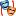 7 ноября 2022 года студенты Ульяновского техникума экономики и права Центросоюза РФ прошли обучение по программе подготовки волонтеров по вопросам "Азбука репродуктивного здоровья" и получили сертификаты ГУЗ "Ульяновская областная детская клиническая больница" и Ульяновской региональной общественной организации "Центр поддержки детей-сирот и семей группы риска "Улыбка ребенка".17.11.2022 стартовали отборочные туры областного фестиваля творчества профессиональных образовательных организаций «Студенческая осень 2022». Также в ПОО региона продолжают реализовываться мероприятия программ профессионального воспитания. Например,  16 ноября 2022 года в ЦБ им А.Д. Воейкова прошёл урок нравственности "Сила слова или яд сквернословия" для студентов Новоспасского технологического техникума. В ходе мероприятия наш гость заместитель начальника МО МВД России "Новоспасский" Романова Наталья Геннадьевна провела для ребят профилактическую беседу и рассказала о законах и видах наказания за употребления нецензурной брани в общественных местах. Библиотекарь Юлдашева М.В. рассказала ребятам о влиянии сквернословия на духовное и физическое здоровья человека. Обсудили для чего люди используют бранные слова и изучили советы как избавиться от сквернословия. Ребята читали стихи и собирали ребусы.С 15 по 18 ноября 2022 года 32 студента ПОО города Ульяновска принимают участие в областной Смарт – школе. Например 16.11.2022 состоялся семинар «Зачем быть волонтером». Ребята узнали, чем занимается волонтёр, для чего нужны волонтёры и как принять участие в волонтёрской деятельности. А также был проведен тренинг "окно Джохари" и был составлен индивидуальный план развития.Продолжается реализация мероприятий в рамках программы профессионального воспитания студентов ПОО.Например,  23 ноября 2022 года на базе Средняя школа №51 им.А.М.Аблукова прошёл семинар для молодых специалистов и студентов УСПК (студенты 3 курса, специальность 44.02.05 Коррекционная педагогика в начальном образовании, классный руководитель Логунова О. А.), (студенты 4 курса 42 группы, специальность 44.02.05 Коррекционная педагогика в начальном образовании, классный руководитель Гусева С. В.) по теме: «Развитие функциональной грамотности на уроках в начальной школе»
На мастер-классе была теоретическая часть о функциональной грамотности, а затем студенты попробовали интересные приёмы на себе.24.11.2022 в читальном зале Профессионально-политехнического колледжа (УППК) прошёл урок мужества при участии Алексея Машинистова, исполнявшего свой воинский долг в Чечне. В ходе рассказа истории воина и антитеррористических операций на северном Кавказе студенты затронули тему профессии и ее необходимости в армейской жизни и «на гражданке». В ходе дискуссии ребята узнали, что Алексей работает электромонтёром и мечтал ещё получить профессию сварщика, но из-за проблем со здоровьем не смог ее получить.23 ноября 2022 года на отделении подготовки специалистов среднего звена социально-правового и информационного обеспечения (корпус №2), в библиотеке техникума, в целях снижения дорожно-транспортных происшествий, инспектор по пропаганде БДД ОГИБДД МО МВД России «Инзенский» Гуряшина Елена Викторовна провела профилактическую беседу на тему «Соблюдение правил дорожного движения». Елена Викторовна рассказала обучающимся о правилах дорожного движения, административной ответственности за нарушение правил дорожного движения, размерах штрафов, привела примеры дорожно-транспортных происшествий по Инзенскому району. Также каждому была роздана брошюра с перечнем видов административной ответственности за дорожно-транспортные происшествия и суммы штрафов за них.В период с 31 октября 2022 года по 6 ноября 2022 года во всех профессиональных образовательных орагнизациях реализовывались мероприятия ко дню народного единства. Так 31.10.2022 во всех учебных группах состоялись информационно-просветительские занятия «Разговоры о важном».3.11.2022  в Ульяновском профессионально-политехническом колледже была организована трансляция просветительского марафона, посвящённого героизму в истории современной России, любви и верности Родине, мужеству и силе духа россиян.
В онлайн марафоне «Знание о героях» приняли участие все студенты колледжа.3.11.2022 студенты – победители регионального этапа «Студент года» приступили к активной подготовке к финалу российской национальной премии «Студент года». Так в 13.00 для студентов в АртХайсе УлГУ состоялся первый мастер-класс по самопрезентации.2.11.2022 студенты Ульянвоского социально-педагогического колледжа приняли офлайн участие в Большом этнографическом диктанте. Остальные студенты ПОО региона приняли участие в диктанте онлайн.Продолжается реализация мероприятий программ профессионального воспитания в ПОО региона.Например:С 31 октября по 8 ноября в Ульяновском медицинском колледже имени С.Б. Анурьевой прошла неделя Профилактики правонарушений под девизом «Всё в твоих руках! Сделай правильный выбор!». Студенты клуба «Правовой десант» Садыкова Диана, Симдяшкина Полина, Вотрин Дмитрий с руководителем Наумовой Ренатой Юрьевной организовали и провели классные часы – деловые игры в группах первого курса. Ребята очень активно участвовали в конкурсах. В конкурсе правовых знаний ребята определили, что такое проступок, правонарушение и преступление, вид ответственности за их совершение, с какого возраста она наступает и какие применяются наказания. В конкурсе «Моя ответственность» ребята определяли какая ответственность наступает за совершение различных правонарушений. Особенно всем понравился конкурс «Встать, суд идёт!», где студенты побывали в роли участников судебного процесса (потерпевшего, обвиняемого, адвоката, прокурора и судьи), разрешая юридические ситуации. В этом конкурсе они проявили и свои творческие способности, войдя в роль. Размышляли о том, что приводит к совершению правонарушений, какие последствия они несут для людей и общества и какая ответственность за это наступает. Ознакомились со статьями Уголовного кодекса РФ. На конкретном примере из видеоролика убедились, что незнание закона не освобождает от ответственности, и что погоня за лёгкими деньгами привела к серьёзным последствиям. Ребята сделали вывод, что соблюдение закона является важным для каждого из нас и для государства в целом, ведь благодаря законам в обществе поддерживается правопорядок и безопасность, очень важно уважать права и свободы других людей.В Димитровградском техникуме профессиональных технологий начат ЧЕЛЛЕНДЖ «ДАЁШЬ КУЛЬТУРУ В МАССЫ»
Студенты 243 группы «Поварское и кондитерское дело» Димитровградского техникума профессиональных технологий приняли эстафету от 343 группы «Поварское и кондитерское дело» в челлендже «Даёшь культуру в массы». Сегодня, 9 ноября, они с классным руководителем Шибаевой Ольгой Юрьевной посетили кинотеатр для просмотра российского фильма по Пушкинской карте «Я буду жить».7 ноября 2022 года студенты Ульяновского техникума экономики и права Центросоюза РФ прошли обучение по программе подготовки волонтеров по вопросам "Азбука репродуктивного здоровья" и получили сертификаты ГУЗ "Ульяновская областная детская клиническая больница" и Ульяновской региональной общественной организации "Центр поддержки детей-сирот и семей группы риска "Улыбка ребенка".17.11.2022 стартовали отборочные туры областного фестиваля творчества профессиональных образовательных организаций «Студенческая осень 2022». Также в ПОО региона продолжают реализовываться мероприятия программ профессионального воспитания. Например,  16 ноября 2022 года в ЦБ им А.Д. Воейкова прошёл урок нравственности "Сила слова или яд сквернословия" для студентов Новоспасского технологического техникума. В ходе мероприятия наш гость заместитель начальника МО МВД России "Новоспасский" Романова Наталья Геннадьевна провела для ребят профилактическую беседу и рассказала о законах и видах наказания за употребления нецензурной брани в общественных местах. Библиотекарь Юлдашева М.В. рассказала ребятам о влиянии сквернословия на духовное и физическое здоровья человека. Обсудили для чего люди используют бранные слова и изучили советы как избавиться от сквернословия. Ребята читали стихи и собирали ребусы.С 15 по 18 ноября 2022 года 32 студента ПОО города Ульяновска принимают участие в областной Смарт – школе. Например 16.11.2022 состоялся семинар «Зачем быть волонтером». Ребята узнали, чем занимается волонтёр, для чего нужны волонтёры и как принять участие в волонтёрской деятельности. А также был проведен тренинг "окно Джохари" и был составлен индивидуальный план развития.Продолжается реализация мероприятий в рамках программы профессионального воспитания студентов ПОО.Например,  23 ноября 2022 года на базе Средняя школа №51 им.А.М.Аблукова прошёл семинар для молодых специалистов и студентов УСПК (студенты 3 курса, специальность 44.02.05 Коррекционная педагогика в начальном образовании, классный руководитель Логунова О. А.), (студенты 4 курса 42 группы, специальность 44.02.05 Коррекционная педагогика в начальном образовании, классный руководитель Гусева С. В.) по теме: «Развитие функциональной грамотности на уроках в начальной школе»
На мастер-классе была теоретическая часть о функциональной грамотности, а затем студенты попробовали интересные приёмы на себе.24.11.2022 в читальном зале Профессионально-политехнического колледжа (УППК) прошёл урок мужества при участии Алексея Машинистова, исполнявшего свой воинский долг в Чечне. В ходе рассказа истории воина и антитеррористических операций на северном Кавказе студенты затронули тему профессии и ее необходимости в армейской жизни и «на гражданке». В ходе дискуссии ребята узнали, что Алексей работает электромонтёром и мечтал ещё получить профессию сварщика, но из-за проблем со здоровьем не смог ее получить.23 ноября 2022 года на отделении подготовки специалистов среднего звена социально-правового и информационного обеспечения (корпус №2), в библиотеке техникума, в целях снижения дорожно-транспортных происшествий, инспектор по пропаганде БДД ОГИБДД МО МВД России «Инзенский» Гуряшина Елена Викторовна провела профилактическую беседу на тему «Соблюдение правил дорожного движения». Елена Викторовна рассказала обучающимся о правилах дорожного движения, административной ответственности за нарушение правил дорожного движения, размерах штрафов, привела примеры дорожно-транспортных происшествий по Инзенскому району. Также каждому была роздана брошюра с перечнем видов административной ответственности за дорожно-транспортные происшествия и суммы штрафов за них.В период с 31 октября 2022 года по 6 ноября 2022 года во всех профессиональных образовательных орагнизациях реализовывались мероприятия ко дню народного единства. Так 31.10.2022 во всех учебных группах состоялись информационно-просветительские занятия «Разговоры о важном».3.11.2022  в Ульяновском профессионально-политехническом колледже была организована трансляция просветительского марафона, посвящённого героизму в истории современной России, любви и верности Родине, мужеству и силе духа россиян.
В онлайн марафоне «Знание о героях» приняли участие все студенты колледжа.3.11.2022 студенты – победители регионального этапа «Студент года» приступили к активной подготовке к финалу российской национальной премии «Студент года». Так в 13.00 для студентов в АртХайсе УлГУ состоялся первый мастер-класс по самопрезентации.2.11.2022 студенты Ульянвоского социально-педагогического колледжа приняли офлайн участие в Большом этнографическом диктанте. Остальные студенты ПОО региона приняли участие в диктанте онлайн.Продолжается реализация мероприятий программ профессионального воспитания в ПОО региона.Например:С 31 октября по 8 ноября в Ульяновском медицинском колледже имени С.Б. Анурьевой прошла неделя Профилактики правонарушений под девизом «Всё в твоих руках! Сделай правильный выбор!». Студенты клуба «Правовой десант» Садыкова Диана, Симдяшкина Полина, Вотрин Дмитрий с руководителем Наумовой Ренатой Юрьевной организовали и провели классные часы – деловые игры в группах первого курса. Ребята очень активно участвовали в конкурсах. В конкурсе правовых знаний ребята определили, что такое проступок, правонарушение и преступление, вид ответственности за их совершение, с какого возраста она наступает и какие применяются наказания. В конкурсе «Моя ответственность» ребята определяли какая ответственность наступает за совершение различных правонарушений. Особенно всем понравился конкурс «Встать, суд идёт!», где студенты побывали в роли участников судебного процесса (потерпевшего, обвиняемого, адвоката, прокурора и судьи), разрешая юридические ситуации. В этом конкурсе они проявили и свои творческие способности, войдя в роль. Размышляли о том, что приводит к совершению правонарушений, какие последствия они несут для людей и общества и какая ответственность за это наступает. Ознакомились со статьями Уголовного кодекса РФ. На конкретном примере из видеоролика убедились, что незнание закона не освобождает от ответственности, и что погоня за лёгкими деньгами привела к серьёзным последствиям. Ребята сделали вывод, что соблюдение закона является важным для каждого из нас и для государства в целом, ведь благодаря законам в обществе поддерживается правопорядок и безопасность, очень важно уважать права и свободы других людей.В Димитровградском техникуме профессиональных технологий начат ЧЕЛЛЕНДЖ «ДАЁШЬ КУЛЬТУРУ В МАССЫ»
Студенты 243 группы «Поварское и кондитерское дело» Димитровградского техникума профессиональных технологий приняли эстафету от 343 группы «Поварское и кондитерское дело» в челлендже «Даёшь культуру в массы». Сегодня, 9 ноября, они с классным руководителем Шибаевой Ольгой Юрьевной посетили кинотеатр для просмотра российского фильма по Пушкинской карте «Я буду жить».7 ноября 2022 года студенты Ульяновского техникума экономики и права Центросоюза РФ прошли обучение по программе подготовки волонтеров по вопросам "Азбука репродуктивного здоровья" и получили сертификаты ГУЗ "Ульяновская областная детская клиническая больница" и Ульяновской региональной общественной организации "Центр поддержки детей-сирот и семей группы риска "Улыбка ребенка".17.11.2022 стартовали отборочные туры областного фестиваля творчества профессиональных образовательных организаций «Студенческая осень 2022». Также в ПОО региона продолжают реализовываться мероприятия программ профессионального воспитания. Например,  16 ноября 2022 года в ЦБ им А.Д. Воейкова прошёл урок нравственности "Сила слова или яд сквернословия" для студентов Новоспасского технологического техникума. В ходе мероприятия наш гость заместитель начальника МО МВД России "Новоспасский" Романова Наталья Геннадьевна провела для ребят профилактическую беседу и рассказала о законах и видах наказания за употребления нецензурной брани в общественных местах. Библиотекарь Юлдашева М.В. рассказала ребятам о влиянии сквернословия на духовное и физическое здоровья человека. Обсудили для чего люди используют бранные слова и изучили советы как избавиться от сквернословия. Ребята читали стихи и собирали ребусы.С 15 по 18 ноября 2022 года 32 студента ПОО города Ульяновска принимают участие в областной Смарт – школе. Например 16.11.2022 состоялся семинар «Зачем быть волонтером». Ребята узнали, чем занимается волонтёр, для чего нужны волонтёры и как принять участие в волонтёрской деятельности. А также был проведен тренинг "окно Джохари" и был составлен индивидуальный план развития.Продолжается реализация мероприятий в рамках программы профессионального воспитания студентов ПОО.Например,  23 ноября 2022 года на базе Средняя школа №51 им.А.М.Аблукова прошёл семинар для молодых специалистов и студентов УСПК (студенты 3 курса, специальность 44.02.05 Коррекционная педагогика в начальном образовании, классный руководитель Логунова О. А.), (студенты 4 курса 42 группы, специальность 44.02.05 Коррекционная педагогика в начальном образовании, классный руководитель Гусева С. В.) по теме: «Развитие функциональной грамотности на уроках в начальной школе»
На мастер-классе была теоретическая часть о функциональной грамотности, а затем студенты попробовали интересные приёмы на себе.24.11.2022 в читальном зале Профессионально-политехнического колледжа (УППК) прошёл урок мужества при участии Алексея Машинистова, исполнявшего свой воинский долг в Чечне. В ходе рассказа истории воина и антитеррористических операций на северном Кавказе студенты затронули тему профессии и ее необходимости в армейской жизни и «на гражданке». В ходе дискуссии ребята узнали, что Алексей работает электромонтёром и мечтал ещё получить профессию сварщика, но из-за проблем со здоровьем не смог ее получить.23 ноября 2022 года на отделении подготовки специалистов среднего звена социально-правового и информационного обеспечения (корпус №2), в библиотеке техникума, в целях снижения дорожно-транспортных происшествий, инспектор по пропаганде БДД ОГИБДД МО МВД России «Инзенский» Гуряшина Елена Викторовна провела профилактическую беседу на тему «Соблюдение правил дорожного движения». Елена Викторовна рассказала обучающимся о правилах дорожного движения, административной ответственности за нарушение правил дорожного движения, размерах штрафов, привела примеры дорожно-транспортных происшествий по Инзенскому району. Также каждому была роздана брошюра с перечнем видов административной ответственности за дорожно-транспортные происшествия и суммы штрафов за них.В период с 31 октября 2022 года по 6 ноября 2022 года во всех профессиональных образовательных орагнизациях реализовывались мероприятия ко дню народного единства. Так 31.10.2022 во всех учебных группах состоялись информационно-просветительские занятия «Разговоры о важном».3.11.2022  в Ульяновском профессионально-политехническом колледже была организована трансляция просветительского марафона, посвящённого героизму в истории современной России, любви и верности Родине, мужеству и силе духа россиян.
В онлайн марафоне «Знание о героях» приняли участие все студенты колледжа.3.11.2022 студенты – победители регионального этапа «Студент года» приступили к активной подготовке к финалу российской национальной премии «Студент года». Так в 13.00 для студентов в АртХайсе УлГУ состоялся первый мастер-класс по самопрезентации.2.11.2022 студенты Ульянвоского социально-педагогического колледжа приняли офлайн участие в Большом этнографическом диктанте. Остальные студенты ПОО региона приняли участие в диктанте онлайн.Продолжается реализация мероприятий программ профессионального воспитания в ПОО региона.Например:С 31 октября по 8 ноября в Ульяновском медицинском колледже имени С.Б. Анурьевой прошла неделя Профилактики правонарушений под девизом «Всё в твоих руках! Сделай правильный выбор!». Студенты клуба «Правовой десант» Садыкова Диана, Симдяшкина Полина, Вотрин Дмитрий с руководителем Наумовой Ренатой Юрьевной организовали и провели классные часы – деловые игры в группах первого курса. Ребята очень активно участвовали в конкурсах. В конкурсе правовых знаний ребята определили, что такое проступок, правонарушение и преступление, вид ответственности за их совершение, с какого возраста она наступает и какие применяются наказания. В конкурсе «Моя ответственность» ребята определяли какая ответственность наступает за совершение различных правонарушений. Особенно всем понравился конкурс «Встать, суд идёт!», где студенты побывали в роли участников судебного процесса (потерпевшего, обвиняемого, адвоката, прокурора и судьи), разрешая юридические ситуации. В этом конкурсе они проявили и свои творческие способности, войдя в роль. Размышляли о том, что приводит к совершению правонарушений, какие последствия они несут для людей и общества и какая ответственность за это наступает. Ознакомились со статьями Уголовного кодекса РФ. На конкретном примере из видеоролика убедились, что незнание закона не освобождает от ответственности, и что погоня за лёгкими деньгами привела к серьёзным последствиям. Ребята сделали вывод, что соблюдение закона является важным для каждого из нас и для государства в целом, ведь благодаря законам в обществе поддерживается правопорядок и безопасность, очень важно уважать права и свободы других людей.В Димитровградском техникуме профессиональных технологий начат ЧЕЛЛЕНДЖ «ДАЁШЬ КУЛЬТУРУ В МАССЫ»
Студенты 243 группы «Поварское и кондитерское дело» Димитровградского техникума профессиональных технологий приняли эстафету от 343 группы «Поварское и кондитерское дело» в челлендже «Даёшь культуру в массы». Сегодня, 9 ноября, они с классным руководителем Шибаевой Ольгой Юрьевной посетили кинотеатр для просмотра российского фильма по Пушкинской карте «Я буду жить».7 ноября 2022 года студенты Ульяновского техникума экономики и права Центросоюза РФ прошли обучение по программе подготовки волонтеров по вопросам "Азбука репродуктивного здоровья" и получили сертификаты ГУЗ "Ульяновская областная детская клиническая больница" и Ульяновской региональной общественной организации "Центр поддержки детей-сирот и семей группы риска "Улыбка ребенка".17.11.2022 стартовали отборочные туры областного фестиваля творчества профессиональных образовательных организаций «Студенческая осень 2022». Также в ПОО региона продолжают реализовываться мероприятия программ профессионального воспитания. Например,  16 ноября 2022 года в ЦБ им А.Д. Воейкова прошёл урок нравственности "Сила слова или яд сквернословия" для студентов Новоспасского технологического техникума. В ходе мероприятия наш гость заместитель начальника МО МВД России "Новоспасский" Романова Наталья Геннадьевна провела для ребят профилактическую беседу и рассказала о законах и видах наказания за употребления нецензурной брани в общественных местах. Библиотекарь Юлдашева М.В. рассказала ребятам о влиянии сквернословия на духовное и физическое здоровья человека. Обсудили для чего люди используют бранные слова и изучили советы как избавиться от сквернословия. Ребята читали стихи и собирали ребусы.С 15 по 18 ноября 2022 года 32 студента ПОО города Ульяновска принимают участие в областной Смарт – школе. Например 16.11.2022 состоялся семинар «Зачем быть волонтером». Ребята узнали, чем занимается волонтёр, для чего нужны волонтёры и как принять участие в волонтёрской деятельности. А также был проведен тренинг "окно Джохари" и был составлен индивидуальный план развития.Продолжается реализация мероприятий в рамках программы профессионального воспитания студентов ПОО.Например,  23 ноября 2022 года на базе Средняя школа №51 им.А.М.Аблукова прошёл семинар для молодых специалистов и студентов УСПК (студенты 3 курса, специальность 44.02.05 Коррекционная педагогика в начальном образовании, классный руководитель Логунова О. А.), (студенты 4 курса 42 группы, специальность 44.02.05 Коррекционная педагогика в начальном образовании, классный руководитель Гусева С. В.) по теме: «Развитие функциональной грамотности на уроках в начальной школе»
На мастер-классе была теоретическая часть о функциональной грамотности, а затем студенты попробовали интересные приёмы на себе.24.11.2022 в читальном зале Профессионально-политехнического колледжа (УППК) прошёл урок мужества при участии Алексея Машинистова, исполнявшего свой воинский долг в Чечне. В ходе рассказа истории воина и антитеррористических операций на северном Кавказе студенты затронули тему профессии и ее необходимости в армейской жизни и «на гражданке». В ходе дискуссии ребята узнали, что Алексей работает электромонтёром и мечтал ещё получить профессию сварщика, но из-за проблем со здоровьем не смог ее получить.23 ноября 2022 года на отделении подготовки специалистов среднего звена социально-правового и информационного обеспечения (корпус №2), в библиотеке техникума, в целях снижения дорожно-транспортных происшествий, инспектор по пропаганде БДД ОГИБДД МО МВД России «Инзенский» Гуряшина Елена Викторовна провела профилактическую беседу на тему «Соблюдение правил дорожного движения». Елена Викторовна рассказала обучающимся о правилах дорожного движения, административной ответственности за нарушение правил дорожного движения, размерах штрафов, привела примеры дорожно-транспортных происшествий по Инзенскому району. Также каждому была роздана брошюра с перечнем видов административной ответственности за дорожно-транспортные происшествия и суммы штрафов за них.27.Реализация мер по предупреждению безнадзорности, беспризорности, правонарушений и антиобщественных действий студентов, выявление и устранение причин и условий, способствующих этому, по обеспечению защиты прав и законных интересов несовершеннолетнихСнижение числа студентов, состоящих на различных видах профилактического учёта.Снижение числа студентов, права которых нарушены.в течение годаДепартамент профессионального образования и науки Хайрутдинов Т.А.Белова Т.А.В профессиональные образовательные орагнизации направлены методические рекомендации для обучения педагогов и родителей способам распознания потребления подростками наркотических средств, разрабортанные УМВД России по Ульянвоской области.10.11.2022 состоялось совещание директоров ПОО, в ходе которого обсуждался вопрос промежуточных итогов организации и проведения социально-психологического тестирования в 2022 году.14.11.2022 специалисты департамента профессионального образования и руководящие, педагогические работники приняли участие в вебинаре «Комплексная профилактика терроризма. Практические приёмы личного противодействия вербовке в экстремистские и террористические организации».В профессиональные образовательные орагнизации направлены методические рекомендации для обучения педагогов и родителей способам распознания потребления подростками наркотических средств, разрабортанные УМВД России по Ульянвоской области.10.11.2022 состоялось совещание директоров ПОО, в ходе которого обсуждался вопрос промежуточных итогов организации и проведения социально-психологического тестирования в 2022 году.14.11.2022 специалисты департамента профессионального образования и руководящие, педагогические работники приняли участие в вебинаре «Комплексная профилактика терроризма. Практические приёмы личного противодействия вербовке в экстремистские и террористические организации».В профессиональные образовательные орагнизации направлены методические рекомендации для обучения педагогов и родителей способам распознания потребления подростками наркотических средств, разрабортанные УМВД России по Ульянвоской области.10.11.2022 состоялось совещание директоров ПОО, в ходе которого обсуждался вопрос промежуточных итогов организации и проведения социально-психологического тестирования в 2022 году.14.11.2022 специалисты департамента профессионального образования и руководящие, педагогические работники приняли участие в вебинаре «Комплексная профилактика терроризма. Практические приёмы личного противодействия вербовке в экстремистские и террористические организации».В профессиональные образовательные орагнизации направлены методические рекомендации для обучения педагогов и родителей способам распознания потребления подростками наркотических средств, разрабортанные УМВД России по Ульянвоской области.10.11.2022 состоялось совещание директоров ПОО, в ходе которого обсуждался вопрос промежуточных итогов организации и проведения социально-психологического тестирования в 2022 году.14.11.2022 специалисты департамента профессионального образования и руководящие, педагогические работники приняли участие в вебинаре «Комплексная профилактика терроризма. Практические приёмы личного противодействия вербовке в экстремистские и террористические организации».28.Совершенствование условий по обеспечению социально-педагогической реабилитации несовершеннолетних, находящихся в социально опасном положении.Увеличение числа служб примирения, медиации.Увеличение числа студентов, которым оказана социально-педагогическая и психологическая помощь.в течение годаДепартамент профессионального образования и науки Хайрутдинов Т.А.Белова Т.А.28.11.2022 состоялось совещание с заместителями директоров по УВР в онлайн-режиме, в ходе которого были даны рекомендации о составлении индивидуальных программ социально-психолого-педагогической реабилитации со студентами, прибывшими из ЛНР, ДНР и Украины.28.11.2022 состоялось совещание с заместителями директоров по УВР в онлайн-режиме, в ходе которого были даны рекомендации о составлении индивидуальных программ социально-психолого-педагогической реабилитации со студентами, прибывшими из ЛНР, ДНР и Украины.28.11.2022 состоялось совещание с заместителями директоров по УВР в онлайн-режиме, в ходе которого были даны рекомендации о составлении индивидуальных программ социально-психолого-педагогической реабилитации со студентами, прибывшими из ЛНР, ДНР и Украины.28.11.2022 состоялось совещание с заместителями директоров по УВР в онлайн-режиме, в ходе которого были даны рекомендации о составлении индивидуальных программ социально-психолого-педагогической реабилитации со студентами, прибывшими из ЛНР, ДНР и Украины.29.Реализация мер по выявлению и пресечению случаев вовлечения несовершеннолетних в совершение преступлений, других противоправных и (или) антиобщественных действий, а также случаев склонения их к суицидальным действиям.Снижение числа студентов, имеющих случаи суицидальных проявленийв течение годаДепартамент профессионального образования и науки Хайрутдинов Т.А.Белова Т.А.3.11.2022 педагогам-психологам профессиональных образовательных орагнизаций были представлены возможности программного комплекса при прохождении социально-психологического тестирования студентов в части опредлеления у него суицидальной предрасположенности.15 и 16 ноября 2022 года для педагогических и руководящих работников профессиональных образовательных организаций ОГАУ «Институт развития образования» проведены курсы повышения квалификации по теме «Организация деятельности педагогических и руководящих работников в профессиональных образовательных организациях по профилактике суицидальных проявлений у студентов и слушателей», в которых приняли участие 32 педагога.  3.11.2022 педагогам-психологам профессиональных образовательных орагнизаций были представлены возможности программного комплекса при прохождении социально-психологического тестирования студентов в части опредлеления у него суицидальной предрасположенности.15 и 16 ноября 2022 года для педагогических и руководящих работников профессиональных образовательных организаций ОГАУ «Институт развития образования» проведены курсы повышения квалификации по теме «Организация деятельности педагогических и руководящих работников в профессиональных образовательных организациях по профилактике суицидальных проявлений у студентов и слушателей», в которых приняли участие 32 педагога.  3.11.2022 педагогам-психологам профессиональных образовательных орагнизаций были представлены возможности программного комплекса при прохождении социально-психологического тестирования студентов в части опредлеления у него суицидальной предрасположенности.15 и 16 ноября 2022 года для педагогических и руководящих работников профессиональных образовательных организаций ОГАУ «Институт развития образования» проведены курсы повышения квалификации по теме «Организация деятельности педагогических и руководящих работников в профессиональных образовательных организациях по профилактике суицидальных проявлений у студентов и слушателей», в которых приняли участие 32 педагога.  3.11.2022 педагогам-психологам профессиональных образовательных орагнизаций были представлены возможности программного комплекса при прохождении социально-психологического тестирования студентов в части опредлеления у него суицидальной предрасположенности.15 и 16 ноября 2022 года для педагогических и руководящих работников профессиональных образовательных организаций ОГАУ «Институт развития образования» проведены курсы повышения квалификации по теме «Организация деятельности педагогических и руководящих работников в профессиональных образовательных организациях по профилактике суицидальных проявлений у студентов и слушателей», в которых приняли участие 32 педагога.  30.Развитие системы поддержки структуры воспитательно-профилактической работы в профессиональных образовательных организацияхРазработка и реализация системы поддержкив течение годаДепартамент профессионального образования и науки Хайрутдинов Т.А.Белова Т.А.3.11.2022 в центре опережающей профессиональной подготовки состоялось совещание с педагогами-психологами профессиональных образовательных организаций по вопросам реализации мероприятий в частии организации и проведения социально-психологического тестирования студентов. В ходе совещания выступили Патькова Н.Ю., руководитель областной психолдогической службы и руководитель отдела методического обеспечения психологических служб образовательных организаций Ульяновской области, которая довела до сведения педагогов-психологов промежуточные результаты социально-психологического тестирования в 2022 году, акцентировав внимание на достоверность прохождения тестирования. А также выступила Белова Т.А., заместителеь директора департамента профессионального образования Министерства просвещения и воспитания Ульяновской области, которая рассказала о функции контроля социально-психологического тестирования в ПОО.3.11.2022 в центре опережающей профессиональной подготовки состоялось совещание с педагогами-психологами профессиональных образовательных организаций по вопросам реализации мероприятий в частии организации и проведения социально-психологического тестирования студентов. В ходе совещания выступили Патькова Н.Ю., руководитель областной психолдогической службы и руководитель отдела методического обеспечения психологических служб образовательных организаций Ульяновской области, которая довела до сведения педагогов-психологов промежуточные результаты социально-психологического тестирования в 2022 году, акцентировав внимание на достоверность прохождения тестирования. А также выступила Белова Т.А., заместителеь директора департамента профессионального образования Министерства просвещения и воспитания Ульяновской области, которая рассказала о функции контроля социально-психологического тестирования в ПОО.3.11.2022 в центре опережающей профессиональной подготовки состоялось совещание с педагогами-психологами профессиональных образовательных организаций по вопросам реализации мероприятий в частии организации и проведения социально-психологического тестирования студентов. В ходе совещания выступили Патькова Н.Ю., руководитель областной психолдогической службы и руководитель отдела методического обеспечения психологических служб образовательных организаций Ульяновской области, которая довела до сведения педагогов-психологов промежуточные результаты социально-психологического тестирования в 2022 году, акцентировав внимание на достоверность прохождения тестирования. А также выступила Белова Т.А., заместителеь директора департамента профессионального образования Министерства просвещения и воспитания Ульяновской области, которая рассказала о функции контроля социально-психологического тестирования в ПОО.3.11.2022 в центре опережающей профессиональной подготовки состоялось совещание с педагогами-психологами профессиональных образовательных организаций по вопросам реализации мероприятий в частии организации и проведения социально-психологического тестирования студентов. В ходе совещания выступили Патькова Н.Ю., руководитель областной психолдогической службы и руководитель отдела методического обеспечения психологических служб образовательных организаций Ульяновской области, которая довела до сведения педагогов-психологов промежуточные результаты социально-психологического тестирования в 2022 году, акцентировав внимание на достоверность прохождения тестирования. А также выступила Белова Т.А., заместителеь директора департамента профессионального образования Министерства просвещения и воспитания Ульяновской области, которая рассказала о функции контроля социально-психологического тестирования в ПОО.31.Реализация мер по предоставлению и обеспечению дополнительных гарантий по социальной защите прав детей-сирот и детей, оставшихся без попечения родителей, лиц из числа детей-сирот и детей, оставшихся без попечения родителей, а также лиц, потерявших в период обучения обоих родителей или единственного родителя.Повышение числа студентов, которым оказана действенная социальная помощь в период образованияв течение годаДепартамент профессионального образования и науки Хайрутдинов Т.А.Белова Т.А.Подготовлен проект постановления Правительства Ульянвоской области «О внесении изменений в Постановление Правительства Ульяновской облатси от № 286-П» в части определения перечня образовательных орагнизхаций, обучающиеся которых относящиеся к категории детей-сирот, детей, оставшихся без попечения родителей, лиц изх их числа, лиц, потерявших в период обучения двух или единственного родителя. имеют право на полное государственное обеспечение в соответствии с утверждённым порядком. Предложения направлены в Министерства семейной, демографической политики и социального благополучия Ульяновской области.В ПОО региона направлены рекомендации о проведении встреч социальных педагогов при участии специалистов органов опеки и попечительства со студентами из числа детей-сирот и детей, оставшихся без попечения родителей, лиц из числа детей-сирот и детей, оставшихся без попечения родителей, а также лиц, потерявших в период обучения обоих родителей или единственного родителя. График утверждён на ноябрь – декабрь 2022 года.С 21.11.2022 начались собрания детей-сирот и детей, оставшихся без попечения, а также лиц из их числа, с органами опеки и попечительства по вопросам реализации дополнительных социальных гарантий.Подготовлен проект постановления Правительства Ульянвоской области «О внесении изменений в Постановление Правительства Ульяновской облатси от № 286-П» в части определения перечня образовательных орагнизхаций, обучающиеся которых относящиеся к категории детей-сирот, детей, оставшихся без попечения родителей, лиц изх их числа, лиц, потерявших в период обучения двух или единственного родителя. имеют право на полное государственное обеспечение в соответствии с утверждённым порядком. Предложения направлены в Министерства семейной, демографической политики и социального благополучия Ульяновской области.В ПОО региона направлены рекомендации о проведении встреч социальных педагогов при участии специалистов органов опеки и попечительства со студентами из числа детей-сирот и детей, оставшихся без попечения родителей, лиц из числа детей-сирот и детей, оставшихся без попечения родителей, а также лиц, потерявших в период обучения обоих родителей или единственного родителя. График утверждён на ноябрь – декабрь 2022 года.С 21.11.2022 начались собрания детей-сирот и детей, оставшихся без попечения, а также лиц из их числа, с органами опеки и попечительства по вопросам реализации дополнительных социальных гарантий.Подготовлен проект постановления Правительства Ульянвоской области «О внесении изменений в Постановление Правительства Ульяновской облатси от № 286-П» в части определения перечня образовательных орагнизхаций, обучающиеся которых относящиеся к категории детей-сирот, детей, оставшихся без попечения родителей, лиц изх их числа, лиц, потерявших в период обучения двух или единственного родителя. имеют право на полное государственное обеспечение в соответствии с утверждённым порядком. Предложения направлены в Министерства семейной, демографической политики и социального благополучия Ульяновской области.В ПОО региона направлены рекомендации о проведении встреч социальных педагогов при участии специалистов органов опеки и попечительства со студентами из числа детей-сирот и детей, оставшихся без попечения родителей, лиц из числа детей-сирот и детей, оставшихся без попечения родителей, а также лиц, потерявших в период обучения обоих родителей или единственного родителя. График утверждён на ноябрь – декабрь 2022 года.С 21.11.2022 начались собрания детей-сирот и детей, оставшихся без попечения, а также лиц из их числа, с органами опеки и попечительства по вопросам реализации дополнительных социальных гарантий.Подготовлен проект постановления Правительства Ульянвоской области «О внесении изменений в Постановление Правительства Ульяновской облатси от № 286-П» в части определения перечня образовательных орагнизхаций, обучающиеся которых относящиеся к категории детей-сирот, детей, оставшихся без попечения родителей, лиц изх их числа, лиц, потерявших в период обучения двух или единственного родителя. имеют право на полное государственное обеспечение в соответствии с утверждённым порядком. Предложения направлены в Министерства семейной, демографической политики и социального благополучия Ульяновской области.В ПОО региона направлены рекомендации о проведении встреч социальных педагогов при участии специалистов органов опеки и попечительства со студентами из числа детей-сирот и детей, оставшихся без попечения родителей, лиц из числа детей-сирот и детей, оставшихся без попечения родителей, а также лиц, потерявших в период обучения обоих родителей или единственного родителя. График утверждён на ноябрь – декабрь 2022 года.С 21.11.2022 начались собрания детей-сирот и детей, оставшихся без попечения, а также лиц из их числа, с органами опеки и попечительства по вопросам реализации дополнительных социальных гарантий.32.Создание условий построения будущей карьеры у студентов профессиональных образовательных организацийРазвитие системы профориентационной деятельности со студентами.в течение годаДепартамент профессионального образования и наукиТ.А.ХайрутдиновН.А.МатюнинаС 31 октября по 6 ноября прошел первый этап региональной олимпиады профессионального мастерства по специальностям и профессиям среднего прпофессионального образования «ПрорфиСтарт». Первый этап (отборочный) прошел в форме тестирования. Тестирование прошло по 40 профессиям и специальностям среднего профессионального образования. В тестировании приняли учатие 1286 студентов выпускных курсов. Участники, набравшие наибольшее количество баллов приняли участие во втором (очном) этапе) Олимпиады.С 14 по 24 ноября состоялся второй (очный) этап олимпиады профессионального мастерства для обучающихся по программам среднего профессионаьного образования «ПрофиСтарт». Во втором этапе приняли участие 175 студентов.  Победители и призёры получат денежное вознаграждение.В профессиональные образовательные организации направлены письма о реализации проекта «Страна мастеров» и  проекта по апробации комплексного подхода по карьерному сопровождению молодёжи, включая развитие предпринимательских инициатив.На базе Центра опережающей профессиональной подготовки:- прошло тестирование на сформированность общих компетенций студентов 2-3 года обучения профессиональных образовательных организаций, находящихся в ведении Министерства просвещения и воспитания Ульяновской области;- состоялся «Урок успеха» Сфера «Сельское хозяйство» студенты 1-2 года обучения.Студенты выпускных курсов приняли участие в онлайн-экскурсии «УлГТУ покажет», познакомились с кампусом, учебной, научной, культурной, спортивной, общественной жизнью УлГТУ.10 профессиональных образовательных организаций подали заявку на участие в проекте по карьерному сопровождению молодежи, включая развитие предпринимательских инициатив. Зарегистрировано 14 участников проекта, 46 – находятся на стадии регистрации и согласования. Прошли обучение 2 куратора, 3 – ожидают заявку на обучение, 11 – на стадии согласования.Для участия в проекте «Страна мастеров» направили заявки на участие в проекте 8 профессиональных образовательных организаций и 74 студента.14 ноября в Центре опережающей профессиональной подготовки студенты профессиональных образовательных организаций, по направлению ИТ, повышали свою правовую грамотность при помощи специалистов аппарата Ульяновского регионального отделения Общероссийской общественной организации «Ассоциация юристов России». Для студентов: Ульяновского педагогического колледжа; Инзенского государственного техникума отраслевых технологий, экономики и права; Ульяновского авиационного колледжа урок правовой грамотности прошел в онлайн-формате.Прошли мероприятия по профориентации для студентов: Ульяновский техникум железнодорожного транспорта посетил Ульяновский государственный технический университет, в том числе обсуждались вопросы возможности получения высшего образования после токончания техникума. Студенты Ульяновского колледжа градостроительства и права совершили экскурсию на ООО «Ульяновскуий автомобильный завод».Для студентов выпускных курсов, обучающихся по специальностям в сфере «Строительство и строительные технологии» состоялась. Брифинг-встречас ведущими бизнес-партнерами. Для студентов выпускных курсов, обучающихся по специальностям в сфере "Производство и инженерные технологии" состоялась Коуч - сессия «От студента до специалиста», студенты 3-4 года обучения.С 31 октября по 6 ноября прошел первый этап региональной олимпиады профессионального мастерства по специальностям и профессиям среднего прпофессионального образования «ПрорфиСтарт». Первый этап (отборочный) прошел в форме тестирования. Тестирование прошло по 40 профессиям и специальностям среднего профессионального образования. В тестировании приняли учатие 1286 студентов выпускных курсов. Участники, набравшие наибольшее количество баллов приняли участие во втором (очном) этапе) Олимпиады.С 14 по 24 ноября состоялся второй (очный) этап олимпиады профессионального мастерства для обучающихся по программам среднего профессионаьного образования «ПрофиСтарт». Во втором этапе приняли участие 175 студентов.  Победители и призёры получат денежное вознаграждение.В профессиональные образовательные организации направлены письма о реализации проекта «Страна мастеров» и  проекта по апробации комплексного подхода по карьерному сопровождению молодёжи, включая развитие предпринимательских инициатив.На базе Центра опережающей профессиональной подготовки:- прошло тестирование на сформированность общих компетенций студентов 2-3 года обучения профессиональных образовательных организаций, находящихся в ведении Министерства просвещения и воспитания Ульяновской области;- состоялся «Урок успеха» Сфера «Сельское хозяйство» студенты 1-2 года обучения.Студенты выпускных курсов приняли участие в онлайн-экскурсии «УлГТУ покажет», познакомились с кампусом, учебной, научной, культурной, спортивной, общественной жизнью УлГТУ.10 профессиональных образовательных организаций подали заявку на участие в проекте по карьерному сопровождению молодежи, включая развитие предпринимательских инициатив. Зарегистрировано 14 участников проекта, 46 – находятся на стадии регистрации и согласования. Прошли обучение 2 куратора, 3 – ожидают заявку на обучение, 11 – на стадии согласования.Для участия в проекте «Страна мастеров» направили заявки на участие в проекте 8 профессиональных образовательных организаций и 74 студента.14 ноября в Центре опережающей профессиональной подготовки студенты профессиональных образовательных организаций, по направлению ИТ, повышали свою правовую грамотность при помощи специалистов аппарата Ульяновского регионального отделения Общероссийской общественной организации «Ассоциация юристов России». Для студентов: Ульяновского педагогического колледжа; Инзенского государственного техникума отраслевых технологий, экономики и права; Ульяновского авиационного колледжа урок правовой грамотности прошел в онлайн-формате.Прошли мероприятия по профориентации для студентов: Ульяновский техникум железнодорожного транспорта посетил Ульяновский государственный технический университет, в том числе обсуждались вопросы возможности получения высшего образования после токончания техникума. Студенты Ульяновского колледжа градостроительства и права совершили экскурсию на ООО «Ульяновскуий автомобильный завод».Для студентов выпускных курсов, обучающихся по специальностям в сфере «Строительство и строительные технологии» состоялась. Брифинг-встречас ведущими бизнес-партнерами. Для студентов выпускных курсов, обучающихся по специальностям в сфере "Производство и инженерные технологии" состоялась Коуч - сессия «От студента до специалиста», студенты 3-4 года обучения.С 31 октября по 6 ноября прошел первый этап региональной олимпиады профессионального мастерства по специальностям и профессиям среднего прпофессионального образования «ПрорфиСтарт». Первый этап (отборочный) прошел в форме тестирования. Тестирование прошло по 40 профессиям и специальностям среднего профессионального образования. В тестировании приняли учатие 1286 студентов выпускных курсов. Участники, набравшие наибольшее количество баллов приняли участие во втором (очном) этапе) Олимпиады.С 14 по 24 ноября состоялся второй (очный) этап олимпиады профессионального мастерства для обучающихся по программам среднего профессионаьного образования «ПрофиСтарт». Во втором этапе приняли участие 175 студентов.  Победители и призёры получат денежное вознаграждение.В профессиональные образовательные организации направлены письма о реализации проекта «Страна мастеров» и  проекта по апробации комплексного подхода по карьерному сопровождению молодёжи, включая развитие предпринимательских инициатив.На базе Центра опережающей профессиональной подготовки:- прошло тестирование на сформированность общих компетенций студентов 2-3 года обучения профессиональных образовательных организаций, находящихся в ведении Министерства просвещения и воспитания Ульяновской области;- состоялся «Урок успеха» Сфера «Сельское хозяйство» студенты 1-2 года обучения.Студенты выпускных курсов приняли участие в онлайн-экскурсии «УлГТУ покажет», познакомились с кампусом, учебной, научной, культурной, спортивной, общественной жизнью УлГТУ.10 профессиональных образовательных организаций подали заявку на участие в проекте по карьерному сопровождению молодежи, включая развитие предпринимательских инициатив. Зарегистрировано 14 участников проекта, 46 – находятся на стадии регистрации и согласования. Прошли обучение 2 куратора, 3 – ожидают заявку на обучение, 11 – на стадии согласования.Для участия в проекте «Страна мастеров» направили заявки на участие в проекте 8 профессиональных образовательных организаций и 74 студента.14 ноября в Центре опережающей профессиональной подготовки студенты профессиональных образовательных организаций, по направлению ИТ, повышали свою правовую грамотность при помощи специалистов аппарата Ульяновского регионального отделения Общероссийской общественной организации «Ассоциация юристов России». Для студентов: Ульяновского педагогического колледжа; Инзенского государственного техникума отраслевых технологий, экономики и права; Ульяновского авиационного колледжа урок правовой грамотности прошел в онлайн-формате.Прошли мероприятия по профориентации для студентов: Ульяновский техникум железнодорожного транспорта посетил Ульяновский государственный технический университет, в том числе обсуждались вопросы возможности получения высшего образования после токончания техникума. Студенты Ульяновского колледжа градостроительства и права совершили экскурсию на ООО «Ульяновскуий автомобильный завод».Для студентов выпускных курсов, обучающихся по специальностям в сфере «Строительство и строительные технологии» состоялась. Брифинг-встречас ведущими бизнес-партнерами. Для студентов выпускных курсов, обучающихся по специальностям в сфере "Производство и инженерные технологии" состоялась Коуч - сессия «От студента до специалиста», студенты 3-4 года обучения.С 31 октября по 6 ноября прошел первый этап региональной олимпиады профессионального мастерства по специальностям и профессиям среднего прпофессионального образования «ПрорфиСтарт». Первый этап (отборочный) прошел в форме тестирования. Тестирование прошло по 40 профессиям и специальностям среднего профессионального образования. В тестировании приняли учатие 1286 студентов выпускных курсов. Участники, набравшие наибольшее количество баллов приняли участие во втором (очном) этапе) Олимпиады.С 14 по 24 ноября состоялся второй (очный) этап олимпиады профессионального мастерства для обучающихся по программам среднего профессионаьного образования «ПрофиСтарт». Во втором этапе приняли участие 175 студентов.  Победители и призёры получат денежное вознаграждение.В профессиональные образовательные организации направлены письма о реализации проекта «Страна мастеров» и  проекта по апробации комплексного подхода по карьерному сопровождению молодёжи, включая развитие предпринимательских инициатив.На базе Центра опережающей профессиональной подготовки:- прошло тестирование на сформированность общих компетенций студентов 2-3 года обучения профессиональных образовательных организаций, находящихся в ведении Министерства просвещения и воспитания Ульяновской области;- состоялся «Урок успеха» Сфера «Сельское хозяйство» студенты 1-2 года обучения.Студенты выпускных курсов приняли участие в онлайн-экскурсии «УлГТУ покажет», познакомились с кампусом, учебной, научной, культурной, спортивной, общественной жизнью УлГТУ.10 профессиональных образовательных организаций подали заявку на участие в проекте по карьерному сопровождению молодежи, включая развитие предпринимательских инициатив. Зарегистрировано 14 участников проекта, 46 – находятся на стадии регистрации и согласования. Прошли обучение 2 куратора, 3 – ожидают заявку на обучение, 11 – на стадии согласования.Для участия в проекте «Страна мастеров» направили заявки на участие в проекте 8 профессиональных образовательных организаций и 74 студента.14 ноября в Центре опережающей профессиональной подготовки студенты профессиональных образовательных организаций, по направлению ИТ, повышали свою правовую грамотность при помощи специалистов аппарата Ульяновского регионального отделения Общероссийской общественной организации «Ассоциация юристов России». Для студентов: Ульяновского педагогического колледжа; Инзенского государственного техникума отраслевых технологий, экономики и права; Ульяновского авиационного колледжа урок правовой грамотности прошел в онлайн-формате.Прошли мероприятия по профориентации для студентов: Ульяновский техникум железнодорожного транспорта посетил Ульяновский государственный технический университет, в том числе обсуждались вопросы возможности получения высшего образования после токончания техникума. Студенты Ульяновского колледжа градостроительства и права совершили экскурсию на ООО «Ульяновскуий автомобильный завод».Для студентов выпускных курсов, обучающихся по специальностям в сфере «Строительство и строительные технологии» состоялась. Брифинг-встречас ведущими бизнес-партнерами. Для студентов выпускных курсов, обучающихся по специальностям в сфере "Производство и инженерные технологии" состоялась Коуч - сессия «От студента до специалиста», студенты 3-4 года обучения.33.Обеспечение соответствия кадрового потенциала системы профессионального воспитания профессиональных образовательных организаций через реализацию программ дополнительного профессионального образования и неформального образованияУвеличение числа сертифицированных тренеров и числа работников ПОО, повышающих уровень компетентности в направлениях воспитания.в течение годаДепартамент профессионального образования и науки Министерства просвещения и воспитания Ульяновской областиХайрутдинов Т.А.Белова Т.А.ОГАУ «Институт развития образования» Вагина Е.Е. Проведен анализ штатного расписания Барышского индустриально-технологического техникума, по итогам которого даны рекомендации руководителям об устранении нарушений.15 и 16 ноября 2022 года состоялись курсы по повышению квалификации педагогических работников профессиональных образовательных организаций по вопросам профилактики суицидальных проявлений среди студентов ПОО.Проведен анализ штатного расписания Барышского индустриально-технологического техникума, по итогам которого даны рекомендации руководителям об устранении нарушений.15 и 16 ноября 2022 года состоялись курсы по повышению квалификации педагогических работников профессиональных образовательных организаций по вопросам профилактики суицидальных проявлений среди студентов ПОО.Проведен анализ штатного расписания Барышского индустриально-технологического техникума, по итогам которого даны рекомендации руководителям об устранении нарушений.15 и 16 ноября 2022 года состоялись курсы по повышению квалификации педагогических работников профессиональных образовательных организаций по вопросам профилактики суицидальных проявлений среди студентов ПОО.Проведен анализ штатного расписания Барышского индустриально-технологического техникума, по итогам которого даны рекомендации руководителям об устранении нарушений.15 и 16 ноября 2022 года состоялись курсы по повышению квалификации педагогических работников профессиональных образовательных организаций по вопросам профилактики суицидальных проявлений среди студентов ПОО.34.Реализация закона Ульяновской области от 07.08.2020 № 73-ЗО «Об установлении дополнительных мер социальной поддержки военнослужащих, проходящих военную службу по призыву, членов их семей и граждан, уволенных с военной службы по призыву, организационных гарантий реализации их прав и свобод и о внесении изменений в отдельные законодательные акты Ульяновской области в целях создания условий для повышения престижа и привлекательности военной службы по призыву» и постановления Правительства Ульяновской области от 30.06.2021 № 277-П «О мерах по реализации Закона Ульяновской области «Об установлении дополнительных мер социальной поддержки военнослужащих, проходящих военную службу по призыву, членов их семей и граждан, уволенных с военной службы по призыву, организационных гарантий реализации их прав и свобод и о внесении изменений в отдельные законодательные акты Ульяновской области в целях создания условий для повышения престижа и привлекательности военной службы по призыву» и о внесении изменений в постановление Правительства Ульяновской области от 12.05.2015 № 190-П»Назначение стипендии студентам, проходившим службу по призывуноябрьДепартамент профессио-нального образования и науки Т.А.ХайрутдиновТ.Н.ПетряковаМинистерством просвещения и воспитания Ульяновской области назначена стипендия Губернатора Ульяновской области «Призывник» на период с 01.07.2022 по 28.02.2022 (расплоряжение Министерства просвещения и воспитания Ульяновской области от 02.11.2022 № 2258-р «О выплате стипендии Губернатора Ульяновской области «Призывник». Получать стипендию будут 29 студентов. Министерством просвещения и воспитания Ульяновской области назначена стипендия Губернатора Ульяновской области «Призывник» на период с 01.07.2022 по 28.02.2022 (расплоряжение Министерства просвещения и воспитания Ульяновской области от 02.11.2022 № 2258-р «О выплате стипендии Губернатора Ульяновской области «Призывник». Получать стипендию будут 29 студентов. Министерством просвещения и воспитания Ульяновской области назначена стипендия Губернатора Ульяновской области «Призывник» на период с 01.07.2022 по 28.02.2022 (расплоряжение Министерства просвещения и воспитания Ульяновской области от 02.11.2022 № 2258-р «О выплате стипендии Губернатора Ульяновской области «Призывник». Получать стипендию будут 29 студентов. Министерством просвещения и воспитания Ульяновской области назначена стипендия Губернатора Ульяновской области «Призывник» на период с 01.07.2022 по 28.02.2022 (расплоряжение Министерства просвещения и воспитания Ульяновской области от 02.11.2022 № 2258-р «О выплате стипендии Губернатора Ульяновской области «Призывник». Получать стипендию будут 29 студентов. 35.Обеспечение соответствия кадрового потенциала профессионального образования профессиональных образовательных организаций через реализацию программ повышения квалификации «Практика и методика реализации образовательных программ среднего профессионального образования с учетом компетенции Ворлдскиллс»Увеличение числа преподавателей прошедших повышение квалификации с учетов компетенций Ворлдскиллс и сертифицированных в качестве экспертов Ворлдскиллсмай-ноябрь, декабрьДепартамент профессионального образования и науки Министерства просвещения и воспитания Ульяновской областиХайрутдинов Т.А.Матюнина Н.А.В целях исполнения показателей федерального проекта «Молодые профессионалы (Повышение конкурентоспособности профессионального образования)» федеральным оператором – федеральным государственным бюджетным образовательным учреждением дополнительного профессионального образования «Институт развития профессионального образования» (далее – ФГБОУ ДПО ИРПО) проводится реализации дополнительных профессиональных программ повышения квалификации преподавателей и мастеров производственного обучения, согласно установленной квоте и ранее направленным спискам от образовательной организации. Квота Ульяновской области 52 человека. Принимают участие преподаватели из 10 профессиональных образовательных организаций. с 21 ноября начался первый этап обучения – теоретический (в формате онлайн обучения). С 28 ноября продолжается первый этап обучения – теоретический (в формате онлайн обучения) и идет регистрация на стажировку в очном формате.В целях исполнения показателей федерального проекта «Молодые профессионалы (Повышение конкурентоспособности профессионального образования)» федеральным оператором – федеральным государственным бюджетным образовательным учреждением дополнительного профессионального образования «Институт развития профессионального образования» (далее – ФГБОУ ДПО ИРПО) проводится реализации дополнительных профессиональных программ повышения квалификации преподавателей и мастеров производственного обучения, согласно установленной квоте и ранее направленным спискам от образовательной организации. Квота Ульяновской области 52 человека. Принимают участие преподаватели из 10 профессиональных образовательных организаций. с 21 ноября начался первый этап обучения – теоретический (в формате онлайн обучения). С 28 ноября продолжается первый этап обучения – теоретический (в формате онлайн обучения) и идет регистрация на стажировку в очном формате.В целях исполнения показателей федерального проекта «Молодые профессионалы (Повышение конкурентоспособности профессионального образования)» федеральным оператором – федеральным государственным бюджетным образовательным учреждением дополнительного профессионального образования «Институт развития профессионального образования» (далее – ФГБОУ ДПО ИРПО) проводится реализации дополнительных профессиональных программ повышения квалификации преподавателей и мастеров производственного обучения, согласно установленной квоте и ранее направленным спискам от образовательной организации. Квота Ульяновской области 52 человека. Принимают участие преподаватели из 10 профессиональных образовательных организаций. с 21 ноября начался первый этап обучения – теоретический (в формате онлайн обучения). С 28 ноября продолжается первый этап обучения – теоретический (в формате онлайн обучения) и идет регистрация на стажировку в очном формате.В целях исполнения показателей федерального проекта «Молодые профессионалы (Повышение конкурентоспособности профессионального образования)» федеральным оператором – федеральным государственным бюджетным образовательным учреждением дополнительного профессионального образования «Институт развития профессионального образования» (далее – ФГБОУ ДПО ИРПО) проводится реализации дополнительных профессиональных программ повышения квалификации преподавателей и мастеров производственного обучения, согласно установленной квоте и ранее направленным спискам от образовательной организации. Квота Ульяновской области 52 человека. Принимают участие преподаватели из 10 профессиональных образовательных организаций. с 21 ноября начался первый этап обучения – теоретический (в формате онлайн обучения). С 28 ноября продолжается первый этап обучения – теоретический (в формате онлайн обучения) и идет регистрация на стажировку в очном формате.36.Повышение профессиональной компетентности педагогических работников ПОО через организацию и сопровождение научно-методической и организационно-методической деятельности в ПООорганизация работы постоянно действующих проблемных семинаров, педагогических мастерских, консультаций, выездных тематических занятий для различных категорий руководящих и педагогических работников ПООв течение годаОГАУ «Институт развития образования» Вагина Е.Е. Журбенко Е.Ю.Казанцева Т.Н. Кудашова С.Е.Шакун М.В.Проведение консультационной деятельности для руководящих и педагогических работников профнссиональных образовательных организаций по вопросам разработки и актуализации учебно-методического комплекса в условиях реализации ФГОС СПО и ФГОС СПО по Топ-50. Консультации по разработке учебно-программной документации ФГОС СПО по Федеральному проекту «Профессионалитет» (ОГАПОУ «АвиаК-МЦК», ОГБПОУ ДТК, ОГБПОУ УЭМК, ОГПБОУ УППК). Проведение Областного конкурса на лучшую методическую разработку учебного занятия «Конструирование учебного занятия в цифровом образовательном процессе». Проведение экспертизы по отбору лучших образовательных моделей общеобразовательной подготовки по укрупненной группе профессий, специальностей регионального этапа конкурса «Лучшие образовательные модели реализации общеобразовательной подготовки».Проведение консультационной деятельности для руководящих и педагогических работников профнссиональных образовательных организаций по вопросам разработки и актуализации учебно-методического комплекса в условиях реализации ФГОС СПО и ФГОС СПО по Топ-50. Консультации по разработке учебно-программной документации ФГОС СПО по Федеральному проекту «Профессионалитет» (ОГАПОУ «АвиаК-МЦК», ОГБПОУ ДТК, ОГБПОУ УЭМК, ОГПБОУ УППК). Проведение Областного конкурса на лучшую методическую разработку учебного занятия «Конструирование учебного занятия в цифровом образовательном процессе». Проведение экспертизы по отбору лучших образовательных моделей общеобразовательной подготовки по укрупненной группе профессий, специальностей регионального этапа конкурса «Лучшие образовательные модели реализации общеобразовательной подготовки».Проведение консультационной деятельности для руководящих и педагогических работников профнссиональных образовательных организаций по вопросам разработки и актуализации учебно-методического комплекса в условиях реализации ФГОС СПО и ФГОС СПО по Топ-50. Консультации по разработке учебно-программной документации ФГОС СПО по Федеральному проекту «Профессионалитет» (ОГАПОУ «АвиаК-МЦК», ОГБПОУ ДТК, ОГБПОУ УЭМК, ОГПБОУ УППК). Проведение Областного конкурса на лучшую методическую разработку учебного занятия «Конструирование учебного занятия в цифровом образовательном процессе». Проведение экспертизы по отбору лучших образовательных моделей общеобразовательной подготовки по укрупненной группе профессий, специальностей регионального этапа конкурса «Лучшие образовательные модели реализации общеобразовательной подготовки».Проведение консультационной деятельности для руководящих и педагогических работников профнссиональных образовательных организаций по вопросам разработки и актуализации учебно-методического комплекса в условиях реализации ФГОС СПО и ФГОС СПО по Топ-50. Консультации по разработке учебно-программной документации ФГОС СПО по Федеральному проекту «Профессионалитет» (ОГАПОУ «АвиаК-МЦК», ОГБПОУ ДТК, ОГБПОУ УЭМК, ОГПБОУ УППК). Проведение Областного конкурса на лучшую методическую разработку учебного занятия «Конструирование учебного занятия в цифровом образовательном процессе». Проведение экспертизы по отбору лучших образовательных моделей общеобразовательной подготовки по укрупненной группе профессий, специальностей регионального этапа конкурса «Лучшие образовательные модели реализации общеобразовательной подготовки».37.Развитие кадрового потенциала ПОО региона через постоянно действующую систему повышения квалификации и переподготовки педагогических работников ПООобеспечение эффективного функционирования и дальнейшего развития системы профессионального образования региона в условиях модернизации системы ПОО и реализации ФГОС СПОв течение годаОГАУ «Институт развития образования» Вагина Е.Е. Журбенко Е.Ю.Казанцева Т.Н. Кудашова С.Е.Шакун М.В.Проведение курсов повышения квалицикации для педагогических работников профессиональных образовательных организаций (ОГБПОУ ДТК, ОГБПОУ ДиТЭК) по теме «Актуальные вопросы профессиональной педагогики» на 72 часа в очно-заочном формате. Проведение курсов переподготовки для педагогическх работников образовательных организаций по дополнительной профессиональной образовательной программе «Педагогическое образование» с дополнительной специализацией по профилю педагогической деятельности по направлению подготовки «Образование и педагогика» на 252 часа в очно-заочном формате. Проведение курсов переподготовки для педагогическх работников образовательных организаций по дополнительной профессиональной образовательной программе «Менеджмент в образовании» на 252 часа в очно-заочном формате. Проведение учебного занятия педагогической творческой мастерской «Перспектива» для начинающих педагогических работников профессиональных образовательных организаций по теме «Роль и функции педагога в цифровом образовательном процессе профессионального образования и обучения».Проведение курсов повышения квалицикации для педагогических работников профессиональных образовательных организаций (ОГБПОУ ДТК, ОГБПОУ ДиТЭК) по теме «Актуальные вопросы профессиональной педагогики» на 72 часа в очно-заочном формате. Проведение курсов переподготовки для педагогическх работников образовательных организаций по дополнительной профессиональной образовательной программе «Педагогическое образование» с дополнительной специализацией по профилю педагогической деятельности по направлению подготовки «Образование и педагогика» на 252 часа в очно-заочном формате. Проведение курсов переподготовки для педагогическх работников образовательных организаций по дополнительной профессиональной образовательной программе «Менеджмент в образовании» на 252 часа в очно-заочном формате. Проведение учебного занятия педагогической творческой мастерской «Перспектива» для начинающих педагогических работников профессиональных образовательных организаций по теме «Роль и функции педагога в цифровом образовательном процессе профессионального образования и обучения».Проведение курсов повышения квалицикации для педагогических работников профессиональных образовательных организаций (ОГБПОУ ДТК, ОГБПОУ ДиТЭК) по теме «Актуальные вопросы профессиональной педагогики» на 72 часа в очно-заочном формате. Проведение курсов переподготовки для педагогическх работников образовательных организаций по дополнительной профессиональной образовательной программе «Педагогическое образование» с дополнительной специализацией по профилю педагогической деятельности по направлению подготовки «Образование и педагогика» на 252 часа в очно-заочном формате. Проведение курсов переподготовки для педагогическх работников образовательных организаций по дополнительной профессиональной образовательной программе «Менеджмент в образовании» на 252 часа в очно-заочном формате. Проведение учебного занятия педагогической творческой мастерской «Перспектива» для начинающих педагогических работников профессиональных образовательных организаций по теме «Роль и функции педагога в цифровом образовательном процессе профессионального образования и обучения».Проведение курсов повышения квалицикации для педагогических работников профессиональных образовательных организаций (ОГБПОУ ДТК, ОГБПОУ ДиТЭК) по теме «Актуальные вопросы профессиональной педагогики» на 72 часа в очно-заочном формате. Проведение курсов переподготовки для педагогическх работников образовательных организаций по дополнительной профессиональной образовательной программе «Педагогическое образование» с дополнительной специализацией по профилю педагогической деятельности по направлению подготовки «Образование и педагогика» на 252 часа в очно-заочном формате. Проведение курсов переподготовки для педагогическх работников образовательных организаций по дополнительной профессиональной образовательной программе «Менеджмент в образовании» на 252 часа в очно-заочном формате. Проведение учебного занятия педагогической творческой мастерской «Перспектива» для начинающих педагогических работников профессиональных образовательных организаций по теме «Роль и функции педагога в цифровом образовательном процессе профессионального образования и обучения».38.Обеспечение безопасности участников образовательного процесса в профессиональных образовательных организацияхУвеличение числа объектов, обеспеченных физической и технической охранойв течение годаДепартамент профессионального образования и науки Министерства просвещения и воспитания Ульяновской областиХайрутдинов Т.А.Белова Т.А.22 и 23 ноября 2022 года ОГАУ «Институт развития образования» проведены курсы повышения квалификации  по дополнительной профессиональной программе «Механизмы противодействия идеологии экстремизма и терроризма в образовательной среде и молодежной сфере» в объёме 16 часов, в которых приняли участие 38 человек.22 и 23 ноября 2022 года ОГАУ «Институт развития образования» проведены курсы повышения квалификации  по дополнительной профессиональной программе «Механизмы противодействия идеологии экстремизма и терроризма в образовательной среде и молодежной сфере» в объёме 16 часов, в которых приняли участие 38 человек.22 и 23 ноября 2022 года ОГАУ «Институт развития образования» проведены курсы повышения квалификации  по дополнительной профессиональной программе «Механизмы противодействия идеологии экстремизма и терроризма в образовательной среде и молодежной сфере» в объёме 16 часов, в которых приняли участие 38 человек.22 и 23 ноября 2022 года ОГАУ «Институт развития образования» проведены курсы повышения квалификации  по дополнительной профессиональной программе «Механизмы противодействия идеологии экстремизма и терроризма в образовательной среде и молодежной сфере» в объёме 16 часов, в которых приняли участие 38 человек.39.Создание условий для охраны и укрепления здоровьяУвеличение числа ПОО, в которых имеется лицензированный медицинский кабинет и постоянное медицинское сопровождение образовательного процессав течение годаДепартамент профессионального образования и науки Министерства просвещения и воспитания Ульяновской областиХайрутдинов Т.А.Белова Т.А.Подготовлен проект письма в Министерство здравоохранения Ульянвоской области с просьбой о закреплении ПОО за поликлиниками. Вопрос первичной медицинской помощи обсуждался на совещании директоров 10.11.2022. В Министерство здроавовохранения направлено письмо с ходотайством о закреплении ПОО за учрежденими здравоохранения. Получена информация о прохождении профилактического медицинского осмотра студентами ПОО города Ульяновска, по итогам  которой корректируется работа в ПОО при взаимоджействии с учреждениями здравоохранения.Подготовлен проект письма в Министерство здравоохранения Ульянвоской области с просьбой о закреплении ПОО за поликлиниками. Вопрос первичной медицинской помощи обсуждался на совещании директоров 10.11.2022. В Министерство здроавовохранения направлено письмо с ходотайством о закреплении ПОО за учрежденими здравоохранения. Получена информация о прохождении профилактического медицинского осмотра студентами ПОО города Ульяновска, по итогам  которой корректируется работа в ПОО при взаимоджействии с учреждениями здравоохранения.Подготовлен проект письма в Министерство здравоохранения Ульянвоской области с просьбой о закреплении ПОО за поликлиниками. Вопрос первичной медицинской помощи обсуждался на совещании директоров 10.11.2022. В Министерство здроавовохранения направлено письмо с ходотайством о закреплении ПОО за учрежденими здравоохранения. Получена информация о прохождении профилактического медицинского осмотра студентами ПОО города Ульяновска, по итогам  которой корректируется работа в ПОО при взаимоджействии с учреждениями здравоохранения.Подготовлен проект письма в Министерство здравоохранения Ульянвоской области с просьбой о закреплении ПОО за поликлиниками. Вопрос первичной медицинской помощи обсуждался на совещании директоров 10.11.2022. В Министерство здроавовохранения направлено письмо с ходотайством о закреплении ПОО за учрежденими здравоохранения. Получена информация о прохождении профилактического медицинского осмотра студентами ПОО города Ульяновска, по итогам  которой корректируется работа в ПОО при взаимоджействии с учреждениями здравоохранения.40.Создание системы профессиональной ориентации молодежи для удовлетворения потребностей региона в рабочих кадрах и специалистах среднего звенаРазвитие системы профориентационной деятельности с обучающимися общеобразовательных организаций.в течение годаДепартамент профессионального образования и науки Министерства просвещения и воспитания Ульяновской областиТ.А.ХайрутдиновН.А.Матюнина31 октября 2022 года на базе ОГБН ОО «Дворец творчества детей и молодежи» для обучающихся образовательных организаций 6-10 классов города Ульяновска состоялся Фестиваль инженерных профессий «ПрофYESиЯ». Организатором мероприятия стал Центр опережающей профессиональной подготовки. В рамках Фестиваля были организованы тематические площадки:- круглый стол для руководителей детских научных сообществ «Управление и организация деятельности в детском научном сообществе»; - нетворкинг «Быть инженером! Профессия будущего. Опыт успешных людей»; - лаборатория профессиональных проб «Выбираем профессию»; - интерактивная профориентационная площадка «траеКТОриЯ».Профессиональные пробы по реализуемым специальностям и профессиям провели: Ульяновский колледж градостроительства и права, Ульяновский электромеханический колледж, Ульяновский авиационный колледж – Межрегиональный центр компетенций. Всего в мероприятии приняли участие более 300 школьников.28 ноября 2022 года на базе ОГБН ОО «Дворец творчества детей и молодежи» для обучающихся образовательных организаций 8-10 классов города Ульяновска состоится Фестиваль профессий сферы услуг «ПРОФфессиЯ».  В рамках Фестиваля были организованы тематические площадки:- трендвотчинг «Как видеть тренды и прогнозировать своё будущее»;-интерактивная профориентационная площадка «Кампуса профессиональных проб»;- квест-игра «траеКТОриЯ»;- ярмарка учебных мест СПО 2023 «Выбери своё будущее сегодня».Площадки были организованы Ульяновским техникумом отраслевых технологий и дизайна, Ульяновским техникумом питания и торговли, Ульяновским педагогическим колледжем, Ульяновским социально-педагогическим колледжем, Ульяновским медицинским колледжем, Ульяновским колледжем культуры и искусства, Ульяновским техникумом экономики и права.В профессиональных образовательных организациях, принимающих участие в федеральном проекте «Профессионалитет» прошли мероприятия по выполнению «Программы популяризации ФП «Профессионалитет» в Ульяновской области». Проходят мастер-классы, профессиональные пробы со школьниками, экскурсии и т.д.На базе Центра опережающей профессиональной подготовки:- состоялся Воркшоп «Профессии будущего и будущее сегодняшних профессий» для школьников 8,10 кл.;-  Интерактивный профмарафон «Профессиональное образование-Ваш маршрут успеха» для школьников 9, 11кл.;-  Мероприятие в рамках ФП «Профессионалитет» (профи-проба на базе ОГАПОУ АвиаК-МЦК по направлениям: сборщик-клепальщик, слесарь по изготовлению и доводке летательных аппаратов, слесарь-сборщик)  для школьников 9-11кл.- Профориентационный игровой тренинг «Специалист будущего» 7-8 кл. -  Мастер-класс на базе ОГАПОУ АвиаК-МЦК по направлениям: сборщик-клепальщик, слесарь по изготовлению и доводке летательных аппаратов, слесарь-сборщик для школьников 8-9 кл.;- Видео-лекторий «Много есть профессий разных» для школьников 6-7 кл-  Мероприятие в рамках ФП «Профессионалитет» (профи-проба на базе ОГБПОУ УЭМК) для школьников 8-9 кл. С 19 ноября стартовал новый проект по популяризации среднего профессионального образования «Информационный вестник СПО». Задача проекта – популяризация среднего профессионального образования, в том числе федерального проекта «Профессионалитет».   «Информационный вестник СПО» проходит в форме ежемесячного родительского собрания (в формате онлайн). В первой передаче приняли учатие руководители: Ульяновского техникума железнодорожного транспорта, Ульяновского техникума питания и торговли, Сенгилеевского педагогического техникума, Ульяновского многопрофильного техникума.На базе Центра опережающей профессиональной подготовки:- Профориентационный игровой тренинг «Специалист будущего» 7-8 кл. -  Мастер-класс на базе ОГАПОУ АвиаК-МЦК по направлениям: сборщик-клепальщик, слесарь по изготовлению и доводке летательных аппаратов, слесарь-сборщик для школьников 8-9 кл.;- Видео-лекторий «Много есть профессий разных» для школьников 6-7 кл-  Мероприятие в рамках ФП «Профессионалитет» (амастер-класс и квест на базе ОГБПОУ УЭМК) для школьников 8-9 кл.- Печа-куча «Профессии будущего и будущее сегодняшних профессий» для школьников 8,10 кл.;- Ярмарка учебных мест СПО 2023 «Выбери своё будущее сегодня» для школьников 9,11кл.;- Мероприятия «ПрофиКаникулы».31 октября 2022 года на базе ОГБН ОО «Дворец творчества детей и молодежи» для обучающихся образовательных организаций 6-10 классов города Ульяновска состоялся Фестиваль инженерных профессий «ПрофYESиЯ». Организатором мероприятия стал Центр опережающей профессиональной подготовки. В рамках Фестиваля были организованы тематические площадки:- круглый стол для руководителей детских научных сообществ «Управление и организация деятельности в детском научном сообществе»; - нетворкинг «Быть инженером! Профессия будущего. Опыт успешных людей»; - лаборатория профессиональных проб «Выбираем профессию»; - интерактивная профориентационная площадка «траеКТОриЯ».Профессиональные пробы по реализуемым специальностям и профессиям провели: Ульяновский колледж градостроительства и права, Ульяновский электромеханический колледж, Ульяновский авиационный колледж – Межрегиональный центр компетенций. Всего в мероприятии приняли участие более 300 школьников.28 ноября 2022 года на базе ОГБН ОО «Дворец творчества детей и молодежи» для обучающихся образовательных организаций 8-10 классов города Ульяновска состоится Фестиваль профессий сферы услуг «ПРОФфессиЯ».  В рамках Фестиваля были организованы тематические площадки:- трендвотчинг «Как видеть тренды и прогнозировать своё будущее»;-интерактивная профориентационная площадка «Кампуса профессиональных проб»;- квест-игра «траеКТОриЯ»;- ярмарка учебных мест СПО 2023 «Выбери своё будущее сегодня».Площадки были организованы Ульяновским техникумом отраслевых технологий и дизайна, Ульяновским техникумом питания и торговли, Ульяновским педагогическим колледжем, Ульяновским социально-педагогическим колледжем, Ульяновским медицинским колледжем, Ульяновским колледжем культуры и искусства, Ульяновским техникумом экономики и права.В профессиональных образовательных организациях, принимающих участие в федеральном проекте «Профессионалитет» прошли мероприятия по выполнению «Программы популяризации ФП «Профессионалитет» в Ульяновской области». Проходят мастер-классы, профессиональные пробы со школьниками, экскурсии и т.д.На базе Центра опережающей профессиональной подготовки:- состоялся Воркшоп «Профессии будущего и будущее сегодняшних профессий» для школьников 8,10 кл.;-  Интерактивный профмарафон «Профессиональное образование-Ваш маршрут успеха» для школьников 9, 11кл.;-  Мероприятие в рамках ФП «Профессионалитет» (профи-проба на базе ОГАПОУ АвиаК-МЦК по направлениям: сборщик-клепальщик, слесарь по изготовлению и доводке летательных аппаратов, слесарь-сборщик)  для школьников 9-11кл.- Профориентационный игровой тренинг «Специалист будущего» 7-8 кл. -  Мастер-класс на базе ОГАПОУ АвиаК-МЦК по направлениям: сборщик-клепальщик, слесарь по изготовлению и доводке летательных аппаратов, слесарь-сборщик для школьников 8-9 кл.;- Видео-лекторий «Много есть профессий разных» для школьников 6-7 кл-  Мероприятие в рамках ФП «Профессионалитет» (профи-проба на базе ОГБПОУ УЭМК) для школьников 8-9 кл. С 19 ноября стартовал новый проект по популяризации среднего профессионального образования «Информационный вестник СПО». Задача проекта – популяризация среднего профессионального образования, в том числе федерального проекта «Профессионалитет».   «Информационный вестник СПО» проходит в форме ежемесячного родительского собрания (в формате онлайн). В первой передаче приняли учатие руководители: Ульяновского техникума железнодорожного транспорта, Ульяновского техникума питания и торговли, Сенгилеевского педагогического техникума, Ульяновского многопрофильного техникума.На базе Центра опережающей профессиональной подготовки:- Профориентационный игровой тренинг «Специалист будущего» 7-8 кл. -  Мастер-класс на базе ОГАПОУ АвиаК-МЦК по направлениям: сборщик-клепальщик, слесарь по изготовлению и доводке летательных аппаратов, слесарь-сборщик для школьников 8-9 кл.;- Видео-лекторий «Много есть профессий разных» для школьников 6-7 кл-  Мероприятие в рамках ФП «Профессионалитет» (амастер-класс и квест на базе ОГБПОУ УЭМК) для школьников 8-9 кл.- Печа-куча «Профессии будущего и будущее сегодняшних профессий» для школьников 8,10 кл.;- Ярмарка учебных мест СПО 2023 «Выбери своё будущее сегодня» для школьников 9,11кл.;- Мероприятия «ПрофиКаникулы».31 октября 2022 года на базе ОГБН ОО «Дворец творчества детей и молодежи» для обучающихся образовательных организаций 6-10 классов города Ульяновска состоялся Фестиваль инженерных профессий «ПрофYESиЯ». Организатором мероприятия стал Центр опережающей профессиональной подготовки. В рамках Фестиваля были организованы тематические площадки:- круглый стол для руководителей детских научных сообществ «Управление и организация деятельности в детском научном сообществе»; - нетворкинг «Быть инженером! Профессия будущего. Опыт успешных людей»; - лаборатория профессиональных проб «Выбираем профессию»; - интерактивная профориентационная площадка «траеКТОриЯ».Профессиональные пробы по реализуемым специальностям и профессиям провели: Ульяновский колледж градостроительства и права, Ульяновский электромеханический колледж, Ульяновский авиационный колледж – Межрегиональный центр компетенций. Всего в мероприятии приняли участие более 300 школьников.28 ноября 2022 года на базе ОГБН ОО «Дворец творчества детей и молодежи» для обучающихся образовательных организаций 8-10 классов города Ульяновска состоится Фестиваль профессий сферы услуг «ПРОФфессиЯ».  В рамках Фестиваля были организованы тематические площадки:- трендвотчинг «Как видеть тренды и прогнозировать своё будущее»;-интерактивная профориентационная площадка «Кампуса профессиональных проб»;- квест-игра «траеКТОриЯ»;- ярмарка учебных мест СПО 2023 «Выбери своё будущее сегодня».Площадки были организованы Ульяновским техникумом отраслевых технологий и дизайна, Ульяновским техникумом питания и торговли, Ульяновским педагогическим колледжем, Ульяновским социально-педагогическим колледжем, Ульяновским медицинским колледжем, Ульяновским колледжем культуры и искусства, Ульяновским техникумом экономики и права.В профессиональных образовательных организациях, принимающих участие в федеральном проекте «Профессионалитет» прошли мероприятия по выполнению «Программы популяризации ФП «Профессионалитет» в Ульяновской области». Проходят мастер-классы, профессиональные пробы со школьниками, экскурсии и т.д.На базе Центра опережающей профессиональной подготовки:- состоялся Воркшоп «Профессии будущего и будущее сегодняшних профессий» для школьников 8,10 кл.;-  Интерактивный профмарафон «Профессиональное образование-Ваш маршрут успеха» для школьников 9, 11кл.;-  Мероприятие в рамках ФП «Профессионалитет» (профи-проба на базе ОГАПОУ АвиаК-МЦК по направлениям: сборщик-клепальщик, слесарь по изготовлению и доводке летательных аппаратов, слесарь-сборщик)  для школьников 9-11кл.- Профориентационный игровой тренинг «Специалист будущего» 7-8 кл. -  Мастер-класс на базе ОГАПОУ АвиаК-МЦК по направлениям: сборщик-клепальщик, слесарь по изготовлению и доводке летательных аппаратов, слесарь-сборщик для школьников 8-9 кл.;- Видео-лекторий «Много есть профессий разных» для школьников 6-7 кл-  Мероприятие в рамках ФП «Профессионалитет» (профи-проба на базе ОГБПОУ УЭМК) для школьников 8-9 кл. С 19 ноября стартовал новый проект по популяризации среднего профессионального образования «Информационный вестник СПО». Задача проекта – популяризация среднего профессионального образования, в том числе федерального проекта «Профессионалитет».   «Информационный вестник СПО» проходит в форме ежемесячного родительского собрания (в формате онлайн). В первой передаче приняли учатие руководители: Ульяновского техникума железнодорожного транспорта, Ульяновского техникума питания и торговли, Сенгилеевского педагогического техникума, Ульяновского многопрофильного техникума.На базе Центра опережающей профессиональной подготовки:- Профориентационный игровой тренинг «Специалист будущего» 7-8 кл. -  Мастер-класс на базе ОГАПОУ АвиаК-МЦК по направлениям: сборщик-клепальщик, слесарь по изготовлению и доводке летательных аппаратов, слесарь-сборщик для школьников 8-9 кл.;- Видео-лекторий «Много есть профессий разных» для школьников 6-7 кл-  Мероприятие в рамках ФП «Профессионалитет» (амастер-класс и квест на базе ОГБПОУ УЭМК) для школьников 8-9 кл.- Печа-куча «Профессии будущего и будущее сегодняшних профессий» для школьников 8,10 кл.;- Ярмарка учебных мест СПО 2023 «Выбери своё будущее сегодня» для школьников 9,11кл.;- Мероприятия «ПрофиКаникулы».31 октября 2022 года на базе ОГБН ОО «Дворец творчества детей и молодежи» для обучающихся образовательных организаций 6-10 классов города Ульяновска состоялся Фестиваль инженерных профессий «ПрофYESиЯ». Организатором мероприятия стал Центр опережающей профессиональной подготовки. В рамках Фестиваля были организованы тематические площадки:- круглый стол для руководителей детских научных сообществ «Управление и организация деятельности в детском научном сообществе»; - нетворкинг «Быть инженером! Профессия будущего. Опыт успешных людей»; - лаборатория профессиональных проб «Выбираем профессию»; - интерактивная профориентационная площадка «траеКТОриЯ».Профессиональные пробы по реализуемым специальностям и профессиям провели: Ульяновский колледж градостроительства и права, Ульяновский электромеханический колледж, Ульяновский авиационный колледж – Межрегиональный центр компетенций. Всего в мероприятии приняли участие более 300 школьников.28 ноября 2022 года на базе ОГБН ОО «Дворец творчества детей и молодежи» для обучающихся образовательных организаций 8-10 классов города Ульяновска состоится Фестиваль профессий сферы услуг «ПРОФфессиЯ».  В рамках Фестиваля были организованы тематические площадки:- трендвотчинг «Как видеть тренды и прогнозировать своё будущее»;-интерактивная профориентационная площадка «Кампуса профессиональных проб»;- квест-игра «траеКТОриЯ»;- ярмарка учебных мест СПО 2023 «Выбери своё будущее сегодня».Площадки были организованы Ульяновским техникумом отраслевых технологий и дизайна, Ульяновским техникумом питания и торговли, Ульяновским педагогическим колледжем, Ульяновским социально-педагогическим колледжем, Ульяновским медицинским колледжем, Ульяновским колледжем культуры и искусства, Ульяновским техникумом экономики и права.В профессиональных образовательных организациях, принимающих участие в федеральном проекте «Профессионалитет» прошли мероприятия по выполнению «Программы популяризации ФП «Профессионалитет» в Ульяновской области». Проходят мастер-классы, профессиональные пробы со школьниками, экскурсии и т.д.На базе Центра опережающей профессиональной подготовки:- состоялся Воркшоп «Профессии будущего и будущее сегодняшних профессий» для школьников 8,10 кл.;-  Интерактивный профмарафон «Профессиональное образование-Ваш маршрут успеха» для школьников 9, 11кл.;-  Мероприятие в рамках ФП «Профессионалитет» (профи-проба на базе ОГАПОУ АвиаК-МЦК по направлениям: сборщик-клепальщик, слесарь по изготовлению и доводке летательных аппаратов, слесарь-сборщик)  для школьников 9-11кл.- Профориентационный игровой тренинг «Специалист будущего» 7-8 кл. -  Мастер-класс на базе ОГАПОУ АвиаК-МЦК по направлениям: сборщик-клепальщик, слесарь по изготовлению и доводке летательных аппаратов, слесарь-сборщик для школьников 8-9 кл.;- Видео-лекторий «Много есть профессий разных» для школьников 6-7 кл-  Мероприятие в рамках ФП «Профессионалитет» (профи-проба на базе ОГБПОУ УЭМК) для школьников 8-9 кл. С 19 ноября стартовал новый проект по популяризации среднего профессионального образования «Информационный вестник СПО». Задача проекта – популяризация среднего профессионального образования, в том числе федерального проекта «Профессионалитет».   «Информационный вестник СПО» проходит в форме ежемесячного родительского собрания (в формате онлайн). В первой передаче приняли учатие руководители: Ульяновского техникума железнодорожного транспорта, Ульяновского техникума питания и торговли, Сенгилеевского педагогического техникума, Ульяновского многопрофильного техникума.На базе Центра опережающей профессиональной подготовки:- Профориентационный игровой тренинг «Специалист будущего» 7-8 кл. -  Мастер-класс на базе ОГАПОУ АвиаК-МЦК по направлениям: сборщик-клепальщик, слесарь по изготовлению и доводке летательных аппаратов, слесарь-сборщик для школьников 8-9 кл.;- Видео-лекторий «Много есть профессий разных» для школьников 6-7 кл-  Мероприятие в рамках ФП «Профессионалитет» (амастер-класс и квест на базе ОГБПОУ УЭМК) для школьников 8-9 кл.- Печа-куча «Профессии будущего и будущее сегодняшних профессий» для школьников 8,10 кл.;- Ярмарка учебных мест СПО 2023 «Выбери своё будущее сегодня» для школьников 9,11кл.;- Мероприятия «ПрофиКаникулы».41Осуществление контрольно-надзорной деятельности в рамках переданных полномочий Российской Федерации в сфере образования:Федеральный государственный контроль (надзор) в сфере образованияГосударственный контроль (надзор) за реализацией органами местного самоуправления полномочий в сфере образованияПредупреждение, выявление, пресечение нарушений обязательных требований, установленных законодательством об образовании, в том числе лицензионных требований к образовательной деятельности и требований, установленных федеральными государственными образовательными стандартами, и требований к выполнению аккредитационных показателей; требований по обеспечению доступности для инвалидов объектов социальной, инженерной и транспортной инфраструктур и предоставляемых услуг посредством организации и проведения проверок; а также исполнение решений, принимаемых по результатам контрольных (надзорных) мероприятий.в течение годаДепартамент по надзору и контролю в сфере образования Касимова О.М.Позапарьева Т.Н.Агишева Е.В.Черемных А.В.Проведение 10 профилактических визитов по инициативе контролируемого лица в отношении МОУ Солдатскоташлинской СШ, МОУ с. Акшуат, МОУ Уренокарлинская СШ, Филиал МОУ Большеключищеснкой СШ в с. Елшанка, МОУ Большеключищенская СШ, МОУ Инзенская СШ №3, МДОУ Фабрично-Выселковский детский сад, МОУ СШ р.п. Живайкино, МОУ СШ г. Сенгилей, МДОУ Ундоровский десткй сад. Подготовка и направление уведомлений об исполнении предписаний 2 организациями: МУ ДО Криушинская ДШИ, МДОУ Детский сад «Белоснежка» р.п. Карсун. Рассмотрение уведомлений и документов об исполнении предписаний МОУ Сосновской СШ Тереньгульского района, МБОУ Гимназии №34. Подготовка и направление уведомления о продлении срока исполнения предписания на основании ходатайства МОУ Бекетовская СШ Вешкаймского района. Объявление предостережений в отношении 2 образовательных организаций: МБОУ СШ №  8 г. Ульяновск, ФГБ ПОУ "Ульяновский фармацевтический колледж" Минздрава России. Подготовка и проведение 11.11.2022 совещания с участием образовательных организаций Сенгилеевского района, представителей муниципального органа управления образованием муниципального образования «Сенгилеевский район». Подготовка и размещение на официальном сайте Министерства просвещения и воспитания Ульяновской области информации о ежегодном плане проведения плановых проверок органов местного самоуправления и должностных лиц местного самоуправления на 2023 год; информации о внесении изменений в НПА, содержащие обязательные требования, для размещения на официальном сайте Министерства просвещения и воспитания Ульяновской области. Проведение контрольно-надзорных мероприятий без взаимодействия с контролируемыми лицами - наблюдение за соблюдением обязательных требований (моинторинга безопасности) в отношении образозательных организаций, ИП, организаций, осуществляющих обучение в части соблюдения требований законодательства в сфере образования при оказании платных образовательных услуг. Подготовка информационных писем в адрес руководителей образовательных организаций и муниципальных органов управления образованием о размещении информации на федресурсах. Проведение консультаций по вопросам соблюдения обязательных требований, государственной итоговой аттестации.Проведение 10 профилактических визитов по инициативе контролируемого лица в отношении МОУ Солдатскоташлинской СШ, МОУ с. Акшуат, МОУ Уренокарлинская СШ, Филиал МОУ Большеключищеснкой СШ в с. Елшанка, МОУ Большеключищенская СШ, МОУ Инзенская СШ №3, МДОУ Фабрично-Выселковский детский сад, МОУ СШ р.п. Живайкино, МОУ СШ г. Сенгилей, МДОУ Ундоровский десткй сад. Подготовка и направление уведомлений об исполнении предписаний 2 организациями: МУ ДО Криушинская ДШИ, МДОУ Детский сад «Белоснежка» р.п. Карсун. Рассмотрение уведомлений и документов об исполнении предписаний МОУ Сосновской СШ Тереньгульского района, МБОУ Гимназии №34. Подготовка и направление уведомления о продлении срока исполнения предписания на основании ходатайства МОУ Бекетовская СШ Вешкаймского района. Объявление предостережений в отношении 2 образовательных организаций: МБОУ СШ №  8 г. Ульяновск, ФГБ ПОУ "Ульяновский фармацевтический колледж" Минздрава России. Подготовка и проведение 11.11.2022 совещания с участием образовательных организаций Сенгилеевского района, представителей муниципального органа управления образованием муниципального образования «Сенгилеевский район». Подготовка и размещение на официальном сайте Министерства просвещения и воспитания Ульяновской области информации о ежегодном плане проведения плановых проверок органов местного самоуправления и должностных лиц местного самоуправления на 2023 год; информации о внесении изменений в НПА, содержащие обязательные требования, для размещения на официальном сайте Министерства просвещения и воспитания Ульяновской области. Проведение контрольно-надзорных мероприятий без взаимодействия с контролируемыми лицами - наблюдение за соблюдением обязательных требований (моинторинга безопасности) в отношении образозательных организаций, ИП, организаций, осуществляющих обучение в части соблюдения требований законодательства в сфере образования при оказании платных образовательных услуг. Подготовка информационных писем в адрес руководителей образовательных организаций и муниципальных органов управления образованием о размещении информации на федресурсах. Проведение консультаций по вопросам соблюдения обязательных требований, государственной итоговой аттестации.Проведение 10 профилактических визитов по инициативе контролируемого лица в отношении МОУ Солдатскоташлинской СШ, МОУ с. Акшуат, МОУ Уренокарлинская СШ, Филиал МОУ Большеключищеснкой СШ в с. Елшанка, МОУ Большеключищенская СШ, МОУ Инзенская СШ №3, МДОУ Фабрично-Выселковский детский сад, МОУ СШ р.п. Живайкино, МОУ СШ г. Сенгилей, МДОУ Ундоровский десткй сад. Подготовка и направление уведомлений об исполнении предписаний 2 организациями: МУ ДО Криушинская ДШИ, МДОУ Детский сад «Белоснежка» р.п. Карсун. Рассмотрение уведомлений и документов об исполнении предписаний МОУ Сосновской СШ Тереньгульского района, МБОУ Гимназии №34. Подготовка и направление уведомления о продлении срока исполнения предписания на основании ходатайства МОУ Бекетовская СШ Вешкаймского района. Объявление предостережений в отношении 2 образовательных организаций: МБОУ СШ №  8 г. Ульяновск, ФГБ ПОУ "Ульяновский фармацевтический колледж" Минздрава России. Подготовка и проведение 11.11.2022 совещания с участием образовательных организаций Сенгилеевского района, представителей муниципального органа управления образованием муниципального образования «Сенгилеевский район». Подготовка и размещение на официальном сайте Министерства просвещения и воспитания Ульяновской области информации о ежегодном плане проведения плановых проверок органов местного самоуправления и должностных лиц местного самоуправления на 2023 год; информации о внесении изменений в НПА, содержащие обязательные требования, для размещения на официальном сайте Министерства просвещения и воспитания Ульяновской области. Проведение контрольно-надзорных мероприятий без взаимодействия с контролируемыми лицами - наблюдение за соблюдением обязательных требований (моинторинга безопасности) в отношении образозательных организаций, ИП, организаций, осуществляющих обучение в части соблюдения требований законодательства в сфере образования при оказании платных образовательных услуг. Подготовка информационных писем в адрес руководителей образовательных организаций и муниципальных органов управления образованием о размещении информации на федресурсах. Проведение консультаций по вопросам соблюдения обязательных требований, государственной итоговой аттестации.Проведение 10 профилактических визитов по инициативе контролируемого лица в отношении МОУ Солдатскоташлинской СШ, МОУ с. Акшуат, МОУ Уренокарлинская СШ, Филиал МОУ Большеключищеснкой СШ в с. Елшанка, МОУ Большеключищенская СШ, МОУ Инзенская СШ №3, МДОУ Фабрично-Выселковский детский сад, МОУ СШ р.п. Живайкино, МОУ СШ г. Сенгилей, МДОУ Ундоровский десткй сад. Подготовка и направление уведомлений об исполнении предписаний 2 организациями: МУ ДО Криушинская ДШИ, МДОУ Детский сад «Белоснежка» р.п. Карсун. Рассмотрение уведомлений и документов об исполнении предписаний МОУ Сосновской СШ Тереньгульского района, МБОУ Гимназии №34. Подготовка и направление уведомления о продлении срока исполнения предписания на основании ходатайства МОУ Бекетовская СШ Вешкаймского района. Объявление предостережений в отношении 2 образовательных организаций: МБОУ СШ №  8 г. Ульяновск, ФГБ ПОУ "Ульяновский фармацевтический колледж" Минздрава России. Подготовка и проведение 11.11.2022 совещания с участием образовательных организаций Сенгилеевского района, представителей муниципального органа управления образованием муниципального образования «Сенгилеевский район». Подготовка и размещение на официальном сайте Министерства просвещения и воспитания Ульяновской области информации о ежегодном плане проведения плановых проверок органов местного самоуправления и должностных лиц местного самоуправления на 2023 год; информации о внесении изменений в НПА, содержащие обязательные требования, для размещения на официальном сайте Министерства просвещения и воспитания Ульяновской области. Проведение контрольно-надзорных мероприятий без взаимодействия с контролируемыми лицами - наблюдение за соблюдением обязательных требований (моинторинга безопасности) в отношении образозательных организаций, ИП, организаций, осуществляющих обучение в части соблюдения требований законодательства в сфере образования при оказании платных образовательных услуг. Подготовка информационных писем в адрес руководителей образовательных организаций и муниципальных органов управления образованием о размещении информации на федресурсах. Проведение консультаций по вопросам соблюдения обязательных требований, государственной итоговой аттестации.42. Осуществление регионального контроля (надзора) за достоверностью, актуальностью и полнотой сведений организаций отдыха и оздоровления детей, содержащихся в реестре организаций отдыха и оздоровления детей на территории Ульяновской области    Контроль (надзор) соблюдения организациями отдыха детей и их оздоровления требований достоверности, актуальности и полноте сведений о них, представляемых для включения в реестр организаций отдыха детей и их оздоровления.     Реализация плана профилактики регионального контроля.     Разработка проекта плана профилактики регионального контроля (надзора)  за достоверностью,  актуальностью и полнотой сведений организаций отдыха и оздоровления детей, содержащихся в реестре организаций отдыха и оздоровления детей на территории Ульяновской области на 2023 год.в течение годаДепартамент по надзору и контролю в сфере образования Касимова О.М.Ширшова Н.В.Подготовка пакета документов для утверждения программы профилактики рисков причинения вреда (ущерба) охраняемым законом ценностям по региональному государственному контролю (надзору) за достоверностью, актуальностью и полнотой сведений об организациях отдыха детей и их оздоровления, содержащихся в реестре организаций отдыха детей и их оздоровления на территории Ульяновской области, на 2023 год. Проведение наблюдения за соблюдением обязательных требований во исполнение распоряжения Министерства просвещения и воспитания Ульяновской области от 11.11.2022 № 2352-р. Настройка раздела НПА в ЕРВК в части досудебного обжалования в рамках осуществления регионального государственного контроля (надзора) за достоверностью, актуальностью и полнотой сведений об организациях отдыха и оздоровления детей, содержащихся в реестре организаций отдыха и оздоровления детей на территории Ульяновской областиВнесение в реестр категорированных объектов подсистемы ЕРВК ФРГУ сведений об объектах регионального государственного контроля (надзора) за достоверностью, актуальностью и полнотой сведений об организациях отдыха и оздоровления детей, содержащихся в реестре организаций отдыха и оздоровления детей на территории Ульяновской области. Подготовка отчета об исполнении постановления Правительства РФ от 10.03.2022 № 336 за ноябрь 2022 года для управления контроля (надзора) и регуляторной политики администрации Губернатора Ульяновской области. Подготовка отчета о результатах контрольной (надзорной) деятельности по региональному государственному контролю (надзору) за достоверностью, актуальностью и полнотой сведений об организациях отдыха детей и их оздоровления за январь-ноябрь 2022 года для управления контроля (надзора) и регуляторной политики администрации Губернатора Ульяновской области.Подготовка пакета документов для утверждения программы профилактики рисков причинения вреда (ущерба) охраняемым законом ценностям по региональному государственному контролю (надзору) за достоверностью, актуальностью и полнотой сведений об организациях отдыха детей и их оздоровления, содержащихся в реестре организаций отдыха детей и их оздоровления на территории Ульяновской области, на 2023 год. Проведение наблюдения за соблюдением обязательных требований во исполнение распоряжения Министерства просвещения и воспитания Ульяновской области от 11.11.2022 № 2352-р. Настройка раздела НПА в ЕРВК в части досудебного обжалования в рамках осуществления регионального государственного контроля (надзора) за достоверностью, актуальностью и полнотой сведений об организациях отдыха и оздоровления детей, содержащихся в реестре организаций отдыха и оздоровления детей на территории Ульяновской областиВнесение в реестр категорированных объектов подсистемы ЕРВК ФРГУ сведений об объектах регионального государственного контроля (надзора) за достоверностью, актуальностью и полнотой сведений об организациях отдыха и оздоровления детей, содержащихся в реестре организаций отдыха и оздоровления детей на территории Ульяновской области. Подготовка отчета об исполнении постановления Правительства РФ от 10.03.2022 № 336 за ноябрь 2022 года для управления контроля (надзора) и регуляторной политики администрации Губернатора Ульяновской области. Подготовка отчета о результатах контрольной (надзорной) деятельности по региональному государственному контролю (надзору) за достоверностью, актуальностью и полнотой сведений об организациях отдыха детей и их оздоровления за январь-ноябрь 2022 года для управления контроля (надзора) и регуляторной политики администрации Губернатора Ульяновской области.Подготовка пакета документов для утверждения программы профилактики рисков причинения вреда (ущерба) охраняемым законом ценностям по региональному государственному контролю (надзору) за достоверностью, актуальностью и полнотой сведений об организациях отдыха детей и их оздоровления, содержащихся в реестре организаций отдыха детей и их оздоровления на территории Ульяновской области, на 2023 год. Проведение наблюдения за соблюдением обязательных требований во исполнение распоряжения Министерства просвещения и воспитания Ульяновской области от 11.11.2022 № 2352-р. Настройка раздела НПА в ЕРВК в части досудебного обжалования в рамках осуществления регионального государственного контроля (надзора) за достоверностью, актуальностью и полнотой сведений об организациях отдыха и оздоровления детей, содержащихся в реестре организаций отдыха и оздоровления детей на территории Ульяновской областиВнесение в реестр категорированных объектов подсистемы ЕРВК ФРГУ сведений об объектах регионального государственного контроля (надзора) за достоверностью, актуальностью и полнотой сведений об организациях отдыха и оздоровления детей, содержащихся в реестре организаций отдыха и оздоровления детей на территории Ульяновской области. Подготовка отчета об исполнении постановления Правительства РФ от 10.03.2022 № 336 за ноябрь 2022 года для управления контроля (надзора) и регуляторной политики администрации Губернатора Ульяновской области. Подготовка отчета о результатах контрольной (надзорной) деятельности по региональному государственному контролю (надзору) за достоверностью, актуальностью и полнотой сведений об организациях отдыха детей и их оздоровления за январь-ноябрь 2022 года для управления контроля (надзора) и регуляторной политики администрации Губернатора Ульяновской области.Подготовка пакета документов для утверждения программы профилактики рисков причинения вреда (ущерба) охраняемым законом ценностям по региональному государственному контролю (надзору) за достоверностью, актуальностью и полнотой сведений об организациях отдыха детей и их оздоровления, содержащихся в реестре организаций отдыха детей и их оздоровления на территории Ульяновской области, на 2023 год. Проведение наблюдения за соблюдением обязательных требований во исполнение распоряжения Министерства просвещения и воспитания Ульяновской области от 11.11.2022 № 2352-р. Настройка раздела НПА в ЕРВК в части досудебного обжалования в рамках осуществления регионального государственного контроля (надзора) за достоверностью, актуальностью и полнотой сведений об организациях отдыха и оздоровления детей, содержащихся в реестре организаций отдыха и оздоровления детей на территории Ульяновской областиВнесение в реестр категорированных объектов подсистемы ЕРВК ФРГУ сведений об объектах регионального государственного контроля (надзора) за достоверностью, актуальностью и полнотой сведений об организациях отдыха и оздоровления детей, содержащихся в реестре организаций отдыха и оздоровления детей на территории Ульяновской области. Подготовка отчета об исполнении постановления Правительства РФ от 10.03.2022 № 336 за ноябрь 2022 года для управления контроля (надзора) и регуляторной политики администрации Губернатора Ульяновской области. Подготовка отчета о результатах контрольной (надзорной) деятельности по региональному государственному контролю (надзору) за достоверностью, актуальностью и полнотой сведений об организациях отдыха детей и их оздоровления за январь-ноябрь 2022 года для управления контроля (надзора) и регуляторной политики администрации Губернатора Ульяновской области.43.Формирование и ведение информационных систем и ресурсовОрганизация формирования, ведения, развития и сопровождения информационных систем и ресурсов в целях исполнения переданных полномочий Российской Федерации в сфере образования в сфере образования, обеспечения открытости и доступности информации по вопросам переданных полномочий в сфере образования; регионального государственного контроля (надзора) за достоверностью, актуальностью и полнотой сведений организаций отдыха и оздоровления детей, содержащихся в реестре организаций отдыха и оздоровления детей на территории Ульяновской области. в течение годаДепартамент по надзору и контролю в сфере образования Касимова О.М.Позапарьева Т.Н.Агишева Е.В.Черемных А.В.Ширшова Н.В.Настройка раздела НПА в ЕРВК в части досудебного обжалования в рамках осуществления регионального государственного контроля (надзора) за достоверностью, актуальностью и полнотой сведений об организациях отдыха и оздоровления детей, содержащихся в реестре организаций отдыха и оздоровления детей на территории Ульяновской области, федерального государсвтенного контроля (надзора) в сфере образвоания. Внесение в реестр категорированных объектов подсистемы ЕРВК ФРГУ сведений об объектах регионального государственного контроля (надзора) за достоверностью, актуальностью и полнотой сведений об организациях отдыха и оздоровления детей, содержащихся в реестре организаций отдыха и оздоровления детей на территории Ульяновской области. Внесение в реестр категорированных объектов подсистемы ЕРВК ФРГУ сведений об объектах федерального государственного контроля (надзора) в сфере образования. Внесение информации в ГИС ЕРКНМ и ГИС АКНД ПП сведений о результатах исполнения предписаний об устранении выявленных нарушений в отношении 2 образовательных организаций, о продлении срока исполнения предписания в отношении 1 образовательной организации, внесение в ГИС ЕРКНМ сведений о проведении 10 профилактических визитов и об объявлении 2 предостережений. Внесение сведений в АНДПП о плане проверок органов местного самоуправления на 2023 год.Настройка раздела НПА в ЕРВК в части досудебного обжалования в рамках осуществления регионального государственного контроля (надзора) за достоверностью, актуальностью и полнотой сведений об организациях отдыха и оздоровления детей, содержащихся в реестре организаций отдыха и оздоровления детей на территории Ульяновской области, федерального государсвтенного контроля (надзора) в сфере образвоания. Внесение в реестр категорированных объектов подсистемы ЕРВК ФРГУ сведений об объектах регионального государственного контроля (надзора) за достоверностью, актуальностью и полнотой сведений об организациях отдыха и оздоровления детей, содержащихся в реестре организаций отдыха и оздоровления детей на территории Ульяновской области. Внесение в реестр категорированных объектов подсистемы ЕРВК ФРГУ сведений об объектах федерального государственного контроля (надзора) в сфере образования. Внесение информации в ГИС ЕРКНМ и ГИС АКНД ПП сведений о результатах исполнения предписаний об устранении выявленных нарушений в отношении 2 образовательных организаций, о продлении срока исполнения предписания в отношении 1 образовательной организации, внесение в ГИС ЕРКНМ сведений о проведении 10 профилактических визитов и об объявлении 2 предостережений. Внесение сведений в АНДПП о плане проверок органов местного самоуправления на 2023 год.Настройка раздела НПА в ЕРВК в части досудебного обжалования в рамках осуществления регионального государственного контроля (надзора) за достоверностью, актуальностью и полнотой сведений об организациях отдыха и оздоровления детей, содержащихся в реестре организаций отдыха и оздоровления детей на территории Ульяновской области, федерального государсвтенного контроля (надзора) в сфере образвоания. Внесение в реестр категорированных объектов подсистемы ЕРВК ФРГУ сведений об объектах регионального государственного контроля (надзора) за достоверностью, актуальностью и полнотой сведений об организациях отдыха и оздоровления детей, содержащихся в реестре организаций отдыха и оздоровления детей на территории Ульяновской области. Внесение в реестр категорированных объектов подсистемы ЕРВК ФРГУ сведений об объектах федерального государственного контроля (надзора) в сфере образования. Внесение информации в ГИС ЕРКНМ и ГИС АКНД ПП сведений о результатах исполнения предписаний об устранении выявленных нарушений в отношении 2 образовательных организаций, о продлении срока исполнения предписания в отношении 1 образовательной организации, внесение в ГИС ЕРКНМ сведений о проведении 10 профилактических визитов и об объявлении 2 предостережений. Внесение сведений в АНДПП о плане проверок органов местного самоуправления на 2023 год.Настройка раздела НПА в ЕРВК в части досудебного обжалования в рамках осуществления регионального государственного контроля (надзора) за достоверностью, актуальностью и полнотой сведений об организациях отдыха и оздоровления детей, содержащихся в реестре организаций отдыха и оздоровления детей на территории Ульяновской области, федерального государсвтенного контроля (надзора) в сфере образвоания. Внесение в реестр категорированных объектов подсистемы ЕРВК ФРГУ сведений об объектах регионального государственного контроля (надзора) за достоверностью, актуальностью и полнотой сведений об организациях отдыха и оздоровления детей, содержащихся в реестре организаций отдыха и оздоровления детей на территории Ульяновской области. Внесение в реестр категорированных объектов подсистемы ЕРВК ФРГУ сведений об объектах федерального государственного контроля (надзора) в сфере образования. Внесение информации в ГИС ЕРКНМ и ГИС АКНД ПП сведений о результатах исполнения предписаний об устранении выявленных нарушений в отношении 2 образовательных организаций, о продлении срока исполнения предписания в отношении 1 образовательной организации, внесение в ГИС ЕРКНМ сведений о проведении 10 профилактических визитов и об объявлении 2 предостережений. Внесение сведений в АНДПП о плане проверок органов местного самоуправления на 2023 год.44.Предоставление государственных услуг: лицензирование образовательной деятельности;государственная аккредитация образовательной деятельности;подтверждение документов об образовании и (или) о квалификации, об учёных степенях, учёных званиях Решение о предоставлении (переоформлении) лицензии или об отказе в ее предоставлении (переоформлении), внесение соответствующей записи с реестр лицензий; подтверждение соответствия федеральным государственным образовательным стандартам образовательной деятельности по основным образовательным программам и подготовки обучающихся в образовательных организациях, организациях, осуществляющих обучение, а также индивидуальными предпринимателями, за исключением индивидуальных предпринимателей, осуществляющих образовательную деятельность непосредственно, проставлению штампа «АПОСТИЛЬ»в течение годаДепартамент по надзору и контролю в сфере образования Касимова О.М.Позапарьева Т.Н.Ширшова Н.В.Агишева Е.В.Обеспечение предоставления государственных услуг: лицензирование образовательной деятельности; государственная аккредитация образовательной деятельности; подтверждение документов об образовании и (или) о квалификации, об учёных степенях, учёных званиях. Рассмотрение заявлений в полном объёме в сроки, установленные Административным регламентом предоставления органами государственной власти субъектов Российской Федерации, осуществляющими переданные полномочия Российской Федерации в сфере образования. Осуществление консультирования заявителей по вопросам предоставления государственных услуг посредством телефонного взаимодействия либо по предварительной записи заявителя. Приём заявлений на предоставление услуги по лицензированию образовательной деятельности, государственной аккредитации образовательной деятельности в электронном виде через информационно-телекоммуникационные сети общего доступа, включая порталы государственных и муниципальных услуг, на бумажном носителе посредством заказного почтового отправления с описью вложения с уведомлением о вручении.Обеспечение предоставления государственных услуг: лицензирование образовательной деятельности; государственная аккредитация образовательной деятельности; подтверждение документов об образовании и (или) о квалификации, об учёных степенях, учёных званиях. Рассмотрение заявлений в полном объёме в сроки, установленные Административным регламентом предоставления органами государственной власти субъектов Российской Федерации, осуществляющими переданные полномочия Российской Федерации в сфере образования. Осуществление консультирования заявителей по вопросам предоставления государственных услуг посредством телефонного взаимодействия либо по предварительной записи заявителя. Приём заявлений на предоставление услуги по лицензированию образовательной деятельности, государственной аккредитации образовательной деятельности в электронном виде через информационно-телекоммуникационные сети общего доступа, включая порталы государственных и муниципальных услуг, на бумажном носителе посредством заказного почтового отправления с описью вложения с уведомлением о вручении.Обеспечение предоставления государственных услуг: лицензирование образовательной деятельности; государственная аккредитация образовательной деятельности; подтверждение документов об образовании и (или) о квалификации, об учёных степенях, учёных званиях. Рассмотрение заявлений в полном объёме в сроки, установленные Административным регламентом предоставления органами государственной власти субъектов Российской Федерации, осуществляющими переданные полномочия Российской Федерации в сфере образования. Осуществление консультирования заявителей по вопросам предоставления государственных услуг посредством телефонного взаимодействия либо по предварительной записи заявителя. Приём заявлений на предоставление услуги по лицензированию образовательной деятельности, государственной аккредитации образовательной деятельности в электронном виде через информационно-телекоммуникационные сети общего доступа, включая порталы государственных и муниципальных услуг, на бумажном носителе посредством заказного почтового отправления с описью вложения с уведомлением о вручении.Обеспечение предоставления государственных услуг: лицензирование образовательной деятельности; государственная аккредитация образовательной деятельности; подтверждение документов об образовании и (или) о квалификации, об учёных степенях, учёных званиях. Рассмотрение заявлений в полном объёме в сроки, установленные Административным регламентом предоставления органами государственной власти субъектов Российской Федерации, осуществляющими переданные полномочия Российской Федерации в сфере образования. Осуществление консультирования заявителей по вопросам предоставления государственных услуг посредством телефонного взаимодействия либо по предварительной записи заявителя. Приём заявлений на предоставление услуги по лицензированию образовательной деятельности, государственной аккредитации образовательной деятельности в электронном виде через информационно-телекоммуникационные сети общего доступа, включая порталы государственных и муниципальных услуг, на бумажном носителе посредством заказного почтового отправления с описью вложения с уведомлением о вручении.45.Организационное обеспечение и методическое сопровождение проведения  оздоровительной кампании 2022 годаОрганизация и проведение информационной кампании, заявочной кампании; прием заявлений; проведение мониторингов; обеспечение межотраслевого взаимодействия; проведение мероприятий, направленных на повышение количества и качества отдыхающих в лагеряхв течение годаОГКУ «Управление обеспечения деятельности в сфере образования»Обеспечены организация и проведение смен для обучающихся региона в период осенних триместровых каникул с 21 по 27 ноября 2022 года. Смены проведены в 2 загородных летских лагерях «Смарт» и «Эврика», участие в них приняли 226 детей. Подготовлен и проведён 25 ноября с 10 до 13 часов  на базе ОГБН ОО «Дворец творчества детей и молодежи» региональный форум организаторов отдыха и оздоровления детей «Лето-2022». Участниками мероприятия стали около 200 организаторов детского отдыха региона. В рамках форума проведена церемония награждения лучших организаторов в сфере детского отдыха, а также проведены 6 тематических площадок по различным направлениям организации детского отдыха.14 ноября проведено совещание в режиме видеоконференцсвязи для специалистов муниципальных органов управления образованием – уполномоченных в сфере детского отдыха по вопросам актуализации реестра организаций отдыха детей и их оздоровления на территории Ульяновской области, подготовки и организации муниципальных лагерей в 2023 году.Подведены итоги Всероссийского конкурса «Лучшая программа организации отдыха детей и их оздоровления»: на региональном этапе дипломами победителей и призеров награждены 23 работы; на Всероссийском этапе конкурса лучшими стали 3 программы с Ульяновской области.15 ноября 2022 г.  принято участие в совещании с победителями конкурса грантов и органами исполнительной власти субъектов Российской Федерации уполномоченных в сфере организации отдыха и оздоровления детей, проводимое Минпросвещения России, по итогам совещания организована работа по доработке плана реализации мероприятий победителем конкурса в регионе -  Детским оздоровительным лагерем Областного государственного автономного учреждения социального обслуживания "Социально-реабилитационный центр "Сосновый Бор" в р.п.Вешкайма.22 ноября совместно с   Отделом религиозного образования и катехизации Симбирской епархии, Спасским женским монастырем города Ульяновска организован и проведен областной семинар для педагогов летних школьных лагерей, реализовавших программу «Социокультурные истоки». Учатсие приняло более 100 педагогов – работников школьных лагерей с дневным пребыванием.Обеспечены организация и проведение смен для обучающихся региона в период осенних триместровых каникул с 21 по 27 ноября 2022 года. Смены проведены в 2 загородных летских лагерях «Смарт» и «Эврика», участие в них приняли 226 детей. Подготовлен и проведён 25 ноября с 10 до 13 часов  на базе ОГБН ОО «Дворец творчества детей и молодежи» региональный форум организаторов отдыха и оздоровления детей «Лето-2022». Участниками мероприятия стали около 200 организаторов детского отдыха региона. В рамках форума проведена церемония награждения лучших организаторов в сфере детского отдыха, а также проведены 6 тематических площадок по различным направлениям организации детского отдыха.14 ноября проведено совещание в режиме видеоконференцсвязи для специалистов муниципальных органов управления образованием – уполномоченных в сфере детского отдыха по вопросам актуализации реестра организаций отдыха детей и их оздоровления на территории Ульяновской области, подготовки и организации муниципальных лагерей в 2023 году.Подведены итоги Всероссийского конкурса «Лучшая программа организации отдыха детей и их оздоровления»: на региональном этапе дипломами победителей и призеров награждены 23 работы; на Всероссийском этапе конкурса лучшими стали 3 программы с Ульяновской области.15 ноября 2022 г.  принято участие в совещании с победителями конкурса грантов и органами исполнительной власти субъектов Российской Федерации уполномоченных в сфере организации отдыха и оздоровления детей, проводимое Минпросвещения России, по итогам совещания организована работа по доработке плана реализации мероприятий победителем конкурса в регионе -  Детским оздоровительным лагерем Областного государственного автономного учреждения социального обслуживания "Социально-реабилитационный центр "Сосновый Бор" в р.п.Вешкайма.22 ноября совместно с   Отделом религиозного образования и катехизации Симбирской епархии, Спасским женским монастырем города Ульяновска организован и проведен областной семинар для педагогов летних школьных лагерей, реализовавших программу «Социокультурные истоки». Учатсие приняло более 100 педагогов – работников школьных лагерей с дневным пребыванием.Обеспечены организация и проведение смен для обучающихся региона в период осенних триместровых каникул с 21 по 27 ноября 2022 года. Смены проведены в 2 загородных летских лагерях «Смарт» и «Эврика», участие в них приняли 226 детей. Подготовлен и проведён 25 ноября с 10 до 13 часов  на базе ОГБН ОО «Дворец творчества детей и молодежи» региональный форум организаторов отдыха и оздоровления детей «Лето-2022». Участниками мероприятия стали около 200 организаторов детского отдыха региона. В рамках форума проведена церемония награждения лучших организаторов в сфере детского отдыха, а также проведены 6 тематических площадок по различным направлениям организации детского отдыха.14 ноября проведено совещание в режиме видеоконференцсвязи для специалистов муниципальных органов управления образованием – уполномоченных в сфере детского отдыха по вопросам актуализации реестра организаций отдыха детей и их оздоровления на территории Ульяновской области, подготовки и организации муниципальных лагерей в 2023 году.Подведены итоги Всероссийского конкурса «Лучшая программа организации отдыха детей и их оздоровления»: на региональном этапе дипломами победителей и призеров награждены 23 работы; на Всероссийском этапе конкурса лучшими стали 3 программы с Ульяновской области.15 ноября 2022 г.  принято участие в совещании с победителями конкурса грантов и органами исполнительной власти субъектов Российской Федерации уполномоченных в сфере организации отдыха и оздоровления детей, проводимое Минпросвещения России, по итогам совещания организована работа по доработке плана реализации мероприятий победителем конкурса в регионе -  Детским оздоровительным лагерем Областного государственного автономного учреждения социального обслуживания "Социально-реабилитационный центр "Сосновый Бор" в р.п.Вешкайма.22 ноября совместно с   Отделом религиозного образования и катехизации Симбирской епархии, Спасским женским монастырем города Ульяновска организован и проведен областной семинар для педагогов летних школьных лагерей, реализовавших программу «Социокультурные истоки». Учатсие приняло более 100 педагогов – работников школьных лагерей с дневным пребыванием.Обеспечены организация и проведение смен для обучающихся региона в период осенних триместровых каникул с 21 по 27 ноября 2022 года. Смены проведены в 2 загородных летских лагерях «Смарт» и «Эврика», участие в них приняли 226 детей. Подготовлен и проведён 25 ноября с 10 до 13 часов  на базе ОГБН ОО «Дворец творчества детей и молодежи» региональный форум организаторов отдыха и оздоровления детей «Лето-2022». Участниками мероприятия стали около 200 организаторов детского отдыха региона. В рамках форума проведена церемония награждения лучших организаторов в сфере детского отдыха, а также проведены 6 тематических площадок по различным направлениям организации детского отдыха.14 ноября проведено совещание в режиме видеоконференцсвязи для специалистов муниципальных органов управления образованием – уполномоченных в сфере детского отдыха по вопросам актуализации реестра организаций отдыха детей и их оздоровления на территории Ульяновской области, подготовки и организации муниципальных лагерей в 2023 году.Подведены итоги Всероссийского конкурса «Лучшая программа организации отдыха детей и их оздоровления»: на региональном этапе дипломами победителей и призеров награждены 23 работы; на Всероссийском этапе конкурса лучшими стали 3 программы с Ульяновской области.15 ноября 2022 г.  принято участие в совещании с победителями конкурса грантов и органами исполнительной власти субъектов Российской Федерации уполномоченных в сфере организации отдыха и оздоровления детей, проводимое Минпросвещения России, по итогам совещания организована работа по доработке плана реализации мероприятий победителем конкурса в регионе -  Детским оздоровительным лагерем Областного государственного автономного учреждения социального обслуживания "Социально-реабилитационный центр "Сосновый Бор" в р.п.Вешкайма.22 ноября совместно с   Отделом религиозного образования и катехизации Симбирской епархии, Спасским женским монастырем города Ульяновска организован и проведен областной семинар для педагогов летних школьных лагерей, реализовавших программу «Социокультурные истоки». Учатсие приняло более 100 педагогов – работников школьных лагерей с дневным пребыванием.Дополнение:Осуществление контрольно-надзорной деятельности в рамках переданных полномочий Российской Федерации в сфере образования:Федеральный государственный контроль (надзор) в сфере образованияГосударственный контроль (надзор) за реализацией органами местного самоуправления полномочий в сфере образованияПредупреждение, выявление, пресечение нарушений обязательных требований, установленных законодательством об образовании, в том числе лицензионных требований к образовательной деятельности и требований, установленных федеральными государственными образовательными стандартами, и требований к выполнению аккредитационных показателей; требований по обеспечению доступности для инвалидов объектов социальной, инженерной и транспортной инфраструктур и предоставляемых услуг посредством организации и проведения проверок; а также исполнение решений, принимаемых по результатам контрольных (надзорных) мероприятий.в течение годаДепартамент по надзору и контролю в сфере образования Касимова О.М.Позапарьева Т.Н.Агишева Е.В.Черемных А.В.Проведение  профилактических визитов по инициативе контролируемого лица в отношении 10 образовательных организаций. Подготовка и направление уведомлений об исполнении предписаний 2 организациями: МУ ДО Криушинская ДШИ, МДОУ Детский сад «Белоснежка» р.п. Карсун. Рассмотрение уведомлений и документов об исполнении предписаний МОУ Сосновской СШ Тереньгульского района, МБОУ Гимназии №34. Рассмотрение уведомления о продлении срока исполнения предписания на основании ходатайства МОУ Бекетовская СШ Вешкаймского района. Объявление предостережений в отношении 2 образовательных организаций: МБОУ СШ №  8 г. Ульяновск, ФГБ ПОУ "Ульяновский фармацевтический колледж" Минздрава России. Подготовка и проведение 11.11.2022 совещания с участием образовательных организаций Сенгилеевского района, представителей муниципального органа управления образованием муниципального образования «Сенгилеевский район». Подготовка информационных писем в адрес руководителей образовательных организаций и муниципальных органов управления образованием о размещении информации на федресурсах. Проведение консультаций по вопросам соблюдения обязательных требований, государственной итоговой аттестации. Проведение контрольно-надзорного мероприятия без взаимодействия с контролируемыми лицами - наблюдения за соблюдением обязательных требований (моинторинга безопасности) в отношении образозательных организаций, ИП, организаций, осуществляющих обучение в части соблюдения требований законодательства в сфере образования при оказании платных образовательных услуг. Подготовка и направление информационных писем в адрес руководителей образовательных организаций и муниципальных органов управления образованием об актуализированном перечне НПА, содержащих обязательные требования, формах проверочных листов; информационных писем в ДШИ по вопросам внесения сведений в ФИС ФРДО документов об обучении по результатам освоения дополнительных общеобразовательных предпрофессиональных программ.Проведение  профилактических визитов по инициативе контролируемого лица в отношении 10 образовательных организаций. Подготовка и направление уведомлений об исполнении предписаний 2 организациями: МУ ДО Криушинская ДШИ, МДОУ Детский сад «Белоснежка» р.п. Карсун. Рассмотрение уведомлений и документов об исполнении предписаний МОУ Сосновской СШ Тереньгульского района, МБОУ Гимназии №34. Рассмотрение уведомления о продлении срока исполнения предписания на основании ходатайства МОУ Бекетовская СШ Вешкаймского района. Объявление предостережений в отношении 2 образовательных организаций: МБОУ СШ №  8 г. Ульяновск, ФГБ ПОУ "Ульяновский фармацевтический колледж" Минздрава России. Подготовка и проведение 11.11.2022 совещания с участием образовательных организаций Сенгилеевского района, представителей муниципального органа управления образованием муниципального образования «Сенгилеевский район». Подготовка информационных писем в адрес руководителей образовательных организаций и муниципальных органов управления образованием о размещении информации на федресурсах. Проведение консультаций по вопросам соблюдения обязательных требований, государственной итоговой аттестации. Проведение контрольно-надзорного мероприятия без взаимодействия с контролируемыми лицами - наблюдения за соблюдением обязательных требований (моинторинга безопасности) в отношении образозательных организаций, ИП, организаций, осуществляющих обучение в части соблюдения требований законодательства в сфере образования при оказании платных образовательных услуг. Подготовка и направление информационных писем в адрес руководителей образовательных организаций и муниципальных органов управления образованием об актуализированном перечне НПА, содержащих обязательные требования, формах проверочных листов; информационных писем в ДШИ по вопросам внесения сведений в ФИС ФРДО документов об обучении по результатам освоения дополнительных общеобразовательных предпрофессиональных программ.Проведение  профилактических визитов по инициативе контролируемого лица в отношении 10 образовательных организаций. Подготовка и направление уведомлений об исполнении предписаний 2 организациями: МУ ДО Криушинская ДШИ, МДОУ Детский сад «Белоснежка» р.п. Карсун. Рассмотрение уведомлений и документов об исполнении предписаний МОУ Сосновской СШ Тереньгульского района, МБОУ Гимназии №34. Рассмотрение уведомления о продлении срока исполнения предписания на основании ходатайства МОУ Бекетовская СШ Вешкаймского района. Объявление предостережений в отношении 2 образовательных организаций: МБОУ СШ №  8 г. Ульяновск, ФГБ ПОУ "Ульяновский фармацевтический колледж" Минздрава России. Подготовка и проведение 11.11.2022 совещания с участием образовательных организаций Сенгилеевского района, представителей муниципального органа управления образованием муниципального образования «Сенгилеевский район». Подготовка информационных писем в адрес руководителей образовательных организаций и муниципальных органов управления образованием о размещении информации на федресурсах. Проведение консультаций по вопросам соблюдения обязательных требований, государственной итоговой аттестации. Проведение контрольно-надзорного мероприятия без взаимодействия с контролируемыми лицами - наблюдения за соблюдением обязательных требований (моинторинга безопасности) в отношении образозательных организаций, ИП, организаций, осуществляющих обучение в части соблюдения требований законодательства в сфере образования при оказании платных образовательных услуг. Подготовка и направление информационных писем в адрес руководителей образовательных организаций и муниципальных органов управления образованием об актуализированном перечне НПА, содержащих обязательные требования, формах проверочных листов; информационных писем в ДШИ по вопросам внесения сведений в ФИС ФРДО документов об обучении по результатам освоения дополнительных общеобразовательных предпрофессиональных программ.Проведение  профилактических визитов по инициативе контролируемого лица в отношении 10 образовательных организаций. Подготовка и направление уведомлений об исполнении предписаний 2 организациями: МУ ДО Криушинская ДШИ, МДОУ Детский сад «Белоснежка» р.п. Карсун. Рассмотрение уведомлений и документов об исполнении предписаний МОУ Сосновской СШ Тереньгульского района, МБОУ Гимназии №34. Рассмотрение уведомления о продлении срока исполнения предписания на основании ходатайства МОУ Бекетовская СШ Вешкаймского района. Объявление предостережений в отношении 2 образовательных организаций: МБОУ СШ №  8 г. Ульяновск, ФГБ ПОУ "Ульяновский фармацевтический колледж" Минздрава России. Подготовка и проведение 11.11.2022 совещания с участием образовательных организаций Сенгилеевского района, представителей муниципального органа управления образованием муниципального образования «Сенгилеевский район». Подготовка информационных писем в адрес руководителей образовательных организаций и муниципальных органов управления образованием о размещении информации на федресурсах. Проведение консультаций по вопросам соблюдения обязательных требований, государственной итоговой аттестации. Проведение контрольно-надзорного мероприятия без взаимодействия с контролируемыми лицами - наблюдения за соблюдением обязательных требований (моинторинга безопасности) в отношении образозательных организаций, ИП, организаций, осуществляющих обучение в части соблюдения требований законодательства в сфере образования при оказании платных образовательных услуг. Подготовка и направление информационных писем в адрес руководителей образовательных организаций и муниципальных органов управления образованием об актуализированном перечне НПА, содержащих обязательные требования, формах проверочных листов; информационных писем в ДШИ по вопросам внесения сведений в ФИС ФРДО документов об обучении по результатам освоения дополнительных общеобразовательных предпрофессиональных программ.2.7.СодержаниеСрок
исполненияОтветственный исполнитель
(наименование подразделения)Ответственный исполнитель
(наименование подразделения)Ответственный исполнитель
(наименование подразделения)1234442.1.Подготовка проектов законов Ульяновской области, нормативных правовых актов Губернатора и Правительства Ульяновской областиПодготовка проектов законов Ульяновской области, нормативных правовых актов Губернатора и Правительства Ульяновской областиПодготовка проектов законов Ульяновской области, нормативных правовых актов Губернатора и Правительства Ульяновской областиПодготовка проектов законов Ульяновской области, нормативных правовых актов Губернатора и Правительства Ульяновской областиПодготовка проектов законов Ульяновской области, нормативных правовых актов Губернатора и Правительства Ульяновской области2.1.1.Проекты законов Ульяновской областиПроекты законов Ульяновской областиПроекты законов Ульяновской областиПроекты законов Ульяновской областиПроекты законов Ульяновской области2.1.1.1.«О внесении изменений в отдельные законодательные акты Ульяновской области»октябрьМинистерства просвещения и воспитания Ульяновской областиМинистерства просвещения и воспитания Ульяновской областиМинистерства просвещения и воспитания Ульяновской областиВ Законодательном Собрании Ульяновской области.В Законодательном Собрании Ульяновской области.В Законодательном Собрании Ульяновской области.В Законодательном Собрании Ульяновской области.В Законодательном Собрании Ульяновской области.2.1.1.2.О внесении изменений в Закон Ульяновской области «Об организации оздоровления работников бюджетной сферы на территории Ульяновской области»октябрьМинистерства просвещения и воспитания Ульяновской областиМинистерства просвещения и воспитания Ульяновской областиМинистерства просвещения и воспитания Ульяновской областиВ Законодательном Собрании Ульяновской области.В Законодательном Собрании Ульяновской области.В Законодательном Собрании Ульяновской области.В Законодательном Собрании Ульяновской области.В Законодательном Собрании Ульяновской области.2.1.1.3.О внесении изменений в Закон Ульяновской области «Об образовании в Ульяновской области»октябрьМинистерства просвещения и воспитания Ульяновской областиМинистерства просвещения и воспитания Ульяновской областиМинистерства просвещения и воспитания Ульяновской областиВ Законодательном Собрании Ульяновской области.В Законодательном Собрании Ульяновской области.В Законодательном Собрании Ульяновской области.В Законодательном Собрании Ульяновской области.В Законодательном Собрании Ульяновской области.2.1.2.Проекты постановлений Губернатора (Правительства) Ульяновской областиПроекты постановлений Губернатора (Правительства) Ульяновской областиПроекты постановлений Губернатора (Правительства) Ульяновской областиПроекты постановлений Губернатора (Правительства) Ульяновской областиПроекты постановлений Губернатора (Правительства) Ульяновской области2.1.2.1.Проект постановления Правительства Ульяновской области «О внесении изменений в постановление Правительства Ульяновской области от 18.12.2013 № 609-П»октябрьоктябрьМинистерства просвещения и воспитания Ульяновской областиМинистерства просвещения и воспитания Ульяновской областиМинистерства просвещения и воспитания Ульяновской областиВ контрльно-надзорных органах.В контрльно-надзорных органах.В контрльно-надзорных органах.В контрльно-надзорных органах.В контрльно-надзорных органах.В контрльно-надзорных органах.2.1.2.2.Проект постановления Правительства Ульяновской области «О внесении изменений в постановление Правительства Ульяновской области от 24.07.2019 № 358-П»октябрьоктябрьМинистерства просвещения и воспитания Ульяновской областиМинистерства просвещения и воспитания Ульяновской областиМинистерства просвещения и воспитания Ульяновской областиВ контрльно-надзорных органах повторно.В контрльно-надзорных органах повторно.В контрльно-надзорных органах повторно.В контрльно-надзорных органах повторно.В контрльно-надзорных органах повторно.В контрльно-надзорных органах повторно.2.1.2.3.Проект постановления Правительства Ульяновской области  «О внесении изменений в постановление Правительства Ульяновской области от 16.12.2015 № 673-П»октябрьоктябрьМинистерства просвещения и воспитания Ульяновской областиМинистерства просвещения и воспитания Ульяновской областиМинистерства просвещения и воспитания Ульяновской областиВ контрльно-надзорных органах.В контрльно-надзорных органах.В контрльно-надзорных органах.В контрльно-надзорных органах.В контрльно-надзорных органах.В контрльно-надзорных органах.2.1.2.4.Проект постановления Правительства Ульяновской области «О внесении изменений в постановление Правительства Ульяновской области от 09.12.2021 № 663-П»октябрьоктябрьМинистерства просвещения и воспитания Ульяновской областиМинистерства просвещения и воспитания Ульяновской областиМинистерства просвещения и воспитания Ульяновской областиИздано постановление Правительства УО от 11.11.2022 № 680-П.Издано постановление Правительства УО от 11.11.2022 № 680-П.Издано постановление Правительства УО от 11.11.2022 № 680-П.Издано постановление Правительства УО от 11.11.2022 № 680-П.Издано постановление Правительства УО от 11.11.2022 № 680-П.Издано постановление Правительства УО от 11.11.2022 № 680-П.2.1.2.5.Проект постановления Правительства Ульяновской области «О предоставлении иных межбюджетных трансфертов из областного бюджета Ульяновской области бюджетам муниципальных районов (городских округов) Ульяновской области в целях финансового обеспечения расходных обязательств, связанных с обеспечением деятельности советников директора по воспитанию и взаимодействию с детскими общественными объединениями в муниципальных общеобразовательных организациях»октябрьоктябрьМинистерства просвещения и воспитания Ульяновской областиМинистерства просвещения и воспитания Ульяновской областиМинистерства просвещения и воспитания Ульяновской областиВ контрльно-надзорных органах.В контрльно-надзорных органах.В контрльно-надзорных органах.В контрльно-надзорных органах.В контрльно-надзорных органах.В контрльно-надзорных органах.2.1.2.6.Проект постановления Правительства Ульяновской области «О внесении изменений в постановление Правительства Ульяновской области от 10.12.2015 № 652-П»октябрьоктябрьМинистерства просвещения и воспитания Ульяновской областиМинистерства просвещения и воспитания Ульяновской областиМинистерства просвещения и воспитания Ульяновской областиИздано постановлние от 25.10.2022 № 609-П.Издано постановлние от 25.10.2022 № 609-П.Издано постановлние от 25.10.2022 № 609-П.Издано постановлние от 25.10.2022 № 609-П.Издано постановлние от 25.10.2022 № 609-П.Издано постановлние от 25.10.2022 № 609-П.2.1.2.7.Проект постановления Правительства Ульяновской области  «О внесении изменений в постановление Правительства Ульяновской области от 08.06.2018 № 251-П»октябрьоктябрьМинистерства просвещения и воспитания Ульяновской областиМинистерства просвещения и воспитания Ульяновской областиМинистерства просвещения и воспитания Ульяновской областиВ контрльно-надзорных органах.В контрльно-надзорных органах.В контрльно-надзорных органах.В контрльно-надзорных органах.В контрльно-надзорных органах.В контрльно-надзорных органах.2.1.2.8.Проект постановления Правительства Ульяновской области «О внесении изменения в постановление Правительства Ульяновской области от 08.02.2021 № 26-П»октябрьоктябрьМинистерства просвещения и воспитания Ульяновской областиМинистерства просвещения и воспитания Ульяновской областиМинистерства просвещения и воспитания Ульяновской областиПередано на подписание.Передано на подписание.Передано на подписание.Передано на подписание.Передано на подписание.Передано на подписание.2.1.2.9.Проект постановления Правительства Ульяновской области  «О внесении изменения в постановление Правительства Ульяновской области от 16.06.2014 № 763-П»октябрьоктябрьМинистерства просвещения и воспитания Ульяновской областиМинистерства просвещения и воспитания Ульяновской областиМинистерства просвещения и воспитания Ульяновской областиВ контрльно-надзорных органах.В контрльно-надзорных органах.В контрльно-надзорных органах.В контрльно-надзорных органах.В контрльно-надзорных органах.В контрльно-надзорных органах.2.1.2.10Указ Губернатора Ульяновской области «О мерах по подготовке граждан к военной службе в 2022/23 учебном году»октябрьоктябрьМинистерства просвещения и воспитания Ульяновской областиМинистерства просвещения и воспитания Ульяновской областиМинистерства просвещения и воспитания Ульяновской областиИздан указ от 16.11.2022 № 147.Издан указ от 16.11.2022 № 147.Издан указ от 16.11.2022 № 147.Издан указ от 16.11.2022 № 147.Издан указ от 16.11.2022 № 147.Издан указ от 16.11.2022 № 147.Дополнение:2.1.2.11.Проект постановления Правительства Ульяновской области «О внесении изменений в постановление Правительства Ульяновской области от 03.12.2021 № 649-П»октябрьоктябрьМинистерства просвещения и воспитания Ульяновской областиМинистерства просвещения и воспитания Ульяновской областиМинистерства просвещения и воспитания Ульяновской областиВ контрольно-надзорных органах.В контрольно-надзорных органах.В контрольно-надзорных органах.В контрольно-надзорных органах.В контрольно-надзорных органах.В контрольно-надзорных органах.2.1.2.12.проект постановления Правительства Ульяновской области «О внесении изменений в постановление Правительства Ульяновской области от 30.12.2013 № 660-П и о признании утратившими силу отдельных положений постановления Правительства Ульяновской области от 03.03.2015 № 83-П»октябрьоктябрьМинистерства просвещения и воспитания Ульяновской областиМинистерства просвещения и воспитания Ульяновской областиМинистерства просвещения и воспитания Ульяновской областиВ контрольно-надзорных органах.В контрольно-надзорных органах.В контрольно-надзорных органах.В контрольно-надзорных органах.В контрольно-надзорных органах.В контрольно-надзорных органах.2.1.2.13.проект постановления Правительства Ульяновской области «Об утверждении нормативов расходов на обеспечение в Ульяновской области государственных гарантий реализации прав на получение общедоступного и бесплатного дошкольного образования в муниципальных дошкольных образовательных организациях, общедоступного и бесплатного дошкольного, начального общего, основного общего, среднего общего образования в муниципальных общеобразовательных организациях, обеспечение дополнительного образования детей в муниципальных общеобразовательных организациях в расчёте на одного учащегося (воспитанника) таких образовательных организаций»октябрьоктябрьМинистерства просвещения и воспитания Ульяновской областиМинистерства просвещения и воспитания Ульяновской областиМинистерства просвещения и воспитания Ульяновской областиВ контрольно-надзорных органах.В контрольно-надзорных органах.В контрольно-надзорных органах.В контрольно-надзорных органах.В контрольно-надзорных органах.В контрольно-надзорных органах.2.1.3.Проекты распоряжений Губернатора (Правительства) Ульяновской областиПроекты распоряжений Губернатора (Правительства) Ульяновской областиПроекты распоряжений Губернатора (Правительства) Ульяновской областиПроекты распоряжений Губернатора (Правительства) Ульяновской областиПроекты распоряжений Губернатора (Правительства) Ульяновской области2.2.Вопросы для рассмотрения на расширенных заседаниях Правительства Ульяновской области, заседаниях Президиума Правительства Ульяновской областиВопросы для рассмотрения на расширенных заседаниях Правительства Ульяновской области, заседаниях Президиума Правительства Ульяновской областиВопросы для рассмотрения на расширенных заседаниях Правительства Ульяновской области, заседаниях Президиума Правительства Ульяновской областиВопросы для рассмотрения на расширенных заседаниях Правительства Ульяновской области, заседаниях Президиума Правительства Ульяновской областиВопросы для рассмотрения на расширенных заседаниях Правительства Ульяновской области, заседаниях Президиума Правительства Ульяновской области2.3.Вопросы для рассмотрения на заседаниях Губернаторского совета Ульяновской области, на общественных советах при исполнительных органах государственной власти Ульяновской областиВопросы для рассмотрения на заседаниях Губернаторского совета Ульяновской области, на общественных советах при исполнительных органах государственной власти Ульяновской областиВопросы для рассмотрения на заседаниях Губернаторского совета Ульяновской области, на общественных советах при исполнительных органах государственной власти Ульяновской областиВопросы для рассмотрения на заседаниях Губернаторского совета Ульяновской области, на общественных советах при исполнительных органах государственной власти Ульяновской областиВопросы для рассмотрения на заседаниях Губернаторского совета Ульяновской области, на общественных советах при исполнительных органах государственной власти Ульяновской области2.4.Вопросы для рассмотрения на коллегиях Вопросы для рассмотрения на коллегиях Вопросы для рассмотрения на коллегиях Вопросы для рассмотрения на коллегиях Вопросы для рассмотрения на коллегиях 2.5.Мероприятия по работе с федеральными органами власти Мероприятия по работе с федеральными органами власти Мероприятия по работе с федеральными органами власти Мероприятия по работе с федеральными органами власти Мероприятия по работе с федеральными органами власти 2.5.1. Подготовка отчёта в Министерство просвещения РФ по реализации комплексного плана противодействия идеологии терроризма в Российской Федерации на 2019 – 2023 годы, утверждённого Президентом Российской Федерации 28 декабря 2018 года № Пр-2665Май и ноябрьДепартамент профессионального образования и науки Министерства просвещения и воспитания Ульяновской областиХайрутдинов Т.А.Белова Т.А.Департамент профессионального образования и науки Министерства просвещения и воспитания Ульяновской областиХайрутдинов Т.А.Белова Т.А.Департамент профессионального образования и науки Министерства просвещения и воспитания Ульяновской областиХайрутдинов Т.А.Белова Т.А.Подготовлено письмо с рекомендациями по сбору информации от профессиональных образовательных организаций в части реализации комплексного плана противодействия идеологии терроризма в Российской Федерации на 2019 – 2023 годы, утверждённого Президентом Российской Федерации 28 декабря 2018 года № Пр-2665. Проводится анализ данных отчётов ПОО региона. Продолжается сбор информации по исполнению комплексного плана противодействия идеологии терроризма в Российской Федерации на 2019 – 2023 годы, утверждённого Президентом Российской Федерации 28 декабря 2018 года № Пр-2665. Проводится анализ деятельности ПОО региона в рамках реализации комплексного плана противодействия идеологии терроризма в Российской Федерации на 2019 – 2023 годы, утверждённого Президентом Российской Федерации 28 декабря 2018 года № Пр-2665. 24.11.2022 направлены информационно-аналитические материалы в аппарат антитеррористической комиссии в Ульянвоской области.Подготовлено письмо с рекомендациями по сбору информации от профессиональных образовательных организаций в части реализации комплексного плана противодействия идеологии терроризма в Российской Федерации на 2019 – 2023 годы, утверждённого Президентом Российской Федерации 28 декабря 2018 года № Пр-2665. Проводится анализ данных отчётов ПОО региона. Продолжается сбор информации по исполнению комплексного плана противодействия идеологии терроризма в Российской Федерации на 2019 – 2023 годы, утверждённого Президентом Российской Федерации 28 декабря 2018 года № Пр-2665. Проводится анализ деятельности ПОО региона в рамках реализации комплексного плана противодействия идеологии терроризма в Российской Федерации на 2019 – 2023 годы, утверждённого Президентом Российской Федерации 28 декабря 2018 года № Пр-2665. 24.11.2022 направлены информационно-аналитические материалы в аппарат антитеррористической комиссии в Ульянвоской области.Подготовлено письмо с рекомендациями по сбору информации от профессиональных образовательных организаций в части реализации комплексного плана противодействия идеологии терроризма в Российской Федерации на 2019 – 2023 годы, утверждённого Президентом Российской Федерации 28 декабря 2018 года № Пр-2665. Проводится анализ данных отчётов ПОО региона. Продолжается сбор информации по исполнению комплексного плана противодействия идеологии терроризма в Российской Федерации на 2019 – 2023 годы, утверждённого Президентом Российской Федерации 28 декабря 2018 года № Пр-2665. Проводится анализ деятельности ПОО региона в рамках реализации комплексного плана противодействия идеологии терроризма в Российской Федерации на 2019 – 2023 годы, утверждённого Президентом Российской Федерации 28 декабря 2018 года № Пр-2665. 24.11.2022 направлены информационно-аналитические материалы в аппарат антитеррористической комиссии в Ульянвоской области.Подготовлено письмо с рекомендациями по сбору информации от профессиональных образовательных организаций в части реализации комплексного плана противодействия идеологии терроризма в Российской Федерации на 2019 – 2023 годы, утверждённого Президентом Российской Федерации 28 декабря 2018 года № Пр-2665. Проводится анализ данных отчётов ПОО региона. Продолжается сбор информации по исполнению комплексного плана противодействия идеологии терроризма в Российской Федерации на 2019 – 2023 годы, утверждённого Президентом Российской Федерации 28 декабря 2018 года № Пр-2665. Проводится анализ деятельности ПОО региона в рамках реализации комплексного плана противодействия идеологии терроризма в Российской Федерации на 2019 – 2023 годы, утверждённого Президентом Российской Федерации 28 декабря 2018 года № Пр-2665. 24.11.2022 направлены информационно-аналитические материалы в аппарат антитеррористической комиссии в Ульянвоской области.Подготовлено письмо с рекомендациями по сбору информации от профессиональных образовательных организаций в части реализации комплексного плана противодействия идеологии терроризма в Российской Федерации на 2019 – 2023 годы, утверждённого Президентом Российской Федерации 28 декабря 2018 года № Пр-2665. Проводится анализ данных отчётов ПОО региона. Продолжается сбор информации по исполнению комплексного плана противодействия идеологии терроризма в Российской Федерации на 2019 – 2023 годы, утверждённого Президентом Российской Федерации 28 декабря 2018 года № Пр-2665. Проводится анализ деятельности ПОО региона в рамках реализации комплексного плана противодействия идеологии терроризма в Российской Федерации на 2019 – 2023 годы, утверждённого Президентом Российской Федерации 28 декабря 2018 года № Пр-2665. 24.11.2022 направлены информационно-аналитические материалы в аппарат антитеррористической комиссии в Ульянвоской области.2.5.2.Предоставление отчетной информации в ГИИС «Электронный бюджет» в рамках исполнения нацпроекта «Образование»ежемесячноДепартамент воспитания и социализации детейБекшаева М.АМанькова В.Х.Департамент воспитания и социализации детейБекшаева М.АМанькова В.Х.Департамент воспитания и социализации детейБекшаева М.АМанькова В.Х.Подготовка информационного письма на Министерство транспорта Уо об исполнении контрольных точек регионального проекта «Безопасность дорожного движения в Уо».Подготовка информационного письма на Министерство транспорта Уо об исполнении контрольных точек регионального проекта «Безопасность дорожного движения в Уо».Подготовка информационного письма на Министерство транспорта Уо об исполнении контрольных точек регионального проекта «Безопасность дорожного движения в Уо».Подготовка информационного письма на Министерство транспорта Уо об исполнении контрольных точек регионального проекта «Безопасность дорожного движения в Уо».Подготовка информационного письма на Министерство транспорта Уо об исполнении контрольных точек регионального проекта «Безопасность дорожного движения в Уо».2.5.3.Предоставление информации в Министерство просвещения Российской Федерации о внедрении рабочих программ воспитания и календарных планов воспитательной работы в образовательные организации, расположенные на территории Ульяновской области («1-Воспитание»)ежемесячноДепартамент воспитания и социализации детейВ.Х.Манькова Е.А.ДемянчукДепартамент воспитания и социализации детейВ.Х.Манькова Е.А.ДемянчукДепартамент воспитания и социализации детейВ.Х.Манькова Е.А.ДемянчукСпециалистами департамента подготовлена итоговая информация о количестве дошкольных, общеобразовательных организаций, профессиональных образовательных организациях, в которых внедрены рабочие программы воспитания и календарные в планы воспитательной работы.Специалистами департамента подготовлена итоговая информация о количестве дошкольных, общеобразовательных организаций, профессиональных образовательных организациях, в которых внедрены рабочие программы воспитания и календарные в планы воспитательной работы.Специалистами департамента подготовлена итоговая информация о количестве дошкольных, общеобразовательных организаций, профессиональных образовательных организациях, в которых внедрены рабочие программы воспитания и календарные в планы воспитательной работы.Специалистами департамента подготовлена итоговая информация о количестве дошкольных, общеобразовательных организаций, профессиональных образовательных организациях, в которых внедрены рабочие программы воспитания и календарные в планы воспитательной работы.Специалистами департамента подготовлена итоговая информация о количестве дошкольных, общеобразовательных организаций, профессиональных образовательных организациях, в которых внедрены рабочие программы воспитания и календарные в планы воспитательной работы.2.5.4.Размещение данных в государственной автоматизированной информационной системе «Управление»: - мониторинг государственных (муниципальных) услуг по лицензированию образовательной деятельности, государственной аккредитации образовательной деятельности, подтверждению документов об образовании и (или) о квалификации, об ученых степенях, ученых званиях (форма федерального статистического наблюдения № 1-ГМУ «Сведения о предоставлении государственных (муниципальных) услуг»);ежеквартальноДепартамент по надзору и контролю в сфере образованияАгишева Е.В.Ширшова Н.В.Департамент по надзору и контролю в сфере образованияАгишева Е.В.Ширшова Н.В.Департамент по надзору и контролю в сфере образованияАгишева Е.В.Ширшова Н.В.03.11.2022 размещены данные в государственной автоматизированной информационной системе «Управление» по форме федерального статистического наблюдения № 1-ГМУ «Сведения о предоставлении государственных (муниципальных) услуг»  по лицензированию образовательной деятельности, государственной аккредитации образовательной деятельности, подтверждению документов об образовании и (или) о квалификации, об ученых степенях, ученых званиях за октябрь 2022.03.11.2022 размещены данные в государственной автоматизированной информационной системе «Управление» по форме федерального статистического наблюдения № 1-ГМУ «Сведения о предоставлении государственных (муниципальных) услуг»  по лицензированию образовательной деятельности, государственной аккредитации образовательной деятельности, подтверждению документов об образовании и (или) о квалификации, об ученых степенях, ученых званиях за октябрь 2022.03.11.2022 размещены данные в государственной автоматизированной информационной системе «Управление» по форме федерального статистического наблюдения № 1-ГМУ «Сведения о предоставлении государственных (муниципальных) услуг»  по лицензированию образовательной деятельности, государственной аккредитации образовательной деятельности, подтверждению документов об образовании и (или) о квалификации, об ученых степенях, ученых званиях за октябрь 2022.03.11.2022 размещены данные в государственной автоматизированной информационной системе «Управление» по форме федерального статистического наблюдения № 1-ГМУ «Сведения о предоставлении государственных (муниципальных) услуг»  по лицензированию образовательной деятельности, государственной аккредитации образовательной деятельности, подтверждению документов об образовании и (или) о квалификации, об ученых степенях, ученых званиях за октябрь 2022.03.11.2022 размещены данные в государственной автоматизированной информационной системе «Управление» по форме федерального статистического наблюдения № 1-ГМУ «Сведения о предоставлении государственных (муниципальных) услуг»  по лицензированию образовательной деятельности, государственной аккредитации образовательной деятельности, подтверждению документов об образовании и (или) о квалификации, об ученых степенях, ученых званиях за октябрь 2022.2.5.5.Подготовка отчёта в Министерство просвещения РФ по результатам мониторинга занятости выпускников, завершивших обучение по программам среднего профессионального образованияВ течение годаДепартамент профессионального образования и науки Министерства просвещения и воспитания Ульяновской областиХайрутдинов Т.А.Матюнина Н.А.Департамент профессионального образования и науки Министерства просвещения и воспитания Ульяновской областиХайрутдинов Т.А.Матюнина Н.А.Департамент профессионального образования и науки Министерства просвещения и воспитания Ульяновской областиХайрутдинов Т.А.Матюнина Н.А.Департаментом профессионального образования Министерства просвещения и воспитания Ульяновской области направлен отчет о мониторинге трудоустройства выпускников профессиональных образовательных организаций 2021 и 2022 года по состоянию на 1 ноября 2022 года.Департаментом профессионального образования Министерства просвещения и воспитания Ульяновской области направлен отчет о мониторинге трудоустройства выпускников профессиональных образовательных организаций 2021 и 2022 года по состоянию на 1 ноября 2022 года.Департаментом профессионального образования Министерства просвещения и воспитания Ульяновской области направлен отчет о мониторинге трудоустройства выпускников профессиональных образовательных организаций 2021 и 2022 года по состоянию на 1 ноября 2022 года.Департаментом профессионального образования Министерства просвещения и воспитания Ульяновской области направлен отчет о мониторинге трудоустройства выпускников профессиональных образовательных организаций 2021 и 2022 года по состоянию на 1 ноября 2022 года.Департаментом профессионального образования Министерства просвещения и воспитания Ульяновской области направлен отчет о мониторинге трудоустройства выпускников профессиональных образовательных организаций 2021 и 2022 года по состоянию на 1 ноября 2022 года.2.5.6.Участие студентов профессиональных образовательных организаций во Всероссийских конкурсах и проектах федеральных проектов «Патриотическое воспитание населения» и «Социальная активность» национального проекта «Образование» В течение годаДепартамент профессионального образования и науки Министерства просвещения и воспитания Ульяновской областиХайрутдинов Т.А.Белова Т.А.Департамент профессионального образования и науки Министерства просвещения и воспитания Ульяновской областиХайрутдинов Т.А.Белова Т.А.Департамент профессионального образования и науки Министерства просвещения и воспитания Ульяновской областиХайрутдинов Т.А.Белова Т.А.Студенты ПОО Ульянвоской области приняли участие в региональном добровольческом форуме «Доброволец Ульянвоской области». Студенты также проходят КПК на сайте Добро.ру.Студенты ПОО Ульянвоской области приняли участие в региональном добровольческом форуме «Доброволец Ульянвоской области». Студенты также проходят КПК на сайте Добро.ру.Студенты ПОО Ульянвоской области приняли участие в региональном добровольческом форуме «Доброволец Ульянвоской области». Студенты также проходят КПК на сайте Добро.ру.Студенты ПОО Ульянвоской области приняли участие в региональном добровольческом форуме «Доброволец Ульянвоской области». Студенты также проходят КПК на сайте Добро.ру.Студенты ПОО Ульянвоской области приняли участие в региональном добровольческом форуме «Доброволец Ульянвоской области». Студенты также проходят КПК на сайте Добро.ру.2.5.7.Обеспечение реализации мероприятий, предусмотренных индивидуальной программой реабилитации или абилитации ребёнка-инвалида, выдаваемой Федеральными государственными учреждениями медико-социальной экспертизыпо мере окончания срока действия ИПРА ребенка-инвалидаДепартамент общего и дополнительного образования С.В.ТарасоваДепартамент общего и дополнительного образования С.В.ТарасоваДепартамент общего и дополнительного образования С.В.ТарасоваФедеральным казённым учреждением “Главное бюро медико-социальной экспертизы по Ульяновской области» Министерства труда России в адрес Министерства просвещения и воспитания Ульяновской области направлено 740 выписок из ИПРА ребёнка - инвалида, из них 30 выписок направлены в Департамент профобразования, т.к. инвалиды 2001-2002 г.р. являются студентами. Выписки направлены в Муниципальные отделы образования для организации работы в части исполнения мероприятий психолого-педагогической реабилитации (абилитации).Федеральным казённым учреждением “Главное бюро медико-социальной экспертизы по Ульяновской области» Министерства труда России в адрес Министерства просвещения и воспитания Ульяновской области направлено 122 выписки из ИПРА ребёнка- инвалида (из них 16 выписок присланы ошибочно, возвращена в «ГБ МСЭ», т.к. инвалиды 1965-1988 г.р. не являются детьми по возрасту), 15 выписок направлены в Департамент профобразования, т.к. инвалиды 2001-2003 г.р. являются студентами. Выписки направлены в Муниципальные отделы образования для организации работы в части исполнения мероприятий психолого-педагогической реабилитации (абилитации). Федеральным казённым учреждением “Главное бюро медико-социальной экспертизы по Ульяновской области» Министерства труда России в адрес Министерства просвещения и воспитания Ульяновской области направлено 162 выписки из ИПРА ребёнка- инвалида (из них 6 выписок присланы ошибочно, возвращена в «ГБ МСЭ», т.к. инвалиды 1978-1994 г.р. не являются детьми по возрасту), 12 выписок направлены в Департамент профобразования, т.к. инвалиды 2002-2003 г.р. являются студентами. Выписки направлены в Муниципальные отделы образования для организации работы в части исполне-ния мероприятий психолого-педагогической реабилитации (абилитации).Федеральным казённым учреждением “Главное бюро медико-социальной экспертизы по Ульяновской области» Министерства труда России в адрес Министерства просвещения и воспитания Ульяновской области направлено 740 выписок из ИПРА ребёнка - инвалида, из них 30 выписок направлены в Департамент профобразования, т.к. инвалиды 2001-2002 г.р. являются студентами. Выписки направлены в Муниципальные отделы образования для организации работы в части исполнения мероприятий психолого-педагогической реабилитации (абилитации).Федеральным казённым учреждением “Главное бюро медико-социальной экспертизы по Ульяновской области» Министерства труда России в адрес Министерства просвещения и воспитания Ульяновской области направлено 122 выписки из ИПРА ребёнка- инвалида (из них 16 выписок присланы ошибочно, возвращена в «ГБ МСЭ», т.к. инвалиды 1965-1988 г.р. не являются детьми по возрасту), 15 выписок направлены в Департамент профобразования, т.к. инвалиды 2001-2003 г.р. являются студентами. Выписки направлены в Муниципальные отделы образования для организации работы в части исполнения мероприятий психолого-педагогической реабилитации (абилитации). Федеральным казённым учреждением “Главное бюро медико-социальной экспертизы по Ульяновской области» Министерства труда России в адрес Министерства просвещения и воспитания Ульяновской области направлено 162 выписки из ИПРА ребёнка- инвалида (из них 6 выписок присланы ошибочно, возвращена в «ГБ МСЭ», т.к. инвалиды 1978-1994 г.р. не являются детьми по возрасту), 12 выписок направлены в Департамент профобразования, т.к. инвалиды 2002-2003 г.р. являются студентами. Выписки направлены в Муниципальные отделы образования для организации работы в части исполне-ния мероприятий психолого-педагогической реабилитации (абилитации).Федеральным казённым учреждением “Главное бюро медико-социальной экспертизы по Ульяновской области» Министерства труда России в адрес Министерства просвещения и воспитания Ульяновской области направлено 740 выписок из ИПРА ребёнка - инвалида, из них 30 выписок направлены в Департамент профобразования, т.к. инвалиды 2001-2002 г.р. являются студентами. Выписки направлены в Муниципальные отделы образования для организации работы в части исполнения мероприятий психолого-педагогической реабилитации (абилитации).Федеральным казённым учреждением “Главное бюро медико-социальной экспертизы по Ульяновской области» Министерства труда России в адрес Министерства просвещения и воспитания Ульяновской области направлено 122 выписки из ИПРА ребёнка- инвалида (из них 16 выписок присланы ошибочно, возвращена в «ГБ МСЭ», т.к. инвалиды 1965-1988 г.р. не являются детьми по возрасту), 15 выписок направлены в Департамент профобразования, т.к. инвалиды 2001-2003 г.р. являются студентами. Выписки направлены в Муниципальные отделы образования для организации работы в части исполнения мероприятий психолого-педагогической реабилитации (абилитации). Федеральным казённым учреждением “Главное бюро медико-социальной экспертизы по Ульяновской области» Министерства труда России в адрес Министерства просвещения и воспитания Ульяновской области направлено 162 выписки из ИПРА ребёнка- инвалида (из них 6 выписок присланы ошибочно, возвращена в «ГБ МСЭ», т.к. инвалиды 1978-1994 г.р. не являются детьми по возрасту), 12 выписок направлены в Департамент профобразования, т.к. инвалиды 2002-2003 г.р. являются студентами. Выписки направлены в Муниципальные отделы образования для организации работы в части исполне-ния мероприятий психолого-педагогической реабилитации (абилитации).Федеральным казённым учреждением “Главное бюро медико-социальной экспертизы по Ульяновской области» Министерства труда России в адрес Министерства просвещения и воспитания Ульяновской области направлено 740 выписок из ИПРА ребёнка - инвалида, из них 30 выписок направлены в Департамент профобразования, т.к. инвалиды 2001-2002 г.р. являются студентами. Выписки направлены в Муниципальные отделы образования для организации работы в части исполнения мероприятий психолого-педагогической реабилитации (абилитации).Федеральным казённым учреждением “Главное бюро медико-социальной экспертизы по Ульяновской области» Министерства труда России в адрес Министерства просвещения и воспитания Ульяновской области направлено 122 выписки из ИПРА ребёнка- инвалида (из них 16 выписок присланы ошибочно, возвращена в «ГБ МСЭ», т.к. инвалиды 1965-1988 г.р. не являются детьми по возрасту), 15 выписок направлены в Департамент профобразования, т.к. инвалиды 2001-2003 г.р. являются студентами. Выписки направлены в Муниципальные отделы образования для организации работы в части исполнения мероприятий психолого-педагогической реабилитации (абилитации). Федеральным казённым учреждением “Главное бюро медико-социальной экспертизы по Ульяновской области» Министерства труда России в адрес Министерства просвещения и воспитания Ульяновской области направлено 162 выписки из ИПРА ребёнка- инвалида (из них 6 выписок присланы ошибочно, возвращена в «ГБ МСЭ», т.к. инвалиды 1978-1994 г.р. не являются детьми по возрасту), 12 выписок направлены в Департамент профобразования, т.к. инвалиды 2002-2003 г.р. являются студентами. Выписки направлены в Муниципальные отделы образования для организации работы в части исполне-ния мероприятий психолого-педагогической реабилитации (абилитации).Федеральным казённым учреждением “Главное бюро медико-социальной экспертизы по Ульяновской области» Министерства труда России в адрес Министерства просвещения и воспитания Ульяновской области направлено 740 выписок из ИПРА ребёнка - инвалида, из них 30 выписок направлены в Департамент профобразования, т.к. инвалиды 2001-2002 г.р. являются студентами. Выписки направлены в Муниципальные отделы образования для организации работы в части исполнения мероприятий психолого-педагогической реабилитации (абилитации).Федеральным казённым учреждением “Главное бюро медико-социальной экспертизы по Ульяновской области» Министерства труда России в адрес Министерства просвещения и воспитания Ульяновской области направлено 122 выписки из ИПРА ребёнка- инвалида (из них 16 выписок присланы ошибочно, возвращена в «ГБ МСЭ», т.к. инвалиды 1965-1988 г.р. не являются детьми по возрасту), 15 выписок направлены в Департамент профобразования, т.к. инвалиды 2001-2003 г.р. являются студентами. Выписки направлены в Муниципальные отделы образования для организации работы в части исполнения мероприятий психолого-педагогической реабилитации (абилитации). Федеральным казённым учреждением “Главное бюро медико-социальной экспертизы по Ульяновской области» Министерства труда России в адрес Министерства просвещения и воспитания Ульяновской области направлено 162 выписки из ИПРА ребёнка- инвалида (из них 6 выписок присланы ошибочно, возвращена в «ГБ МСЭ», т.к. инвалиды 1978-1994 г.р. не являются детьми по возрасту), 12 выписок направлены в Департамент профобразования, т.к. инвалиды 2002-2003 г.р. являются студентами. Выписки направлены в Муниципальные отделы образования для организации работы в части исполне-ния мероприятий психолого-педагогической реабилитации (абилитации).2.5.8.Подбор и направление детей  в Международный детский центр «Артек», Всероссийские детские центры «Орленок», «Смена»в течение годаОГКУ «Управление обеспечения деятельности в сфере образования»ОГКУ «Управление обеспечения деятельности в сфере образования»ОГКУ «Управление обеспечения деятельности в сфере образования»Министерством просвещения и воспитания Ульяновской области заключены договора о сотрудничестве на 2022 год
с Международным детским центром «Артек» и Всероссийскими детскими центрами «Орленок»,  «Смена» и «Алые паруса». Направление детей от Ульяновской области происходит согласно квоте, смены проходят согласно план-графику.В ноябре 2022 года проведены отборочные мероприятия по отбору и дальнейшему направлению групп детей в количестве 10 человек в Международный детский центр «Артек» (смена с 5 по 25 декабря) и Всероссийский детский центр «Смена» (смена с 13 по 26 декабря). Приобретены билеты, определены сопровождающие групп. Обеспечено взаимодействие  со службами приема и размещения  центров делегаций Ульяновской области в установленные сроки смен.Подготовлены и направлены предварительные заявки на предоставление мест в рамках региональной квоты на 2023 год в указанные всероссийские детские центры.Министерством просвещения и воспитания Ульяновской области заключены договора о сотрудничестве на 2022 год
с Международным детским центром «Артек» и Всероссийскими детскими центрами «Орленок»,  «Смена» и «Алые паруса». Направление детей от Ульяновской области происходит согласно квоте, смены проходят согласно план-графику.В ноябре 2022 года проведены отборочные мероприятия по отбору и дальнейшему направлению групп детей в количестве 10 человек в Международный детский центр «Артек» (смена с 5 по 25 декабря) и Всероссийский детский центр «Смена» (смена с 13 по 26 декабря). Приобретены билеты, определены сопровождающие групп. Обеспечено взаимодействие  со службами приема и размещения  центров делегаций Ульяновской области в установленные сроки смен.Подготовлены и направлены предварительные заявки на предоставление мест в рамках региональной квоты на 2023 год в указанные всероссийские детские центры.Министерством просвещения и воспитания Ульяновской области заключены договора о сотрудничестве на 2022 год
с Международным детским центром «Артек» и Всероссийскими детскими центрами «Орленок»,  «Смена» и «Алые паруса». Направление детей от Ульяновской области происходит согласно квоте, смены проходят согласно план-графику.В ноябре 2022 года проведены отборочные мероприятия по отбору и дальнейшему направлению групп детей в количестве 10 человек в Международный детский центр «Артек» (смена с 5 по 25 декабря) и Всероссийский детский центр «Смена» (смена с 13 по 26 декабря). Приобретены билеты, определены сопровождающие групп. Обеспечено взаимодействие  со службами приема и размещения  центров делегаций Ульяновской области в установленные сроки смен.Подготовлены и направлены предварительные заявки на предоставление мест в рамках региональной квоты на 2023 год в указанные всероссийские детские центры.Министерством просвещения и воспитания Ульяновской области заключены договора о сотрудничестве на 2022 год
с Международным детским центром «Артек» и Всероссийскими детскими центрами «Орленок»,  «Смена» и «Алые паруса». Направление детей от Ульяновской области происходит согласно квоте, смены проходят согласно план-графику.В ноябре 2022 года проведены отборочные мероприятия по отбору и дальнейшему направлению групп детей в количестве 10 человек в Международный детский центр «Артек» (смена с 5 по 25 декабря) и Всероссийский детский центр «Смена» (смена с 13 по 26 декабря). Приобретены билеты, определены сопровождающие групп. Обеспечено взаимодействие  со службами приема и размещения  центров делегаций Ульяновской области в установленные сроки смен.Подготовлены и направлены предварительные заявки на предоставление мест в рамках региональной квоты на 2023 год в указанные всероссийские детские центры.Министерством просвещения и воспитания Ульяновской области заключены договора о сотрудничестве на 2022 год
с Международным детским центром «Артек» и Всероссийскими детскими центрами «Орленок»,  «Смена» и «Алые паруса». Направление детей от Ульяновской области происходит согласно квоте, смены проходят согласно план-графику.В ноябре 2022 года проведены отборочные мероприятия по отбору и дальнейшему направлению групп детей в количестве 10 человек в Международный детский центр «Артек» (смена с 5 по 25 декабря) и Всероссийский детский центр «Смена» (смена с 13 по 26 декабря). Приобретены билеты, определены сопровождающие групп. Обеспечено взаимодействие  со службами приема и размещения  центров делегаций Ульяновской области в установленные сроки смен.Подготовлены и направлены предварительные заявки на предоставление мест в рамках региональной квоты на 2023 год в указанные всероссийские детские центры.2.5.9.Подготовка отчетов и представление информации в федеральные контрольно-надзорные органыв течение годаОГКУ «Управление обеспечения деятельности в сфере образования»ОГКУ «Управление обеспечения деятельности в сфере образования»ОГКУ «Управление обеспечения деятельности в сфере образования»Подготовлена и направлена информация на запрос по НПА в сфере отдыха и оздоровления детей в регионе в Минпросвещения России; подготовлен и направлен ежегодный отчет Уполномоченному по правам ребенка в РФ по итогам летней оздоровительной кампании 2022 в Ульяновской области; обеспечена подготовка ежемесячного отчета о реализации в Ульяновской области комплекса процессных мероприятий «Обеспечение отдыха и оздоровления детей» государственной программы  РФ «Развитие образования». Обеспечено еженедельное заполнение федерального мониторинга по прибытию детей с территорий ЛНР, ДНР в части таблицы о пунктах временного размещения на базе детских лагерей. Организована еженедельная актуализация сведений об организациях отдыха детей и их оздоровления региона и распроданных путевках на смены в системе «Битрикс» по запросу АНО «Аналитический центр при Правительстве Российской Федерации»Подготовлена и направлена информация на запрос по НПА в сфере отдыха и оздоровления детей в регионе в Минпросвещения России; подготовлен и направлен ежегодный отчет Уполномоченному по правам ребенка в РФ по итогам летней оздоровительной кампании 2022 в Ульяновской области; обеспечена подготовка ежемесячного отчета о реализации в Ульяновской области комплекса процессных мероприятий «Обеспечение отдыха и оздоровления детей» государственной программы  РФ «Развитие образования». Обеспечено еженедельное заполнение федерального мониторинга по прибытию детей с территорий ЛНР, ДНР в части таблицы о пунктах временного размещения на базе детских лагерей. Организована еженедельная актуализация сведений об организациях отдыха детей и их оздоровления региона и распроданных путевках на смены в системе «Битрикс» по запросу АНО «Аналитический центр при Правительстве Российской Федерации»Подготовлена и направлена информация на запрос по НПА в сфере отдыха и оздоровления детей в регионе в Минпросвещения России; подготовлен и направлен ежегодный отчет Уполномоченному по правам ребенка в РФ по итогам летней оздоровительной кампании 2022 в Ульяновской области; обеспечена подготовка ежемесячного отчета о реализации в Ульяновской области комплекса процессных мероприятий «Обеспечение отдыха и оздоровления детей» государственной программы  РФ «Развитие образования». Обеспечено еженедельное заполнение федерального мониторинга по прибытию детей с территорий ЛНР, ДНР в части таблицы о пунктах временного размещения на базе детских лагерей. Организована еженедельная актуализация сведений об организациях отдыха детей и их оздоровления региона и распроданных путевках на смены в системе «Битрикс» по запросу АНО «Аналитический центр при Правительстве Российской Федерации»Подготовлена и направлена информация на запрос по НПА в сфере отдыха и оздоровления детей в регионе в Минпросвещения России; подготовлен и направлен ежегодный отчет Уполномоченному по правам ребенка в РФ по итогам летней оздоровительной кампании 2022 в Ульяновской области; обеспечена подготовка ежемесячного отчета о реализации в Ульяновской области комплекса процессных мероприятий «Обеспечение отдыха и оздоровления детей» государственной программы  РФ «Развитие образования». Обеспечено еженедельное заполнение федерального мониторинга по прибытию детей с территорий ЛНР, ДНР в части таблицы о пунктах временного размещения на базе детских лагерей. Организована еженедельная актуализация сведений об организациях отдыха детей и их оздоровления региона и распроданных путевках на смены в системе «Битрикс» по запросу АНО «Аналитический центр при Правительстве Российской Федерации»Подготовлена и направлена информация на запрос по НПА в сфере отдыха и оздоровления детей в регионе в Минпросвещения России; подготовлен и направлен ежегодный отчет Уполномоченному по правам ребенка в РФ по итогам летней оздоровительной кампании 2022 в Ульяновской области; обеспечена подготовка ежемесячного отчета о реализации в Ульяновской области комплекса процессных мероприятий «Обеспечение отдыха и оздоровления детей» государственной программы  РФ «Развитие образования». Обеспечено еженедельное заполнение федерального мониторинга по прибытию детей с территорий ЛНР, ДНР в части таблицы о пунктах временного размещения на базе детских лагерей. Организована еженедельная актуализация сведений об организациях отдыха детей и их оздоровления региона и распроданных путевках на смены в системе «Битрикс» по запросу АНО «Аналитический центр при Правительстве Российской Федерации»2.5.10.Размещение данных о результатах провёденных контрольных надзорных мероприятиях в информационные системы:ГИС-надзора, обеспечивающую автоматизацию контрольно-надзорной деятельности за органами государственной власти субъектов Российской Федерации, а также осуществления органами государственной власти субъектов Российской Федерации переданных полномочий (АКНДПП); - ФГИС «Единый реестр проверок» (ЕРП), «Единый реестр контрольных надзорных мероприятий» (ЕРКНМ) (Генеральная прокуратура РФ)- ГИС «Типовое облачное решение по автоматизации контрольной (надзорной) деятельности» (ТОР КНД)в течение годаДепартамент по надзору и контролю в сфере образования Касимова О.М.Агишева Е.В.Черемных А.В.Ширшова Н.В.Департамент по надзору и контролю в сфере образования Касимова О.М.Агишева Е.В.Черемных А.В.Ширшова Н.В.Департамент по надзору и контролю в сфере образования Касимова О.М.Агишева Е.В.Черемных А.В.Ширшова Н.В.Произведена настройка раздела НПА в ЕРВК в части досудебного обжалования в рамках осуществления федерального государственного контроля (надзора) за достоверностью, актуальностью и полнотой сведений об организациях отдыха и оздоровления детей, содержащихся в реестре организаций отдыха и оздоровления детей на территории Ульяновской области, федерального государсвтенного контроля (надзора) в сфере образования. Внесение в реестр категорированных объектов подсистемы ЕРВК ФРГУ сведений об объектах регионального государственного контроля (надзора) за достоверностью, актуальностью и полнотой сведений об организациях отдыха и оздоровления детей, содержащихся в реестре организаций отдыха и оздоровления детей на территории Ульяновской области, федерального государственного контроля (надзора) в сфере образования. Внесение информации в ГИС ЕРКНМ и ГИС АКНД ПП сведений о результатах исполнения предписаний об устранении выявленных нарушений в отношении 2 образовательных организаций, о продлении срока исполнения предписания в отношении 1 образовательной организации, внесение в ГИС ЕРКНМ сведенийо проведении 10 профилактических визитов и об объявлении 2 предостережений. Внесение сведений в АНДПП о плане проверок органов местного самоуправления на 2023 год.Произведена настройка раздела НПА в ЕРВК в части досудебного обжалования в рамках осуществления федерального государственного контроля (надзора) за достоверностью, актуальностью и полнотой сведений об организациях отдыха и оздоровления детей, содержащихся в реестре организаций отдыха и оздоровления детей на территории Ульяновской области, федерального государсвтенного контроля (надзора) в сфере образования. Внесение в реестр категорированных объектов подсистемы ЕРВК ФРГУ сведений об объектах регионального государственного контроля (надзора) за достоверностью, актуальностью и полнотой сведений об организациях отдыха и оздоровления детей, содержащихся в реестре организаций отдыха и оздоровления детей на территории Ульяновской области, федерального государственного контроля (надзора) в сфере образования. Внесение информации в ГИС ЕРКНМ и ГИС АКНД ПП сведений о результатах исполнения предписаний об устранении выявленных нарушений в отношении 2 образовательных организаций, о продлении срока исполнения предписания в отношении 1 образовательной организации, внесение в ГИС ЕРКНМ сведенийо проведении 10 профилактических визитов и об объявлении 2 предостережений. Внесение сведений в АНДПП о плане проверок органов местного самоуправления на 2023 год.Произведена настройка раздела НПА в ЕРВК в части досудебного обжалования в рамках осуществления федерального государственного контроля (надзора) за достоверностью, актуальностью и полнотой сведений об организациях отдыха и оздоровления детей, содержащихся в реестре организаций отдыха и оздоровления детей на территории Ульяновской области, федерального государсвтенного контроля (надзора) в сфере образования. Внесение в реестр категорированных объектов подсистемы ЕРВК ФРГУ сведений об объектах регионального государственного контроля (надзора) за достоверностью, актуальностью и полнотой сведений об организациях отдыха и оздоровления детей, содержащихся в реестре организаций отдыха и оздоровления детей на территории Ульяновской области, федерального государственного контроля (надзора) в сфере образования. Внесение информации в ГИС ЕРКНМ и ГИС АКНД ПП сведений о результатах исполнения предписаний об устранении выявленных нарушений в отношении 2 образовательных организаций, о продлении срока исполнения предписания в отношении 1 образовательной организации, внесение в ГИС ЕРКНМ сведенийо проведении 10 профилактических визитов и об объявлении 2 предостережений. Внесение сведений в АНДПП о плане проверок органов местного самоуправления на 2023 год.Произведена настройка раздела НПА в ЕРВК в части досудебного обжалования в рамках осуществления федерального государственного контроля (надзора) за достоверностью, актуальностью и полнотой сведений об организациях отдыха и оздоровления детей, содержащихся в реестре организаций отдыха и оздоровления детей на территории Ульяновской области, федерального государсвтенного контроля (надзора) в сфере образования. Внесение в реестр категорированных объектов подсистемы ЕРВК ФРГУ сведений об объектах регионального государственного контроля (надзора) за достоверностью, актуальностью и полнотой сведений об организациях отдыха и оздоровления детей, содержащихся в реестре организаций отдыха и оздоровления детей на территории Ульяновской области, федерального государственного контроля (надзора) в сфере образования. Внесение информации в ГИС ЕРКНМ и ГИС АКНД ПП сведений о результатах исполнения предписаний об устранении выявленных нарушений в отношении 2 образовательных организаций, о продлении срока исполнения предписания в отношении 1 образовательной организации, внесение в ГИС ЕРКНМ сведенийо проведении 10 профилактических визитов и об объявлении 2 предостережений. Внесение сведений в АНДПП о плане проверок органов местного самоуправления на 2023 год.Произведена настройка раздела НПА в ЕРВК в части досудебного обжалования в рамках осуществления федерального государственного контроля (надзора) за достоверностью, актуальностью и полнотой сведений об организациях отдыха и оздоровления детей, содержащихся в реестре организаций отдыха и оздоровления детей на территории Ульяновской области, федерального государсвтенного контроля (надзора) в сфере образования. Внесение в реестр категорированных объектов подсистемы ЕРВК ФРГУ сведений об объектах регионального государственного контроля (надзора) за достоверностью, актуальностью и полнотой сведений об организациях отдыха и оздоровления детей, содержащихся в реестре организаций отдыха и оздоровления детей на территории Ульяновской области, федерального государственного контроля (надзора) в сфере образования. Внесение информации в ГИС ЕРКНМ и ГИС АКНД ПП сведений о результатах исполнения предписаний об устранении выявленных нарушений в отношении 2 образовательных организаций, о продлении срока исполнения предписания в отношении 1 образовательной организации, внесение в ГИС ЕРКНМ сведенийо проведении 10 профилактических визитов и об объявлении 2 предостережений. Внесение сведений в АНДПП о плане проверок органов местного самоуправления на 2023 год.2.5.11.Внесение сведений в ИС АКНДПП (Реестр лицензий на осуществление образовательной деятельности)в течение годаДепартамент по надзору и контролю в сфере образования Касимова О.М.Агишева Е.В.Департамент по надзору и контролю в сфере образования Касимова О.М.Агишева Е.В.Департамент по надзору и контролю в сфере образования Касимова О.М.Агишева Е.В.Внесены сведения в ИС АКНДПП (Реестр лицензий на осуществление образовательной деятельности) – 181.Внесены сведения в ИС АКНДПП (Реестр лицензий на осуществление образовательной деятельности) – 181.Внесены сведения в ИС АКНДПП (Реестр лицензий на осуществление образовательной деятельности) – 181.Внесены сведения в ИС АКНДПП (Реестр лицензий на осуществление образовательной деятельности) – 181.Внесены сведения в ИС АКНДПП (Реестр лицензий на осуществление образовательной деятельности) – 181.2.5.12.Внесение сведений в ИС АКНДПП (Реестр аккредитованных образовательных организаций)в течение годаДепартамент по надзору и контролю в сфере образования Касимова О.М.Агишева Е.В.Департамент по надзору и контролю в сфере образования Касимова О.М.Агишева Е.В.Департамент по надзору и контролю в сфере образования Касимова О.М.Агишева Е.В.Внесены сведения в ИС АКНДПП(Реестр аккредитованных образовательных организаций) – 35.Внесены сведения в ИС АКНДПП(Реестр аккредитованных образовательных организаций) – 35.Внесены сведения в ИС АКНДПП(Реестр аккредитованных образовательных организаций) – 35.Внесены сведения в ИС АКНДПП(Реестр аккредитованных образовательных организаций) – 35.Внесены сведения в ИС АКНДПП(Реестр аккредитованных образовательных организаций) – 35.2.5.13.Размещение данных в ИС АКНДПП (Федеральная база данных об апостилях, проставленных на документах об образовании и (или) о квалификации, об ученых степенях и ученых званиях (ФБДА) Рособрнадзора)в течение годаДепартамент по надзору и контролю в сфере образования Касимова О.М.Ширшова Н.В.Департамент по надзору и контролю в сфере образования Касимова О.М.Ширшова Н.В.Департамент по надзору и контролю в сфере образования Касимова О.М.Ширшова Н.В.Своевременно внесена в ФИС ФБДА информация о 55 документах об образовании (или) квалификации.Своевременно внесена в ФИС ФБДА информация о 55 документах об образовании (или) квалификации.Своевременно внесена в ФИС ФБДА информация о 55 документах об образовании (или) квалификации.Своевременно внесена в ФИС ФБДА информация о 55 документах об образовании (или) квалификации.Своевременно внесена в ФИС ФБДА информация о 55 документах об образовании (или) квалификации.2.5.14.Осуществление межведомственного взаимодействия при предоставлении государственных услуг по лицензированию, государственной аккредитации образовательной деятельности с территориальными органами исполнительной власти в течение годаДепартамент по надзору и контролю в сфере образования Касимова О.М.Позапарьева Т.Н.Агишева Е.В.Черемных А.В.Департамент по надзору и контролю в сфере образования Касимова О.М.Позапарьева Т.Н.Агишева Е.В.Черемных А.В.Департамент по надзору и контролю в сфере образования Касимова О.М.Позапарьева Т.Н.Агишева Е.В.Черемных А.В.- направлены запросы в Управление Федеральной налоговой службы с помощью информационно-телекоммуникационной сети Интернет – 38;- направлены запросы в Управление Федеральной службы государственной регистрации, кадастра и картографии Ульяновской об-ластио предоставлении сведений, содержащихся в Едином государственном реестре прав на недвижимое имущество и сделок с ним – 9;- направлены запросы в Роспотребнадзор с помощью информационно-телекоммуникационной сети Интернет – 9,- осуществлено взаимодействие с Управлением Федеральной налоговой службы по Ульяновской области по вопросу передачи в электронной форме сведений о выданных лицензиях на осуществление образовательной деятельности, необходимых для осуществления государственной регистрации юридических лиц и индивидуальных предпринимателей, а также для ведения единых государственных реестров юридических лиц и индивидуальных предпринимателей.- направлены запросы в Управление Федеральной налоговой службы с помощью информационно-телекоммуникационной сети Интернет – 38;- направлены запросы в Управление Федеральной службы государственной регистрации, кадастра и картографии Ульяновской об-ластио предоставлении сведений, содержащихся в Едином государственном реестре прав на недвижимое имущество и сделок с ним – 9;- направлены запросы в Роспотребнадзор с помощью информационно-телекоммуникационной сети Интернет – 9,- осуществлено взаимодействие с Управлением Федеральной налоговой службы по Ульяновской области по вопросу передачи в электронной форме сведений о выданных лицензиях на осуществление образовательной деятельности, необходимых для осуществления государственной регистрации юридических лиц и индивидуальных предпринимателей, а также для ведения единых государственных реестров юридических лиц и индивидуальных предпринимателей.- направлены запросы в Управление Федеральной налоговой службы с помощью информационно-телекоммуникационной сети Интернет – 38;- направлены запросы в Управление Федеральной службы государственной регистрации, кадастра и картографии Ульяновской об-ластио предоставлении сведений, содержащихся в Едином государственном реестре прав на недвижимое имущество и сделок с ним – 9;- направлены запросы в Роспотребнадзор с помощью информационно-телекоммуникационной сети Интернет – 9,- осуществлено взаимодействие с Управлением Федеральной налоговой службы по Ульяновской области по вопросу передачи в электронной форме сведений о выданных лицензиях на осуществление образовательной деятельности, необходимых для осуществления государственной регистрации юридических лиц и индивидуальных предпринимателей, а также для ведения единых государственных реестров юридических лиц и индивидуальных предпринимателей.- направлены запросы в Управление Федеральной налоговой службы с помощью информационно-телекоммуникационной сети Интернет – 38;- направлены запросы в Управление Федеральной службы государственной регистрации, кадастра и картографии Ульяновской об-ластио предоставлении сведений, содержащихся в Едином государственном реестре прав на недвижимое имущество и сделок с ним – 9;- направлены запросы в Роспотребнадзор с помощью информационно-телекоммуникационной сети Интернет – 9,- осуществлено взаимодействие с Управлением Федеральной налоговой службы по Ульяновской области по вопросу передачи в электронной форме сведений о выданных лицензиях на осуществление образовательной деятельности, необходимых для осуществления государственной регистрации юридических лиц и индивидуальных предпринимателей, а также для ведения единых государственных реестров юридических лиц и индивидуальных предпринимателей.- направлены запросы в Управление Федеральной налоговой службы с помощью информационно-телекоммуникационной сети Интернет – 38;- направлены запросы в Управление Федеральной службы государственной регистрации, кадастра и картографии Ульяновской об-ластио предоставлении сведений, содержащихся в Едином государственном реестре прав на недвижимое имущество и сделок с ним – 9;- направлены запросы в Роспотребнадзор с помощью информационно-телекоммуникационной сети Интернет – 9,- осуществлено взаимодействие с Управлением Федеральной налоговой службы по Ульяновской области по вопросу передачи в электронной форме сведений о выданных лицензиях на осуществление образовательной деятельности, необходимых для осуществления государственной регистрации юридических лиц и индивидуальных предпринимателей, а также для ведения единых государственных реестров юридических лиц и индивидуальных предпринимателей.2.5.15.Взаимодействие с государственными надзорными и судебными органами по вопросам в рамках установленной компетенции в течение годаДепартамент по надзору и контролю в сфере образования Касимова О.М.Позапарьева Т.Н.Ширшова Н.В.Агишева Е.В.Черемных А.В.Департамент по надзору и контролю в сфере образования Касимова О.М.Позапарьева Т.Н.Ширшова Н.В.Агишева Е.В.Черемных А.В.Департамент по надзору и контролю в сфере образования Касимова О.М.Позапарьева Т.Н.Ширшова Н.В.Агишева Е.В.Черемных А.В.Направлен отчёт в Прокуратуру Ульяновской области о количествк поданных заявлений на предоставление лицензии на осуществление образовательной деятельности и о внесении изменений в реестр лицензий в октябре 2022 года. Направлен ответ на запрос Федеральной налоговой службы об осуществлении межведомственного электронного взаимодействия по передачи нового номера лицензии, присвоенного с использование ЕРУЛ ОГБУ ДО «ДООЦ «Светлячок». Направлен ответ на запрос МВД «Ногинское» о наличии лицензии и государственной аккрдитации у ОГБПОУ УТПиТ в период с 1998 по 2001 год по образовательной программе «Продавец, контролер-кассир».Направлен отчёт в Прокуратуру Ульяновской области о количествк поданных заявлений на предоставление лицензии на осуществление образовательной деятельности и о внесении изменений в реестр лицензий в октябре 2022 года. Направлен ответ на запрос Федеральной налоговой службы об осуществлении межведомственного электронного взаимодействия по передачи нового номера лицензии, присвоенного с использование ЕРУЛ ОГБУ ДО «ДООЦ «Светлячок». Направлен ответ на запрос МВД «Ногинское» о наличии лицензии и государственной аккрдитации у ОГБПОУ УТПиТ в период с 1998 по 2001 год по образовательной программе «Продавец, контролер-кассир».Направлен отчёт в Прокуратуру Ульяновской области о количествк поданных заявлений на предоставление лицензии на осуществление образовательной деятельности и о внесении изменений в реестр лицензий в октябре 2022 года. Направлен ответ на запрос Федеральной налоговой службы об осуществлении межведомственного электронного взаимодействия по передачи нового номера лицензии, присвоенного с использование ЕРУЛ ОГБУ ДО «ДООЦ «Светлячок». Направлен ответ на запрос МВД «Ногинское» о наличии лицензии и государственной аккрдитации у ОГБПОУ УТПиТ в период с 1998 по 2001 год по образовательной программе «Продавец, контролер-кассир».Направлен отчёт в Прокуратуру Ульяновской области о количествк поданных заявлений на предоставление лицензии на осуществление образовательной деятельности и о внесении изменений в реестр лицензий в октябре 2022 года. Направлен ответ на запрос Федеральной налоговой службы об осуществлении межведомственного электронного взаимодействия по передачи нового номера лицензии, присвоенного с использование ЕРУЛ ОГБУ ДО «ДООЦ «Светлячок». Направлен ответ на запрос МВД «Ногинское» о наличии лицензии и государственной аккрдитации у ОГБПОУ УТПиТ в период с 1998 по 2001 год по образовательной программе «Продавец, контролер-кассир».Направлен отчёт в Прокуратуру Ульяновской области о количествк поданных заявлений на предоставление лицензии на осуществление образовательной деятельности и о внесении изменений в реестр лицензий в октябре 2022 года. Направлен ответ на запрос Федеральной налоговой службы об осуществлении межведомственного электронного взаимодействия по передачи нового номера лицензии, присвоенного с использование ЕРУЛ ОГБУ ДО «ДООЦ «Светлячок». Направлен ответ на запрос МВД «Ногинское» о наличии лицензии и государственной аккрдитации у ОГБПОУ УТПиТ в период с 1998 по 2001 год по образовательной программе «Продавец, контролер-кассир».2.5.16.Осуществление взаимодействия с Министерством просвещения Российской Федерации, Федеральной службой по надзору в сфере образования и науки (Рособрнадзор) и др. федеральными исполнительными органами власти по вопросам в рамках установленной компетенциив течение годаДепартамент по надзору и контролю в сфере образования Касимова О.М.Позапарьева Т.Н.Ширшова Н.В.Агишева Е.В.Черемных А.В.Департамент по надзору и контролю в сфере образования Касимова О.М.Позапарьева Т.Н.Ширшова Н.В.Агишева Е.В.Черемных А.В.Департамент по надзору и контролю в сфере образования Касимова О.М.Позапарьева Т.Н.Ширшова Н.В.Агишева Е.В.Черемных А.В.07.11.2022 принято участие в совещании с Рособрнадзором «Результаты апробации аккредитационных показателей по образовательным программам среднего профессионального образования при осуществлении аккредитационного мониторинга».08.11.2022принято участие в совещании с Рособрнадзором «Организация и проведение апробации аккредитационных показателей по образовательным программам начального общего, основного общего и среднего общего образования при осуществлении аккредитационного мониторинга».11.11.2022принято участие в совещании с Департаментом просвещения, высшего образования и науки Правительства Российской Федерации по вопросу координации работы и практической реализации Федерального закона от 30 апреля 2021 г. № 127-ФЗ «О внесении изменений в Федеральный закон «О физической культуре и спорте в Российской Федерации» и Федеральный закон «Об образовании в Российской Федерации».24.11.-25.11.2022принято участие в работе зимней конференции Рособрнадзора по оценке качества образования.30.11.2022 принято участие в совещании с Рособрнадзором «Результаты апробации аккредитационных показателей по образовательным программам начального общего, основного общего и среднего общего образования при осуществлении аккредитационного мониторинга».07.11.2022 принято участие в совещании с Рособрнадзором «Результаты апробации аккредитационных показателей по образовательным программам среднего профессионального образования при осуществлении аккредитационного мониторинга».08.11.2022принято участие в совещании с Рособрнадзором «Организация и проведение апробации аккредитационных показателей по образовательным программам начального общего, основного общего и среднего общего образования при осуществлении аккредитационного мониторинга».11.11.2022принято участие в совещании с Департаментом просвещения, высшего образования и науки Правительства Российской Федерации по вопросу координации работы и практической реализации Федерального закона от 30 апреля 2021 г. № 127-ФЗ «О внесении изменений в Федеральный закон «О физической культуре и спорте в Российской Федерации» и Федеральный закон «Об образовании в Российской Федерации».24.11.-25.11.2022принято участие в работе зимней конференции Рособрнадзора по оценке качества образования.30.11.2022 принято участие в совещании с Рособрнадзором «Результаты апробации аккредитационных показателей по образовательным программам начального общего, основного общего и среднего общего образования при осуществлении аккредитационного мониторинга».07.11.2022 принято участие в совещании с Рособрнадзором «Результаты апробации аккредитационных показателей по образовательным программам среднего профессионального образования при осуществлении аккредитационного мониторинга».08.11.2022принято участие в совещании с Рособрнадзором «Организация и проведение апробации аккредитационных показателей по образовательным программам начального общего, основного общего и среднего общего образования при осуществлении аккредитационного мониторинга».11.11.2022принято участие в совещании с Департаментом просвещения, высшего образования и науки Правительства Российской Федерации по вопросу координации работы и практической реализации Федерального закона от 30 апреля 2021 г. № 127-ФЗ «О внесении изменений в Федеральный закон «О физической культуре и спорте в Российской Федерации» и Федеральный закон «Об образовании в Российской Федерации».24.11.-25.11.2022принято участие в работе зимней конференции Рособрнадзора по оценке качества образования.30.11.2022 принято участие в совещании с Рособрнадзором «Результаты апробации аккредитационных показателей по образовательным программам начального общего, основного общего и среднего общего образования при осуществлении аккредитационного мониторинга».07.11.2022 принято участие в совещании с Рособрнадзором «Результаты апробации аккредитационных показателей по образовательным программам среднего профессионального образования при осуществлении аккредитационного мониторинга».08.11.2022принято участие в совещании с Рособрнадзором «Организация и проведение апробации аккредитационных показателей по образовательным программам начального общего, основного общего и среднего общего образования при осуществлении аккредитационного мониторинга».11.11.2022принято участие в совещании с Департаментом просвещения, высшего образования и науки Правительства Российской Федерации по вопросу координации работы и практической реализации Федерального закона от 30 апреля 2021 г. № 127-ФЗ «О внесении изменений в Федеральный закон «О физической культуре и спорте в Российской Федерации» и Федеральный закон «Об образовании в Российской Федерации».24.11.-25.11.2022принято участие в работе зимней конференции Рособрнадзора по оценке качества образования.30.11.2022 принято участие в совещании с Рособрнадзором «Результаты апробации аккредитационных показателей по образовательным программам начального общего, основного общего и среднего общего образования при осуществлении аккредитационного мониторинга».07.11.2022 принято участие в совещании с Рособрнадзором «Результаты апробации аккредитационных показателей по образовательным программам среднего профессионального образования при осуществлении аккредитационного мониторинга».08.11.2022принято участие в совещании с Рособрнадзором «Организация и проведение апробации аккредитационных показателей по образовательным программам начального общего, основного общего и среднего общего образования при осуществлении аккредитационного мониторинга».11.11.2022принято участие в совещании с Департаментом просвещения, высшего образования и науки Правительства Российской Федерации по вопросу координации работы и практической реализации Федерального закона от 30 апреля 2021 г. № 127-ФЗ «О внесении изменений в Федеральный закон «О физической культуре и спорте в Российской Федерации» и Федеральный закон «Об образовании в Российской Федерации».24.11.-25.11.2022принято участие в работе зимней конференции Рособрнадзора по оценке качества образования.30.11.2022 принято участие в совещании с Рособрнадзором «Результаты апробации аккредитационных показателей по образовательным программам начального общего, основного общего и среднего общего образования при осуществлении аккредитационного мониторинга».2.5.17.Мониторинг реестра одарённых детей  и внесение сведений в государственный информационный ресурс одарённых детейв течение годаОГБНОО «Центр выявления и сопро-вождения одаренных детей «Алые па-руса»М.Н.АлексееваОГБНОО «Центр выявления и сопро-вождения одаренных детей «Алые па-руса»М.Н.АлексееваОГБНОО «Центр выявления и сопро-вождения одаренных детей «Алые па-руса»М.Н.АлексееваПроведён анализ внесения сведений в государственный информационный ресурс одарённых детей. За ноябрь в ГИР внесены сведения о 27 учащихся Ульяновской области.Проведён анализ внесения сведений в государственный информационный ресурс одарённых детей. За ноябрь в ГИР внесены сведения о 27 учащихся Ульяновской области.Проведён анализ внесения сведений в государственный информационный ресурс одарённых детей. За ноябрь в ГИР внесены сведения о 27 учащихся Ульяновской области.Проведён анализ внесения сведений в государственный информационный ресурс одарённых детей. За ноябрь в ГИР внесены сведения о 27 учащихся Ульяновской области.Проведён анализ внесения сведений в государственный информационный ресурс одарённых детей. За ноябрь в ГИР внесены сведения о 27 учащихся Ульяновской области.2.6.Мероприятия по работе межотраслевой горизонтали (на уровне исполнительных органов государственной власти Ульяновской области)Мероприятия по работе межотраслевой горизонтали (на уровне исполнительных органов государственной власти Ульяновской области)Мероприятия по работе межотраслевой горизонтали (на уровне исполнительных органов государственной власти Ульяновской области)Мероприятия по работе межотраслевой горизонтали (на уровне исполнительных органов государственной власти Ульяновской области)Мероприятия по работе межотраслевой горизонтали (на уровне исполнительных органов государственной власти Ульяновской области)Мероприятия по работе межотраслевой горизонтали (на уровне исполнительных органов государственной власти Ульяновской области)2.6.1.Совещания заместителей директоров по УВРежемесячноДепартамент профессионального образования и науки Министерства просвещения и воспитания Ульяновской областиХайрутдинов Т.А.Белова Т.А.Департамент профессионального образования и науки Министерства просвещения и воспитания Ульяновской областиХайрутдинов Т.А.Белова Т.А.Департамент профессионального образования и науки Министерства просвещения и воспитания Ульяновской областиХайрутдинов Т.А.Белова Т.А.Департамент профессионального образования и науки Министерства просвещения и воспитания Ульяновской областиХайрутдинов Т.А.Белова Т.А.25.11.2022 состоялось онлайн-совещание с заместителями директоров по УВР ПОО Ульянвоской области по вопросам организации и проведения мероприятий социально-значимого направления. 22-23.11.2022 заместители директоров по УВР приняли участие в окружном форуме «Будет толк» в г. Оренбурге.28.11.2022 состоялось онлайн-совещание заместителей директоров по УВР профессиональных образовательных организаций Ульянвоской области, входе которого рассмотрены следующие вопросы:- об акции «Мы рядом»;- об акции «#Мывместе»;- о профилактическом медицинском осмотре;- о реализации программ дополнительного образования в 2022 – 2023 учебном году;- о социально-психологическом сопровождении лиц, прибывших из ЛНР и ДНР;- о Новогодних мероприятиях;- об акции «Герои нашего времени»;- об акции «Фронтовые открытки».25.11.2022 состоялось онлайн-совещание с заместителями директоров по УВР ПОО Ульянвоской области по вопросам организации и проведения мероприятий социально-значимого направления. 22-23.11.2022 заместители директоров по УВР приняли участие в окружном форуме «Будет толк» в г. Оренбурге.28.11.2022 состоялось онлайн-совещание заместителей директоров по УВР профессиональных образовательных организаций Ульянвоской области, входе которого рассмотрены следующие вопросы:- об акции «Мы рядом»;- об акции «#Мывместе»;- о профилактическом медицинском осмотре;- о реализации программ дополнительного образования в 2022 – 2023 учебном году;- о социально-психологическом сопровождении лиц, прибывших из ЛНР и ДНР;- о Новогодних мероприятиях;- об акции «Герои нашего времени»;- об акции «Фронтовые открытки».25.11.2022 состоялось онлайн-совещание с заместителями директоров по УВР ПОО Ульянвоской области по вопросам организации и проведения мероприятий социально-значимого направления. 22-23.11.2022 заместители директоров по УВР приняли участие в окружном форуме «Будет толк» в г. Оренбурге.28.11.2022 состоялось онлайн-совещание заместителей директоров по УВР профессиональных образовательных организаций Ульянвоской области, входе которого рассмотрены следующие вопросы:- об акции «Мы рядом»;- об акции «#Мывместе»;- о профилактическом медицинском осмотре;- о реализации программ дополнительного образования в 2022 – 2023 учебном году;- о социально-психологическом сопровождении лиц, прибывших из ЛНР и ДНР;- о Новогодних мероприятиях;- об акции «Герои нашего времени»;- об акции «Фронтовые открытки».25.11.2022 состоялось онлайн-совещание с заместителями директоров по УВР ПОО Ульянвоской области по вопросам организации и проведения мероприятий социально-значимого направления. 22-23.11.2022 заместители директоров по УВР приняли участие в окружном форуме «Будет толк» в г. Оренбурге.28.11.2022 состоялось онлайн-совещание заместителей директоров по УВР профессиональных образовательных организаций Ульянвоской области, входе которого рассмотрены следующие вопросы:- об акции «Мы рядом»;- об акции «#Мывместе»;- о профилактическом медицинском осмотре;- о реализации программ дополнительного образования в 2022 – 2023 учебном году;- о социально-психологическом сопровождении лиц, прибывших из ЛНР и ДНР;- о Новогодних мероприятиях;- об акции «Герои нашего времени»;- об акции «Фронтовые открытки».25.11.2022 состоялось онлайн-совещание с заместителями директоров по УВР ПОО Ульянвоской области по вопросам организации и проведения мероприятий социально-значимого направления. 22-23.11.2022 заместители директоров по УВР приняли участие в окружном форуме «Будет толк» в г. Оренбурге.28.11.2022 состоялось онлайн-совещание заместителей директоров по УВР профессиональных образовательных организаций Ульянвоской области, входе которого рассмотрены следующие вопросы:- об акции «Мы рядом»;- об акции «#Мывместе»;- о профилактическом медицинском осмотре;- о реализации программ дополнительного образования в 2022 – 2023 учебном году;- о социально-психологическом сопровождении лиц, прибывших из ЛНР и ДНР;- о Новогодних мероприятиях;- об акции «Герои нашего времени»;- об акции «Фронтовые открытки».25.11.2022 состоялось онлайн-совещание с заместителями директоров по УВР ПОО Ульянвоской области по вопросам организации и проведения мероприятий социально-значимого направления. 22-23.11.2022 заместители директоров по УВР приняли участие в окружном форуме «Будет толк» в г. Оренбурге.28.11.2022 состоялось онлайн-совещание заместителей директоров по УВР профессиональных образовательных организаций Ульянвоской области, входе которого рассмотрены следующие вопросы:- об акции «Мы рядом»;- об акции «#Мывместе»;- о профилактическом медицинском осмотре;- о реализации программ дополнительного образования в 2022 – 2023 учебном году;- о социально-психологическом сопровождении лиц, прибывших из ЛНР и ДНР;- о Новогодних мероприятиях;- об акции «Герои нашего времени»;- об акции «Фронтовые открытки».2.6.2.Проведение заседаний областного Совета директоров профессиональных образовательных учрежденийежеквартальноДепартамент профессионального образования и науки Министерства просвещения и воспитания Ульяновской областиХайрутдинов Т.А.Хохлова Е.А..Департамент профессионального образования и науки Министерства просвещения и воспитания Ульяновской областиХайрутдинов Т.А.Хохлова Е.А..Департамент профессионального образования и науки Министерства просвещения и воспитания Ульяновской областиХайрутдинов Т.А.Хохлова Е.А..Департамент профессионального образования и науки Министерства просвещения и воспитания Ульяновской областиХайрутдинов Т.А.Хохлова Е.А..10 ноября 2022 года на базе ОГБПОУ «Ульяновский техникум питания и торговли» состоялось совещание директоров профессиональных образовательных организаций Ульяновской области. В мероприятии приняли участие 45 человек. Категория участников: директора ПОО, представители Министерства просвещения и воспитания Ульяновской области и Института развития образования Ульяновской области.В рамках совещания рассмотрены вопросы согласования распоряжения имуществом областных государственных образовательных организаций, подведены промежуточные итоги социально-психологического тестирования обучающихся в 2022 году. Также рассмотрен ряд вопросов по организации образовательного процесса, в том числе: о проведении государственной итоговой аттестации в 2023 году, об аккредитационных показателях по образовательным программам среднего профессионального образования при осуществлении аккредитационного мониторинга, о реализации проекта «Билет в будущее» в 2022 году.10 ноября 2022 года на базе ОГБПОУ «Ульяновский техникум питания и торговли» состоялось совещание директоров профессиональных образовательных организаций Ульяновской области. В мероприятии приняли участие 45 человек. Категория участников: директора ПОО, представители Министерства просвещения и воспитания Ульяновской области и Института развития образования Ульяновской области.В рамках совещания рассмотрены вопросы согласования распоряжения имуществом областных государственных образовательных организаций, подведены промежуточные итоги социально-психологического тестирования обучающихся в 2022 году. Также рассмотрен ряд вопросов по организации образовательного процесса, в том числе: о проведении государственной итоговой аттестации в 2023 году, об аккредитационных показателях по образовательным программам среднего профессионального образования при осуществлении аккредитационного мониторинга, о реализации проекта «Билет в будущее» в 2022 году.10 ноября 2022 года на базе ОГБПОУ «Ульяновский техникум питания и торговли» состоялось совещание директоров профессиональных образовательных организаций Ульяновской области. В мероприятии приняли участие 45 человек. Категория участников: директора ПОО, представители Министерства просвещения и воспитания Ульяновской области и Института развития образования Ульяновской области.В рамках совещания рассмотрены вопросы согласования распоряжения имуществом областных государственных образовательных организаций, подведены промежуточные итоги социально-психологического тестирования обучающихся в 2022 году. Также рассмотрен ряд вопросов по организации образовательного процесса, в том числе: о проведении государственной итоговой аттестации в 2023 году, об аккредитационных показателях по образовательным программам среднего профессионального образования при осуществлении аккредитационного мониторинга, о реализации проекта «Билет в будущее» в 2022 году.10 ноября 2022 года на базе ОГБПОУ «Ульяновский техникум питания и торговли» состоялось совещание директоров профессиональных образовательных организаций Ульяновской области. В мероприятии приняли участие 45 человек. Категория участников: директора ПОО, представители Министерства просвещения и воспитания Ульяновской области и Института развития образования Ульяновской области.В рамках совещания рассмотрены вопросы согласования распоряжения имуществом областных государственных образовательных организаций, подведены промежуточные итоги социально-психологического тестирования обучающихся в 2022 году. Также рассмотрен ряд вопросов по организации образовательного процесса, в том числе: о проведении государственной итоговой аттестации в 2023 году, об аккредитационных показателях по образовательным программам среднего профессионального образования при осуществлении аккредитационного мониторинга, о реализации проекта «Билет в будущее» в 2022 году.10 ноября 2022 года на базе ОГБПОУ «Ульяновский техникум питания и торговли» состоялось совещание директоров профессиональных образовательных организаций Ульяновской области. В мероприятии приняли участие 45 человек. Категория участников: директора ПОО, представители Министерства просвещения и воспитания Ульяновской области и Института развития образования Ульяновской области.В рамках совещания рассмотрены вопросы согласования распоряжения имуществом областных государственных образовательных организаций, подведены промежуточные итоги социально-психологического тестирования обучающихся в 2022 году. Также рассмотрен ряд вопросов по организации образовательного процесса, в том числе: о проведении государственной итоговой аттестации в 2023 году, об аккредитационных показателях по образовательным программам среднего профессионального образования при осуществлении аккредитационного мониторинга, о реализации проекта «Билет в будущее» в 2022 году.10 ноября 2022 года на базе ОГБПОУ «Ульяновский техникум питания и торговли» состоялось совещание директоров профессиональных образовательных организаций Ульяновской области. В мероприятии приняли участие 45 человек. Категория участников: директора ПОО, представители Министерства просвещения и воспитания Ульяновской области и Института развития образования Ульяновской области.В рамках совещания рассмотрены вопросы согласования распоряжения имуществом областных государственных образовательных организаций, подведены промежуточные итоги социально-психологического тестирования обучающихся в 2022 году. Также рассмотрен ряд вопросов по организации образовательного процесса, в том числе: о проведении государственной итоговой аттестации в 2023 году, об аккредитационных показателях по образовательным программам среднего профессионального образования при осуществлении аккредитационного мониторинга, о реализации проекта «Билет в будущее» в 2022 году.2.6.3.Совещания заместителей директоров по УПРежеквартальноДепартамент профессионального образования и науки Министерства просвещения и воспитания Ульяновской областиХайрутдинов Т.А.Матюнина Н.А.Департамент профессионального образования и науки Министерства просвещения и воспитания Ульяновской областиХайрутдинов Т.А.Матюнина Н.А.Департамент профессионального образования и науки Министерства просвещения и воспитания Ульяновской областиХайрутдинов Т.А.Матюнина Н.А.Департамент профессионального образования и науки Министерства просвещения и воспитания Ульяновской областиХайрутдинов Т.А.Матюнина Н.А.30 ноября состоялось совещание заместителей директоров профессиональных образовательных организаций, участвующих в федеральном проекте «Профессионалитет», по вопросу сохдания программы популяризации проекта на 2023 год.30 ноября состоялось совещание заместителей директоров профессиональных образовательных организаций, участвующих в федеральном проекте «Профессионалитет», по вопросу сохдания программы популяризации проекта на 2023 год.30 ноября состоялось совещание заместителей директоров профессиональных образовательных организаций, участвующих в федеральном проекте «Профессионалитет», по вопросу сохдания программы популяризации проекта на 2023 год.30 ноября состоялось совещание заместителей директоров профессиональных образовательных организаций, участвующих в федеральном проекте «Профессионалитет», по вопросу сохдания программы популяризации проекта на 2023 год.30 ноября состоялось совещание заместителей директоров профессиональных образовательных организаций, участвующих в федеральном проекте «Профессионалитет», по вопросу сохдания программы популяризации проекта на 2023 год.30 ноября состоялось совещание заместителей директоров профессиональных образовательных организаций, участвующих в федеральном проекте «Профессионалитет», по вопросу сохдания программы популяризации проекта на 2023 год.2.6.4.Реализация физкультурно-оздоровительных мероприятий, направленных на формирование здорового образа жизни у обучающихся образовательных организацийв течение годаОГАУ «Институт развития образования» Гвоздков С.В.ОГАУ «Институт развития образования» Гвоздков С.В.ОГАУ «Институт развития образования» Гвоздков С.В.ОГАУ «Институт развития образования» Гвоздков С.В.Организация заявочной кампании на участие школьных спортивных клубов общеобразовательных организаций Ульяновской области в соревнованиях очередного сезона «Школьной спортивной лиги Ульяновской области». Подготовка и согласование проекта распоряжения Министерства просвещения и воспитания Ульяновской области «О проведении соревнований Школьной спортивной лиги Ульяновской области сезона 2022-2023 годов.Организация заявочной кампании на участие школьных спортивных клубов общеобразовательных организаций Ульяновской области в соревнованиях очередного сезона «Школьной спортивной лиги Ульяновской области». Подготовка и согласование проекта распоряжения Министерства просвещения и воспитания Ульяновской области «О проведении соревнований Школьной спортивной лиги Ульяновской области сезона 2022-2023 годов.Организация заявочной кампании на участие школьных спортивных клубов общеобразовательных организаций Ульяновской области в соревнованиях очередного сезона «Школьной спортивной лиги Ульяновской области». Подготовка и согласование проекта распоряжения Министерства просвещения и воспитания Ульяновской области «О проведении соревнований Школьной спортивной лиги Ульяновской области сезона 2022-2023 годов.Организация заявочной кампании на участие школьных спортивных клубов общеобразовательных организаций Ульяновской области в соревнованиях очередного сезона «Школьной спортивной лиги Ульяновской области». Подготовка и согласование проекта распоряжения Министерства просвещения и воспитания Ульяновской области «О проведении соревнований Школьной спортивной лиги Ульяновской области сезона 2022-2023 годов.Организация заявочной кампании на участие школьных спортивных клубов общеобразовательных организаций Ульяновской области в соревнованиях очередного сезона «Школьной спортивной лиги Ульяновской области». Подготовка и согласование проекта распоряжения Министерства просвещения и воспитания Ульяновской области «О проведении соревнований Школьной спортивной лиги Ульяновской области сезона 2022-2023 годов.Организация заявочной кампании на участие школьных спортивных клубов общеобразовательных организаций Ульяновской области в соревнованиях очередного сезона «Школьной спортивной лиги Ульяновской области». Подготовка и согласование проекта распоряжения Министерства просвещения и воспитания Ульяновской области «О проведении соревнований Школьной спортивной лиги Ульяновской области сезона 2022-2023 годов.2.6.5.Формирование, согласование и ведение реестра организаций отдыха детей и их оздоровления, осуществляющих деятельность на территории Ульяновской области в 2022 годув течение годаОГКУ «Управление обеспечения деятельности в сфере образования»ОГКУ «Управление обеспечения деятельности в сфере образования»ОГКУ «Управление обеспечения деятельности в сфере образования»ОГКУ «Управление обеспечения деятельности в сфере образования»В ежедневном режиме актуализируются сведения об организациях отдыха детей и их оздоровления в региональном реестре.    На конец ноября реестр содержит актуализированные сведения о 27 загородных лагерях, 385 школьных лагерях с дневным пребыванием, 119 детских лагерях труда и отдыха, 2 профильных муниципальных лагерях с дневным пребыванием. В отчетный период в реестр внесены сведения об изменениях официальных сайтов организаций, о проведенных в 2022 проверках, по условиям доступности услуг, а также актуализируются наименования лагерей.  Изменения вносятся на основании уведомлений от организаций отдыха детей и их оздоровления; за отчетный месяц обработано более 100 уведомлений.В ежедневном режиме актуализируются сведения об организациях отдыха детей и их оздоровления в региональном реестре.    На конец ноября реестр содержит актуализированные сведения о 27 загородных лагерях, 385 школьных лагерях с дневным пребыванием, 119 детских лагерях труда и отдыха, 2 профильных муниципальных лагерях с дневным пребыванием. В отчетный период в реестр внесены сведения об изменениях официальных сайтов организаций, о проведенных в 2022 проверках, по условиям доступности услуг, а также актуализируются наименования лагерей.  Изменения вносятся на основании уведомлений от организаций отдыха детей и их оздоровления; за отчетный месяц обработано более 100 уведомлений.В ежедневном режиме актуализируются сведения об организациях отдыха детей и их оздоровления в региональном реестре.    На конец ноября реестр содержит актуализированные сведения о 27 загородных лагерях, 385 школьных лагерях с дневным пребыванием, 119 детских лагерях труда и отдыха, 2 профильных муниципальных лагерях с дневным пребыванием. В отчетный период в реестр внесены сведения об изменениях официальных сайтов организаций, о проведенных в 2022 проверках, по условиям доступности услуг, а также актуализируются наименования лагерей.  Изменения вносятся на основании уведомлений от организаций отдыха детей и их оздоровления; за отчетный месяц обработано более 100 уведомлений.В ежедневном режиме актуализируются сведения об организациях отдыха детей и их оздоровления в региональном реестре.    На конец ноября реестр содержит актуализированные сведения о 27 загородных лагерях, 385 школьных лагерях с дневным пребыванием, 119 детских лагерях труда и отдыха, 2 профильных муниципальных лагерях с дневным пребыванием. В отчетный период в реестр внесены сведения об изменениях официальных сайтов организаций, о проведенных в 2022 проверках, по условиям доступности услуг, а также актуализируются наименования лагерей.  Изменения вносятся на основании уведомлений от организаций отдыха детей и их оздоровления; за отчетный месяц обработано более 100 уведомлений.В ежедневном режиме актуализируются сведения об организациях отдыха детей и их оздоровления в региональном реестре.    На конец ноября реестр содержит актуализированные сведения о 27 загородных лагерях, 385 школьных лагерях с дневным пребыванием, 119 детских лагерях труда и отдыха, 2 профильных муниципальных лагерях с дневным пребыванием. В отчетный период в реестр внесены сведения об изменениях официальных сайтов организаций, о проведенных в 2022 проверках, по условиям доступности услуг, а также актуализируются наименования лагерей.  Изменения вносятся на основании уведомлений от организаций отдыха детей и их оздоровления; за отчетный месяц обработано более 100 уведомлений.В ежедневном режиме актуализируются сведения об организациях отдыха детей и их оздоровления в региональном реестре.    На конец ноября реестр содержит актуализированные сведения о 27 загородных лагерях, 385 школьных лагерях с дневным пребыванием, 119 детских лагерях труда и отдыха, 2 профильных муниципальных лагерях с дневным пребыванием. В отчетный период в реестр внесены сведения об изменениях официальных сайтов организаций, о проведенных в 2022 проверках, по условиям доступности услуг, а также актуализируются наименования лагерей.  Изменения вносятся на основании уведомлений от организаций отдыха детей и их оздоровления; за отчетный месяц обработано более 100 уведомлений.2.6.6.Обеспечение межотраслевого взаимодействия по вопросам организации отдыха и оздоровления детей и работников бюджетной сферыв течение годаОГКУ «Управление обеспечения деятельности в сфере образования»ОГКУ «Управление обеспечения деятельности в сфере образования»ОГКУ «Управление обеспечения деятельности в сфере образования»ОГКУ «Управление обеспечения деятельности в сфере образования»В постоянном режиме ведется межотраслевое взаимодействие с контрольно-надзорными органами и исполнительными органами государственной власти Ульяновской области по итогам 2022 летней оздоровительной кампании года и планированию летней оздоровительной кампании 2023 года. В рамках подготовки к региональному форуму по итогам летней кампании 2022 года (25 ноября) обеспечено взаимодействие с Агентством по развитию человеческого потенциала и трудовых ресурсов Ульяновской области по вопросам подведения итогов временного трудоустройства подростков в летний период 2022 года; Агентством по туризму Ульяновской области по вопросам реализации программы детского кешбека на территории региона.В постоянном режиме ведется межотраслевое взаимодействие с контрольно-надзорными органами и исполнительными органами государственной власти Ульяновской области по итогам 2022 летней оздоровительной кампании года и планированию летней оздоровительной кампании 2023 года. В рамках подготовки к региональному форуму по итогам летней кампании 2022 года (25 ноября) обеспечено взаимодействие с Агентством по развитию человеческого потенциала и трудовых ресурсов Ульяновской области по вопросам подведения итогов временного трудоустройства подростков в летний период 2022 года; Агентством по туризму Ульяновской области по вопросам реализации программы детского кешбека на территории региона.В постоянном режиме ведется межотраслевое взаимодействие с контрольно-надзорными органами и исполнительными органами государственной власти Ульяновской области по итогам 2022 летней оздоровительной кампании года и планированию летней оздоровительной кампании 2023 года. В рамках подготовки к региональному форуму по итогам летней кампании 2022 года (25 ноября) обеспечено взаимодействие с Агентством по развитию человеческого потенциала и трудовых ресурсов Ульяновской области по вопросам подведения итогов временного трудоустройства подростков в летний период 2022 года; Агентством по туризму Ульяновской области по вопросам реализации программы детского кешбека на территории региона.В постоянном режиме ведется межотраслевое взаимодействие с контрольно-надзорными органами и исполнительными органами государственной власти Ульяновской области по итогам 2022 летней оздоровительной кампании года и планированию летней оздоровительной кампании 2023 года. В рамках подготовки к региональному форуму по итогам летней кампании 2022 года (25 ноября) обеспечено взаимодействие с Агентством по развитию человеческого потенциала и трудовых ресурсов Ульяновской области по вопросам подведения итогов временного трудоустройства подростков в летний период 2022 года; Агентством по туризму Ульяновской области по вопросам реализации программы детского кешбека на территории региона.В постоянном режиме ведется межотраслевое взаимодействие с контрольно-надзорными органами и исполнительными органами государственной власти Ульяновской области по итогам 2022 летней оздоровительной кампании года и планированию летней оздоровительной кампании 2023 года. В рамках подготовки к региональному форуму по итогам летней кампании 2022 года (25 ноября) обеспечено взаимодействие с Агентством по развитию человеческого потенциала и трудовых ресурсов Ульяновской области по вопросам подведения итогов временного трудоустройства подростков в летний период 2022 года; Агентством по туризму Ульяновской области по вопросам реализации программы детского кешбека на территории региона.В постоянном режиме ведется межотраслевое взаимодействие с контрольно-надзорными органами и исполнительными органами государственной власти Ульяновской области по итогам 2022 летней оздоровительной кампании года и планированию летней оздоровительной кампании 2023 года. В рамках подготовки к региональному форуму по итогам летней кампании 2022 года (25 ноября) обеспечено взаимодействие с Агентством по развитию человеческого потенциала и трудовых ресурсов Ульяновской области по вопросам подведения итогов временного трудоустройства подростков в летний период 2022 года; Агентством по туризму Ульяновской области по вопросам реализации программы детского кешбека на территории региона.2.6.7.Взаимодействие с органами государственной власти Ульяновской области по вопросам воспитания и социализации детейв течение годаДепартамент воспитания и социализации детейВ.Х.МаньковаЕ.А.ДемянчукВ.С.ФроловаМ.А.БекшаеваДепартамент воспитания и социализации детейВ.Х.МаньковаЕ.А.ДемянчукВ.С.ФроловаМ.А.БекшаеваДепартамент воспитания и социализации детейВ.Х.МаньковаЕ.А.ДемянчукВ.С.ФроловаМ.А.БекшаеваДепартамент воспитания и социализации детейВ.Х.МаньковаЕ.А.ДемянчукВ.С.ФроловаМ.А.Бекшаева31.10.2022 директор департамента воспитания и социализации детей принял участие в заседании рабочей группы по рассмотрению вопросов подготовки к проведению 18 ноября Всероссийского дня правовой помощи детям на территории Ульяновской области. Совещание проведено по инициативе Управления Министерства юстиции Российской Федерации.31.10.2022 директор департамента воспитания и социализации детей принял участие во встрече сУполномоченным по правам ребенка в Ульяновской области и заинтересованными ИОГВ по вопросу выезда в подведомственное учреждение Министерства семейной, демографической политики и социаьного благополучия Ульяновской области.02.11.2022 состоялась рабочая встреча в ОГКУ «Агентство по туризму Ульяновской области» по обсуждению механизма реализации Федерального закона №189-ФЗ «О государственном (муниципальном) социальном заказе на оказание государственных (муниципальных) услуг в социальной сфере» по направлению «туризм» на территории Ульяновской области.02.11.2022 директор департамента воспитания и социализации детей принял участие в совещании по вопросу разработки проекта Заккона Ульяновской области о запрете продажи слабоалкогольной продукции (до 15%) в «детские дни» (последний звонок, выпускной, 1 сентября). Совещание проведено при Уполномоченном по правам ребенка в Ульяновской области.07.10.2022 участие директора департамента воспитания и социализации детей в совещании «Советник директора по воспитанию» в формате ВКС, организованного по инициативе Минпросвещения РФ.10.11.2022 участие директора департамента воспитания и социализации детей в рабочем совещании по проведению отбора видеороликов.23.11.2022 участие директора департамента воспитания и социализации детей в координационном совещании с руководителями территориальных органов федеральных органов исполнительной власти.24-25 ноября 2022 года по инициативе Министерства здравоохранения Ульяновской области, ГУЗ «Центр общественного здоровья и медицинской профилактики Ульяновской области», ГКУЗ «Ульяновская областная клиническая психиатрическая больница имени В.А.Копосова» состоится региональный форум «Укрепление общественного здоровья» в Ульяновской области. В рамках форума: 24.10.2022 года круглый стол «Конструктивное разрешение конфликтов. Профилактика суицидов среди подростков. Возможные способы реагирования на предсуицидальное поведение», в работе которого директор департамента воспитания и социализации детей выступит модератором и докладчик в соответствии с регламентом; 25.11.2022 пленарное заседание на котором директор департамента воспитания и социализации детей выступит  с докладом.28.11.2022 участие специалиста департамента воспитания и социализации детей в учебно-методическом занятии с должностнымилицами, ответственными за реализацию Комплексного плана противодействия идеологии терроризма в Российской Федерации на 2019 – 2023 годы, утверждённого Президентом Российской Федерации В.В. Путиным.28.11.2022 в  Министерстве искусства и культурной политики Ульяновской области состоялось совещание по подготовке и проведению мероприятий 06.12.2022 в рамках Дня памяти святого благоверного Александра Невского с участием Первого заместителя Председателя Законодательного Собрания Ульяновской области В.А.Гвоздева. В совещании принял участие директор департамента воспитания и социализации детей Васин С.С.30.11.2022 заместитель директора департамента воспитания и социализации детей приняла участие в рабочем совещании в муниципальном образовании «город Новоульяновск». Рабочее совещание состоялось с целью выполнения рекомендаций Управления Федеральной службы безопасности Российской Федерации по Ульяновской области в части оказания методической и практической помощи по реализации государственной молодёжной политики на территории муниципального образования «город Новоульяновск», привлечения молодёжи (в том числе несовершеннолетних граждан) к занятиям физической культурой и спортом, к участию во внеурочной деятельности, а также с целью недопущения дальнейшего распространения в молодёжной среде (в частности, среди несовершеннолетних) экстремистской идеологии, профилактики правонарушений и антиобщественных действий.30.11.2022 в г. Москве состоялся Всероссийский семинар-совещание «Российское казачество». Мероприятие организовано с целью повышение эффективности взаимодействия Всероссийского казачьего общества с органами государственной власти. В данном мероприятии принял участие Васин Сергей Сергеевич – директор департамента воспитания и социализации детей Министерства просвещения и воспитания Ульяновской области, Паховский Сергей Вячеславович – начальник управления по делам национальностей и межконфессиональных отношений администрации Губернатора Ульяновской области, Арсеньева Татьяна Николаевна – заместитель Министра молодёжного развития Ульяновской области.31.10.2022 директор департамента воспитания и социализации детей принял участие в заседании рабочей группы по рассмотрению вопросов подготовки к проведению 18 ноября Всероссийского дня правовой помощи детям на территории Ульяновской области. Совещание проведено по инициативе Управления Министерства юстиции Российской Федерации.31.10.2022 директор департамента воспитания и социализации детей принял участие во встрече сУполномоченным по правам ребенка в Ульяновской области и заинтересованными ИОГВ по вопросу выезда в подведомственное учреждение Министерства семейной, демографической политики и социаьного благополучия Ульяновской области.02.11.2022 состоялась рабочая встреча в ОГКУ «Агентство по туризму Ульяновской области» по обсуждению механизма реализации Федерального закона №189-ФЗ «О государственном (муниципальном) социальном заказе на оказание государственных (муниципальных) услуг в социальной сфере» по направлению «туризм» на территории Ульяновской области.02.11.2022 директор департамента воспитания и социализации детей принял участие в совещании по вопросу разработки проекта Заккона Ульяновской области о запрете продажи слабоалкогольной продукции (до 15%) в «детские дни» (последний звонок, выпускной, 1 сентября). Совещание проведено при Уполномоченном по правам ребенка в Ульяновской области.07.10.2022 участие директора департамента воспитания и социализации детей в совещании «Советник директора по воспитанию» в формате ВКС, организованного по инициативе Минпросвещения РФ.10.11.2022 участие директора департамента воспитания и социализации детей в рабочем совещании по проведению отбора видеороликов.23.11.2022 участие директора департамента воспитания и социализации детей в координационном совещании с руководителями территориальных органов федеральных органов исполнительной власти.24-25 ноября 2022 года по инициативе Министерства здравоохранения Ульяновской области, ГУЗ «Центр общественного здоровья и медицинской профилактики Ульяновской области», ГКУЗ «Ульяновская областная клиническая психиатрическая больница имени В.А.Копосова» состоится региональный форум «Укрепление общественного здоровья» в Ульяновской области. В рамках форума: 24.10.2022 года круглый стол «Конструктивное разрешение конфликтов. Профилактика суицидов среди подростков. Возможные способы реагирования на предсуицидальное поведение», в работе которого директор департамента воспитания и социализации детей выступит модератором и докладчик в соответствии с регламентом; 25.11.2022 пленарное заседание на котором директор департамента воспитания и социализации детей выступит  с докладом.28.11.2022 участие специалиста департамента воспитания и социализации детей в учебно-методическом занятии с должностнымилицами, ответственными за реализацию Комплексного плана противодействия идеологии терроризма в Российской Федерации на 2019 – 2023 годы, утверждённого Президентом Российской Федерации В.В. Путиным.28.11.2022 в  Министерстве искусства и культурной политики Ульяновской области состоялось совещание по подготовке и проведению мероприятий 06.12.2022 в рамках Дня памяти святого благоверного Александра Невского с участием Первого заместителя Председателя Законодательного Собрания Ульяновской области В.А.Гвоздева. В совещании принял участие директор департамента воспитания и социализации детей Васин С.С.30.11.2022 заместитель директора департамента воспитания и социализации детей приняла участие в рабочем совещании в муниципальном образовании «город Новоульяновск». Рабочее совещание состоялось с целью выполнения рекомендаций Управления Федеральной службы безопасности Российской Федерации по Ульяновской области в части оказания методической и практической помощи по реализации государственной молодёжной политики на территории муниципального образования «город Новоульяновск», привлечения молодёжи (в том числе несовершеннолетних граждан) к занятиям физической культурой и спортом, к участию во внеурочной деятельности, а также с целью недопущения дальнейшего распространения в молодёжной среде (в частности, среди несовершеннолетних) экстремистской идеологии, профилактики правонарушений и антиобщественных действий.30.11.2022 в г. Москве состоялся Всероссийский семинар-совещание «Российское казачество». Мероприятие организовано с целью повышение эффективности взаимодействия Всероссийского казачьего общества с органами государственной власти. В данном мероприятии принял участие Васин Сергей Сергеевич – директор департамента воспитания и социализации детей Министерства просвещения и воспитания Ульяновской области, Паховский Сергей Вячеславович – начальник управления по делам национальностей и межконфессиональных отношений администрации Губернатора Ульяновской области, Арсеньева Татьяна Николаевна – заместитель Министра молодёжного развития Ульяновской области.31.10.2022 директор департамента воспитания и социализации детей принял участие в заседании рабочей группы по рассмотрению вопросов подготовки к проведению 18 ноября Всероссийского дня правовой помощи детям на территории Ульяновской области. Совещание проведено по инициативе Управления Министерства юстиции Российской Федерации.31.10.2022 директор департамента воспитания и социализации детей принял участие во встрече сУполномоченным по правам ребенка в Ульяновской области и заинтересованными ИОГВ по вопросу выезда в подведомственное учреждение Министерства семейной, демографической политики и социаьного благополучия Ульяновской области.02.11.2022 состоялась рабочая встреча в ОГКУ «Агентство по туризму Ульяновской области» по обсуждению механизма реализации Федерального закона №189-ФЗ «О государственном (муниципальном) социальном заказе на оказание государственных (муниципальных) услуг в социальной сфере» по направлению «туризм» на территории Ульяновской области.02.11.2022 директор департамента воспитания и социализации детей принял участие в совещании по вопросу разработки проекта Заккона Ульяновской области о запрете продажи слабоалкогольной продукции (до 15%) в «детские дни» (последний звонок, выпускной, 1 сентября). Совещание проведено при Уполномоченном по правам ребенка в Ульяновской области.07.10.2022 участие директора департамента воспитания и социализации детей в совещании «Советник директора по воспитанию» в формате ВКС, организованного по инициативе Минпросвещения РФ.10.11.2022 участие директора департамента воспитания и социализации детей в рабочем совещании по проведению отбора видеороликов.23.11.2022 участие директора департамента воспитания и социализации детей в координационном совещании с руководителями территориальных органов федеральных органов исполнительной власти.24-25 ноября 2022 года по инициативе Министерства здравоохранения Ульяновской области, ГУЗ «Центр общественного здоровья и медицинской профилактики Ульяновской области», ГКУЗ «Ульяновская областная клиническая психиатрическая больница имени В.А.Копосова» состоится региональный форум «Укрепление общественного здоровья» в Ульяновской области. В рамках форума: 24.10.2022 года круглый стол «Конструктивное разрешение конфликтов. Профилактика суицидов среди подростков. Возможные способы реагирования на предсуицидальное поведение», в работе которого директор департамента воспитания и социализации детей выступит модератором и докладчик в соответствии с регламентом; 25.11.2022 пленарное заседание на котором директор департамента воспитания и социализации детей выступит  с докладом.28.11.2022 участие специалиста департамента воспитания и социализации детей в учебно-методическом занятии с должностнымилицами, ответственными за реализацию Комплексного плана противодействия идеологии терроризма в Российской Федерации на 2019 – 2023 годы, утверждённого Президентом Российской Федерации В.В. Путиным.28.11.2022 в  Министерстве искусства и культурной политики Ульяновской области состоялось совещание по подготовке и проведению мероприятий 06.12.2022 в рамках Дня памяти святого благоверного Александра Невского с участием Первого заместителя Председателя Законодательного Собрания Ульяновской области В.А.Гвоздева. В совещании принял участие директор департамента воспитания и социализации детей Васин С.С.30.11.2022 заместитель директора департамента воспитания и социализации детей приняла участие в рабочем совещании в муниципальном образовании «город Новоульяновск». Рабочее совещание состоялось с целью выполнения рекомендаций Управления Федеральной службы безопасности Российской Федерации по Ульяновской области в части оказания методической и практической помощи по реализации государственной молодёжной политики на территории муниципального образования «город Новоульяновск», привлечения молодёжи (в том числе несовершеннолетних граждан) к занятиям физической культурой и спортом, к участию во внеурочной деятельности, а также с целью недопущения дальнейшего распространения в молодёжной среде (в частности, среди несовершеннолетних) экстремистской идеологии, профилактики правонарушений и антиобщественных действий.30.11.2022 в г. Москве состоялся Всероссийский семинар-совещание «Российское казачество». Мероприятие организовано с целью повышение эффективности взаимодействия Всероссийского казачьего общества с органами государственной власти. В данном мероприятии принял участие Васин Сергей Сергеевич – директор департамента воспитания и социализации детей Министерства просвещения и воспитания Ульяновской области, Паховский Сергей Вячеславович – начальник управления по делам национальностей и межконфессиональных отношений администрации Губернатора Ульяновской области, Арсеньева Татьяна Николаевна – заместитель Министра молодёжного развития Ульяновской области.31.10.2022 директор департамента воспитания и социализации детей принял участие в заседании рабочей группы по рассмотрению вопросов подготовки к проведению 18 ноября Всероссийского дня правовой помощи детям на территории Ульяновской области. Совещание проведено по инициативе Управления Министерства юстиции Российской Федерации.31.10.2022 директор департамента воспитания и социализации детей принял участие во встрече сУполномоченным по правам ребенка в Ульяновской области и заинтересованными ИОГВ по вопросу выезда в подведомственное учреждение Министерства семейной, демографической политики и социаьного благополучия Ульяновской области.02.11.2022 состоялась рабочая встреча в ОГКУ «Агентство по туризму Ульяновской области» по обсуждению механизма реализации Федерального закона №189-ФЗ «О государственном (муниципальном) социальном заказе на оказание государственных (муниципальных) услуг в социальной сфере» по направлению «туризм» на территории Ульяновской области.02.11.2022 директор департамента воспитания и социализации детей принял участие в совещании по вопросу разработки проекта Заккона Ульяновской области о запрете продажи слабоалкогольной продукции (до 15%) в «детские дни» (последний звонок, выпускной, 1 сентября). Совещание проведено при Уполномоченном по правам ребенка в Ульяновской области.07.10.2022 участие директора департамента воспитания и социализации детей в совещании «Советник директора по воспитанию» в формате ВКС, организованного по инициативе Минпросвещения РФ.10.11.2022 участие директора департамента воспитания и социализации детей в рабочем совещании по проведению отбора видеороликов.23.11.2022 участие директора департамента воспитания и социализации детей в координационном совещании с руководителями территориальных органов федеральных органов исполнительной власти.24-25 ноября 2022 года по инициативе Министерства здравоохранения Ульяновской области, ГУЗ «Центр общественного здоровья и медицинской профилактики Ульяновской области», ГКУЗ «Ульяновская областная клиническая психиатрическая больница имени В.А.Копосова» состоится региональный форум «Укрепление общественного здоровья» в Ульяновской области. В рамках форума: 24.10.2022 года круглый стол «Конструктивное разрешение конфликтов. Профилактика суицидов среди подростков. Возможные способы реагирования на предсуицидальное поведение», в работе которого директор департамента воспитания и социализации детей выступит модератором и докладчик в соответствии с регламентом; 25.11.2022 пленарное заседание на котором директор департамента воспитания и социализации детей выступит  с докладом.28.11.2022 участие специалиста департамента воспитания и социализации детей в учебно-методическом занятии с должностнымилицами, ответственными за реализацию Комплексного плана противодействия идеологии терроризма в Российской Федерации на 2019 – 2023 годы, утверждённого Президентом Российской Федерации В.В. Путиным.28.11.2022 в  Министерстве искусства и культурной политики Ульяновской области состоялось совещание по подготовке и проведению мероприятий 06.12.2022 в рамках Дня памяти святого благоверного Александра Невского с участием Первого заместителя Председателя Законодательного Собрания Ульяновской области В.А.Гвоздева. В совещании принял участие директор департамента воспитания и социализации детей Васин С.С.30.11.2022 заместитель директора департамента воспитания и социализации детей приняла участие в рабочем совещании в муниципальном образовании «город Новоульяновск». Рабочее совещание состоялось с целью выполнения рекомендаций Управления Федеральной службы безопасности Российской Федерации по Ульяновской области в части оказания методической и практической помощи по реализации государственной молодёжной политики на территории муниципального образования «город Новоульяновск», привлечения молодёжи (в том числе несовершеннолетних граждан) к занятиям физической культурой и спортом, к участию во внеурочной деятельности, а также с целью недопущения дальнейшего распространения в молодёжной среде (в частности, среди несовершеннолетних) экстремистской идеологии, профилактики правонарушений и антиобщественных действий.30.11.2022 в г. Москве состоялся Всероссийский семинар-совещание «Российское казачество». Мероприятие организовано с целью повышение эффективности взаимодействия Всероссийского казачьего общества с органами государственной власти. В данном мероприятии принял участие Васин Сергей Сергеевич – директор департамента воспитания и социализации детей Министерства просвещения и воспитания Ульяновской области, Паховский Сергей Вячеславович – начальник управления по делам национальностей и межконфессиональных отношений администрации Губернатора Ульяновской области, Арсеньева Татьяна Николаевна – заместитель Министра молодёжного развития Ульяновской области.31.10.2022 директор департамента воспитания и социализации детей принял участие в заседании рабочей группы по рассмотрению вопросов подготовки к проведению 18 ноября Всероссийского дня правовой помощи детям на территории Ульяновской области. Совещание проведено по инициативе Управления Министерства юстиции Российской Федерации.31.10.2022 директор департамента воспитания и социализации детей принял участие во встрече сУполномоченным по правам ребенка в Ульяновской области и заинтересованными ИОГВ по вопросу выезда в подведомственное учреждение Министерства семейной, демографической политики и социаьного благополучия Ульяновской области.02.11.2022 состоялась рабочая встреча в ОГКУ «Агентство по туризму Ульяновской области» по обсуждению механизма реализации Федерального закона №189-ФЗ «О государственном (муниципальном) социальном заказе на оказание государственных (муниципальных) услуг в социальной сфере» по направлению «туризм» на территории Ульяновской области.02.11.2022 директор департамента воспитания и социализации детей принял участие в совещании по вопросу разработки проекта Заккона Ульяновской области о запрете продажи слабоалкогольной продукции (до 15%) в «детские дни» (последний звонок, выпускной, 1 сентября). Совещание проведено при Уполномоченном по правам ребенка в Ульяновской области.07.10.2022 участие директора департамента воспитания и социализации детей в совещании «Советник директора по воспитанию» в формате ВКС, организованного по инициативе Минпросвещения РФ.10.11.2022 участие директора департамента воспитания и социализации детей в рабочем совещании по проведению отбора видеороликов.23.11.2022 участие директора департамента воспитания и социализации детей в координационном совещании с руководителями территориальных органов федеральных органов исполнительной власти.24-25 ноября 2022 года по инициативе Министерства здравоохранения Ульяновской области, ГУЗ «Центр общественного здоровья и медицинской профилактики Ульяновской области», ГКУЗ «Ульяновская областная клиническая психиатрическая больница имени В.А.Копосова» состоится региональный форум «Укрепление общественного здоровья» в Ульяновской области. В рамках форума: 24.10.2022 года круглый стол «Конструктивное разрешение конфликтов. Профилактика суицидов среди подростков. Возможные способы реагирования на предсуицидальное поведение», в работе которого директор департамента воспитания и социализации детей выступит модератором и докладчик в соответствии с регламентом; 25.11.2022 пленарное заседание на котором директор департамента воспитания и социализации детей выступит  с докладом.28.11.2022 участие специалиста департамента воспитания и социализации детей в учебно-методическом занятии с должностнымилицами, ответственными за реализацию Комплексного плана противодействия идеологии терроризма в Российской Федерации на 2019 – 2023 годы, утверждённого Президентом Российской Федерации В.В. Путиным.28.11.2022 в  Министерстве искусства и культурной политики Ульяновской области состоялось совещание по подготовке и проведению мероприятий 06.12.2022 в рамках Дня памяти святого благоверного Александра Невского с участием Первого заместителя Председателя Законодательного Собрания Ульяновской области В.А.Гвоздева. В совещании принял участие директор департамента воспитания и социализации детей Васин С.С.30.11.2022 заместитель директора департамента воспитания и социализации детей приняла участие в рабочем совещании в муниципальном образовании «город Новоульяновск». Рабочее совещание состоялось с целью выполнения рекомендаций Управления Федеральной службы безопасности Российской Федерации по Ульяновской области в части оказания методической и практической помощи по реализации государственной молодёжной политики на территории муниципального образования «город Новоульяновск», привлечения молодёжи (в том числе несовершеннолетних граждан) к занятиям физической культурой и спортом, к участию во внеурочной деятельности, а также с целью недопущения дальнейшего распространения в молодёжной среде (в частности, среди несовершеннолетних) экстремистской идеологии, профилактики правонарушений и антиобщественных действий.30.11.2022 в г. Москве состоялся Всероссийский семинар-совещание «Российское казачество». Мероприятие организовано с целью повышение эффективности взаимодействия Всероссийского казачьего общества с органами государственной власти. В данном мероприятии принял участие Васин Сергей Сергеевич – директор департамента воспитания и социализации детей Министерства просвещения и воспитания Ульяновской области, Паховский Сергей Вячеславович – начальник управления по делам национальностей и межконфессиональных отношений администрации Губернатора Ульяновской области, Арсеньева Татьяна Николаевна – заместитель Министра молодёжного развития Ульяновской области.31.10.2022 директор департамента воспитания и социализации детей принял участие в заседании рабочей группы по рассмотрению вопросов подготовки к проведению 18 ноября Всероссийского дня правовой помощи детям на территории Ульяновской области. Совещание проведено по инициативе Управления Министерства юстиции Российской Федерации.31.10.2022 директор департамента воспитания и социализации детей принял участие во встрече сУполномоченным по правам ребенка в Ульяновской области и заинтересованными ИОГВ по вопросу выезда в подведомственное учреждение Министерства семейной, демографической политики и социаьного благополучия Ульяновской области.02.11.2022 состоялась рабочая встреча в ОГКУ «Агентство по туризму Ульяновской области» по обсуждению механизма реализации Федерального закона №189-ФЗ «О государственном (муниципальном) социальном заказе на оказание государственных (муниципальных) услуг в социальной сфере» по направлению «туризм» на территории Ульяновской области.02.11.2022 директор департамента воспитания и социализации детей принял участие в совещании по вопросу разработки проекта Заккона Ульяновской области о запрете продажи слабоалкогольной продукции (до 15%) в «детские дни» (последний звонок, выпускной, 1 сентября). Совещание проведено при Уполномоченном по правам ребенка в Ульяновской области.07.10.2022 участие директора департамента воспитания и социализации детей в совещании «Советник директора по воспитанию» в формате ВКС, организованного по инициативе Минпросвещения РФ.10.11.2022 участие директора департамента воспитания и социализации детей в рабочем совещании по проведению отбора видеороликов.23.11.2022 участие директора департамента воспитания и социализации детей в координационном совещании с руководителями территориальных органов федеральных органов исполнительной власти.24-25 ноября 2022 года по инициативе Министерства здравоохранения Ульяновской области, ГУЗ «Центр общественного здоровья и медицинской профилактики Ульяновской области», ГКУЗ «Ульяновская областная клиническая психиатрическая больница имени В.А.Копосова» состоится региональный форум «Укрепление общественного здоровья» в Ульяновской области. В рамках форума: 24.10.2022 года круглый стол «Конструктивное разрешение конфликтов. Профилактика суицидов среди подростков. Возможные способы реагирования на предсуицидальное поведение», в работе которого директор департамента воспитания и социализации детей выступит модератором и докладчик в соответствии с регламентом; 25.11.2022 пленарное заседание на котором директор департамента воспитания и социализации детей выступит  с докладом.28.11.2022 участие специалиста департамента воспитания и социализации детей в учебно-методическом занятии с должностнымилицами, ответственными за реализацию Комплексного плана противодействия идеологии терроризма в Российской Федерации на 2019 – 2023 годы, утверждённого Президентом Российской Федерации В.В. Путиным.28.11.2022 в  Министерстве искусства и культурной политики Ульяновской области состоялось совещание по подготовке и проведению мероприятий 06.12.2022 в рамках Дня памяти святого благоверного Александра Невского с участием Первого заместителя Председателя Законодательного Собрания Ульяновской области В.А.Гвоздева. В совещании принял участие директор департамента воспитания и социализации детей Васин С.С.30.11.2022 заместитель директора департамента воспитания и социализации детей приняла участие в рабочем совещании в муниципальном образовании «город Новоульяновск». Рабочее совещание состоялось с целью выполнения рекомендаций Управления Федеральной службы безопасности Российской Федерации по Ульяновской области в части оказания методической и практической помощи по реализации государственной молодёжной политики на территории муниципального образования «город Новоульяновск», привлечения молодёжи (в том числе несовершеннолетних граждан) к занятиям физической культурой и спортом, к участию во внеурочной деятельности, а также с целью недопущения дальнейшего распространения в молодёжной среде (в частности, среди несовершеннолетних) экстремистской идеологии, профилактики правонарушений и антиобщественных действий.30.11.2022 в г. Москве состоялся Всероссийский семинар-совещание «Российское казачество». Мероприятие организовано с целью повышение эффективности взаимодействия Всероссийского казачьего общества с органами государственной власти. В данном мероприятии принял участие Васин Сергей Сергеевич – директор департамента воспитания и социализации детей Министерства просвещения и воспитания Ульяновской области, Паховский Сергей Вячеславович – начальник управления по делам национальностей и межконфессиональных отношений администрации Губернатора Ульяновской области, Арсеньева Татьяна Николаевна – заместитель Министра молодёжного развития Ульяновской области.2.6.8.Взаимодействие с органами государственной власти Ульяновской области по вопросам в рамках установленной компетенциив течение годаДепартамент по надзору и контролю в сфере образования Касимова О.М.Позапарьева Т.Н.Ширшова Н.В.Департамент по надзору и контролю в сфере образования Касимова О.М.Позапарьева Т.Н.Ширшова Н.В.Департамент по надзору и контролю в сфере образования Касимова О.М.Позапарьева Т.Н.Ширшова Н.В.Департамент по надзору и контролю в сфере образования Касимова О.М.Позапарьева Т.Н.Ширшова Н.В.Направлен отчёт в ОГБУ «Институт развития образования» о количестве государственных услуг, предоставленных департментом по надзору и контролю в сфере образования в октябре 2022 года.Направлен отчёт в ОГБУ «Институт развития образования» о количестве государственных услуг, предоставленных департментом по надзору и контролю в сфере образования в октябре 2022 года.Направлен отчёт в ОГБУ «Институт развития образования» о количестве государственных услуг, предоставленных департментом по надзору и контролю в сфере образования в октябре 2022 года.Направлен отчёт в ОГБУ «Институт развития образования» о количестве государственных услуг, предоставленных департментом по надзору и контролю в сфере образования в октябре 2022 года.Направлен отчёт в ОГБУ «Институт развития образования» о количестве государственных услуг, предоставленных департментом по надзору и контролю в сфере образования в октябре 2022 года.Направлен отчёт в ОГБУ «Институт развития образования» о количестве государственных услуг, предоставленных департментом по надзору и контролю в сфере образования в октябре 2022 года.2.6.9.Реализация мероприятий по отбору обучающихся на дополнительные ообщеобразовательные общеразвивающие программы продвинутого уровня, направленных на формирование сборных команд представляющих Ульяновскую область на ВСОШ и других конкурсах входящих в перечень олимпиад, интеллектуальных, творческих конкурсов, мероприятий, направленных на развитие у школьников и студентов способностей в научной (научно-исследовательской), инженерно-технической, изобретательской, творческой и физкультурно-спортивной сферах. в течение годаОбластная государственная бюджетная нетиповая образовательная организация «Центр выявления и поддержки одарённых детей в Ульяновской области «Алые паруса»Алексеева М.Н.Областная государственная бюджетная нетиповая образовательная организация «Центр выявления и поддержки одарённых детей в Ульяновской области «Алые паруса»Алексеева М.Н.Областная государственная бюджетная нетиповая образовательная организация «Центр выявления и поддержки одарённых детей в Ульяновской области «Алые паруса»Алексеева М.Н.Областная государственная бюджетная нетиповая образовательная организация «Центр выявления и поддержки одарённых детей в Ульяновской области «Алые паруса»Алексеева М.Н.Осуществлён отбор обучающихся на образовательные программы, реализуемые в дистанционном формате профессорско - преподавательским составом Ульяновского государственного аграрного университета имени П.А.Столыпина:- «Санитарная микробиология. Базовый уровень»- «Микробиология. Продвинутый уровень»- «Экспертиза продуктов питания. Базовый уровень»- «Основы физиологии человека и животных. Продвинутый уровень».Всего в отборе приняли участие более 130 школьников региона.Осуществлён отбор обучающихся на образовательные программы, реализуемые в дистанционном формате профессорско - преподавательским составом Ульяновского государственного аграрного университета имени П.А.Столыпина:- «Санитарная микробиология. Базовый уровень»- «Микробиология. Продвинутый уровень»- «Экспертиза продуктов питания. Базовый уровень»- «Основы физиологии человека и животных. Продвинутый уровень».Всего в отборе приняли участие более 130 школьников региона.Осуществлён отбор обучающихся на образовательные программы, реализуемые в дистанционном формате профессорско - преподавательским составом Ульяновского государственного аграрного университета имени П.А.Столыпина:- «Санитарная микробиология. Базовый уровень»- «Микробиология. Продвинутый уровень»- «Экспертиза продуктов питания. Базовый уровень»- «Основы физиологии человека и животных. Продвинутый уровень».Всего в отборе приняли участие более 130 школьников региона.Осуществлён отбор обучающихся на образовательные программы, реализуемые в дистанционном формате профессорско - преподавательским составом Ульяновского государственного аграрного университета имени П.А.Столыпина:- «Санитарная микробиология. Базовый уровень»- «Микробиология. Продвинутый уровень»- «Экспертиза продуктов питания. Базовый уровень»- «Основы физиологии человека и животных. Продвинутый уровень».Всего в отборе приняли участие более 130 школьников региона.Осуществлён отбор обучающихся на образовательные программы, реализуемые в дистанционном формате профессорско - преподавательским составом Ульяновского государственного аграрного университета имени П.А.Столыпина:- «Санитарная микробиология. Базовый уровень»- «Микробиология. Продвинутый уровень»- «Экспертиза продуктов питания. Базовый уровень»- «Основы физиологии человека и животных. Продвинутый уровень».Всего в отборе приняли участие более 130 школьников региона.Осуществлён отбор обучающихся на образовательные программы, реализуемые в дистанционном формате профессорско - преподавательским составом Ульяновского государственного аграрного университета имени П.А.Столыпина:- «Санитарная микробиология. Базовый уровень»- «Микробиология. Продвинутый уровень»- «Экспертиза продуктов питания. Базовый уровень»- «Основы физиологии человека и животных. Продвинутый уровень».Всего в отборе приняли участие более 130 школьников региона.Дополнение:2.6.10.Взаимодействие с органами государственной власти Ульяновской области по вопросам воспитания и социализации детейв течение годаДепартамент воспитания и социализации детейВ.Х.МаньковаЕ.А.ДемянчукД.В.Сафронова И.Н.ЛашмановаДепартамент воспитания и социализации детейВ.Х.МаньковаЕ.А.ДемянчукД.В.Сафронова И.Н.ЛашмановаДепартамент воспитания и социализации детейВ.Х.МаньковаЕ.А.ДемянчукД.В.Сафронова И.Н.ЛашмановаДепартамент воспитания и социализации детейВ.Х.МаньковаЕ.А.ДемянчукД.В.Сафронова И.Н.ЛашмановаПодготовка материалов к рабочей группе по обеспечению деятельности организаций здравоохранения, социальной и культурной сферы (15.11.2022, 22.11.2022) на тему: О проведении молодежной акции «Фронтовая открытка» Минобороны России. Осуществление согласования с Министерством здравоохранения Уо совместного Приказа  Министерства просвещения и воспитания Ульяновской области, Министерства здравоохранения Ульяновской области, Министерства семейной, демографической политики и социального благополучия Ульяновской области «Об утверждении порядка взаимодействия органов системы профилактики безнадзорности и правонарушений несовершеннолетних по работе с несовершеннолетними обучающимися, не посещающими и систематически пропускающими занятия в общеобразовательных организациях, расположенных на территории Ульяновской области».Подготовка материалов к рабочей группе по обеспечению деятельности организаций здравоохранения, социальной и культурной сферы (15.11.2022, 22.11.2022) на тему: О проведении молодежной акции «Фронтовая открытка» Минобороны России. Осуществление согласования с Министерством здравоохранения Уо совместного Приказа  Министерства просвещения и воспитания Ульяновской области, Министерства здравоохранения Ульяновской области, Министерства семейной, демографической политики и социального благополучия Ульяновской области «Об утверждении порядка взаимодействия органов системы профилактики безнадзорности и правонарушений несовершеннолетних по работе с несовершеннолетними обучающимися, не посещающими и систематически пропускающими занятия в общеобразовательных организациях, расположенных на территории Ульяновской области».Подготовка материалов к рабочей группе по обеспечению деятельности организаций здравоохранения, социальной и культурной сферы (15.11.2022, 22.11.2022) на тему: О проведении молодежной акции «Фронтовая открытка» Минобороны России. Осуществление согласования с Министерством здравоохранения Уо совместного Приказа  Министерства просвещения и воспитания Ульяновской области, Министерства здравоохранения Ульяновской области, Министерства семейной, демографической политики и социального благополучия Ульяновской области «Об утверждении порядка взаимодействия органов системы профилактики безнадзорности и правонарушений несовершеннолетних по работе с несовершеннолетними обучающимися, не посещающими и систематически пропускающими занятия в общеобразовательных организациях, расположенных на территории Ульяновской области».Подготовка материалов к рабочей группе по обеспечению деятельности организаций здравоохранения, социальной и культурной сферы (15.11.2022, 22.11.2022) на тему: О проведении молодежной акции «Фронтовая открытка» Минобороны России. Осуществление согласования с Министерством здравоохранения Уо совместного Приказа  Министерства просвещения и воспитания Ульяновской области, Министерства здравоохранения Ульяновской области, Министерства семейной, демографической политики и социального благополучия Ульяновской области «Об утверждении порядка взаимодействия органов системы профилактики безнадзорности и правонарушений несовершеннолетних по работе с несовершеннолетними обучающимися, не посещающими и систематически пропускающими занятия в общеобразовательных организациях, расположенных на территории Ульяновской области».Подготовка материалов к рабочей группе по обеспечению деятельности организаций здравоохранения, социальной и культурной сферы (15.11.2022, 22.11.2022) на тему: О проведении молодежной акции «Фронтовая открытка» Минобороны России. Осуществление согласования с Министерством здравоохранения Уо совместного Приказа  Министерства просвещения и воспитания Ульяновской области, Министерства здравоохранения Ульяновской области, Министерства семейной, демографической политики и социального благополучия Ульяновской области «Об утверждении порядка взаимодействия органов системы профилактики безнадзорности и правонарушений несовершеннолетних по работе с несовершеннолетними обучающимися, не посещающими и систематически пропускающими занятия в общеобразовательных организациях, расположенных на территории Ульяновской области».Подготовка материалов к рабочей группе по обеспечению деятельности организаций здравоохранения, социальной и культурной сферы (15.11.2022, 22.11.2022) на тему: О проведении молодежной акции «Фронтовая открытка» Минобороны России. Осуществление согласования с Министерством здравоохранения Уо совместного Приказа  Министерства просвещения и воспитания Ульяновской области, Министерства здравоохранения Ульяновской области, Министерства семейной, демографической политики и социального благополучия Ульяновской области «Об утверждении порядка взаимодействия органов системы профилактики безнадзорности и правонарушений несовершеннолетних по работе с несовершеннолетними обучающимися, не посещающими и систематически пропускающими занятия в общеобразовательных организациях, расположенных на территории Ульяновской области».2.7.Мероприятия по усовершенствованию отраслевой вертикали управления (взаимодействие с органами местного самоуправления) Мероприятия по усовершенствованию отраслевой вертикали управления (взаимодействие с органами местного самоуправления) Мероприятия по усовершенствованию отраслевой вертикали управления (взаимодействие с органами местного самоуправления) Мероприятия по усовершенствованию отраслевой вертикали управления (взаимодействие с органами местного самоуправления) Мероприятия по усовершенствованию отраслевой вертикали управления (взаимодействие с органами местного самоуправления) Мероприятия по усовершенствованию отраслевой вертикали управления (взаимодействие с органами местного самоуправления) 2.7.1.Методическое сопровождение заседаний муниципальных методических  объединений учителей физической культуры.в течение годаОГАУ «Институт развития образования» Гвоздков С.В.ОГАУ «Институт развития образования» Гвоздков С.В.ОГАУ «Институт развития образования» Гвоздков С.В.ОГАУ «Институт развития образования» Гвоздков С.В.16.11.2022 состоялось заседание Ассоциации учителей физической культуры на тему «О подготовке и проведения муниципального этапа олимпиады по предмету «физическая культура». В заседании приняло участие более 50 человек.24.11.2022 выездной кустовой семинар с учителями физической культуры общеобразовательных организаций МО «Базарносызганский район».16.11.2022 состоялось заседание Ассоциации учителей физической культуры на тему «О подготовке и проведения муниципального этапа олимпиады по предмету «физическая культура». В заседании приняло участие более 50 человек.24.11.2022 выездной кустовой семинар с учителями физической культуры общеобразовательных организаций МО «Базарносызганский район».16.11.2022 состоялось заседание Ассоциации учителей физической культуры на тему «О подготовке и проведения муниципального этапа олимпиады по предмету «физическая культура». В заседании приняло участие более 50 человек.24.11.2022 выездной кустовой семинар с учителями физической культуры общеобразовательных организаций МО «Базарносызганский район».16.11.2022 состоялось заседание Ассоциации учителей физической культуры на тему «О подготовке и проведения муниципального этапа олимпиады по предмету «физическая культура». В заседании приняло участие более 50 человек.24.11.2022 выездной кустовой семинар с учителями физической культуры общеобразовательных организаций МО «Базарносызганский район».16.11.2022 состоялось заседание Ассоциации учителей физической культуры на тему «О подготовке и проведения муниципального этапа олимпиады по предмету «физическая культура». В заседании приняло участие более 50 человек.24.11.2022 выездной кустовой семинар с учителями физической культуры общеобразовательных организаций МО «Базарносызганский район».16.11.2022 состоялось заседание Ассоциации учителей физической культуры на тему «О подготовке и проведения муниципального этапа олимпиады по предмету «физическая культура». В заседании приняло участие более 50 человек.24.11.2022 выездной кустовой семинар с учителями физической культуры общеобразовательных организаций МО «Базарносызганский район».2.7.2.Мониторинг плановых мероприятий, проводимых в муниципальных образованиях в рамках НОКО образовательными организациями, осуществляющими образовательную деятельность на территории Ульяновской области. Консультирование.в течение годаДепартамент по надзору и контролю в сфере образования Ульяновской областиКасимова О.М.Ширшова Н.В.Департамент по надзору и контролю в сфере образования Ульяновской областиКасимова О.М.Ширшова Н.В.Департамент по надзору и контролю в сфере образования Ульяновской областиКасимова О.М.Ширшова Н.В.Департамент по надзору и контролю в сфере образования Ульяновской областиКасимова О.М.Ширшова Н.В.15 ноября 2022 г. проведено заседание Общественного совета при Министерстве просвещения и воспитания Ульяновской областипо проведению независимой оценки качества условий осуществления образовательной деятельности организациями, осуществляющими образовательную деятельность на территории Ульяновской области на тему: «О результатах проведения НОКО в 2022 году, с учётом информации, предоставленной организацией-оператором. О предложениях по улучшению качества условий осуществления образовательной деятельности организаций». В рамках проведения организационных мероприятий по составлению плана по устранению недостатков, выявленных в результате НОКО-2022 направлены информационные письма в органы управления образованием мунициальных образований Ульяновской области, департамент профессионального образования, департамент общего и дополнительного образования.Осуществлён мониторинг проведения НОКО 2022 муниципальными образованиями в соответствии с заключенными муниципальными контрактами и договорами; а также мониторинг актуализации информации по НОКО-2022 на сайте bus.gov.ru. На официальном сайте bus.gov.ru размещены сведения о результатах независимой оценки качества условий осуществления образовательной деятельности организациями, осуществляющими образовательную деятельность на территории Ульяновской области, в 2022 году.15 ноября 2022 г. проведено заседание Общественного совета при Министерстве просвещения и воспитания Ульяновской областипо проведению независимой оценки качества условий осуществления образовательной деятельности организациями, осуществляющими образовательную деятельность на территории Ульяновской области на тему: «О результатах проведения НОКО в 2022 году, с учётом информации, предоставленной организацией-оператором. О предложениях по улучшению качества условий осуществления образовательной деятельности организаций». В рамках проведения организационных мероприятий по составлению плана по устранению недостатков, выявленных в результате НОКО-2022 направлены информационные письма в органы управления образованием мунициальных образований Ульяновской области, департамент профессионального образования, департамент общего и дополнительного образования.Осуществлён мониторинг проведения НОКО 2022 муниципальными образованиями в соответствии с заключенными муниципальными контрактами и договорами; а также мониторинг актуализации информации по НОКО-2022 на сайте bus.gov.ru. На официальном сайте bus.gov.ru размещены сведения о результатах независимой оценки качества условий осуществления образовательной деятельности организациями, осуществляющими образовательную деятельность на территории Ульяновской области, в 2022 году.15 ноября 2022 г. проведено заседание Общественного совета при Министерстве просвещения и воспитания Ульяновской областипо проведению независимой оценки качества условий осуществления образовательной деятельности организациями, осуществляющими образовательную деятельность на территории Ульяновской области на тему: «О результатах проведения НОКО в 2022 году, с учётом информации, предоставленной организацией-оператором. О предложениях по улучшению качества условий осуществления образовательной деятельности организаций». В рамках проведения организационных мероприятий по составлению плана по устранению недостатков, выявленных в результате НОКО-2022 направлены информационные письма в органы управления образованием мунициальных образований Ульяновской области, департамент профессионального образования, департамент общего и дополнительного образования.Осуществлён мониторинг проведения НОКО 2022 муниципальными образованиями в соответствии с заключенными муниципальными контрактами и договорами; а также мониторинг актуализации информации по НОКО-2022 на сайте bus.gov.ru. На официальном сайте bus.gov.ru размещены сведения о результатах независимой оценки качества условий осуществления образовательной деятельности организациями, осуществляющими образовательную деятельность на территории Ульяновской области, в 2022 году.15 ноября 2022 г. проведено заседание Общественного совета при Министерстве просвещения и воспитания Ульяновской областипо проведению независимой оценки качества условий осуществления образовательной деятельности организациями, осуществляющими образовательную деятельность на территории Ульяновской области на тему: «О результатах проведения НОКО в 2022 году, с учётом информации, предоставленной организацией-оператором. О предложениях по улучшению качества условий осуществления образовательной деятельности организаций». В рамках проведения организационных мероприятий по составлению плана по устранению недостатков, выявленных в результате НОКО-2022 направлены информационные письма в органы управления образованием мунициальных образований Ульяновской области, департамент профессионального образования, департамент общего и дополнительного образования.Осуществлён мониторинг проведения НОКО 2022 муниципальными образованиями в соответствии с заключенными муниципальными контрактами и договорами; а также мониторинг актуализации информации по НОКО-2022 на сайте bus.gov.ru. На официальном сайте bus.gov.ru размещены сведения о результатах независимой оценки качества условий осуществления образовательной деятельности организациями, осуществляющими образовательную деятельность на территории Ульяновской области, в 2022 году.15 ноября 2022 г. проведено заседание Общественного совета при Министерстве просвещения и воспитания Ульяновской областипо проведению независимой оценки качества условий осуществления образовательной деятельности организациями, осуществляющими образовательную деятельность на территории Ульяновской области на тему: «О результатах проведения НОКО в 2022 году, с учётом информации, предоставленной организацией-оператором. О предложениях по улучшению качества условий осуществления образовательной деятельности организаций». В рамках проведения организационных мероприятий по составлению плана по устранению недостатков, выявленных в результате НОКО-2022 направлены информационные письма в органы управления образованием мунициальных образований Ульяновской области, департамент профессионального образования, департамент общего и дополнительного образования.Осуществлён мониторинг проведения НОКО 2022 муниципальными образованиями в соответствии с заключенными муниципальными контрактами и договорами; а также мониторинг актуализации информации по НОКО-2022 на сайте bus.gov.ru. На официальном сайте bus.gov.ru размещены сведения о результатах независимой оценки качества условий осуществления образовательной деятельности организациями, осуществляющими образовательную деятельность на территории Ульяновской области, в 2022 году.15 ноября 2022 г. проведено заседание Общественного совета при Министерстве просвещения и воспитания Ульяновской областипо проведению независимой оценки качества условий осуществления образовательной деятельности организациями, осуществляющими образовательную деятельность на территории Ульяновской области на тему: «О результатах проведения НОКО в 2022 году, с учётом информации, предоставленной организацией-оператором. О предложениях по улучшению качества условий осуществления образовательной деятельности организаций». В рамках проведения организационных мероприятий по составлению плана по устранению недостатков, выявленных в результате НОКО-2022 направлены информационные письма в органы управления образованием мунициальных образований Ульяновской области, департамент профессионального образования, департамент общего и дополнительного образования.Осуществлён мониторинг проведения НОКО 2022 муниципальными образованиями в соответствии с заключенными муниципальными контрактами и договорами; а также мониторинг актуализации информации по НОКО-2022 на сайте bus.gov.ru. На официальном сайте bus.gov.ru размещены сведения о результатах независимой оценки качества условий осуществления образовательной деятельности организациями, осуществляющими образовательную деятельность на территории Ульяновской области, в 2022 году.2.7.3.Проверки профессиональных образовательных организаций по направлениям воспитательно-профилактической деятельностив течение годаДепартамент профессионального образования и науки Министерства просвещения и воспитания Ульяновской областиБелова Т.А.Департамент профессионального образования и науки Министерства просвещения и воспитания Ульяновской областиБелова Т.А.Департамент профессионального образования и науки Министерства просвещения и воспитания Ульяновской областиБелова Т.А.Департамент профессионального образования и науки Министерства просвещения и воспитания Ульяновской областиБелова Т.А.2.11.2022 состоялась проверка Барышского индустриально-технологического техникума в части организации воспитательной работы со студентами классными руководителеями. По итогам проверки состоялась встреча с педагогическим коллективом и руководителями техникума. Подгтовлена справка с рекомендациями.Проведена камеральная проверка организации деятельностив части профилактики в Ульяновском техникуме отраслевых технологий и дизайна и Ульянвоском многопрофильном техникуме.Проведена камеральная проверка документации по организации и проведению социально-психологического тестирования в ПОО Ульянвоской области, по итогам которой подготовлена справка ддля направления в ПОО с целью корректировки деятельности в данном направлении.29.11.2022 проведена проверка Барышского индустриально-технологического техникума в части организации образовательного процесса.2.11.2022 состоялась проверка Барышского индустриально-технологического техникума в части организации воспитательной работы со студентами классными руководителеями. По итогам проверки состоялась встреча с педагогическим коллективом и руководителями техникума. Подгтовлена справка с рекомендациями.Проведена камеральная проверка организации деятельностив части профилактики в Ульяновском техникуме отраслевых технологий и дизайна и Ульянвоском многопрофильном техникуме.Проведена камеральная проверка документации по организации и проведению социально-психологического тестирования в ПОО Ульянвоской области, по итогам которой подготовлена справка ддля направления в ПОО с целью корректировки деятельности в данном направлении.29.11.2022 проведена проверка Барышского индустриально-технологического техникума в части организации образовательного процесса.2.11.2022 состоялась проверка Барышского индустриально-технологического техникума в части организации воспитательной работы со студентами классными руководителеями. По итогам проверки состоялась встреча с педагогическим коллективом и руководителями техникума. Подгтовлена справка с рекомендациями.Проведена камеральная проверка организации деятельностив части профилактики в Ульяновском техникуме отраслевых технологий и дизайна и Ульянвоском многопрофильном техникуме.Проведена камеральная проверка документации по организации и проведению социально-психологического тестирования в ПОО Ульянвоской области, по итогам которой подготовлена справка ддля направления в ПОО с целью корректировки деятельности в данном направлении.29.11.2022 проведена проверка Барышского индустриально-технологического техникума в части организации образовательного процесса.2.11.2022 состоялась проверка Барышского индустриально-технологического техникума в части организации воспитательной работы со студентами классными руководителеями. По итогам проверки состоялась встреча с педагогическим коллективом и руководителями техникума. Подгтовлена справка с рекомендациями.Проведена камеральная проверка организации деятельностив части профилактики в Ульяновском техникуме отраслевых технологий и дизайна и Ульянвоском многопрофильном техникуме.Проведена камеральная проверка документации по организации и проведению социально-психологического тестирования в ПОО Ульянвоской области, по итогам которой подготовлена справка ддля направления в ПОО с целью корректировки деятельности в данном направлении.29.11.2022 проведена проверка Барышского индустриально-технологического техникума в части организации образовательного процесса.2.11.2022 состоялась проверка Барышского индустриально-технологического техникума в части организации воспитательной работы со студентами классными руководителеями. По итогам проверки состоялась встреча с педагогическим коллективом и руководителями техникума. Подгтовлена справка с рекомендациями.Проведена камеральная проверка организации деятельностив части профилактики в Ульяновском техникуме отраслевых технологий и дизайна и Ульянвоском многопрофильном техникуме.Проведена камеральная проверка документации по организации и проведению социально-психологического тестирования в ПОО Ульянвоской области, по итогам которой подготовлена справка ддля направления в ПОО с целью корректировки деятельности в данном направлении.29.11.2022 проведена проверка Барышского индустриально-технологического техникума в части организации образовательного процесса.2.11.2022 состоялась проверка Барышского индустриально-технологического техникума в части организации воспитательной работы со студентами классными руководителеями. По итогам проверки состоялась встреча с педагогическим коллективом и руководителями техникума. Подгтовлена справка с рекомендациями.Проведена камеральная проверка организации деятельностив части профилактики в Ульяновском техникуме отраслевых технологий и дизайна и Ульянвоском многопрофильном техникуме.Проведена камеральная проверка документации по организации и проведению социально-психологического тестирования в ПОО Ульянвоской области, по итогам которой подготовлена справка ддля направления в ПОО с целью корректировки деятельности в данном направлении.29.11.2022 проведена проверка Барышского индустриально-технологического техникума в части организации образовательного процесса.2.7.4.Федеральный государственный контроль (надзор) в сфере образования, государственный контроль (надзор) за реализацией органами местного самоуправления полномочий в сфере образованияв течение годаДепартамент по надзору и контролю в сфере образования Ульяновской областиКасимова О.М.Черемных А.В.Департамент по надзору и контролю в сфере образования Ульяновской областиКасимова О.М.Черемных А.В.Департамент по надзору и контролю в сфере образования Ульяновской областиКасимова О.М.Черемных А.В.Департамент по надзору и контролю в сфере образования Ульяновской областиКасимова О.М.Черемных А.В.Проведено 10 профилактических визитов по инициативе контролируемого лица в отношении МОУ Солдатскоташлинской СШ, МОУ с. Акшуат, МОУ Уренокарлинская СШ, Филиал МОУ Большеключищеснкой СШ в с. Елшанка, МОУ Большеключищенская СШ, МОУ Инзенская СШ №3, МДОУ Фабрично-Выселковский детский сад, МОУ СШ р.п. Живайкино, МОУ СШ г. Сенгилей, МДОУ Ундоровский десткй сад. Подготовлены  и направлены уведомления об исполнении предписаний 2 организациями: МУ ДО Криушинская ДШИ, МДОУ Детский сад «Белоснежка» р.п. Карсун. Осуществляется рассмотрение  документов об исполнении предписаний МОУ Сосновской СШ Тереньгульского района, МБОУ Гимназии №34. Рассмотрено и удоветворено ходатайство  МОУ Бекетовская СШ Вешкаймского района о продлении срока исполнения предписания, уведомление направлено в ОО. Объявлены предостережения о недопустимостни нарушений обязательных требований в отношении 2 образовательных организаций: МБОУ СШ №  8 г. Ульяновск, ФГБ ПОУ "Ульяновский фармацевтический колледж" Минздрава России. Проведены контрольно-надзорные мероприятия без взаимодействия с контролируемыми лицами - наблюдение за соблюдением обязательных требований (моинторинга безопасности) в отношении образозательных организаций, ИП, организаций, осуществляющих обучение в части соблюдения требований законодательства в сфере образования при оказании платных образовательных услуг. Подготовлены информационные письма в адрес руководителей образовательных организаций и муниципальных органов управления образованием о размещении информации на федресурсах. Проведены консультации по вопросам соблюдения обязательных требований, государственной итоговой аттестации. Проведены контрольно-надзорные мероприятия без взаимодействия с контролируемыми лицами - наблюдения за соблюдением обязательных требований (моинторинга безопасности) в отношении образозательных организаций, ИП, организаций, осуществляющих обучение в части соблюдения требований законодательства в сфере образования при оказании платных образовательных услуг. Подготовлены и направлены информационные письма в адрес руководителей образовательных организаций и муниципальных органов управления образованием об актуализированном перечне НПА, содержащих обязательные требования, формах проверочных листов. Подготовлены и направлены информационные письма в ДШИ по вопросам внесения сведений в ФИС ФРДО документов об обучении по результатам освоения дополнительных общеобразовательных предпрофессиональных программ.Проведено 10 профилактических визитов по инициативе контролируемого лица в отношении МОУ Солдатскоташлинской СШ, МОУ с. Акшуат, МОУ Уренокарлинская СШ, Филиал МОУ Большеключищеснкой СШ в с. Елшанка, МОУ Большеключищенская СШ, МОУ Инзенская СШ №3, МДОУ Фабрично-Выселковский детский сад, МОУ СШ р.п. Живайкино, МОУ СШ г. Сенгилей, МДОУ Ундоровский десткй сад. Подготовлены  и направлены уведомления об исполнении предписаний 2 организациями: МУ ДО Криушинская ДШИ, МДОУ Детский сад «Белоснежка» р.п. Карсун. Осуществляется рассмотрение  документов об исполнении предписаний МОУ Сосновской СШ Тереньгульского района, МБОУ Гимназии №34. Рассмотрено и удоветворено ходатайство  МОУ Бекетовская СШ Вешкаймского района о продлении срока исполнения предписания, уведомление направлено в ОО. Объявлены предостережения о недопустимостни нарушений обязательных требований в отношении 2 образовательных организаций: МБОУ СШ №  8 г. Ульяновск, ФГБ ПОУ "Ульяновский фармацевтический колледж" Минздрава России. Проведены контрольно-надзорные мероприятия без взаимодействия с контролируемыми лицами - наблюдение за соблюдением обязательных требований (моинторинга безопасности) в отношении образозательных организаций, ИП, организаций, осуществляющих обучение в части соблюдения требований законодательства в сфере образования при оказании платных образовательных услуг. Подготовлены информационные письма в адрес руководителей образовательных организаций и муниципальных органов управления образованием о размещении информации на федресурсах. Проведены консультации по вопросам соблюдения обязательных требований, государственной итоговой аттестации. Проведены контрольно-надзорные мероприятия без взаимодействия с контролируемыми лицами - наблюдения за соблюдением обязательных требований (моинторинга безопасности) в отношении образозательных организаций, ИП, организаций, осуществляющих обучение в части соблюдения требований законодательства в сфере образования при оказании платных образовательных услуг. Подготовлены и направлены информационные письма в адрес руководителей образовательных организаций и муниципальных органов управления образованием об актуализированном перечне НПА, содержащих обязательные требования, формах проверочных листов. Подготовлены и направлены информационные письма в ДШИ по вопросам внесения сведений в ФИС ФРДО документов об обучении по результатам освоения дополнительных общеобразовательных предпрофессиональных программ.Проведено 10 профилактических визитов по инициативе контролируемого лица в отношении МОУ Солдатскоташлинской СШ, МОУ с. Акшуат, МОУ Уренокарлинская СШ, Филиал МОУ Большеключищеснкой СШ в с. Елшанка, МОУ Большеключищенская СШ, МОУ Инзенская СШ №3, МДОУ Фабрично-Выселковский детский сад, МОУ СШ р.п. Живайкино, МОУ СШ г. Сенгилей, МДОУ Ундоровский десткй сад. Подготовлены  и направлены уведомления об исполнении предписаний 2 организациями: МУ ДО Криушинская ДШИ, МДОУ Детский сад «Белоснежка» р.п. Карсун. Осуществляется рассмотрение  документов об исполнении предписаний МОУ Сосновской СШ Тереньгульского района, МБОУ Гимназии №34. Рассмотрено и удоветворено ходатайство  МОУ Бекетовская СШ Вешкаймского района о продлении срока исполнения предписания, уведомление направлено в ОО. Объявлены предостережения о недопустимостни нарушений обязательных требований в отношении 2 образовательных организаций: МБОУ СШ №  8 г. Ульяновск, ФГБ ПОУ "Ульяновский фармацевтический колледж" Минздрава России. Проведены контрольно-надзорные мероприятия без взаимодействия с контролируемыми лицами - наблюдение за соблюдением обязательных требований (моинторинга безопасности) в отношении образозательных организаций, ИП, организаций, осуществляющих обучение в части соблюдения требований законодательства в сфере образования при оказании платных образовательных услуг. Подготовлены информационные письма в адрес руководителей образовательных организаций и муниципальных органов управления образованием о размещении информации на федресурсах. Проведены консультации по вопросам соблюдения обязательных требований, государственной итоговой аттестации. Проведены контрольно-надзорные мероприятия без взаимодействия с контролируемыми лицами - наблюдения за соблюдением обязательных требований (моинторинга безопасности) в отношении образозательных организаций, ИП, организаций, осуществляющих обучение в части соблюдения требований законодательства в сфере образования при оказании платных образовательных услуг. Подготовлены и направлены информационные письма в адрес руководителей образовательных организаций и муниципальных органов управления образованием об актуализированном перечне НПА, содержащих обязательные требования, формах проверочных листов. Подготовлены и направлены информационные письма в ДШИ по вопросам внесения сведений в ФИС ФРДО документов об обучении по результатам освоения дополнительных общеобразовательных предпрофессиональных программ.Проведено 10 профилактических визитов по инициативе контролируемого лица в отношении МОУ Солдатскоташлинской СШ, МОУ с. Акшуат, МОУ Уренокарлинская СШ, Филиал МОУ Большеключищеснкой СШ в с. Елшанка, МОУ Большеключищенская СШ, МОУ Инзенская СШ №3, МДОУ Фабрично-Выселковский детский сад, МОУ СШ р.п. Живайкино, МОУ СШ г. Сенгилей, МДОУ Ундоровский десткй сад. Подготовлены  и направлены уведомления об исполнении предписаний 2 организациями: МУ ДО Криушинская ДШИ, МДОУ Детский сад «Белоснежка» р.п. Карсун. Осуществляется рассмотрение  документов об исполнении предписаний МОУ Сосновской СШ Тереньгульского района, МБОУ Гимназии №34. Рассмотрено и удоветворено ходатайство  МОУ Бекетовская СШ Вешкаймского района о продлении срока исполнения предписания, уведомление направлено в ОО. Объявлены предостережения о недопустимостни нарушений обязательных требований в отношении 2 образовательных организаций: МБОУ СШ №  8 г. Ульяновск, ФГБ ПОУ "Ульяновский фармацевтический колледж" Минздрава России. Проведены контрольно-надзорные мероприятия без взаимодействия с контролируемыми лицами - наблюдение за соблюдением обязательных требований (моинторинга безопасности) в отношении образозательных организаций, ИП, организаций, осуществляющих обучение в части соблюдения требований законодательства в сфере образования при оказании платных образовательных услуг. Подготовлены информационные письма в адрес руководителей образовательных организаций и муниципальных органов управления образованием о размещении информации на федресурсах. Проведены консультации по вопросам соблюдения обязательных требований, государственной итоговой аттестации. Проведены контрольно-надзорные мероприятия без взаимодействия с контролируемыми лицами - наблюдения за соблюдением обязательных требований (моинторинга безопасности) в отношении образозательных организаций, ИП, организаций, осуществляющих обучение в части соблюдения требований законодательства в сфере образования при оказании платных образовательных услуг. Подготовлены и направлены информационные письма в адрес руководителей образовательных организаций и муниципальных органов управления образованием об актуализированном перечне НПА, содержащих обязательные требования, формах проверочных листов. Подготовлены и направлены информационные письма в ДШИ по вопросам внесения сведений в ФИС ФРДО документов об обучении по результатам освоения дополнительных общеобразовательных предпрофессиональных программ.Проведено 10 профилактических визитов по инициативе контролируемого лица в отношении МОУ Солдатскоташлинской СШ, МОУ с. Акшуат, МОУ Уренокарлинская СШ, Филиал МОУ Большеключищеснкой СШ в с. Елшанка, МОУ Большеключищенская СШ, МОУ Инзенская СШ №3, МДОУ Фабрично-Выселковский детский сад, МОУ СШ р.п. Живайкино, МОУ СШ г. Сенгилей, МДОУ Ундоровский десткй сад. Подготовлены  и направлены уведомления об исполнении предписаний 2 организациями: МУ ДО Криушинская ДШИ, МДОУ Детский сад «Белоснежка» р.п. Карсун. Осуществляется рассмотрение  документов об исполнении предписаний МОУ Сосновской СШ Тереньгульского района, МБОУ Гимназии №34. Рассмотрено и удоветворено ходатайство  МОУ Бекетовская СШ Вешкаймского района о продлении срока исполнения предписания, уведомление направлено в ОО. Объявлены предостережения о недопустимостни нарушений обязательных требований в отношении 2 образовательных организаций: МБОУ СШ №  8 г. Ульяновск, ФГБ ПОУ "Ульяновский фармацевтический колледж" Минздрава России. Проведены контрольно-надзорные мероприятия без взаимодействия с контролируемыми лицами - наблюдение за соблюдением обязательных требований (моинторинга безопасности) в отношении образозательных организаций, ИП, организаций, осуществляющих обучение в части соблюдения требований законодательства в сфере образования при оказании платных образовательных услуг. Подготовлены информационные письма в адрес руководителей образовательных организаций и муниципальных органов управления образованием о размещении информации на федресурсах. Проведены консультации по вопросам соблюдения обязательных требований, государственной итоговой аттестации. Проведены контрольно-надзорные мероприятия без взаимодействия с контролируемыми лицами - наблюдения за соблюдением обязательных требований (моинторинга безопасности) в отношении образозательных организаций, ИП, организаций, осуществляющих обучение в части соблюдения требований законодательства в сфере образования при оказании платных образовательных услуг. Подготовлены и направлены информационные письма в адрес руководителей образовательных организаций и муниципальных органов управления образованием об актуализированном перечне НПА, содержащих обязательные требования, формах проверочных листов. Подготовлены и направлены информационные письма в ДШИ по вопросам внесения сведений в ФИС ФРДО документов об обучении по результатам освоения дополнительных общеобразовательных предпрофессиональных программ.Проведено 10 профилактических визитов по инициативе контролируемого лица в отношении МОУ Солдатскоташлинской СШ, МОУ с. Акшуат, МОУ Уренокарлинская СШ, Филиал МОУ Большеключищеснкой СШ в с. Елшанка, МОУ Большеключищенская СШ, МОУ Инзенская СШ №3, МДОУ Фабрично-Выселковский детский сад, МОУ СШ р.п. Живайкино, МОУ СШ г. Сенгилей, МДОУ Ундоровский десткй сад. Подготовлены  и направлены уведомления об исполнении предписаний 2 организациями: МУ ДО Криушинская ДШИ, МДОУ Детский сад «Белоснежка» р.п. Карсун. Осуществляется рассмотрение  документов об исполнении предписаний МОУ Сосновской СШ Тереньгульского района, МБОУ Гимназии №34. Рассмотрено и удоветворено ходатайство  МОУ Бекетовская СШ Вешкаймского района о продлении срока исполнения предписания, уведомление направлено в ОО. Объявлены предостережения о недопустимостни нарушений обязательных требований в отношении 2 образовательных организаций: МБОУ СШ №  8 г. Ульяновск, ФГБ ПОУ "Ульяновский фармацевтический колледж" Минздрава России. Проведены контрольно-надзорные мероприятия без взаимодействия с контролируемыми лицами - наблюдение за соблюдением обязательных требований (моинторинга безопасности) в отношении образозательных организаций, ИП, организаций, осуществляющих обучение в части соблюдения требований законодательства в сфере образования при оказании платных образовательных услуг. Подготовлены информационные письма в адрес руководителей образовательных организаций и муниципальных органов управления образованием о размещении информации на федресурсах. Проведены консультации по вопросам соблюдения обязательных требований, государственной итоговой аттестации. Проведены контрольно-надзорные мероприятия без взаимодействия с контролируемыми лицами - наблюдения за соблюдением обязательных требований (моинторинга безопасности) в отношении образозательных организаций, ИП, организаций, осуществляющих обучение в части соблюдения требований законодательства в сфере образования при оказании платных образовательных услуг. Подготовлены и направлены информационные письма в адрес руководителей образовательных организаций и муниципальных органов управления образованием об актуализированном перечне НПА, содержащих обязательные требования, формах проверочных листов. Подготовлены и направлены информационные письма в ДШИ по вопросам внесения сведений в ФИС ФРДО документов об обучении по результатам освоения дополнительных общеобразовательных предпрофессиональных программ.2.7.5.Региональный контроль (надзор) за достоверностью, актуальностью и полнотой сведений организаций отдыха и оздоровления детей, содержащихся в реестре организаций отдыха и оздоровления детей на территории Ульяновской областив течение годаДепартамент по надзору и контролю в сфере образования Ульяновской областиКасимова О.М.Ширшова Н.В.Департамент по надзору и контролю в сфере образования Ульяновской областиКасимова О.М.Ширшова Н.В.Департамент по надзору и контролю в сфере образования Ульяновской областиКасимова О.М.Ширшова Н.В.Департамент по надзору и контролю в сфере образования Ульяновской областиКасимова О.М.Ширшова Н.В.Утверждена и размещена на официальном сайте Министерства просвещения и воспитания Ульяновской области программа профилактики рисков причинения вреда (ущерба) охраняемым законом ценностям по региональному государственному контролю (надзору) за достоверностью, актуальностью и полнотой сведений об организациях отдыха детей и их оздоровления, содержащихся в реестре организаций отдыха детей и их оздоровления на территории Ульяновской области, на 2023 год (распоряжение от 21.11.2022 № 2433-р). Проводится наблюдение за соблюдением обязательных требований во исполнение распоряжения Министерства просвещения и воспитания Ульяновской области от 11.11.2022 № 2352-р, по промежуточным резульатам наблюдения в органы управления образованием муниципальных образований Ульяновской области направлены письма с предложением исправления выявленных признаков нарушения обязательных требований в сфере отдыха детей и их оздоровления. Произведена настройка раздела НПА в ЕРВК в части досудебного обжалования в рамках осуществления регионального государственного контроля (надзора) за достоверностью, актуальностью и полнотой сведений об организациях отдыха и оздоровления детей, содержащихся в реестре организаций отдыха и оздоровления детей на территории Ульяновской области. Завершена работа по внесению в реестр категорированных объектов подсистемы ЕРВК ФРГУ сведений об объектах регионального государственного контроля (надзора) за достоверностью, актуальностью и полнотой сведений об организациях отдыха и оздоровления детей, содержащихся в реестре организаций отдыха и оздоровления детей на территории Ульяновской области.  Внесены и опубликованы сведения о 533 объектах. Подготовлены и направлены вуправление контроля (надзора) и регуляторной политики администрации Губернатора Ульяновской области отчеты: 1. Об исполнении постановления Правительства РФ от 10.03.2022 № 336 за октябрь 2022 года; 2. О результатах контрольной (надзорной) деятельности по региональному государственному контролю (надзору) за достоверностью, актуальностью и полнотой сведений об организациях отдыха детей и их оздоровления за январь-ноябрь 2022 года.Утверждена и размещена на официальном сайте Министерства просвещения и воспитания Ульяновской области программа профилактики рисков причинения вреда (ущерба) охраняемым законом ценностям по региональному государственному контролю (надзору) за достоверностью, актуальностью и полнотой сведений об организациях отдыха детей и их оздоровления, содержащихся в реестре организаций отдыха детей и их оздоровления на территории Ульяновской области, на 2023 год (распоряжение от 21.11.2022 № 2433-р). Проводится наблюдение за соблюдением обязательных требований во исполнение распоряжения Министерства просвещения и воспитания Ульяновской области от 11.11.2022 № 2352-р, по промежуточным резульатам наблюдения в органы управления образованием муниципальных образований Ульяновской области направлены письма с предложением исправления выявленных признаков нарушения обязательных требований в сфере отдыха детей и их оздоровления. Произведена настройка раздела НПА в ЕРВК в части досудебного обжалования в рамках осуществления регионального государственного контроля (надзора) за достоверностью, актуальностью и полнотой сведений об организациях отдыха и оздоровления детей, содержащихся в реестре организаций отдыха и оздоровления детей на территории Ульяновской области. Завершена работа по внесению в реестр категорированных объектов подсистемы ЕРВК ФРГУ сведений об объектах регионального государственного контроля (надзора) за достоверностью, актуальностью и полнотой сведений об организациях отдыха и оздоровления детей, содержащихся в реестре организаций отдыха и оздоровления детей на территории Ульяновской области.  Внесены и опубликованы сведения о 533 объектах. Подготовлены и направлены вуправление контроля (надзора) и регуляторной политики администрации Губернатора Ульяновской области отчеты: 1. Об исполнении постановления Правительства РФ от 10.03.2022 № 336 за октябрь 2022 года; 2. О результатах контрольной (надзорной) деятельности по региональному государственному контролю (надзору) за достоверностью, актуальностью и полнотой сведений об организациях отдыха детей и их оздоровления за январь-ноябрь 2022 года.Утверждена и размещена на официальном сайте Министерства просвещения и воспитания Ульяновской области программа профилактики рисков причинения вреда (ущерба) охраняемым законом ценностям по региональному государственному контролю (надзору) за достоверностью, актуальностью и полнотой сведений об организациях отдыха детей и их оздоровления, содержащихся в реестре организаций отдыха детей и их оздоровления на территории Ульяновской области, на 2023 год (распоряжение от 21.11.2022 № 2433-р). Проводится наблюдение за соблюдением обязательных требований во исполнение распоряжения Министерства просвещения и воспитания Ульяновской области от 11.11.2022 № 2352-р, по промежуточным резульатам наблюдения в органы управления образованием муниципальных образований Ульяновской области направлены письма с предложением исправления выявленных признаков нарушения обязательных требований в сфере отдыха детей и их оздоровления. Произведена настройка раздела НПА в ЕРВК в части досудебного обжалования в рамках осуществления регионального государственного контроля (надзора) за достоверностью, актуальностью и полнотой сведений об организациях отдыха и оздоровления детей, содержащихся в реестре организаций отдыха и оздоровления детей на территории Ульяновской области. Завершена работа по внесению в реестр категорированных объектов подсистемы ЕРВК ФРГУ сведений об объектах регионального государственного контроля (надзора) за достоверностью, актуальностью и полнотой сведений об организациях отдыха и оздоровления детей, содержащихся в реестре организаций отдыха и оздоровления детей на территории Ульяновской области.  Внесены и опубликованы сведения о 533 объектах. Подготовлены и направлены вуправление контроля (надзора) и регуляторной политики администрации Губернатора Ульяновской области отчеты: 1. Об исполнении постановления Правительства РФ от 10.03.2022 № 336 за октябрь 2022 года; 2. О результатах контрольной (надзорной) деятельности по региональному государственному контролю (надзору) за достоверностью, актуальностью и полнотой сведений об организациях отдыха детей и их оздоровления за январь-ноябрь 2022 года.Утверждена и размещена на официальном сайте Министерства просвещения и воспитания Ульяновской области программа профилактики рисков причинения вреда (ущерба) охраняемым законом ценностям по региональному государственному контролю (надзору) за достоверностью, актуальностью и полнотой сведений об организациях отдыха детей и их оздоровления, содержащихся в реестре организаций отдыха детей и их оздоровления на территории Ульяновской области, на 2023 год (распоряжение от 21.11.2022 № 2433-р). Проводится наблюдение за соблюдением обязательных требований во исполнение распоряжения Министерства просвещения и воспитания Ульяновской области от 11.11.2022 № 2352-р, по промежуточным резульатам наблюдения в органы управления образованием муниципальных образований Ульяновской области направлены письма с предложением исправления выявленных признаков нарушения обязательных требований в сфере отдыха детей и их оздоровления. Произведена настройка раздела НПА в ЕРВК в части досудебного обжалования в рамках осуществления регионального государственного контроля (надзора) за достоверностью, актуальностью и полнотой сведений об организациях отдыха и оздоровления детей, содержащихся в реестре организаций отдыха и оздоровления детей на территории Ульяновской области. Завершена работа по внесению в реестр категорированных объектов подсистемы ЕРВК ФРГУ сведений об объектах регионального государственного контроля (надзора) за достоверностью, актуальностью и полнотой сведений об организациях отдыха и оздоровления детей, содержащихся в реестре организаций отдыха и оздоровления детей на территории Ульяновской области.  Внесены и опубликованы сведения о 533 объектах. Подготовлены и направлены вуправление контроля (надзора) и регуляторной политики администрации Губернатора Ульяновской области отчеты: 1. Об исполнении постановления Правительства РФ от 10.03.2022 № 336 за октябрь 2022 года; 2. О результатах контрольной (надзорной) деятельности по региональному государственному контролю (надзору) за достоверностью, актуальностью и полнотой сведений об организациях отдыха детей и их оздоровления за январь-ноябрь 2022 года.Утверждена и размещена на официальном сайте Министерства просвещения и воспитания Ульяновской области программа профилактики рисков причинения вреда (ущерба) охраняемым законом ценностям по региональному государственному контролю (надзору) за достоверностью, актуальностью и полнотой сведений об организациях отдыха детей и их оздоровления, содержащихся в реестре организаций отдыха детей и их оздоровления на территории Ульяновской области, на 2023 год (распоряжение от 21.11.2022 № 2433-р). Проводится наблюдение за соблюдением обязательных требований во исполнение распоряжения Министерства просвещения и воспитания Ульяновской области от 11.11.2022 № 2352-р, по промежуточным резульатам наблюдения в органы управления образованием муниципальных образований Ульяновской области направлены письма с предложением исправления выявленных признаков нарушения обязательных требований в сфере отдыха детей и их оздоровления. Произведена настройка раздела НПА в ЕРВК в части досудебного обжалования в рамках осуществления регионального государственного контроля (надзора) за достоверностью, актуальностью и полнотой сведений об организациях отдыха и оздоровления детей, содержащихся в реестре организаций отдыха и оздоровления детей на территории Ульяновской области. Завершена работа по внесению в реестр категорированных объектов подсистемы ЕРВК ФРГУ сведений об объектах регионального государственного контроля (надзора) за достоверностью, актуальностью и полнотой сведений об организациях отдыха и оздоровления детей, содержащихся в реестре организаций отдыха и оздоровления детей на территории Ульяновской области.  Внесены и опубликованы сведения о 533 объектах. Подготовлены и направлены вуправление контроля (надзора) и регуляторной политики администрации Губернатора Ульяновской области отчеты: 1. Об исполнении постановления Правительства РФ от 10.03.2022 № 336 за октябрь 2022 года; 2. О результатах контрольной (надзорной) деятельности по региональному государственному контролю (надзору) за достоверностью, актуальностью и полнотой сведений об организациях отдыха детей и их оздоровления за январь-ноябрь 2022 года.Утверждена и размещена на официальном сайте Министерства просвещения и воспитания Ульяновской области программа профилактики рисков причинения вреда (ущерба) охраняемым законом ценностям по региональному государственному контролю (надзору) за достоверностью, актуальностью и полнотой сведений об организациях отдыха детей и их оздоровления, содержащихся в реестре организаций отдыха детей и их оздоровления на территории Ульяновской области, на 2023 год (распоряжение от 21.11.2022 № 2433-р). Проводится наблюдение за соблюдением обязательных требований во исполнение распоряжения Министерства просвещения и воспитания Ульяновской области от 11.11.2022 № 2352-р, по промежуточным резульатам наблюдения в органы управления образованием муниципальных образований Ульяновской области направлены письма с предложением исправления выявленных признаков нарушения обязательных требований в сфере отдыха детей и их оздоровления. Произведена настройка раздела НПА в ЕРВК в части досудебного обжалования в рамках осуществления регионального государственного контроля (надзора) за достоверностью, актуальностью и полнотой сведений об организациях отдыха и оздоровления детей, содержащихся в реестре организаций отдыха и оздоровления детей на территории Ульяновской области. Завершена работа по внесению в реестр категорированных объектов подсистемы ЕРВК ФРГУ сведений об объектах регионального государственного контроля (надзора) за достоверностью, актуальностью и полнотой сведений об организациях отдыха и оздоровления детей, содержащихся в реестре организаций отдыха и оздоровления детей на территории Ульяновской области.  Внесены и опубликованы сведения о 533 объектах. Подготовлены и направлены вуправление контроля (надзора) и регуляторной политики администрации Губернатора Ульяновской области отчеты: 1. Об исполнении постановления Правительства РФ от 10.03.2022 № 336 за октябрь 2022 года; 2. О результатах контрольной (надзорной) деятельности по региональному государственному контролю (надзору) за достоверностью, актуальностью и полнотой сведений об организациях отдыха детей и их оздоровления за январь-ноябрь 2022 года.2.7.6.Реализация мероприятий программы профилактики нарушенийв течение годаДепартамент по надзору и контролю в сфере образования Ульяновской областиКасимова О.М.Позапарьева Т.Н.Ширшова Н.В.Департамент по надзору и контролю в сфере образования Ульяновской областиКасимова О.М.Позапарьева Т.Н.Ширшова Н.В.Департамент по надзору и контролю в сфере образования Ульяновской областиКасимова О.М.Позапарьева Т.Н.Ширшова Н.В.Департамент по надзору и контролю в сфере образования Ульяновской областиКасимова О.М.Позапарьева Т.Н.Ширшова Н.В.В рамках реализации программы профилактик в ноябре: утверждена и размещена на официальном сайте Министерства просвещения и воспитания Ульяновской области программа профилактики рисков причинения вреда (ущерба) охраняемым законом ценностям по региональному государственному контролю (надзору) за достоверностью, актуальностью и полнотой сведений об организациях отдыха детей и их оздоровления, содержащихся в реестре организаций отдыха детей и их оздоровления на территории Ульяновской области, на 2023 год (распоряжение от 21.11.2022 № 2433-р); проведён обучающий семинар экспертов, привлекаемых к аккредитационной экспертизе основных образовательных программ, заявленных для государственной аккредитации образовательной деятельности (24.11.2022); проведён выездной семинар-совещание на тему «Профилактика нарушений обязательных требований законодательства в сфере образования» с представителями муниципальных органов управления образованием и руководителями образовательных организаций муниципального образования, «Сенгилеевский район»(11.11.2022); направлены письма руководителям муниципальных органов управления культуры и руководителям организаций, реализующих дополнительные препрофессиональные программы в области искусств о необходимости внесения сведений о выданных документах в ФИС ФРДО. На официальном сайте Министертства просвещения и воспитания Ульяновской области размещена информация:  о новых нормативно-правовых актах, содержащих обязательные требования законодательства в сфере образования, о формах проверочных листов; о ежегодном плане проведения плановых проверок органов местного самоуправления и должностных лиц местного самоуправления на 2023 год; информации о внесении изменений в НПА.В рамках реализации программы профилактик в ноябре: утверждена и размещена на официальном сайте Министерства просвещения и воспитания Ульяновской области программа профилактики рисков причинения вреда (ущерба) охраняемым законом ценностям по региональному государственному контролю (надзору) за достоверностью, актуальностью и полнотой сведений об организациях отдыха детей и их оздоровления, содержащихся в реестре организаций отдыха детей и их оздоровления на территории Ульяновской области, на 2023 год (распоряжение от 21.11.2022 № 2433-р); проведён обучающий семинар экспертов, привлекаемых к аккредитационной экспертизе основных образовательных программ, заявленных для государственной аккредитации образовательной деятельности (24.11.2022); проведён выездной семинар-совещание на тему «Профилактика нарушений обязательных требований законодательства в сфере образования» с представителями муниципальных органов управления образованием и руководителями образовательных организаций муниципального образования, «Сенгилеевский район»(11.11.2022); направлены письма руководителям муниципальных органов управления культуры и руководителям организаций, реализующих дополнительные препрофессиональные программы в области искусств о необходимости внесения сведений о выданных документах в ФИС ФРДО. На официальном сайте Министертства просвещения и воспитания Ульяновской области размещена информация:  о новых нормативно-правовых актах, содержащих обязательные требования законодательства в сфере образования, о формах проверочных листов; о ежегодном плане проведения плановых проверок органов местного самоуправления и должностных лиц местного самоуправления на 2023 год; информации о внесении изменений в НПА.В рамках реализации программы профилактик в ноябре: утверждена и размещена на официальном сайте Министерства просвещения и воспитания Ульяновской области программа профилактики рисков причинения вреда (ущерба) охраняемым законом ценностям по региональному государственному контролю (надзору) за достоверностью, актуальностью и полнотой сведений об организациях отдыха детей и их оздоровления, содержащихся в реестре организаций отдыха детей и их оздоровления на территории Ульяновской области, на 2023 год (распоряжение от 21.11.2022 № 2433-р); проведён обучающий семинар экспертов, привлекаемых к аккредитационной экспертизе основных образовательных программ, заявленных для государственной аккредитации образовательной деятельности (24.11.2022); проведён выездной семинар-совещание на тему «Профилактика нарушений обязательных требований законодательства в сфере образования» с представителями муниципальных органов управления образованием и руководителями образовательных организаций муниципального образования, «Сенгилеевский район»(11.11.2022); направлены письма руководителям муниципальных органов управления культуры и руководителям организаций, реализующих дополнительные препрофессиональные программы в области искусств о необходимости внесения сведений о выданных документах в ФИС ФРДО. На официальном сайте Министертства просвещения и воспитания Ульяновской области размещена информация:  о новых нормативно-правовых актах, содержащих обязательные требования законодательства в сфере образования, о формах проверочных листов; о ежегодном плане проведения плановых проверок органов местного самоуправления и должностных лиц местного самоуправления на 2023 год; информации о внесении изменений в НПА.В рамках реализации программы профилактик в ноябре: утверждена и размещена на официальном сайте Министерства просвещения и воспитания Ульяновской области программа профилактики рисков причинения вреда (ущерба) охраняемым законом ценностям по региональному государственному контролю (надзору) за достоверностью, актуальностью и полнотой сведений об организациях отдыха детей и их оздоровления, содержащихся в реестре организаций отдыха детей и их оздоровления на территории Ульяновской области, на 2023 год (распоряжение от 21.11.2022 № 2433-р); проведён обучающий семинар экспертов, привлекаемых к аккредитационной экспертизе основных образовательных программ, заявленных для государственной аккредитации образовательной деятельности (24.11.2022); проведён выездной семинар-совещание на тему «Профилактика нарушений обязательных требований законодательства в сфере образования» с представителями муниципальных органов управления образованием и руководителями образовательных организаций муниципального образования, «Сенгилеевский район»(11.11.2022); направлены письма руководителям муниципальных органов управления культуры и руководителям организаций, реализующих дополнительные препрофессиональные программы в области искусств о необходимости внесения сведений о выданных документах в ФИС ФРДО. На официальном сайте Министертства просвещения и воспитания Ульяновской области размещена информация:  о новых нормативно-правовых актах, содержащих обязательные требования законодательства в сфере образования, о формах проверочных листов; о ежегодном плане проведения плановых проверок органов местного самоуправления и должностных лиц местного самоуправления на 2023 год; информации о внесении изменений в НПА.В рамках реализации программы профилактик в ноябре: утверждена и размещена на официальном сайте Министерства просвещения и воспитания Ульяновской области программа профилактики рисков причинения вреда (ущерба) охраняемым законом ценностям по региональному государственному контролю (надзору) за достоверностью, актуальностью и полнотой сведений об организациях отдыха детей и их оздоровления, содержащихся в реестре организаций отдыха детей и их оздоровления на территории Ульяновской области, на 2023 год (распоряжение от 21.11.2022 № 2433-р); проведён обучающий семинар экспертов, привлекаемых к аккредитационной экспертизе основных образовательных программ, заявленных для государственной аккредитации образовательной деятельности (24.11.2022); проведён выездной семинар-совещание на тему «Профилактика нарушений обязательных требований законодательства в сфере образования» с представителями муниципальных органов управления образованием и руководителями образовательных организаций муниципального образования, «Сенгилеевский район»(11.11.2022); направлены письма руководителям муниципальных органов управления культуры и руководителям организаций, реализующих дополнительные препрофессиональные программы в области искусств о необходимости внесения сведений о выданных документах в ФИС ФРДО. На официальном сайте Министертства просвещения и воспитания Ульяновской области размещена информация:  о новых нормативно-правовых актах, содержащих обязательные требования законодательства в сфере образования, о формах проверочных листов; о ежегодном плане проведения плановых проверок органов местного самоуправления и должностных лиц местного самоуправления на 2023 год; информации о внесении изменений в НПА.В рамках реализации программы профилактик в ноябре: утверждена и размещена на официальном сайте Министерства просвещения и воспитания Ульяновской области программа профилактики рисков причинения вреда (ущерба) охраняемым законом ценностям по региональному государственному контролю (надзору) за достоверностью, актуальностью и полнотой сведений об организациях отдыха детей и их оздоровления, содержащихся в реестре организаций отдыха детей и их оздоровления на территории Ульяновской области, на 2023 год (распоряжение от 21.11.2022 № 2433-р); проведён обучающий семинар экспертов, привлекаемых к аккредитационной экспертизе основных образовательных программ, заявленных для государственной аккредитации образовательной деятельности (24.11.2022); проведён выездной семинар-совещание на тему «Профилактика нарушений обязательных требований законодательства в сфере образования» с представителями муниципальных органов управления образованием и руководителями образовательных организаций муниципального образования, «Сенгилеевский район»(11.11.2022); направлены письма руководителям муниципальных органов управления культуры и руководителям организаций, реализующих дополнительные препрофессиональные программы в области искусств о необходимости внесения сведений о выданных документах в ФИС ФРДО. На официальном сайте Министертства просвещения и воспитания Ульяновской области размещена информация:  о новых нормативно-правовых актах, содержащих обязательные требования законодательства в сфере образования, о формах проверочных листов; о ежегодном плане проведения плановых проверок органов местного самоуправления и должностных лиц местного самоуправления на 2023 год; информации о внесении изменений в НПА.2.7.7.Отчет психолого-медико-педагогических комиссий Ульяновской областиежеквартальноДепартамент общего и дополнительного образования М.В.МясниковаДепартамент общего и дополнительного образования М.В.МясниковаДепартамент общего и дополнительного образования М.В.МясниковаДепартамент общего и дополнительного образования М.В.МясниковаНа территории Ульяновской области функционируют 1 центральная и 2 территориальных психолого-медико-педагогических комиссии, которые в 2022 году обследовали 6416 детей, из них 5586 детей с ОВЗ, 1387 детей, имеющих инвалидность. В первом полугодии 2022 года специалистами ПМПК даны 3263 консультации.На территории Ульяновской области функционируют 1 центральная и 2 территориальных психолого-медико-педагогических комиссии, которые в 2022 году обследовали 6416 детей, из них 5586 детей с ОВЗ, 1387 детей, имеющих инвалидность. В первом полугодии 2022 года специалистами ПМПК даны 3263 консультации.На территории Ульяновской области функционируют 1 центральная и 2 территориальных психолого-медико-педагогических комиссии, которые в 2022 году обследовали 6416 детей, из них 5586 детей с ОВЗ, 1387 детей, имеющих инвалидность. В первом полугодии 2022 года специалистами ПМПК даны 3263 консультации.На территории Ульяновской области функционируют 1 центральная и 2 территориальных психолого-медико-педагогических комиссии, которые в 2022 году обследовали 6416 детей, из них 5586 детей с ОВЗ, 1387 детей, имеющих инвалидность. В первом полугодии 2022 года специалистами ПМПК даны 3263 консультации.На территории Ульяновской области функционируют 1 центральная и 2 территориальных психолого-медико-педагогических комиссии, которые в 2022 году обследовали 6416 детей, из них 5586 детей с ОВЗ, 1387 детей, имеющих инвалидность. В первом полугодии 2022 года специалистами ПМПК даны 3263 консультации.На территории Ульяновской области функционируют 1 центральная и 2 территориальных психолого-медико-педагогических комиссии, которые в 2022 году обследовали 6416 детей, из них 5586 детей с ОВЗ, 1387 детей, имеющих инвалидность. В первом полугодии 2022 года специалистами ПМПК даны 3263 консультации.2.7.8.Осуществление лицензирования образовательной деятельностив течение годаДепартамент по надзору и контролю в сфере образования Ульяновской областиКасимова О.М.Агишева Е.В.Департамент по надзору и контролю в сфере образования Ульяновской областиКасимова О.М.Агишева Е.В.Департамент по надзору и контролю в сфере образования Ульяновской областиКасимова О.М.Агишева Е.В.Департамент по надзору и контролю в сфере образования Ульяновской областиКасимова О.М.Агишева Е.В.Осуществлена регистрация заявлений о предоставлении лицензии на осуществление образовательной деятельности, о внесении изменений в реестр лицензий, прекращении осуществления образовательной деятельности, и прилагаемых к нему документы 37:  ФКП образовательное учреждение № 124, ОГБПОУ «Новоспасский технологический техникум», ФКП образовательное учреждение № 126, МОУ Прасковьинская СШ, МКОУ Сосновская СШ, МОУ Орловская НШ, МБОУ «Плодовая СШ», МДОУ Ундоровский детский сад «Солнышко», МБДОУ детский сад № 8 «Солнышко» г. Инза, АНО ДО «Агентство технологического развития Уьяновской области», МБОУ Таволжанская ОШ, УПОО «Ульяновский техникум экономики и права Центросоюза РФ», ОГБПОУ «Ульяновский колледж культуры и искусства», ОГБПОУ «Ульяновский техникум питания и торговли», ОГБПОУ."Ульяновский социально-педагогический колледж", ОГБПОК "Ульяновский техникум отраслевых технологий и дизайна", ОГБПОУ "Старокулаткинский механико-технологический колледж", ЧУ-ПОО "Техникум информатики, экономики и управления", ОГБПОУ "Жадовский сельскохозяйственный техникум", МОУ Барановская СШ МО "Николаевский район" Ульяновской области, ОГБПОУ "Сенгилеевский технологический техникум", ФГБПОУ "Ульяновский фармацевтический колледж" Министерства здравоохранения Российской Федерации, МКОУ Юловская ОШ,ОГБПОУ , "Радищевский технологический техникум", ОГБПОУ " Ульяновский колледж градостроительства и права ", МДОУ "Ундоровский детский сад "Солнышко", МБДОУ детский сад №155 "Жар-птица", МОУ Дубровская ОШ МО "Николаевский район" Ульяновской области, МОУ Барановская СШ МО "Николаевский район" Ульяновской области, МБОУ «Плодовая СШ», ОГБПОУ «Ульяновский авиационный колледж-Межрегиональный центр компетенций»,АНО «Профи-центр», ОГБПОУ «Ульяновский педагогический колледж», МОУ Игнатовская СОШ, ОГБПОУ «Димитровградский технико-экономический колледж», МОУ «Кирюшкинская НШ»,Автономная некоммерческая организация дополнительного профессионального образования "Образовательный центр "РАССВЕТ".Направлены уведомления об устранении выявленных нарушений – 4 ОО: МБДОУ детский сад №155 "Жар-птица", ОГБПОУ «Ульяновский авиационный колледж-Межрегиональный центр компетенций»,МОУ «Кирюшкинская НШ», Автономная некоммерческая организация дополнительного профессионального образования "Образовательный центр "РАССВЕТ". Направлены решения о рассмотрении заявления о предоставлении лицензии на осуществление образовательной деятельности (о внесении изменений в реестр лицензий), прекращении действия лицензии и прилагаемых к нему документов – 33 ОО: ФКП образовательное учреждение № 124, ОГБПОУ «Новоспасский технологический техникум», ФКП образовательное учреждение № 126, МОУ Прасковьинская СШ, МКОУ Сосновская СШ, МОУ Орловская НШ, МДОУ Ундоровский детский сад «Солнышко», МБДОУ детский сад № 8 «Солнышко»  г. Инза, АНО ДО «Агентство технологического развития Уьяновской области», МБОУ Таволжанская ОШ, УПОО  «Ульяновский техникум экономики и права Центросоюза РФ», ОГБПОУ «Ульяновский колледж культуры и искусства», ОГБПОУ «Ульяновский техникум питания и торговли», ОГБПОУ, "Ульяновский социально-педагогический колледж", ОГБПОК "Ульяновский техникум отраслевых технологий и дизайна", ОГБПОУ "Старокулаткинский механико-технологический колледж", ЧУ-ПОО "Техникум информатики, экономики и управления", ОГБПОУ "Жадовский сельскохозяйственный техникум", МОУ Барановская СШ МО "Николаевский район" Ульяновской области, ОГБПОУ "Сенгилеевский технологический техникум", ФГБПОУ "Ульяновский фармацевтический колледж" Министерства здравоохранения Российской Федерации, МКОУ Юловская ОШ, ООО «НОЦ «Гамма»,ОГБПОУ ."Радищевский технологический техникум", ОГБПОУ " Ульяновский колледж градостроительства и права ", МДОУ "Ундоровский детский сад "Солнышко", МБДОУ детский сад №155 "Жар-птица", МОУ Дубровская ОШ МО "Николаевский район" Ульяновской области, МОУ Барановская СШ МО "Николаевский район" Ульяновской области, МБОУ «Плодовая СШ», ОГБПОУ «Ульяновский авиационный колледж-Межрегиональный центр компетенций»,АНО «Профи-центр», ОГБПОУ «Ульяновский педагогический колледж», МОУ Игнатовская СОШ, ОГБПОУ «Димитровградский технико-экономический колледж». Направлены решения о проведении документарной оценки – 9: МДОУ Ундоровский детский сад «Солнышко», МБДОУ детский сад №8 «Солнышко» г. Инза, АНО ДО АТР, ООО «НОЦ «Гамма», МДОУ "Ундоровский детский сад "Солнышко", МОУ Дубровская ОШ МО "Николаевский район" Ульяновской области, МОУ Барановская СШ МО "Николаевский район" Ульяновской области, МБОУ «Плодовая СШ»,АНО «Профи-центр». Направлено решение о возврате заявления о внесении изменений 1 ОО: МБОУ «Плодовая СШ». Направлены решения об отказе в предоставлении лицензии и уведомление о принятом решении 1 ОО: МДОУ Ундоровский детский сад «Солнышко». Направлены решения о предоставлении лицензии, внесении изменений в реестр лицензий, прекращении действия лицензии, уведомления о принятом решении, выписки из реестра лицензий на осуществление образовательной деятельности –31 ОО: ФКП образовательное учреждение № 124, ОГБПОУ «Новоспасский технологический техникум, ФКП образовательное учреждение № 126, МОУ Прасковьинская СШ, МКОУ Сосновская СШ, МОУ Орловская НШ, МБДОУ детский сад № 8 «Солнышко» г. Инза, АНО ДО «Агентство технологического развития Уьяновской области», МБОУ Таволжанская ОШ, УПОО «Ульяновский техникум экономики и права Центросоюза РФ», ОГБПОУ «Ульяновский колледж культуры и искусства», ОГБПОУ «Ульяновский техникум питания и торговли», ОГБПОУ, "Ульяновский социально-педагогический колледж", ОГБПОК "Ульяновский техникум отраслевых технологий и дизайна", ОГБПОУ "Старокулаткинский механико-технологический колледж", ЧУ-ПОО "Техникум информатики, экономики и управления", ОГБПОУ "Жадовский сельскохозяйственный техникум", МОУ Барановская СШ МО "Николаевский район" Ульяновской области, ОГБПОУ "Сенгилеевский технологический техникум", ФГБПОУ "Ульяновский фармацевтический колледж" Министерства здравоохранения Российской Федерации, МКОУ Юловская ОШ, ОГБПОУ ."Радищевский технологический техникум", ОГБПОУ " Ульяновский колледж градостроительства и права ", МДОУ "Ундоровский детский сад "Солнышко", МБДОУ детский сад №155 "Жар-птица", МОУ Дубровская ОШ МО "Николаевский район" Ульяновской области, МОУ Барановская СШ МО "Николаевский район" Ульяновской области, МБОУ «Плодовая СШ», ОГБПОУ «Ульяновский авиационный колледж-Межрегиональный центр компетенций», АНО «Профи-центр», ОГБПОУ «Ульяновский педагогический колледж», МОУ Игнатовская СОШ, ОГБПОУ «Димитровградский технико-экономический колледж.Осуществлена регистрация заявлений о предоставлении лицензии на осуществление образовательной деятельности, о внесении изменений в реестр лицензий, прекращении осуществления образовательной деятельности, и прилагаемых к нему документы 37:  ФКП образовательное учреждение № 124, ОГБПОУ «Новоспасский технологический техникум», ФКП образовательное учреждение № 126, МОУ Прасковьинская СШ, МКОУ Сосновская СШ, МОУ Орловская НШ, МБОУ «Плодовая СШ», МДОУ Ундоровский детский сад «Солнышко», МБДОУ детский сад № 8 «Солнышко» г. Инза, АНО ДО «Агентство технологического развития Уьяновской области», МБОУ Таволжанская ОШ, УПОО «Ульяновский техникум экономики и права Центросоюза РФ», ОГБПОУ «Ульяновский колледж культуры и искусства», ОГБПОУ «Ульяновский техникум питания и торговли», ОГБПОУ."Ульяновский социально-педагогический колледж", ОГБПОК "Ульяновский техникум отраслевых технологий и дизайна", ОГБПОУ "Старокулаткинский механико-технологический колледж", ЧУ-ПОО "Техникум информатики, экономики и управления", ОГБПОУ "Жадовский сельскохозяйственный техникум", МОУ Барановская СШ МО "Николаевский район" Ульяновской области, ОГБПОУ "Сенгилеевский технологический техникум", ФГБПОУ "Ульяновский фармацевтический колледж" Министерства здравоохранения Российской Федерации, МКОУ Юловская ОШ,ОГБПОУ , "Радищевский технологический техникум", ОГБПОУ " Ульяновский колледж градостроительства и права ", МДОУ "Ундоровский детский сад "Солнышко", МБДОУ детский сад №155 "Жар-птица", МОУ Дубровская ОШ МО "Николаевский район" Ульяновской области, МОУ Барановская СШ МО "Николаевский район" Ульяновской области, МБОУ «Плодовая СШ», ОГБПОУ «Ульяновский авиационный колледж-Межрегиональный центр компетенций»,АНО «Профи-центр», ОГБПОУ «Ульяновский педагогический колледж», МОУ Игнатовская СОШ, ОГБПОУ «Димитровградский технико-экономический колледж», МОУ «Кирюшкинская НШ»,Автономная некоммерческая организация дополнительного профессионального образования "Образовательный центр "РАССВЕТ".Направлены уведомления об устранении выявленных нарушений – 4 ОО: МБДОУ детский сад №155 "Жар-птица", ОГБПОУ «Ульяновский авиационный колледж-Межрегиональный центр компетенций»,МОУ «Кирюшкинская НШ», Автономная некоммерческая организация дополнительного профессионального образования "Образовательный центр "РАССВЕТ". Направлены решения о рассмотрении заявления о предоставлении лицензии на осуществление образовательной деятельности (о внесении изменений в реестр лицензий), прекращении действия лицензии и прилагаемых к нему документов – 33 ОО: ФКП образовательное учреждение № 124, ОГБПОУ «Новоспасский технологический техникум», ФКП образовательное учреждение № 126, МОУ Прасковьинская СШ, МКОУ Сосновская СШ, МОУ Орловская НШ, МДОУ Ундоровский детский сад «Солнышко», МБДОУ детский сад № 8 «Солнышко»  г. Инза, АНО ДО «Агентство технологического развития Уьяновской области», МБОУ Таволжанская ОШ, УПОО  «Ульяновский техникум экономики и права Центросоюза РФ», ОГБПОУ «Ульяновский колледж культуры и искусства», ОГБПОУ «Ульяновский техникум питания и торговли», ОГБПОУ, "Ульяновский социально-педагогический колледж", ОГБПОК "Ульяновский техникум отраслевых технологий и дизайна", ОГБПОУ "Старокулаткинский механико-технологический колледж", ЧУ-ПОО "Техникум информатики, экономики и управления", ОГБПОУ "Жадовский сельскохозяйственный техникум", МОУ Барановская СШ МО "Николаевский район" Ульяновской области, ОГБПОУ "Сенгилеевский технологический техникум", ФГБПОУ "Ульяновский фармацевтический колледж" Министерства здравоохранения Российской Федерации, МКОУ Юловская ОШ, ООО «НОЦ «Гамма»,ОГБПОУ ."Радищевский технологический техникум", ОГБПОУ " Ульяновский колледж градостроительства и права ", МДОУ "Ундоровский детский сад "Солнышко", МБДОУ детский сад №155 "Жар-птица", МОУ Дубровская ОШ МО "Николаевский район" Ульяновской области, МОУ Барановская СШ МО "Николаевский район" Ульяновской области, МБОУ «Плодовая СШ», ОГБПОУ «Ульяновский авиационный колледж-Межрегиональный центр компетенций»,АНО «Профи-центр», ОГБПОУ «Ульяновский педагогический колледж», МОУ Игнатовская СОШ, ОГБПОУ «Димитровградский технико-экономический колледж». Направлены решения о проведении документарной оценки – 9: МДОУ Ундоровский детский сад «Солнышко», МБДОУ детский сад №8 «Солнышко» г. Инза, АНО ДО АТР, ООО «НОЦ «Гамма», МДОУ "Ундоровский детский сад "Солнышко", МОУ Дубровская ОШ МО "Николаевский район" Ульяновской области, МОУ Барановская СШ МО "Николаевский район" Ульяновской области, МБОУ «Плодовая СШ»,АНО «Профи-центр». Направлено решение о возврате заявления о внесении изменений 1 ОО: МБОУ «Плодовая СШ». Направлены решения об отказе в предоставлении лицензии и уведомление о принятом решении 1 ОО: МДОУ Ундоровский детский сад «Солнышко». Направлены решения о предоставлении лицензии, внесении изменений в реестр лицензий, прекращении действия лицензии, уведомления о принятом решении, выписки из реестра лицензий на осуществление образовательной деятельности –31 ОО: ФКП образовательное учреждение № 124, ОГБПОУ «Новоспасский технологический техникум, ФКП образовательное учреждение № 126, МОУ Прасковьинская СШ, МКОУ Сосновская СШ, МОУ Орловская НШ, МБДОУ детский сад № 8 «Солнышко» г. Инза, АНО ДО «Агентство технологического развития Уьяновской области», МБОУ Таволжанская ОШ, УПОО «Ульяновский техникум экономики и права Центросоюза РФ», ОГБПОУ «Ульяновский колледж культуры и искусства», ОГБПОУ «Ульяновский техникум питания и торговли», ОГБПОУ, "Ульяновский социально-педагогический колледж", ОГБПОК "Ульяновский техникум отраслевых технологий и дизайна", ОГБПОУ "Старокулаткинский механико-технологический колледж", ЧУ-ПОО "Техникум информатики, экономики и управления", ОГБПОУ "Жадовский сельскохозяйственный техникум", МОУ Барановская СШ МО "Николаевский район" Ульяновской области, ОГБПОУ "Сенгилеевский технологический техникум", ФГБПОУ "Ульяновский фармацевтический колледж" Министерства здравоохранения Российской Федерации, МКОУ Юловская ОШ, ОГБПОУ ."Радищевский технологический техникум", ОГБПОУ " Ульяновский колледж градостроительства и права ", МДОУ "Ундоровский детский сад "Солнышко", МБДОУ детский сад №155 "Жар-птица", МОУ Дубровская ОШ МО "Николаевский район" Ульяновской области, МОУ Барановская СШ МО "Николаевский район" Ульяновской области, МБОУ «Плодовая СШ», ОГБПОУ «Ульяновский авиационный колледж-Межрегиональный центр компетенций», АНО «Профи-центр», ОГБПОУ «Ульяновский педагогический колледж», МОУ Игнатовская СОШ, ОГБПОУ «Димитровградский технико-экономический колледж.Осуществлена регистрация заявлений о предоставлении лицензии на осуществление образовательной деятельности, о внесении изменений в реестр лицензий, прекращении осуществления образовательной деятельности, и прилагаемых к нему документы 37:  ФКП образовательное учреждение № 124, ОГБПОУ «Новоспасский технологический техникум», ФКП образовательное учреждение № 126, МОУ Прасковьинская СШ, МКОУ Сосновская СШ, МОУ Орловская НШ, МБОУ «Плодовая СШ», МДОУ Ундоровский детский сад «Солнышко», МБДОУ детский сад № 8 «Солнышко» г. Инза, АНО ДО «Агентство технологического развития Уьяновской области», МБОУ Таволжанская ОШ, УПОО «Ульяновский техникум экономики и права Центросоюза РФ», ОГБПОУ «Ульяновский колледж культуры и искусства», ОГБПОУ «Ульяновский техникум питания и торговли», ОГБПОУ."Ульяновский социально-педагогический колледж", ОГБПОК "Ульяновский техникум отраслевых технологий и дизайна", ОГБПОУ "Старокулаткинский механико-технологический колледж", ЧУ-ПОО "Техникум информатики, экономики и управления", ОГБПОУ "Жадовский сельскохозяйственный техникум", МОУ Барановская СШ МО "Николаевский район" Ульяновской области, ОГБПОУ "Сенгилеевский технологический техникум", ФГБПОУ "Ульяновский фармацевтический колледж" Министерства здравоохранения Российской Федерации, МКОУ Юловская ОШ,ОГБПОУ , "Радищевский технологический техникум", ОГБПОУ " Ульяновский колледж градостроительства и права ", МДОУ "Ундоровский детский сад "Солнышко", МБДОУ детский сад №155 "Жар-птица", МОУ Дубровская ОШ МО "Николаевский район" Ульяновской области, МОУ Барановская СШ МО "Николаевский район" Ульяновской области, МБОУ «Плодовая СШ», ОГБПОУ «Ульяновский авиационный колледж-Межрегиональный центр компетенций»,АНО «Профи-центр», ОГБПОУ «Ульяновский педагогический колледж», МОУ Игнатовская СОШ, ОГБПОУ «Димитровградский технико-экономический колледж», МОУ «Кирюшкинская НШ»,Автономная некоммерческая организация дополнительного профессионального образования "Образовательный центр "РАССВЕТ".Направлены уведомления об устранении выявленных нарушений – 4 ОО: МБДОУ детский сад №155 "Жар-птица", ОГБПОУ «Ульяновский авиационный колледж-Межрегиональный центр компетенций»,МОУ «Кирюшкинская НШ», Автономная некоммерческая организация дополнительного профессионального образования "Образовательный центр "РАССВЕТ". Направлены решения о рассмотрении заявления о предоставлении лицензии на осуществление образовательной деятельности (о внесении изменений в реестр лицензий), прекращении действия лицензии и прилагаемых к нему документов – 33 ОО: ФКП образовательное учреждение № 124, ОГБПОУ «Новоспасский технологический техникум», ФКП образовательное учреждение № 126, МОУ Прасковьинская СШ, МКОУ Сосновская СШ, МОУ Орловская НШ, МДОУ Ундоровский детский сад «Солнышко», МБДОУ детский сад № 8 «Солнышко»  г. Инза, АНО ДО «Агентство технологического развития Уьяновской области», МБОУ Таволжанская ОШ, УПОО  «Ульяновский техникум экономики и права Центросоюза РФ», ОГБПОУ «Ульяновский колледж культуры и искусства», ОГБПОУ «Ульяновский техникум питания и торговли», ОГБПОУ, "Ульяновский социально-педагогический колледж", ОГБПОК "Ульяновский техникум отраслевых технологий и дизайна", ОГБПОУ "Старокулаткинский механико-технологический колледж", ЧУ-ПОО "Техникум информатики, экономики и управления", ОГБПОУ "Жадовский сельскохозяйственный техникум", МОУ Барановская СШ МО "Николаевский район" Ульяновской области, ОГБПОУ "Сенгилеевский технологический техникум", ФГБПОУ "Ульяновский фармацевтический колледж" Министерства здравоохранения Российской Федерации, МКОУ Юловская ОШ, ООО «НОЦ «Гамма»,ОГБПОУ ."Радищевский технологический техникум", ОГБПОУ " Ульяновский колледж градостроительства и права ", МДОУ "Ундоровский детский сад "Солнышко", МБДОУ детский сад №155 "Жар-птица", МОУ Дубровская ОШ МО "Николаевский район" Ульяновской области, МОУ Барановская СШ МО "Николаевский район" Ульяновской области, МБОУ «Плодовая СШ», ОГБПОУ «Ульяновский авиационный колледж-Межрегиональный центр компетенций»,АНО «Профи-центр», ОГБПОУ «Ульяновский педагогический колледж», МОУ Игнатовская СОШ, ОГБПОУ «Димитровградский технико-экономический колледж». Направлены решения о проведении документарной оценки – 9: МДОУ Ундоровский детский сад «Солнышко», МБДОУ детский сад №8 «Солнышко» г. Инза, АНО ДО АТР, ООО «НОЦ «Гамма», МДОУ "Ундоровский детский сад "Солнышко", МОУ Дубровская ОШ МО "Николаевский район" Ульяновской области, МОУ Барановская СШ МО "Николаевский район" Ульяновской области, МБОУ «Плодовая СШ»,АНО «Профи-центр». Направлено решение о возврате заявления о внесении изменений 1 ОО: МБОУ «Плодовая СШ». Направлены решения об отказе в предоставлении лицензии и уведомление о принятом решении 1 ОО: МДОУ Ундоровский детский сад «Солнышко». Направлены решения о предоставлении лицензии, внесении изменений в реестр лицензий, прекращении действия лицензии, уведомления о принятом решении, выписки из реестра лицензий на осуществление образовательной деятельности –31 ОО: ФКП образовательное учреждение № 124, ОГБПОУ «Новоспасский технологический техникум, ФКП образовательное учреждение № 126, МОУ Прасковьинская СШ, МКОУ Сосновская СШ, МОУ Орловская НШ, МБДОУ детский сад № 8 «Солнышко» г. Инза, АНО ДО «Агентство технологического развития Уьяновской области», МБОУ Таволжанская ОШ, УПОО «Ульяновский техникум экономики и права Центросоюза РФ», ОГБПОУ «Ульяновский колледж культуры и искусства», ОГБПОУ «Ульяновский техникум питания и торговли», ОГБПОУ, "Ульяновский социально-педагогический колледж", ОГБПОК "Ульяновский техникум отраслевых технологий и дизайна", ОГБПОУ "Старокулаткинский механико-технологический колледж", ЧУ-ПОО "Техникум информатики, экономики и управления", ОГБПОУ "Жадовский сельскохозяйственный техникум", МОУ Барановская СШ МО "Николаевский район" Ульяновской области, ОГБПОУ "Сенгилеевский технологический техникум", ФГБПОУ "Ульяновский фармацевтический колледж" Министерства здравоохранения Российской Федерации, МКОУ Юловская ОШ, ОГБПОУ ."Радищевский технологический техникум", ОГБПОУ " Ульяновский колледж градостроительства и права ", МДОУ "Ундоровский детский сад "Солнышко", МБДОУ детский сад №155 "Жар-птица", МОУ Дубровская ОШ МО "Николаевский район" Ульяновской области, МОУ Барановская СШ МО "Николаевский район" Ульяновской области, МБОУ «Плодовая СШ», ОГБПОУ «Ульяновский авиационный колледж-Межрегиональный центр компетенций», АНО «Профи-центр», ОГБПОУ «Ульяновский педагогический колледж», МОУ Игнатовская СОШ, ОГБПОУ «Димитровградский технико-экономический колледж.Осуществлена регистрация заявлений о предоставлении лицензии на осуществление образовательной деятельности, о внесении изменений в реестр лицензий, прекращении осуществления образовательной деятельности, и прилагаемых к нему документы 37:  ФКП образовательное учреждение № 124, ОГБПОУ «Новоспасский технологический техникум», ФКП образовательное учреждение № 126, МОУ Прасковьинская СШ, МКОУ Сосновская СШ, МОУ Орловская НШ, МБОУ «Плодовая СШ», МДОУ Ундоровский детский сад «Солнышко», МБДОУ детский сад № 8 «Солнышко» г. Инза, АНО ДО «Агентство технологического развития Уьяновской области», МБОУ Таволжанская ОШ, УПОО «Ульяновский техникум экономики и права Центросоюза РФ», ОГБПОУ «Ульяновский колледж культуры и искусства», ОГБПОУ «Ульяновский техникум питания и торговли», ОГБПОУ."Ульяновский социально-педагогический колледж", ОГБПОК "Ульяновский техникум отраслевых технологий и дизайна", ОГБПОУ "Старокулаткинский механико-технологический колледж", ЧУ-ПОО "Техникум информатики, экономики и управления", ОГБПОУ "Жадовский сельскохозяйственный техникум", МОУ Барановская СШ МО "Николаевский район" Ульяновской области, ОГБПОУ "Сенгилеевский технологический техникум", ФГБПОУ "Ульяновский фармацевтический колледж" Министерства здравоохранения Российской Федерации, МКОУ Юловская ОШ,ОГБПОУ , "Радищевский технологический техникум", ОГБПОУ " Ульяновский колледж градостроительства и права ", МДОУ "Ундоровский детский сад "Солнышко", МБДОУ детский сад №155 "Жар-птица", МОУ Дубровская ОШ МО "Николаевский район" Ульяновской области, МОУ Барановская СШ МО "Николаевский район" Ульяновской области, МБОУ «Плодовая СШ», ОГБПОУ «Ульяновский авиационный колледж-Межрегиональный центр компетенций»,АНО «Профи-центр», ОГБПОУ «Ульяновский педагогический колледж», МОУ Игнатовская СОШ, ОГБПОУ «Димитровградский технико-экономический колледж», МОУ «Кирюшкинская НШ»,Автономная некоммерческая организация дополнительного профессионального образования "Образовательный центр "РАССВЕТ".Направлены уведомления об устранении выявленных нарушений – 4 ОО: МБДОУ детский сад №155 "Жар-птица", ОГБПОУ «Ульяновский авиационный колледж-Межрегиональный центр компетенций»,МОУ «Кирюшкинская НШ», Автономная некоммерческая организация дополнительного профессионального образования "Образовательный центр "РАССВЕТ". Направлены решения о рассмотрении заявления о предоставлении лицензии на осуществление образовательной деятельности (о внесении изменений в реестр лицензий), прекращении действия лицензии и прилагаемых к нему документов – 33 ОО: ФКП образовательное учреждение № 124, ОГБПОУ «Новоспасский технологический техникум», ФКП образовательное учреждение № 126, МОУ Прасковьинская СШ, МКОУ Сосновская СШ, МОУ Орловская НШ, МДОУ Ундоровский детский сад «Солнышко», МБДОУ детский сад № 8 «Солнышко»  г. Инза, АНО ДО «Агентство технологического развития Уьяновской области», МБОУ Таволжанская ОШ, УПОО  «Ульяновский техникум экономики и права Центросоюза РФ», ОГБПОУ «Ульяновский колледж культуры и искусства», ОГБПОУ «Ульяновский техникум питания и торговли», ОГБПОУ, "Ульяновский социально-педагогический колледж", ОГБПОК "Ульяновский техникум отраслевых технологий и дизайна", ОГБПОУ "Старокулаткинский механико-технологический колледж", ЧУ-ПОО "Техникум информатики, экономики и управления", ОГБПОУ "Жадовский сельскохозяйственный техникум", МОУ Барановская СШ МО "Николаевский район" Ульяновской области, ОГБПОУ "Сенгилеевский технологический техникум", ФГБПОУ "Ульяновский фармацевтический колледж" Министерства здравоохранения Российской Федерации, МКОУ Юловская ОШ, ООО «НОЦ «Гамма»,ОГБПОУ ."Радищевский технологический техникум", ОГБПОУ " Ульяновский колледж градостроительства и права ", МДОУ "Ундоровский детский сад "Солнышко", МБДОУ детский сад №155 "Жар-птица", МОУ Дубровская ОШ МО "Николаевский район" Ульяновской области, МОУ Барановская СШ МО "Николаевский район" Ульяновской области, МБОУ «Плодовая СШ», ОГБПОУ «Ульяновский авиационный колледж-Межрегиональный центр компетенций»,АНО «Профи-центр», ОГБПОУ «Ульяновский педагогический колледж», МОУ Игнатовская СОШ, ОГБПОУ «Димитровградский технико-экономический колледж». Направлены решения о проведении документарной оценки – 9: МДОУ Ундоровский детский сад «Солнышко», МБДОУ детский сад №8 «Солнышко» г. Инза, АНО ДО АТР, ООО «НОЦ «Гамма», МДОУ "Ундоровский детский сад "Солнышко", МОУ Дубровская ОШ МО "Николаевский район" Ульяновской области, МОУ Барановская СШ МО "Николаевский район" Ульяновской области, МБОУ «Плодовая СШ»,АНО «Профи-центр». Направлено решение о возврате заявления о внесении изменений 1 ОО: МБОУ «Плодовая СШ». Направлены решения об отказе в предоставлении лицензии и уведомление о принятом решении 1 ОО: МДОУ Ундоровский детский сад «Солнышко». Направлены решения о предоставлении лицензии, внесении изменений в реестр лицензий, прекращении действия лицензии, уведомления о принятом решении, выписки из реестра лицензий на осуществление образовательной деятельности –31 ОО: ФКП образовательное учреждение № 124, ОГБПОУ «Новоспасский технологический техникум, ФКП образовательное учреждение № 126, МОУ Прасковьинская СШ, МКОУ Сосновская СШ, МОУ Орловская НШ, МБДОУ детский сад № 8 «Солнышко» г. Инза, АНО ДО «Агентство технологического развития Уьяновской области», МБОУ Таволжанская ОШ, УПОО «Ульяновский техникум экономики и права Центросоюза РФ», ОГБПОУ «Ульяновский колледж культуры и искусства», ОГБПОУ «Ульяновский техникум питания и торговли», ОГБПОУ, "Ульяновский социально-педагогический колледж", ОГБПОК "Ульяновский техникум отраслевых технологий и дизайна", ОГБПОУ "Старокулаткинский механико-технологический колледж", ЧУ-ПОО "Техникум информатики, экономики и управления", ОГБПОУ "Жадовский сельскохозяйственный техникум", МОУ Барановская СШ МО "Николаевский район" Ульяновской области, ОГБПОУ "Сенгилеевский технологический техникум", ФГБПОУ "Ульяновский фармацевтический колледж" Министерства здравоохранения Российской Федерации, МКОУ Юловская ОШ, ОГБПОУ ."Радищевский технологический техникум", ОГБПОУ " Ульяновский колледж градостроительства и права ", МДОУ "Ундоровский детский сад "Солнышко", МБДОУ детский сад №155 "Жар-птица", МОУ Дубровская ОШ МО "Николаевский район" Ульяновской области, МОУ Барановская СШ МО "Николаевский район" Ульяновской области, МБОУ «Плодовая СШ», ОГБПОУ «Ульяновский авиационный колледж-Межрегиональный центр компетенций», АНО «Профи-центр», ОГБПОУ «Ульяновский педагогический колледж», МОУ Игнатовская СОШ, ОГБПОУ «Димитровградский технико-экономический колледж.Осуществлена регистрация заявлений о предоставлении лицензии на осуществление образовательной деятельности, о внесении изменений в реестр лицензий, прекращении осуществления образовательной деятельности, и прилагаемых к нему документы 37:  ФКП образовательное учреждение № 124, ОГБПОУ «Новоспасский технологический техникум», ФКП образовательное учреждение № 126, МОУ Прасковьинская СШ, МКОУ Сосновская СШ, МОУ Орловская НШ, МБОУ «Плодовая СШ», МДОУ Ундоровский детский сад «Солнышко», МБДОУ детский сад № 8 «Солнышко» г. Инза, АНО ДО «Агентство технологического развития Уьяновской области», МБОУ Таволжанская ОШ, УПОО «Ульяновский техникум экономики и права Центросоюза РФ», ОГБПОУ «Ульяновский колледж культуры и искусства», ОГБПОУ «Ульяновский техникум питания и торговли», ОГБПОУ."Ульяновский социально-педагогический колледж", ОГБПОК "Ульяновский техникум отраслевых технологий и дизайна", ОГБПОУ "Старокулаткинский механико-технологический колледж", ЧУ-ПОО "Техникум информатики, экономики и управления", ОГБПОУ "Жадовский сельскохозяйственный техникум", МОУ Барановская СШ МО "Николаевский район" Ульяновской области, ОГБПОУ "Сенгилеевский технологический техникум", ФГБПОУ "Ульяновский фармацевтический колледж" Министерства здравоохранения Российской Федерации, МКОУ Юловская ОШ,ОГБПОУ , "Радищевский технологический техникум", ОГБПОУ " Ульяновский колледж градостроительства и права ", МДОУ "Ундоровский детский сад "Солнышко", МБДОУ детский сад №155 "Жар-птица", МОУ Дубровская ОШ МО "Николаевский район" Ульяновской области, МОУ Барановская СШ МО "Николаевский район" Ульяновской области, МБОУ «Плодовая СШ», ОГБПОУ «Ульяновский авиационный колледж-Межрегиональный центр компетенций»,АНО «Профи-центр», ОГБПОУ «Ульяновский педагогический колледж», МОУ Игнатовская СОШ, ОГБПОУ «Димитровградский технико-экономический колледж», МОУ «Кирюшкинская НШ»,Автономная некоммерческая организация дополнительного профессионального образования "Образовательный центр "РАССВЕТ".Направлены уведомления об устранении выявленных нарушений – 4 ОО: МБДОУ детский сад №155 "Жар-птица", ОГБПОУ «Ульяновский авиационный колледж-Межрегиональный центр компетенций»,МОУ «Кирюшкинская НШ», Автономная некоммерческая организация дополнительного профессионального образования "Образовательный центр "РАССВЕТ". Направлены решения о рассмотрении заявления о предоставлении лицензии на осуществление образовательной деятельности (о внесении изменений в реестр лицензий), прекращении действия лицензии и прилагаемых к нему документов – 33 ОО: ФКП образовательное учреждение № 124, ОГБПОУ «Новоспасский технологический техникум», ФКП образовательное учреждение № 126, МОУ Прасковьинская СШ, МКОУ Сосновская СШ, МОУ Орловская НШ, МДОУ Ундоровский детский сад «Солнышко», МБДОУ детский сад № 8 «Солнышко»  г. Инза, АНО ДО «Агентство технологического развития Уьяновской области», МБОУ Таволжанская ОШ, УПОО  «Ульяновский техникум экономики и права Центросоюза РФ», ОГБПОУ «Ульяновский колледж культуры и искусства», ОГБПОУ «Ульяновский техникум питания и торговли», ОГБПОУ, "Ульяновский социально-педагогический колледж", ОГБПОК "Ульяновский техникум отраслевых технологий и дизайна", ОГБПОУ "Старокулаткинский механико-технологический колледж", ЧУ-ПОО "Техникум информатики, экономики и управления", ОГБПОУ "Жадовский сельскохозяйственный техникум", МОУ Барановская СШ МО "Николаевский район" Ульяновской области, ОГБПОУ "Сенгилеевский технологический техникум", ФГБПОУ "Ульяновский фармацевтический колледж" Министерства здравоохранения Российской Федерации, МКОУ Юловская ОШ, ООО «НОЦ «Гамма»,ОГБПОУ ."Радищевский технологический техникум", ОГБПОУ " Ульяновский колледж градостроительства и права ", МДОУ "Ундоровский детский сад "Солнышко", МБДОУ детский сад №155 "Жар-птица", МОУ Дубровская ОШ МО "Николаевский район" Ульяновской области, МОУ Барановская СШ МО "Николаевский район" Ульяновской области, МБОУ «Плодовая СШ», ОГБПОУ «Ульяновский авиационный колледж-Межрегиональный центр компетенций»,АНО «Профи-центр», ОГБПОУ «Ульяновский педагогический колледж», МОУ Игнатовская СОШ, ОГБПОУ «Димитровградский технико-экономический колледж». Направлены решения о проведении документарной оценки – 9: МДОУ Ундоровский детский сад «Солнышко», МБДОУ детский сад №8 «Солнышко» г. Инза, АНО ДО АТР, ООО «НОЦ «Гамма», МДОУ "Ундоровский детский сад "Солнышко", МОУ Дубровская ОШ МО "Николаевский район" Ульяновской области, МОУ Барановская СШ МО "Николаевский район" Ульяновской области, МБОУ «Плодовая СШ»,АНО «Профи-центр». Направлено решение о возврате заявления о внесении изменений 1 ОО: МБОУ «Плодовая СШ». Направлены решения об отказе в предоставлении лицензии и уведомление о принятом решении 1 ОО: МДОУ Ундоровский детский сад «Солнышко». Направлены решения о предоставлении лицензии, внесении изменений в реестр лицензий, прекращении действия лицензии, уведомления о принятом решении, выписки из реестра лицензий на осуществление образовательной деятельности –31 ОО: ФКП образовательное учреждение № 124, ОГБПОУ «Новоспасский технологический техникум, ФКП образовательное учреждение № 126, МОУ Прасковьинская СШ, МКОУ Сосновская СШ, МОУ Орловская НШ, МБДОУ детский сад № 8 «Солнышко» г. Инза, АНО ДО «Агентство технологического развития Уьяновской области», МБОУ Таволжанская ОШ, УПОО «Ульяновский техникум экономики и права Центросоюза РФ», ОГБПОУ «Ульяновский колледж культуры и искусства», ОГБПОУ «Ульяновский техникум питания и торговли», ОГБПОУ, "Ульяновский социально-педагогический колледж", ОГБПОК "Ульяновский техникум отраслевых технологий и дизайна", ОГБПОУ "Старокулаткинский механико-технологический колледж", ЧУ-ПОО "Техникум информатики, экономики и управления", ОГБПОУ "Жадовский сельскохозяйственный техникум", МОУ Барановская СШ МО "Николаевский район" Ульяновской области, ОГБПОУ "Сенгилеевский технологический техникум", ФГБПОУ "Ульяновский фармацевтический колледж" Министерства здравоохранения Российской Федерации, МКОУ Юловская ОШ, ОГБПОУ ."Радищевский технологический техникум", ОГБПОУ " Ульяновский колледж градостроительства и права ", МДОУ "Ундоровский детский сад "Солнышко", МБДОУ детский сад №155 "Жар-птица", МОУ Дубровская ОШ МО "Николаевский район" Ульяновской области, МОУ Барановская СШ МО "Николаевский район" Ульяновской области, МБОУ «Плодовая СШ», ОГБПОУ «Ульяновский авиационный колледж-Межрегиональный центр компетенций», АНО «Профи-центр», ОГБПОУ «Ульяновский педагогический колледж», МОУ Игнатовская СОШ, ОГБПОУ «Димитровградский технико-экономический колледж.Осуществлена регистрация заявлений о предоставлении лицензии на осуществление образовательной деятельности, о внесении изменений в реестр лицензий, прекращении осуществления образовательной деятельности, и прилагаемых к нему документы 37:  ФКП образовательное учреждение № 124, ОГБПОУ «Новоспасский технологический техникум», ФКП образовательное учреждение № 126, МОУ Прасковьинская СШ, МКОУ Сосновская СШ, МОУ Орловская НШ, МБОУ «Плодовая СШ», МДОУ Ундоровский детский сад «Солнышко», МБДОУ детский сад № 8 «Солнышко» г. Инза, АНО ДО «Агентство технологического развития Уьяновской области», МБОУ Таволжанская ОШ, УПОО «Ульяновский техникум экономики и права Центросоюза РФ», ОГБПОУ «Ульяновский колледж культуры и искусства», ОГБПОУ «Ульяновский техникум питания и торговли», ОГБПОУ."Ульяновский социально-педагогический колледж", ОГБПОК "Ульяновский техникум отраслевых технологий и дизайна", ОГБПОУ "Старокулаткинский механико-технологический колледж", ЧУ-ПОО "Техникум информатики, экономики и управления", ОГБПОУ "Жадовский сельскохозяйственный техникум", МОУ Барановская СШ МО "Николаевский район" Ульяновской области, ОГБПОУ "Сенгилеевский технологический техникум", ФГБПОУ "Ульяновский фармацевтический колледж" Министерства здравоохранения Российской Федерации, МКОУ Юловская ОШ,ОГБПОУ , "Радищевский технологический техникум", ОГБПОУ " Ульяновский колледж градостроительства и права ", МДОУ "Ундоровский детский сад "Солнышко", МБДОУ детский сад №155 "Жар-птица", МОУ Дубровская ОШ МО "Николаевский район" Ульяновской области, МОУ Барановская СШ МО "Николаевский район" Ульяновской области, МБОУ «Плодовая СШ», ОГБПОУ «Ульяновский авиационный колледж-Межрегиональный центр компетенций»,АНО «Профи-центр», ОГБПОУ «Ульяновский педагогический колледж», МОУ Игнатовская СОШ, ОГБПОУ «Димитровградский технико-экономический колледж», МОУ «Кирюшкинская НШ»,Автономная некоммерческая организация дополнительного профессионального образования "Образовательный центр "РАССВЕТ".Направлены уведомления об устранении выявленных нарушений – 4 ОО: МБДОУ детский сад №155 "Жар-птица", ОГБПОУ «Ульяновский авиационный колледж-Межрегиональный центр компетенций»,МОУ «Кирюшкинская НШ», Автономная некоммерческая организация дополнительного профессионального образования "Образовательный центр "РАССВЕТ". Направлены решения о рассмотрении заявления о предоставлении лицензии на осуществление образовательной деятельности (о внесении изменений в реестр лицензий), прекращении действия лицензии и прилагаемых к нему документов – 33 ОО: ФКП образовательное учреждение № 124, ОГБПОУ «Новоспасский технологический техникум», ФКП образовательное учреждение № 126, МОУ Прасковьинская СШ, МКОУ Сосновская СШ, МОУ Орловская НШ, МДОУ Ундоровский детский сад «Солнышко», МБДОУ детский сад № 8 «Солнышко»  г. Инза, АНО ДО «Агентство технологического развития Уьяновской области», МБОУ Таволжанская ОШ, УПОО  «Ульяновский техникум экономики и права Центросоюза РФ», ОГБПОУ «Ульяновский колледж культуры и искусства», ОГБПОУ «Ульяновский техникум питания и торговли», ОГБПОУ, "Ульяновский социально-педагогический колледж", ОГБПОК "Ульяновский техникум отраслевых технологий и дизайна", ОГБПОУ "Старокулаткинский механико-технологический колледж", ЧУ-ПОО "Техникум информатики, экономики и управления", ОГБПОУ "Жадовский сельскохозяйственный техникум", МОУ Барановская СШ МО "Николаевский район" Ульяновской области, ОГБПОУ "Сенгилеевский технологический техникум", ФГБПОУ "Ульяновский фармацевтический колледж" Министерства здравоохранения Российской Федерации, МКОУ Юловская ОШ, ООО «НОЦ «Гамма»,ОГБПОУ ."Радищевский технологический техникум", ОГБПОУ " Ульяновский колледж градостроительства и права ", МДОУ "Ундоровский детский сад "Солнышко", МБДОУ детский сад №155 "Жар-птица", МОУ Дубровская ОШ МО "Николаевский район" Ульяновской области, МОУ Барановская СШ МО "Николаевский район" Ульяновской области, МБОУ «Плодовая СШ», ОГБПОУ «Ульяновский авиационный колледж-Межрегиональный центр компетенций»,АНО «Профи-центр», ОГБПОУ «Ульяновский педагогический колледж», МОУ Игнатовская СОШ, ОГБПОУ «Димитровградский технико-экономический колледж». Направлены решения о проведении документарной оценки – 9: МДОУ Ундоровский детский сад «Солнышко», МБДОУ детский сад №8 «Солнышко» г. Инза, АНО ДО АТР, ООО «НОЦ «Гамма», МДОУ "Ундоровский детский сад "Солнышко", МОУ Дубровская ОШ МО "Николаевский район" Ульяновской области, МОУ Барановская СШ МО "Николаевский район" Ульяновской области, МБОУ «Плодовая СШ»,АНО «Профи-центр». Направлено решение о возврате заявления о внесении изменений 1 ОО: МБОУ «Плодовая СШ». Направлены решения об отказе в предоставлении лицензии и уведомление о принятом решении 1 ОО: МДОУ Ундоровский детский сад «Солнышко». Направлены решения о предоставлении лицензии, внесении изменений в реестр лицензий, прекращении действия лицензии, уведомления о принятом решении, выписки из реестра лицензий на осуществление образовательной деятельности –31 ОО: ФКП образовательное учреждение № 124, ОГБПОУ «Новоспасский технологический техникум, ФКП образовательное учреждение № 126, МОУ Прасковьинская СШ, МКОУ Сосновская СШ, МОУ Орловская НШ, МБДОУ детский сад № 8 «Солнышко» г. Инза, АНО ДО «Агентство технологического развития Уьяновской области», МБОУ Таволжанская ОШ, УПОО «Ульяновский техникум экономики и права Центросоюза РФ», ОГБПОУ «Ульяновский колледж культуры и искусства», ОГБПОУ «Ульяновский техникум питания и торговли», ОГБПОУ, "Ульяновский социально-педагогический колледж", ОГБПОК "Ульяновский техникум отраслевых технологий и дизайна", ОГБПОУ "Старокулаткинский механико-технологический колледж", ЧУ-ПОО "Техникум информатики, экономики и управления", ОГБПОУ "Жадовский сельскохозяйственный техникум", МОУ Барановская СШ МО "Николаевский район" Ульяновской области, ОГБПОУ "Сенгилеевский технологический техникум", ФГБПОУ "Ульяновский фармацевтический колледж" Министерства здравоохранения Российской Федерации, МКОУ Юловская ОШ, ОГБПОУ ."Радищевский технологический техникум", ОГБПОУ " Ульяновский колледж градостроительства и права ", МДОУ "Ундоровский детский сад "Солнышко", МБДОУ детский сад №155 "Жар-птица", МОУ Дубровская ОШ МО "Николаевский район" Ульяновской области, МОУ Барановская СШ МО "Николаевский район" Ульяновской области, МБОУ «Плодовая СШ», ОГБПОУ «Ульяновский авиационный колледж-Межрегиональный центр компетенций», АНО «Профи-центр», ОГБПОУ «Ульяновский педагогический колледж», МОУ Игнатовская СОШ, ОГБПОУ «Димитровградский технико-экономический колледж.2.7.9.Осуществление государственной аккредитации образовательной деятельностив течение годаДепартамент по надзору и контролю в сфере образования Ульяновской областиКасимова О.М.Агишева Е.В.Департамент по надзору и контролю в сфере образования Ульяновской областиКасимова О.М.Агишева Е.В.Департамент по надзору и контролю в сфере образования Ульяновской областиКасимова О.М.Агишева Е.В.Департамент по надзору и контролю в сфере образования Ульяновской областиКасимова О.М.Агишева Е.В.Осуществлена регистрация заявлений о государственной аккредитации в отношении ранее неакредитованных образовательных программ – 5ОО: ОГБПОУ «Павловский технологический техникум», ОГБПОУ «Ульяновский многопрофильнгый техникум», ОГБПОУ «Сурский техникум агробизнеса», ОГБПОУ «Инзенский государственный техникум отраслевых технологий, экономики и права», ОГАПОУ «Ульяновский авиационный колледж - Межрегиональный центр компетенций». Направлены уведомления о рассмотрении заявлений о государственной аккредитации в отношении ранее неакредитованных образовательных программ по существу – 5ОО: ОГБПОУ «Павловский технологический техникум», ОГБПОУ «Ульяновский многопрофильнгый техникум», ОГБПОУ «Сурский техникум агробизнеса», ОГБПОУ «Инзенский государственный техникум отраслевых технологий, экономики и права», ОГАПОУ «Ульяновский авиационный колледж - Межрегиональный центр компетенций». Подготовлен протокол отбора экспертов для проведения аккредитационной экспертизы в отношении 5 образовательных организаций: ОГБПОУ «Павловский технологический техникум», ОГБПОУ «Ульяновский многопрофильнгый техникум», ОГБПОУ «Сурский техникум агробизнеса», ОГБПОУ «Инзенский государственный техникум отраслевых технологий, экономики и права», ОГАПОУ «Ульяновский авиационный колледж - Межрегиональный центр компетенций». 10 экспертам направлены уведомления об участии в проведении аккредитационной экспертизы в 5  образовательных организациях; направлены распоряжения о создании экспертной группы и о проведении аккредитационной экспертизы вОГБПОУ «Павловский технологический техникум», ОГБПОУ «Ульяновский многопрофильнгый техникум», ОГБПОУ «Сурский техникум агробизнеса», ОГБПОУ «Инзенский государственный техникум отраслевых технологий, экономики и права», ОГАПОУ «Ульяновский авиационный колледж- Межрегиональный центр компетенций». Осуществляется аккредитацитационная экспертиза в ОГБПОУ «Павловский технологический техникум», ОГБПОУ «Ульяновский многопрофильнгый техникум», ОГБПОУ «Сурский техникум агробизнеса», ОГБПОУ «Инзенский государственный техникум отраслевых технологий, экономики и права», ОГАПОУ «Ульяновский авиационный колледж- Межрегиональный центр компетенций». Реализована процедура апробации аккредитационных показателей по образовательным программам начального общего, основного общего и среднего общего образования при осуществлении аккредитационного мониторинга в Ульяновской области в МОУ «Большенагаткинская СШ имени В.А.Любавина», МБОУ СШ №17.Осуществлена регистрация заявлений о государственной аккредитации в отношении ранее неакредитованных образовательных программ – 5ОО: ОГБПОУ «Павловский технологический техникум», ОГБПОУ «Ульяновский многопрофильнгый техникум», ОГБПОУ «Сурский техникум агробизнеса», ОГБПОУ «Инзенский государственный техникум отраслевых технологий, экономики и права», ОГАПОУ «Ульяновский авиационный колледж - Межрегиональный центр компетенций». Направлены уведомления о рассмотрении заявлений о государственной аккредитации в отношении ранее неакредитованных образовательных программ по существу – 5ОО: ОГБПОУ «Павловский технологический техникум», ОГБПОУ «Ульяновский многопрофильнгый техникум», ОГБПОУ «Сурский техникум агробизнеса», ОГБПОУ «Инзенский государственный техникум отраслевых технологий, экономики и права», ОГАПОУ «Ульяновский авиационный колледж - Межрегиональный центр компетенций». Подготовлен протокол отбора экспертов для проведения аккредитационной экспертизы в отношении 5 образовательных организаций: ОГБПОУ «Павловский технологический техникум», ОГБПОУ «Ульяновский многопрофильнгый техникум», ОГБПОУ «Сурский техникум агробизнеса», ОГБПОУ «Инзенский государственный техникум отраслевых технологий, экономики и права», ОГАПОУ «Ульяновский авиационный колледж - Межрегиональный центр компетенций». 10 экспертам направлены уведомления об участии в проведении аккредитационной экспертизы в 5  образовательных организациях; направлены распоряжения о создании экспертной группы и о проведении аккредитационной экспертизы вОГБПОУ «Павловский технологический техникум», ОГБПОУ «Ульяновский многопрофильнгый техникум», ОГБПОУ «Сурский техникум агробизнеса», ОГБПОУ «Инзенский государственный техникум отраслевых технологий, экономики и права», ОГАПОУ «Ульяновский авиационный колледж- Межрегиональный центр компетенций». Осуществляется аккредитацитационная экспертиза в ОГБПОУ «Павловский технологический техникум», ОГБПОУ «Ульяновский многопрофильнгый техникум», ОГБПОУ «Сурский техникум агробизнеса», ОГБПОУ «Инзенский государственный техникум отраслевых технологий, экономики и права», ОГАПОУ «Ульяновский авиационный колледж- Межрегиональный центр компетенций». Реализована процедура апробации аккредитационных показателей по образовательным программам начального общего, основного общего и среднего общего образования при осуществлении аккредитационного мониторинга в Ульяновской области в МОУ «Большенагаткинская СШ имени В.А.Любавина», МБОУ СШ №17.Осуществлена регистрация заявлений о государственной аккредитации в отношении ранее неакредитованных образовательных программ – 5ОО: ОГБПОУ «Павловский технологический техникум», ОГБПОУ «Ульяновский многопрофильнгый техникум», ОГБПОУ «Сурский техникум агробизнеса», ОГБПОУ «Инзенский государственный техникум отраслевых технологий, экономики и права», ОГАПОУ «Ульяновский авиационный колледж - Межрегиональный центр компетенций». Направлены уведомления о рассмотрении заявлений о государственной аккредитации в отношении ранее неакредитованных образовательных программ по существу – 5ОО: ОГБПОУ «Павловский технологический техникум», ОГБПОУ «Ульяновский многопрофильнгый техникум», ОГБПОУ «Сурский техникум агробизнеса», ОГБПОУ «Инзенский государственный техникум отраслевых технологий, экономики и права», ОГАПОУ «Ульяновский авиационный колледж - Межрегиональный центр компетенций». Подготовлен протокол отбора экспертов для проведения аккредитационной экспертизы в отношении 5 образовательных организаций: ОГБПОУ «Павловский технологический техникум», ОГБПОУ «Ульяновский многопрофильнгый техникум», ОГБПОУ «Сурский техникум агробизнеса», ОГБПОУ «Инзенский государственный техникум отраслевых технологий, экономики и права», ОГАПОУ «Ульяновский авиационный колледж - Межрегиональный центр компетенций». 10 экспертам направлены уведомления об участии в проведении аккредитационной экспертизы в 5  образовательных организациях; направлены распоряжения о создании экспертной группы и о проведении аккредитационной экспертизы вОГБПОУ «Павловский технологический техникум», ОГБПОУ «Ульяновский многопрофильнгый техникум», ОГБПОУ «Сурский техникум агробизнеса», ОГБПОУ «Инзенский государственный техникум отраслевых технологий, экономики и права», ОГАПОУ «Ульяновский авиационный колледж- Межрегиональный центр компетенций». Осуществляется аккредитацитационная экспертиза в ОГБПОУ «Павловский технологический техникум», ОГБПОУ «Ульяновский многопрофильнгый техникум», ОГБПОУ «Сурский техникум агробизнеса», ОГБПОУ «Инзенский государственный техникум отраслевых технологий, экономики и права», ОГАПОУ «Ульяновский авиационный колледж- Межрегиональный центр компетенций». Реализована процедура апробации аккредитационных показателей по образовательным программам начального общего, основного общего и среднего общего образования при осуществлении аккредитационного мониторинга в Ульяновской области в МОУ «Большенагаткинская СШ имени В.А.Любавина», МБОУ СШ №17.Осуществлена регистрация заявлений о государственной аккредитации в отношении ранее неакредитованных образовательных программ – 5ОО: ОГБПОУ «Павловский технологический техникум», ОГБПОУ «Ульяновский многопрофильнгый техникум», ОГБПОУ «Сурский техникум агробизнеса», ОГБПОУ «Инзенский государственный техникум отраслевых технологий, экономики и права», ОГАПОУ «Ульяновский авиационный колледж - Межрегиональный центр компетенций». Направлены уведомления о рассмотрении заявлений о государственной аккредитации в отношении ранее неакредитованных образовательных программ по существу – 5ОО: ОГБПОУ «Павловский технологический техникум», ОГБПОУ «Ульяновский многопрофильнгый техникум», ОГБПОУ «Сурский техникум агробизнеса», ОГБПОУ «Инзенский государственный техникум отраслевых технологий, экономики и права», ОГАПОУ «Ульяновский авиационный колледж - Межрегиональный центр компетенций». Подготовлен протокол отбора экспертов для проведения аккредитационной экспертизы в отношении 5 образовательных организаций: ОГБПОУ «Павловский технологический техникум», ОГБПОУ «Ульяновский многопрофильнгый техникум», ОГБПОУ «Сурский техникум агробизнеса», ОГБПОУ «Инзенский государственный техникум отраслевых технологий, экономики и права», ОГАПОУ «Ульяновский авиационный колледж - Межрегиональный центр компетенций». 10 экспертам направлены уведомления об участии в проведении аккредитационной экспертизы в 5  образовательных организациях; направлены распоряжения о создании экспертной группы и о проведении аккредитационной экспертизы вОГБПОУ «Павловский технологический техникум», ОГБПОУ «Ульяновский многопрофильнгый техникум», ОГБПОУ «Сурский техникум агробизнеса», ОГБПОУ «Инзенский государственный техникум отраслевых технологий, экономики и права», ОГАПОУ «Ульяновский авиационный колледж- Межрегиональный центр компетенций». Осуществляется аккредитацитационная экспертиза в ОГБПОУ «Павловский технологический техникум», ОГБПОУ «Ульяновский многопрофильнгый техникум», ОГБПОУ «Сурский техникум агробизнеса», ОГБПОУ «Инзенский государственный техникум отраслевых технологий, экономики и права», ОГАПОУ «Ульяновский авиационный колледж- Межрегиональный центр компетенций». Реализована процедура апробации аккредитационных показателей по образовательным программам начального общего, основного общего и среднего общего образования при осуществлении аккредитационного мониторинга в Ульяновской области в МОУ «Большенагаткинская СШ имени В.А.Любавина», МБОУ СШ №17.Осуществлена регистрация заявлений о государственной аккредитации в отношении ранее неакредитованных образовательных программ – 5ОО: ОГБПОУ «Павловский технологический техникум», ОГБПОУ «Ульяновский многопрофильнгый техникум», ОГБПОУ «Сурский техникум агробизнеса», ОГБПОУ «Инзенский государственный техникум отраслевых технологий, экономики и права», ОГАПОУ «Ульяновский авиационный колледж - Межрегиональный центр компетенций». Направлены уведомления о рассмотрении заявлений о государственной аккредитации в отношении ранее неакредитованных образовательных программ по существу – 5ОО: ОГБПОУ «Павловский технологический техникум», ОГБПОУ «Ульяновский многопрофильнгый техникум», ОГБПОУ «Сурский техникум агробизнеса», ОГБПОУ «Инзенский государственный техникум отраслевых технологий, экономики и права», ОГАПОУ «Ульяновский авиационный колледж - Межрегиональный центр компетенций». Подготовлен протокол отбора экспертов для проведения аккредитационной экспертизы в отношении 5 образовательных организаций: ОГБПОУ «Павловский технологический техникум», ОГБПОУ «Ульяновский многопрофильнгый техникум», ОГБПОУ «Сурский техникум агробизнеса», ОГБПОУ «Инзенский государственный техникум отраслевых технологий, экономики и права», ОГАПОУ «Ульяновский авиационный колледж - Межрегиональный центр компетенций». 10 экспертам направлены уведомления об участии в проведении аккредитационной экспертизы в 5  образовательных организациях; направлены распоряжения о создании экспертной группы и о проведении аккредитационной экспертизы вОГБПОУ «Павловский технологический техникум», ОГБПОУ «Ульяновский многопрофильнгый техникум», ОГБПОУ «Сурский техникум агробизнеса», ОГБПОУ «Инзенский государственный техникум отраслевых технологий, экономики и права», ОГАПОУ «Ульяновский авиационный колледж- Межрегиональный центр компетенций». Осуществляется аккредитацитационная экспертиза в ОГБПОУ «Павловский технологический техникум», ОГБПОУ «Ульяновский многопрофильнгый техникум», ОГБПОУ «Сурский техникум агробизнеса», ОГБПОУ «Инзенский государственный техникум отраслевых технологий, экономики и права», ОГАПОУ «Ульяновский авиационный колледж- Межрегиональный центр компетенций». Реализована процедура апробации аккредитационных показателей по образовательным программам начального общего, основного общего и среднего общего образования при осуществлении аккредитационного мониторинга в Ульяновской области в МОУ «Большенагаткинская СШ имени В.А.Любавина», МБОУ СШ №17.Осуществлена регистрация заявлений о государственной аккредитации в отношении ранее неакредитованных образовательных программ – 5ОО: ОГБПОУ «Павловский технологический техникум», ОГБПОУ «Ульяновский многопрофильнгый техникум», ОГБПОУ «Сурский техникум агробизнеса», ОГБПОУ «Инзенский государственный техникум отраслевых технологий, экономики и права», ОГАПОУ «Ульяновский авиационный колледж - Межрегиональный центр компетенций». Направлены уведомления о рассмотрении заявлений о государственной аккредитации в отношении ранее неакредитованных образовательных программ по существу – 5ОО: ОГБПОУ «Павловский технологический техникум», ОГБПОУ «Ульяновский многопрофильнгый техникум», ОГБПОУ «Сурский техникум агробизнеса», ОГБПОУ «Инзенский государственный техникум отраслевых технологий, экономики и права», ОГАПОУ «Ульяновский авиационный колледж - Межрегиональный центр компетенций». Подготовлен протокол отбора экспертов для проведения аккредитационной экспертизы в отношении 5 образовательных организаций: ОГБПОУ «Павловский технологический техникум», ОГБПОУ «Ульяновский многопрофильнгый техникум», ОГБПОУ «Сурский техникум агробизнеса», ОГБПОУ «Инзенский государственный техникум отраслевых технологий, экономики и права», ОГАПОУ «Ульяновский авиационный колледж - Межрегиональный центр компетенций». 10 экспертам направлены уведомления об участии в проведении аккредитационной экспертизы в 5  образовательных организациях; направлены распоряжения о создании экспертной группы и о проведении аккредитационной экспертизы вОГБПОУ «Павловский технологический техникум», ОГБПОУ «Ульяновский многопрофильнгый техникум», ОГБПОУ «Сурский техникум агробизнеса», ОГБПОУ «Инзенский государственный техникум отраслевых технологий, экономики и права», ОГАПОУ «Ульяновский авиационный колледж- Межрегиональный центр компетенций». Осуществляется аккредитацитационная экспертиза в ОГБПОУ «Павловский технологический техникум», ОГБПОУ «Ульяновский многопрофильнгый техникум», ОГБПОУ «Сурский техникум агробизнеса», ОГБПОУ «Инзенский государственный техникум отраслевых технологий, экономики и права», ОГАПОУ «Ульяновский авиационный колледж- Межрегиональный центр компетенций». Реализована процедура апробации аккредитационных показателей по образовательным программам начального общего, основного общего и среднего общего образования при осуществлении аккредитационного мониторинга в Ульяновской области в МОУ «Большенагаткинская СШ имени В.А.Любавина», МБОУ СШ №17.2.7.10.Осуществление государственной услуги по подтверждению документов государственного образца об образовании и (или) о квалификации, ученых степенях, ученых званияхв течение годаДепартамент по надзору и контролю в сфере образования Ульяновской областиКасимова О.М.Ширшова Н.В.Департамент по надзору и контролю в сфере образования Ульяновской областиКасимова О.М.Ширшова Н.В.Департамент по надзору и контролю в сфере образования Ульяновской областиКасимова О.М.Ширшова Н.В.Департамент по надзору и контролю в сфере образования Ульяновской областиКасимова О.М.Ширшова Н.В.Приняты для рассмотрения по существу 55 заявлений о подтверждении документов об образовании и (или) квалификации. В образовательные и иные организации направлено 38 запросов о подтверждении документов об образовании и (или) квалификации. Приняты решения о подтверждении 52 документов об образовании и (или) квалификации. Проставлен апостиль на 52 документах об образовании (или) квалификации. Выданы заявителям 44 документа об образовании и (или) квалификации. Своевременно внесена в ФИС ФБДА информация о 55 документах об образовании (или) квалификации.Приняты для рассмотрения по существу 55 заявлений о подтверждении документов об образовании и (или) квалификации. В образовательные и иные организации направлено 38 запросов о подтверждении документов об образовании и (или) квалификации. Приняты решения о подтверждении 52 документов об образовании и (или) квалификации. Проставлен апостиль на 52 документах об образовании (или) квалификации. Выданы заявителям 44 документа об образовании и (или) квалификации. Своевременно внесена в ФИС ФБДА информация о 55 документах об образовании (или) квалификации.Приняты для рассмотрения по существу 55 заявлений о подтверждении документов об образовании и (или) квалификации. В образовательные и иные организации направлено 38 запросов о подтверждении документов об образовании и (или) квалификации. Приняты решения о подтверждении 52 документов об образовании и (или) квалификации. Проставлен апостиль на 52 документах об образовании (или) квалификации. Выданы заявителям 44 документа об образовании и (или) квалификации. Своевременно внесена в ФИС ФБДА информация о 55 документах об образовании (или) квалификации.Приняты для рассмотрения по существу 55 заявлений о подтверждении документов об образовании и (или) квалификации. В образовательные и иные организации направлено 38 запросов о подтверждении документов об образовании и (или) квалификации. Приняты решения о подтверждении 52 документов об образовании и (или) квалификации. Проставлен апостиль на 52 документах об образовании (или) квалификации. Выданы заявителям 44 документа об образовании и (или) квалификации. Своевременно внесена в ФИС ФБДА информация о 55 документах об образовании (или) квалификации.Приняты для рассмотрения по существу 55 заявлений о подтверждении документов об образовании и (или) квалификации. В образовательные и иные организации направлено 38 запросов о подтверждении документов об образовании и (или) квалификации. Приняты решения о подтверждении 52 документов об образовании и (или) квалификации. Проставлен апостиль на 52 документах об образовании (или) квалификации. Выданы заявителям 44 документа об образовании и (или) квалификации. Своевременно внесена в ФИС ФБДА информация о 55 документах об образовании (или) квалификации.Приняты для рассмотрения по существу 55 заявлений о подтверждении документов об образовании и (или) квалификации. В образовательные и иные организации направлено 38 запросов о подтверждении документов об образовании и (или) квалификации. Приняты решения о подтверждении 52 документов об образовании и (или) квалификации. Проставлен апостиль на 52 документах об образовании (или) квалификации. Выданы заявителям 44 документа об образовании и (или) квалификации. Своевременно внесена в ФИС ФБДА информация о 55 документах об образовании (или) квалификации.2.7.11.Мониторинг результатов релизации плановых мероприятий, проводимых с участием  муниципальных образований в рамках отбора обучающихся на дополнительные общеобразовательные общеразвивающие программы продвинутого уровня реализуемые ОГБН ОО «Центр выявления и под-держки одарённых детей в Ульянов-ской области «Алые паруса» на территории Ульяновской области. Консультирование.в течение годаОбластная государственная бюджет-ная нетиповая образовательная орга-низация «Центр выявления и под-держки одарённых детей в Ульянов-ской области «Алые паруса»Алексеева М.Н.Областная государственная бюджет-ная нетиповая образовательная орга-низация «Центр выявления и под-держки одарённых детей в Ульянов-ской области «Алые паруса»Алексеева М.Н.Областная государственная бюджет-ная нетиповая образовательная орга-низация «Центр выявления и под-держки одарённых детей в Ульянов-ской области «Алые паруса»Алексеева М.Н.Областная государственная бюджет-ная нетиповая образовательная орга-низация «Центр выявления и под-держки одарённых детей в Ульянов-ской области «Алые паруса»Алексеева М.Н.Проведен отбор на программы естественнонаучной направленности для обучающихся: «Санитарная микробиология» для 6-11 классов, «Школа осознанной математики» для 9 и 11 классов, «Химия» для 9-11 классов, «Удивительная наука химия» для 7-8 классов, «Олимпиадная астрономия» для 8-11 классов продвинутый уровень, всего участиниками данных программ станую 72 человека. Программы реализуются под руководством профессорско-преподавательского состава Ульяновского государственного аграрного университета имени П.А.Столыпина.Проведен отбор на программы естественнонаучной направленности для обучающихся: «Санитарная микробиология» для 6-11 классов, «Школа осознанной математики» для 9 и 11 классов, «Химия» для 9-11 классов, «Удивительная наука химия» для 7-8 классов, «Олимпиадная астрономия» для 8-11 классов продвинутый уровень, всего участиниками данных программ станую 72 человека. Программы реализуются под руководством профессорско-преподавательского состава Ульяновского государственного аграрного университета имени П.А.Столыпина.Проведен отбор на программы естественнонаучной направленности для обучающихся: «Санитарная микробиология» для 6-11 классов, «Школа осознанной математики» для 9 и 11 классов, «Химия» для 9-11 классов, «Удивительная наука химия» для 7-8 классов, «Олимпиадная астрономия» для 8-11 классов продвинутый уровень, всего участиниками данных программ станую 72 человека. Программы реализуются под руководством профессорско-преподавательского состава Ульяновского государственного аграрного университета имени П.А.Столыпина.Проведен отбор на программы естественнонаучной направленности для обучающихся: «Санитарная микробиология» для 6-11 классов, «Школа осознанной математики» для 9 и 11 классов, «Химия» для 9-11 классов, «Удивительная наука химия» для 7-8 классов, «Олимпиадная астрономия» для 8-11 классов продвинутый уровень, всего участиниками данных программ станую 72 человека. Программы реализуются под руководством профессорско-преподавательского состава Ульяновского государственного аграрного университета имени П.А.Столыпина.Проведен отбор на программы естественнонаучной направленности для обучающихся: «Санитарная микробиология» для 6-11 классов, «Школа осознанной математики» для 9 и 11 классов, «Химия» для 9-11 классов, «Удивительная наука химия» для 7-8 классов, «Олимпиадная астрономия» для 8-11 классов продвинутый уровень, всего участиниками данных программ станую 72 человека. Программы реализуются под руководством профессорско-преподавательского состава Ульяновского государственного аграрного университета имени П.А.Столыпина.Проведен отбор на программы естественнонаучной направленности для обучающихся: «Санитарная микробиология» для 6-11 классов, «Школа осознанной математики» для 9 и 11 классов, «Химия» для 9-11 классов, «Удивительная наука химия» для 7-8 классов, «Олимпиадная астрономия» для 8-11 классов продвинутый уровень, всего участиниками данных программ станую 72 человека. Программы реализуются под руководством профессорско-преподавательского состава Ульяновского государственного аграрного университета имени П.А.Столыпина.2.7.12.Совещания и семинары с Муниципальными органами власти по вопросу сопровождения одаренных детейв течение годаОГБНОО «Центр выявления и поддержки одаренных детей в Улянов-ской области «Алые паруса»ОГБНОО «Центр выявления и поддержки одаренных детей в Улянов-ской области «Алые паруса»ОГБНОО «Центр выявления и поддержки одаренных детей в Улянов-ской области «Алые паруса»ОГБНОО «Центр выявления и поддержки одаренных детей в Улянов-ской области «Алые паруса»02.11.2022 состоялся методический совет по вопросу сопровождения одарённых детей. Обсуждались вопросы примененя новых техологий и организации индивидуальных планов сопровождения для способных детей.02.11.2022 состоялся методический совет по вопросу сопровождения одарённых детей. Обсуждались вопросы примененя новых техологий и организации индивидуальных планов сопровождения для способных детей.02.11.2022 состоялся методический совет по вопросу сопровождения одарённых детей. Обсуждались вопросы примененя новых техологий и организации индивидуальных планов сопровождения для способных детей.02.11.2022 состоялся методический совет по вопросу сопровождения одарённых детей. Обсуждались вопросы примененя новых техологий и организации индивидуальных планов сопровождения для способных детей.02.11.2022 состоялся методический совет по вопросу сопровождения одарённых детей. Обсуждались вопросы примененя новых техологий и организации индивидуальных планов сопровождения для способных детей.02.11.2022 состоялся методический совет по вопросу сопровождения одарённых детей. Обсуждались вопросы примененя новых техологий и организации индивидуальных планов сопровождения для способных детей.2.7.13.Выпуск информационно-аналитического журнала «SMART-образование Ульяновской области»25.02.2022 25.05.2022 25.08.2022 25.11.2022Министерство просвещения и воспитания Ульяновской области ОГАУ «ИРО»Министерство просвещения и воспитания Ульяновской области ОГАУ «ИРО»Министерство просвещения и воспитания Ульяновской области ОГАУ «ИРО»Министерство просвещения и воспитания Ульяновской области ОГАУ «ИРО»Подготовка материалов в № 4(22) 2022. Работа с авторами, компьютерная верстка материалов номера, корректура текста. Предтипографская подготовка журнала к тиражу. В связи с производственной необходимостью дата выхода журнала переносится на первую декаду декабря 2022 года.Подготовка материалов в № 4(22) 2022. Работа с авторами, компьютерная верстка материалов номера, корректура текста. Предтипографская подготовка журнала к тиражу. В связи с производственной необходимостью дата выхода журнала переносится на первую декаду декабря 2022 года.Подготовка материалов в № 4(22) 2022. Работа с авторами, компьютерная верстка материалов номера, корректура текста. Предтипографская подготовка журнала к тиражу. В связи с производственной необходимостью дата выхода журнала переносится на первую декаду декабря 2022 года.Подготовка материалов в № 4(22) 2022. Работа с авторами, компьютерная верстка материалов номера, корректура текста. Предтипографская подготовка журнала к тиражу. В связи с производственной необходимостью дата выхода журнала переносится на первую декаду декабря 2022 года.Подготовка материалов в № 4(22) 2022. Работа с авторами, компьютерная верстка материалов номера, корректура текста. Предтипографская подготовка журнала к тиражу. В связи с производственной необходимостью дата выхода журнала переносится на первую декаду декабря 2022 года.Подготовка материалов в № 4(22) 2022. Работа с авторами, компьютерная верстка материалов номера, корректура текста. Предтипографская подготовка журнала к тиражу. В связи с производственной необходимостью дата выхода журнала переносится на первую декаду декабря 2022 года.2.8.Изучение и внедрение положительного опыта деятельности субъектов Российской Федерации на территории Ульяновской областиИзучение и внедрение положительного опыта деятельности субъектов Российской Федерации на территории Ульяновской областиИзучение и внедрение положительного опыта деятельности субъектов Российской Федерации на территории Ульяновской областиИзучение и внедрение положительного опыта деятельности субъектов Российской Федерации на территории Ульяновской областиИзучение и внедрение положительного опыта деятельности субъектов Российской Федерации на территории Ульяновской областиИзучение и внедрение положительного опыта деятельности субъектов Российской Федерации на территории Ульяновской области2.9.Мероприятия по повышению степени информированности населения о деятельности исполнительных органов государственной власти Ульяновской области, о значимых событиях, происходящих в Ульяновской областиМероприятия по повышению степени информированности населения о деятельности исполнительных органов государственной власти Ульяновской области, о значимых событиях, происходящих в Ульяновской областиМероприятия по повышению степени информированности населения о деятельности исполнительных органов государственной власти Ульяновской области, о значимых событиях, происходящих в Ульяновской областиМероприятия по повышению степени информированности населения о деятельности исполнительных органов государственной власти Ульяновской области, о значимых событиях, происходящих в Ульяновской области2.9.1.Проведение прямых телефонных линий:информационно-справочная телефонная линия;Права и обязанности участников образовательных отношенийв течение года14-18 ноябряДепартамент по надзору и контролю в сфере образования Ульяновской областиДепартамент по надзору и контролю в сфере образования Ульяновской областиВ течение месяца проведены телефонные линии, поступило 85 звонков по следующим вопросам:- организация и проведение Государственной итоговой аттестации – 19; - оплаты труда работников образовательноых организаций - 1; -организация деятельности дошкольных образовательных организаций – 3;- организация обучающихся с ограниченными возможностями здоровья - 1; - организация деятельности общеобразовательных организаций - 1;- организация отдыха и оздоровления детей – 8;- процедура подачи заявления на аттестацию педагогических работников - 38;- предоставление результатов профессиональной деятельности педагогическими работниками – 12;- организация обучения лиц с ОВЗ и детей-инвалидов по адаптированным образовательным программам – 1;- права и обязанности участников образовательных отношений - 1.По вопросам:- организация отдыха и оздоровления работников бюджетной сферы;- профилактики правонарушений несовершенолетних обучающихся общеобразовательных организаций; - организация питания в общеобразовательных оргвнизвциях;- соблюдение санитарных норм и правил, заболеваемость, организация карантинных мероприятий;- предоставления молодым специалистам образовательных организаций, находящихся в ведении Министерства просвещения и воспитания Ульяновской области; мер социальной поддержки на территории Ульяновской области в соответствии с Законом Ульяновской области от 02.05.2012 № 103-ЗО «О мерах социальной поддержки отдельных категорий молодых специалистов на территории Ульяновской области»; - об организации семейной формы обучения; -по вопросу Всероссийской олимпиады школьников; - отбор на программы в Центр одаренных детей; - об организации воспитания в общеобразовательных организациях; - информационной безопасности несовершенолетних обучающихся общеобразовательных организаций.На прямую телефонную линию по вопросам противодействия коррупции в сфере образования в Министерстве просвещения и воспитания Ульяновской области по вопросам: - компенсация части родительской платы за посещение дошкольных образовательных организаций; - о предоставлении субсидий из областного бюджета Ульяновской области частным дошкольным образовательным организациям и частным общеобразовательным организациям, а также индивидуальным предпринимателям и организациям, осуществляющим образовательную деятельность; - по вопросам противодействия коррупции в сфере образования звонков не поступало.На информационно-справочную телефонную линию поступило 34 обращений.В течение месяца проведены телефонные линии, поступило 85 звонков по следующим вопросам:- организация и проведение Государственной итоговой аттестации – 19; - оплаты труда работников образовательноых организаций - 1; -организация деятельности дошкольных образовательных организаций – 3;- организация обучающихся с ограниченными возможностями здоровья - 1; - организация деятельности общеобразовательных организаций - 1;- организация отдыха и оздоровления детей – 8;- процедура подачи заявления на аттестацию педагогических работников - 38;- предоставление результатов профессиональной деятельности педагогическими работниками – 12;- организация обучения лиц с ОВЗ и детей-инвалидов по адаптированным образовательным программам – 1;- права и обязанности участников образовательных отношений - 1.По вопросам:- организация отдыха и оздоровления работников бюджетной сферы;- профилактики правонарушений несовершенолетних обучающихся общеобразовательных организаций; - организация питания в общеобразовательных оргвнизвциях;- соблюдение санитарных норм и правил, заболеваемость, организация карантинных мероприятий;- предоставления молодым специалистам образовательных организаций, находящихся в ведении Министерства просвещения и воспитания Ульяновской области; мер социальной поддержки на территории Ульяновской области в соответствии с Законом Ульяновской области от 02.05.2012 № 103-ЗО «О мерах социальной поддержки отдельных категорий молодых специалистов на территории Ульяновской области»; - об организации семейной формы обучения; -по вопросу Всероссийской олимпиады школьников; - отбор на программы в Центр одаренных детей; - об организации воспитания в общеобразовательных организациях; - информационной безопасности несовершенолетних обучающихся общеобразовательных организаций.На прямую телефонную линию по вопросам противодействия коррупции в сфере образования в Министерстве просвещения и воспитания Ульяновской области по вопросам: - компенсация части родительской платы за посещение дошкольных образовательных организаций; - о предоставлении субсидий из областного бюджета Ульяновской области частным дошкольным образовательным организациям и частным общеобразовательным организациям, а также индивидуальным предпринимателям и организациям, осуществляющим образовательную деятельность; - по вопросам противодействия коррупции в сфере образования звонков не поступало.На информационно-справочную телефонную линию поступило 34 обращений.В течение месяца проведены телефонные линии, поступило 85 звонков по следующим вопросам:- организация и проведение Государственной итоговой аттестации – 19; - оплаты труда работников образовательноых организаций - 1; -организация деятельности дошкольных образовательных организаций – 3;- организация обучающихся с ограниченными возможностями здоровья - 1; - организация деятельности общеобразовательных организаций - 1;- организация отдыха и оздоровления детей – 8;- процедура подачи заявления на аттестацию педагогических работников - 38;- предоставление результатов профессиональной деятельности педагогическими работниками – 12;- организация обучения лиц с ОВЗ и детей-инвалидов по адаптированным образовательным программам – 1;- права и обязанности участников образовательных отношений - 1.По вопросам:- организация отдыха и оздоровления работников бюджетной сферы;- профилактики правонарушений несовершенолетних обучающихся общеобразовательных организаций; - организация питания в общеобразовательных оргвнизвциях;- соблюдение санитарных норм и правил, заболеваемость, организация карантинных мероприятий;- предоставления молодым специалистам образовательных организаций, находящихся в ведении Министерства просвещения и воспитания Ульяновской области; мер социальной поддержки на территории Ульяновской области в соответствии с Законом Ульяновской области от 02.05.2012 № 103-ЗО «О мерах социальной поддержки отдельных категорий молодых специалистов на территории Ульяновской области»; - об организации семейной формы обучения; -по вопросу Всероссийской олимпиады школьников; - отбор на программы в Центр одаренных детей; - об организации воспитания в общеобразовательных организациях; - информационной безопасности несовершенолетних обучающихся общеобразовательных организаций.На прямую телефонную линию по вопросам противодействия коррупции в сфере образования в Министерстве просвещения и воспитания Ульяновской области по вопросам: - компенсация части родительской платы за посещение дошкольных образовательных организаций; - о предоставлении субсидий из областного бюджета Ульяновской области частным дошкольным образовательным организациям и частным общеобразовательным организациям, а также индивидуальным предпринимателям и организациям, осуществляющим образовательную деятельность; - по вопросам противодействия коррупции в сфере образования звонков не поступало.На информационно-справочную телефонную линию поступило 34 обращений.В течение месяца проведены телефонные линии, поступило 85 звонков по следующим вопросам:- организация и проведение Государственной итоговой аттестации – 19; - оплаты труда работников образовательноых организаций - 1; -организация деятельности дошкольных образовательных организаций – 3;- организация обучающихся с ограниченными возможностями здоровья - 1; - организация деятельности общеобразовательных организаций - 1;- организация отдыха и оздоровления детей – 8;- процедура подачи заявления на аттестацию педагогических работников - 38;- предоставление результатов профессиональной деятельности педагогическими работниками – 12;- организация обучения лиц с ОВЗ и детей-инвалидов по адаптированным образовательным программам – 1;- права и обязанности участников образовательных отношений - 1.По вопросам:- организация отдыха и оздоровления работников бюджетной сферы;- профилактики правонарушений несовершенолетних обучающихся общеобразовательных организаций; - организация питания в общеобразовательных оргвнизвциях;- соблюдение санитарных норм и правил, заболеваемость, организация карантинных мероприятий;- предоставления молодым специалистам образовательных организаций, находящихся в ведении Министерства просвещения и воспитания Ульяновской области; мер социальной поддержки на территории Ульяновской области в соответствии с Законом Ульяновской области от 02.05.2012 № 103-ЗО «О мерах социальной поддержки отдельных категорий молодых специалистов на территории Ульяновской области»; - об организации семейной формы обучения; -по вопросу Всероссийской олимпиады школьников; - отбор на программы в Центр одаренных детей; - об организации воспитания в общеобразовательных организациях; - информационной безопасности несовершенолетних обучающихся общеобразовательных организаций.На прямую телефонную линию по вопросам противодействия коррупции в сфере образования в Министерстве просвещения и воспитания Ульяновской области по вопросам: - компенсация части родительской платы за посещение дошкольных образовательных организаций; - о предоставлении субсидий из областного бюджета Ульяновской области частным дошкольным образовательным организациям и частным общеобразовательным организациям, а также индивидуальным предпринимателям и организациям, осуществляющим образовательную деятельность; - по вопросам противодействия коррупции в сфере образования звонков не поступало.На информационно-справочную телефонную линию поступило 34 обращений.2.9.2.Освещение в региональных СМИ и на сайтах Министерства образования и науки и Правительства Ульяновской области социально-значимых мероприятий, размещение материалов о подготовке, проведении областных и всероссийских соревнований, размещение итоговых пресс-релизов в печатных СМИ, о проведения областных соревнований и участии ульяновских спортсменов во всероссийских и международных соревнованияхпо мерепроведенияПресс-секретари Министерства просвещения и воспитанияПресс-секретари Министерства просвещения и воспитания- информационное сообщение о конкурсах, форумах, олимпиадах и праздниках - media73.ru, media73.ru, misanec.ru, dimgrad24.ru, "Димград24 ТВ", "Наш край", "Наш край", "Наш край", "Димитровград", "Димитровград", «Улправда ТВ» -  «Новости дня», «Репортер 73» - «Реальность», " ДД«Авторадио», «Радио Дача г. Димитровград», «Лав Радио»- «Губерния в эфире»", "У«Русское радио», «Авторадио», «Радио Шансон», «Радио Дача», «Дорожное радио», «Радио «Татар радиосы» - «Губерния в эфире»", ГТРК "Волга", ulpressa.ru, ul.kp.ru, "Ульяновск сегодня", "Ульяновск сегодня", "Старомайнские известия", "Кузоватовские вести", "Кузоватовские вести", «Репортер 73» - «Реальность», ulpressa.ru, ulgov.ru, ulpravda.ru, ul.kp.ru, "Тереньгульские вести", "Вперёд", «Репортер 73» - «Реальность.Итоги», ulgov.ru, 73online.ru, ul.kp.ru, dimgrad24.ru, "Димград24 ТВ", "Волжские зори", ГТРК «Волга» - «Вести-Ульяновск», dimgrad24.ru, "Димград24 ТВ", "Искра", "Искра", "Ленинец", "Сельская правда", "Восход", «Улправда ТВ» -  «Новости дня», «Репортер 73» - «Реальность», ГТРК «Волга» - «Вести-Ульяновск», - информационное сообщение о нацпроекте и ремонтах - ulgov.ru ,ultoday73.ru, veshkaima-vesti.ru, ulyanovsk-news.net, gorodskoyportal.ru, media73.ru, ulpravda.ru   , uliyanovsk.bezformata.com, mo73.ru, ulyanovsk-news.net, gorodskoyportal.ru, "Наш край", "Приволжская правда", "Приволжская правда", "Димитровград",  ulgov.ru, ulpravda.ru, "Ульяновск сегодня", "Ульяновск сегодня", "Родина Ильича", "Родина Ильича", "Кузоватовские вести", "Сурская правда", «Улправда ТВ» -  «Новости дня», «Улправда ТВ» -  «Новости дня», ГТРК «Волга» - «Вести-Ульяновск», ГТРК «Волга» - «Вести-Ульяновск», ulgov.ru, misanec.ru, mo73.ru, veshkaima-vesti.ru, uliyanovsk.bezformata.com, ulyanovsk-news.net, tatar73.ru, gorodskoyportal.ru, misanec.ru, ultoday73.ru, 73регион.онлайн, ul.kp.ru, Нацпроекты, "Тереньгульские вести", "Вперёд", "Звезда", «Репортер 73» - «Реальность.Итоги», ГТРК «Волга» - «Вести-Ульяновск» (ВЧ), ГТРК "Волга", ulpravda.ru, uliyanovsk.bezformata.com, novayamalikla.bezformata.com, 1ul.ru, "Ульяновск сегодня-Управдом73", "Мелекесские вести", "Мелекесские вести", "Волжские зори", "Волжские зори", "Карсунский вестник", "Карсунский вестник", ГТРК «Волга» - «Вести-Ульяновск», ГТРК «Волга» - «Вести-Ульяновск», "Аргументы и факты в Ульяновске", "Аргументы и факты в Ульяновске", "Искра", "Сельская правда", - информационное сообщение о питании - "Ленинец", «Улправда ТВ» -  «Новости дня», "Ульяновск сегодня", "Старомайнские известия", "Новое время", 1ul.ru, Радио 2х2., - информационное сообщение о воспитательной работе - ulpravda.ru, "Наш край", "Наш край", "Старомайнские известия", "Сурская правда",ulgov.ru- информационное сообщение о ЛДНР – - информационное сообщение о ЕГЭ и ВПР – "Молодежная газета", ulpravda.ru, - информационное сообщение о деятельности детских садов и школ - "Наш край", "Наш край", "Наш край", "Приволжская правда", ulpravda.ru, ulpressa.ru, 1ul.ru, mosaica.ru, ul.kp.ru, "Родина Ильича", "Новое время", ulpressa.ru, ul.kp.ru, "Старт", "Тереньгульские вести", "Вперёд", "Барышские вести", "Волжские зори", ГТРК «Волга» - «Вести-Ульяновск», "Сельская правда", "Сельская правда", - информационное сообщение о доп. образовании - Радио 2х2., "Тереньгульские вести", ГТРК «Волга» - «Вести-Ульяновск», - информационное сообщение о деятельности вузов и ссузов - ulpressa.ru, ul.kp.ru, "Димитровград", ГТРК "Волга", "Тереньгульские вести", "Вперёд", "Барышские вести", "Звезда", "Цильнинские новости", "Карсунский вестник", ulpravda.ru, «Репортер 73» - «Реальность»,  - информационное сообщение о безопасности и школьных маршрутах – ulpravda.ru, trisosny.ru, "Ульяновск сегодня", misanec.ru, dimgrad24.ru, "Димград24 ТВ", 1ul.ru, - информационное сообщение о помощи мобилизованным - mosaica.ru, "Наш край", «Улправда ТВ» -  «Новости дня», Радио 2х2., media73.ru, «Улправда ТВ» -  «Итоги дня», «Репортер 73» - «Реальность», ГТРК «Волга» - «Вести-Ульяновск», ГТРК «Волга» - «Вести-Ульяновск» (ВЧ), 73online.ru, media73.ru, mosaica.ru, ul.kp.ru, "Звезда", «Улправда ТВ» -  «Новости дня», ГТРК «Волга» - «Вести-Ульяновск», «Местное вреемя.Воскресенье», 73online.ru, mosaica.ru, ul.kp.ru, «Репортер 73» - «Реальность», «Репортер 73» - «Реальность», Радио 2х2, "Сельская правда", "Сельская правда", ГТРК «Волга» - «Вести-Ульяновск», Радио 2х2.- информационное сообщение о поддержке учителей - "Димитровград", "Старомайнские известия", ulpravda.ru, 73online.ru, ciarf.ru,- информационное сообщение о конкурсах, форумах, олимпиадах и праздниках - ulgov.ru, ulpravda.ru, Вешкаймские вести, misanec.ru,uliyanovsk.bezformata.com, ul.kp.ru, ulpravda.ru, ul.kp.ru, Вешкаймские вести, Вешкаймские вести, "Наш край", "Приволжская правда", "ulpressa.ru, ulgov.ru", 73online.ru, media73.ru, media73.ru, ulgov.ru, ulgov.ru, ulpravda.ru, ulpravda.ru, mosaica.ru, ul.kp.ru, ulpravda.ru, misanec.ru, ul.kp.ru, ulpravda.ru,  ulpravda.ru, ulpravda.ru, ulpravda.ru, "Старомайнские известия", "Родина Ильича", "Тереньгульские вести", "Тереньгульские вести", "Вперёд", "Вперёд", "Вперёд","Барышские вести", "Звезда", "Барышские вести", «УлПравда ТВ» -  «Новости дня», ГТРК «Волга» - «Вести-Ульяновск» (ВЧ), ГТРК «Волга» - «Местное время. Воскресенье», «УлПравда ТВ» -  «Новости дня», «Репортер 73» - «Реальность.Итоги», ГТРК «Волга» - «Вести-Ульяновск» (ВЧ), media73.ru, "Мелекесские вести", "Мелекесские вести", "Мелекесские вести", "Волжские зори",«Улправда ТВ» -  «Новости дня», «УлПравда ТВ» -  «Новости дня», ГТРК «Волга» - «Вести-Ульяновск» (ВЧ), Радио 2х2., ulpravda.ru, media73.ru, misanec.ru, mosaica.ru, ul.kp.ru, dimgrad24.ru, "Димград24 ТВ", "Искра", "Сельская правда","Вешкаймские вести", "Вешкаймские вести",«Улправда ТВ» -  «Новости дня», - информационное сообщение о нацпроекте и ремонтах - Вешкаймские вести, Приволжская правда, Приволжская правда, "Кузоватовские вести", "Сурская правда", "Вперёд", "Звезда", "Звезда", "Волжские зори", "Цильнинские новости","Цильнинские новости", - информационное сообщение о питании - "Родина Ильича", - информационное сообщение о воспитательной работе - 73online.ru, - информационное сообщение о ЛДНР – - информационное сообщение о ЕГЭ и ВПР – - информационное сообщение о деятельности детских садов и школ -  73online.ru, misanec.ru, 1ul.ru, mosaica.ru, ul.kp.ru, ulpravda.ru, dimgrad24.ru, "Димград24 ТВ", "Новое время", "Новое время", "Новое время", ГТРК «Волга» - «Вести-Ульяновск», ulpressa.ru, «Улправда ТВ» -  «Новости дня», dimgrad24.ru, "Димград24 ТВ", "Народная газета", - информационное сообщение о деятельности вузов и ссузов - ГТРК «Волга» - «Вести-Ульяновск», ГТРК «Волга» - «Вести-Ульяновск», 73online.ru , media73.ru, ul.kp.ru, 73online.ru, 1ul.ru, mosaica.ru, ГТРК «Волга» - «Вести-Ульяновск» - информационное сообщение о безопасности и школьных маршрутах - информационное сообщение о мобилизации и помощи мобилизованным – "ulpressa.ru, 73online.ru, media73.ru",mosaica.ru, ul.kp.ru, ulpravda.ru, "Кузоватовские вести", «УлПравда ТВ» - «Пресс-конференции», "Мелекесские вести", «Репортер 73» - «Реальность», ГТРК «Волга» - «Вести-Ульяновск», " У«Русское радио», «Авторадио», «Радио Шансон», «Радио Дача», «Дорожное радио», «Радио «Татар радиосы» - «Губерния в эфире»", ul.kp.ru, - информационное сообщение о поддержке учителей - Наш край, Наш край,- информационное сообщение о конкурсах, форумах, олимпиадах и праздниках - dimgrad24.ru, "Димград24 ТВ", "Ленинец", "Наш край", "Восход", "Приволжская правда", «Репортер 73» - «Реальность», Радио 2х2., ulpravda.ru, misanec.ru, 1ul.ru, "Родина Ильича", "Старомайнские известия", "Сурская правда", ulgov.ru, ul.kp.ru, dimgrad24.ru, "Димград24 ТВ", dimgrad24.ru, "Димград24 ТВ", ulpravda.ru, "Тереньгульские вести", "Тереньгульские вести", "Вперёд", "Барышские вести", "Звезда", "Мелекесские вести", "Мелекесские вести", «УлПравда ТВ» -  «Новости дня», «Репортер 73» - «Реальность.Итоги», ГТРК «Волга» - «Местное время. Суббота», Радио 2х2., ulpressa.ru, ulpressa.ru, ul.kp.ru, dimgrad24.ru, ul.kp.ru, "Волжские зори", "Карсунский вестник", "Карсунский вестник", ulpressa.ru, 73online.ru, ulpravda.ru, ulgov.ru, trisosny.ru, misanec.ru, 1ul.ru, mosaica.ru, ul.kp.ru, ul.kp.ru, dimgrad24.ru, "Димград24 ТВ", "Народная газета", "Народная газета", "Восход", ГТРК «Волга» - «Вести-Ульяновск», "ДД «Авторадио», «Радио Дача г. Димитровград», «Лав Радио»- «Губерния в эфире»", - информационное сообщение о нацпроекте и ремонтах - ulpravda.ru, ulpressa.ru, ul.kp.ru, ГТРК «Волга» - «Вести-Ульяновск», "Сурская правда", "Тереньгульские вести", "Цильнинские новости", "Карсунский вестник", media73.ru, "Искра", - информационное сообщение о питании - ulpressa.ru, ulpravda.ru, 73online.ru, mosaica.ru, ul.kp.ru, ulnovosti.ru, «Репортер 73» - «Реальность», - информационное сообщение о воспитательной работе - "Сельская правда", "Сельская правда", - информационное сообщение о ЛДНР – - информационное сообщение о ЕГЭ и ВПР – - информационное сообщение о деятельности детских садов и школ -  mosaica.ru, dimgrad24.ru, "Димград24 ТВ", Радио 2х2., ulpravda.ru, ulpressa.ru, media73.ru, 73online.ru, ul.kp.ru, ulpravda.ru, "Ульяновск сегодня", "Родина Ильича", "Новое время", Радио 2х2., ГТРК "Волга", ulpressa.ru, ulpressa.ru, 1ul.ru, mosaica.ru, ul.kp.ru, dimgrad24.ru, "Димград24 ТВ", dimgrad24.ru, "Старт","Тереньгульские вести", "Барышские вести", "Мелекесские вести", "ДД«Авторадио», «Радио Дача г. Димитровград», «Лав Радио»- «Губерния в эфире»", Радио 2х2., ГТРК «Волга» - «Вести-Ульяновск»,- информационное сообщение о деятельности вузов и ссузов - media73.ru, ulpressa.ru, dimgrad24.ru, "Димград24 ТВ", media73.ru, dimgrad24.ru, "Димград24 ТВ", "Родина Ильича", «Репортер 73» - «Реальность», 73online.ru , ulpressa.ru, ulpravda.ru, trisosny.ru, mosaica.ru, ul.kp.ru, dimgrad24.ru, "Димград24 ТВ", "Цильнинские новости", "Российская газета", 73online.ru , ulnovosti.ru, 73online.ru, mosaica.ru, simbirsk.city, mosaica.ru, dimgrad24.ru, "Димград24 ТВ", 1ul.ru, ulnovosti.ru, ГТРК «Волга» - «Вести-Ульяновск», Радио 2х2(2). - информационное сообщение о безопасности и школьных маршрутах - - информационное сообщение о мобилизации и помощи мобилизованным и СВО – 73online.ru , ulpressa.ru, ul.kp.ru, mosaica.ru, "Наш край", ulpravda.ru, 1ul.ru, "Ульяновск сегодня", "Мелекесские вести", ГТРК «Волга» - «Местное время. Воскресенье», ГТРК "Волга", 73online.ru, "Цильнинские новости", ГТРК «Волга» - «Вести-Ульяновск», ГТРК «Волга» - «Вести-Ульяновск», Радио 2х2., - информационное сообщение о поддержке учителей - информационное сообщение о конкурсах, форумах, олимпиадах и праздниках - 73online.ru, media73.ru, media73.ru, «Улправда ТВ» -  «Новости дня», mosaica.ru, dimgrad24.ru, "Димград24 ТВ", Наш край", Наш край", ГТРК «Волга» - «Вести-Ульяновск», ГТРК «Волга» - «Вести-Ульяновск» (ВЧ), Радио 2х2., Радио 2х2., "ДД «Авторадио», «Радио Дача г. Димитровград», «Лав Радио»- «Губерния в эфире», Радио 2х2., ulpravda.ru, ulgov.ru, 73online.ru, dimgrad24.ru, ul.kp.ru, ul.kp.ru, ulpravda.ru, "Ульяновск сегодня", "Молодежная газета", "Родина Ильича", "Родина Ильича", "Старомайнские известия", "Новое время", "Вперёд", «Улправда ТВ» -  «Новости дня», «Репортер 73» - «Реальность», ГТРК «Волга» - «Вести-Ульяновск», Радио 2х2., Радио 2х2., ulpressa.ru, ulpravda.ru, misanec.ru, 1ul.ru, mosaica.ru, ul.kp.ru, ulpravda.ru, misanec.ru, ulnovosti.ru, misanec.ru, 1ul.ru, ul.kp.ru, ulpravda.ru, "Тереньгульские вести", "Барышские вести", "Барышские вести", "Барышские вести", "Мелекесские вести", ГТРК «Волга» - «Местное время.Воскресенье», 73online.ru, ulpravda.ru, ul.kp.ru, dimgrad24.ru, "Димград24 ТВ", ul.kp.ru, "Цильнинские новости", "Карсунский вестник", ГТРК «Волга» - «Вести-Ульяновск», ulpravda.ru, ulgov.ru, ul.kp.ru, ulpravda.ru, "Народная газета", "Народная газета", "Искра", "Сельская правда","Вешкаймские вести", Радио 2х2(2). - информационное сообщение о нацпроекте и ремонтах - ul.kp.ru, "Ленинец", "Наш край", "Родина Ильича", "Старомайнские известия", "Старомайнские известия", "Старомайнские известия", "Новое время", ulpressa.ru, ulpravda.ru , ulgov.ru, ultoday73.ru,uliyanovsk.bezformata.com, proulyanovsk.ru, courier73.ru, tatar73.ru, ulpressa.ru, "media73.ru", ul.kp.ru, ul.kp.ru, ul.kp.ru, "Тереньгульские вести", "ДД и У «Авторадио», «Радио Дача г. Димитровград», «Лав Радио», «Русское радио», «Авторадио», «Радио Шансон», «Радио Дача», «Дорожное радио», «Радио «Татар радиосы» - «Губерния в эфире»", Радио 2х2., Радио 2х2., ulpressa.ru, 73online.ru, "Ульяновская правда", "Ульяновская правда", "Волжские зори", ulpressa.ru, ul.kp.ru, "Аргументы и факты в Ульяновске", "Аргументы и факты в Ульяновске", "Сельская правда", "Восход", ГТРК «Волга» - «Вести-Ульяновск», Радио 2х2., Радио 2х2., - информационное сообщение о питании - "Ульяновск сегодня", Радио 2х2., Радио 2х2., - информационное сообщение о воспитательной работе - 73online.ru,- информационное сообщение о ЛДНР – "Искра", - информационное сообщение о ЕГЭ и ВПР –  "Барышские вести", media73.ru,- информационное сообщение о дополнительном образовании - dimgrad24.ru, "Димград24 ТВ", "Искра",- информационное сообщение о деятельности детских садов и школ -  Наш край", ulpressa.ru, 73online.ru, ulpravda.ru, 1ul.ru, mosaica.ru, ul.kp.ru, "Новое время", Радио 2х2., ulpressa.ru, 73online.ru , ulpravda.ru, "media73.ru", misanec.ru, mosaica.ru, ul.kp.ru, ulgov.ru, "Барышские вести", "Кузоватовские вести", Радио 2х2(2), Радио 2х2., "Искра",  "Сельская правда", - информационное сообщение о деятельности вузов и ссузов - «Репортер 73» - «Реальность», 73online.ru, "media73.ru", ГТРК «Волга» - «Местное время. Воскресенье», Радио 2х2., media73.ru, ul.kp.ru, tass.ru,  - информационное сообщение о безопасности и школьных маршрутах - - информационное сообщение о мобилизации и помощи мобилизованным и СВО – 73online.ru, media73.ru, ciarf.ru, Наш край", ГТРК «Волга» - «Вести-Ульяновск» (ВЧ), ГТРК «Волга» - «Местное время. Воскресенье», media73.ru, media73.ru, «Улправда ТВ» - «Новости дня», 73online.ru, «Улправда ТВ» - «Новости дня», «Репортер 73» - «Реальность», - информационное сообщение о поддержке учителей - "Приволжская правда", Радио 2х2.,- информационное сообщение о конкурсах, форумах, олимпиадах и праздниках - media73.ru, 1ul.ru, simbirsk.city, uliyanovsk.bezformata.com, surskoe.bezformata.com, surskoe.ulregion.ru, "Ленинец", "Приволжская правда", "Наш край", "Наш край", "Наш край", "Приволжская правда", "Приволжская правда", «Улправда ТВ» -  «Новости дня», Радио 2х2., ulpravda.ru, dimgrad24.ru, "Димград24 ТВ", dimgrad24.ru, "Димград24 ТВ", "Ульяновск сегодня", "Ульяновск сегодня", "Карсунский вестник", "Карсунский вестник", "Родина Ильича", "Старомайнские известия", ГТРК «Волга» - «Вести-Ульяновск», ГТРК «Волга» - «Вести-Ульяновск», Радио 2х2., ulpressa.ru, ulpravda.ru      , ulgov.ru, 73online.ru, misanec.ru, mosaica.ru, ul.kp.ru, dimgrad24.ru, "Димград24 ТВ", "Тереньгульские вести", "Вперед", "Барышские вести", "Звезда", "Тереньгульские вести", "Тереньгульские вести","Барышские вести", "Волжские зори", "Волжские зори", "Волжские зори", «УлПравда ТВ» -  «Новости дня», "Радио 2х2", ГТРК "Волга"- информационное сообщение о нацпроекте и ремонтах - 73online.ru, mosaica.ru, dimgrad24.ru, dimgrad24.ru, "Димград24 ТВ", "Ленинец", "Наш край", "Наш край", "Наш край", "Приволжская правда", ГТРК «Волга» - «Вести-Ульяновск», ul.kp.ru, "Ульяновск сегодня", "Ульяновск сегодня", "Родина Ильича", "Родина Ильича", "Новое время", dimgrad24.ru,  "Старт", "Волжские зори", - информационное сообщение о деятельности лагерей - «УлПравда ТВ» -  «Новости дня», «Репортер 73» -«Реальность.Итоги», ГТРК "Волга"- информационное сообщение о воспитательной работе - "Приволжская правда", - информационное сообщение о деятельности детских садов и школ -  "Наш край", "Наш край", "Наш край", ulgov.ru, "Ульяновск сегодня", Радио 2х2., misanec.ru, "Тереньгульские вести", "Барышские вести", "Волжские зори", "Волжские зори", "Волжские зори", "Волжские зори", "Радио 2х2", - информационное сообщение о деятельности вузов и ссузов - media73.ru, ulpravda.ru, ulpravda.ru, 73online.ru, 73online.ru, ulpravda.ru, misanec.ru, ul.kp.ru, "Тереньгульские вести", "Волжские зори",  - информационное сообщение о мобилизации и помощи мобилизованным и СВО – "Наш край", ГТРК «Волга» - «Вести-Ульяновск», media73.ru, ГТРК «Волга» - «Вести-Ульяновск», ГТРК «Волга» - «Местное время.Воскресенье», ГТРК «Волга» - «Местное время.Воскресенье»,- информационное сообщение о конкурсах, форумах, олимпиадах и праздниках - media73.ru, media73.ru, misanec.ru, dimgrad24.ru, "Димград24 ТВ", "Наш край", "Наш край", "Наш край", "Димитровград", "Димитровград", «Улправда ТВ» -  «Новости дня», «Репортер 73» - «Реальность», " ДД«Авторадио», «Радио Дача г. Димитровград», «Лав Радио»- «Губерния в эфире»", "У«Русское радио», «Авторадио», «Радио Шансон», «Радио Дача», «Дорожное радио», «Радио «Татар радиосы» - «Губерния в эфире»", ГТРК "Волга", ulpressa.ru, ul.kp.ru, "Ульяновск сегодня", "Ульяновск сегодня", "Старомайнские известия", "Кузоватовские вести", "Кузоватовские вести", «Репортер 73» - «Реальность», ulpressa.ru, ulgov.ru, ulpravda.ru, ul.kp.ru, "Тереньгульские вести", "Вперёд", «Репортер 73» - «Реальность.Итоги», ulgov.ru, 73online.ru, ul.kp.ru, dimgrad24.ru, "Димград24 ТВ", "Волжские зори", ГТРК «Волга» - «Вести-Ульяновск», dimgrad24.ru, "Димград24 ТВ", "Искра", "Искра", "Ленинец", "Сельская правда", "Восход", «Улправда ТВ» -  «Новости дня», «Репортер 73» - «Реальность», ГТРК «Волга» - «Вести-Ульяновск», - информационное сообщение о нацпроекте и ремонтах - ulgov.ru ,ultoday73.ru, veshkaima-vesti.ru, ulyanovsk-news.net, gorodskoyportal.ru, media73.ru, ulpravda.ru   , uliyanovsk.bezformata.com, mo73.ru, ulyanovsk-news.net, gorodskoyportal.ru, "Наш край", "Приволжская правда", "Приволжская правда", "Димитровград",  ulgov.ru, ulpravda.ru, "Ульяновск сегодня", "Ульяновск сегодня", "Родина Ильича", "Родина Ильича", "Кузоватовские вести", "Сурская правда", «Улправда ТВ» -  «Новости дня», «Улправда ТВ» -  «Новости дня», ГТРК «Волга» - «Вести-Ульяновск», ГТРК «Волга» - «Вести-Ульяновск», ulgov.ru, misanec.ru, mo73.ru, veshkaima-vesti.ru, uliyanovsk.bezformata.com, ulyanovsk-news.net, tatar73.ru, gorodskoyportal.ru, misanec.ru, ultoday73.ru, 73регион.онлайн, ul.kp.ru, Нацпроекты, "Тереньгульские вести", "Вперёд", "Звезда", «Репортер 73» - «Реальность.Итоги», ГТРК «Волга» - «Вести-Ульяновск» (ВЧ), ГТРК "Волга", ulpravda.ru, uliyanovsk.bezformata.com, novayamalikla.bezformata.com, 1ul.ru, "Ульяновск сегодня-Управдом73", "Мелекесские вести", "Мелекесские вести", "Волжские зори", "Волжские зори", "Карсунский вестник", "Карсунский вестник", ГТРК «Волга» - «Вести-Ульяновск», ГТРК «Волга» - «Вести-Ульяновск», "Аргументы и факты в Ульяновске", "Аргументы и факты в Ульяновске", "Искра", "Сельская правда", - информационное сообщение о питании - "Ленинец", «Улправда ТВ» -  «Новости дня», "Ульяновск сегодня", "Старомайнские известия", "Новое время", 1ul.ru, Радио 2х2., - информационное сообщение о воспитательной работе - ulpravda.ru, "Наш край", "Наш край", "Старомайнские известия", "Сурская правда",ulgov.ru- информационное сообщение о ЛДНР – - информационное сообщение о ЕГЭ и ВПР – "Молодежная газета", ulpravda.ru, - информационное сообщение о деятельности детских садов и школ - "Наш край", "Наш край", "Наш край", "Приволжская правда", ulpravda.ru, ulpressa.ru, 1ul.ru, mosaica.ru, ul.kp.ru, "Родина Ильича", "Новое время", ulpressa.ru, ul.kp.ru, "Старт", "Тереньгульские вести", "Вперёд", "Барышские вести", "Волжские зори", ГТРК «Волга» - «Вести-Ульяновск», "Сельская правда", "Сельская правда", - информационное сообщение о доп. образовании - Радио 2х2., "Тереньгульские вести", ГТРК «Волга» - «Вести-Ульяновск», - информационное сообщение о деятельности вузов и ссузов - ulpressa.ru, ul.kp.ru, "Димитровград", ГТРК "Волга", "Тереньгульские вести", "Вперёд", "Барышские вести", "Звезда", "Цильнинские новости", "Карсунский вестник", ulpravda.ru, «Репортер 73» - «Реальность»,  - информационное сообщение о безопасности и школьных маршрутах – ulpravda.ru, trisosny.ru, "Ульяновск сегодня", misanec.ru, dimgrad24.ru, "Димград24 ТВ", 1ul.ru, - информационное сообщение о помощи мобилизованным - mosaica.ru, "Наш край", «Улправда ТВ» -  «Новости дня», Радио 2х2., media73.ru, «Улправда ТВ» -  «Итоги дня», «Репортер 73» - «Реальность», ГТРК «Волга» - «Вести-Ульяновск», ГТРК «Волга» - «Вести-Ульяновск» (ВЧ), 73online.ru, media73.ru, mosaica.ru, ul.kp.ru, "Звезда", «Улправда ТВ» -  «Новости дня», ГТРК «Волга» - «Вести-Ульяновск», «Местное вреемя.Воскресенье», 73online.ru, mosaica.ru, ul.kp.ru, «Репортер 73» - «Реальность», «Репортер 73» - «Реальность», Радио 2х2, "Сельская правда", "Сельская правда", ГТРК «Волга» - «Вести-Ульяновск», Радио 2х2.- информационное сообщение о поддержке учителей - "Димитровград", "Старомайнские известия", ulpravda.ru, 73online.ru, ciarf.ru,- информационное сообщение о конкурсах, форумах, олимпиадах и праздниках - ulgov.ru, ulpravda.ru, Вешкаймские вести, misanec.ru,uliyanovsk.bezformata.com, ul.kp.ru, ulpravda.ru, ul.kp.ru, Вешкаймские вести, Вешкаймские вести, "Наш край", "Приволжская правда", "ulpressa.ru, ulgov.ru", 73online.ru, media73.ru, media73.ru, ulgov.ru, ulgov.ru, ulpravda.ru, ulpravda.ru, mosaica.ru, ul.kp.ru, ulpravda.ru, misanec.ru, ul.kp.ru, ulpravda.ru,  ulpravda.ru, ulpravda.ru, ulpravda.ru, "Старомайнские известия", "Родина Ильича", "Тереньгульские вести", "Тереньгульские вести", "Вперёд", "Вперёд", "Вперёд","Барышские вести", "Звезда", "Барышские вести", «УлПравда ТВ» -  «Новости дня», ГТРК «Волга» - «Вести-Ульяновск» (ВЧ), ГТРК «Волга» - «Местное время. Воскресенье», «УлПравда ТВ» -  «Новости дня», «Репортер 73» - «Реальность.Итоги», ГТРК «Волга» - «Вести-Ульяновск» (ВЧ), media73.ru, "Мелекесские вести", "Мелекесские вести", "Мелекесские вести", "Волжские зори",«Улправда ТВ» -  «Новости дня», «УлПравда ТВ» -  «Новости дня», ГТРК «Волга» - «Вести-Ульяновск» (ВЧ), Радио 2х2., ulpravda.ru, media73.ru, misanec.ru, mosaica.ru, ul.kp.ru, dimgrad24.ru, "Димград24 ТВ", "Искра", "Сельская правда","Вешкаймские вести", "Вешкаймские вести",«Улправда ТВ» -  «Новости дня», - информационное сообщение о нацпроекте и ремонтах - Вешкаймские вести, Приволжская правда, Приволжская правда, "Кузоватовские вести", "Сурская правда", "Вперёд", "Звезда", "Звезда", "Волжские зори", "Цильнинские новости","Цильнинские новости", - информационное сообщение о питании - "Родина Ильича", - информационное сообщение о воспитательной работе - 73online.ru, - информационное сообщение о ЛДНР – - информационное сообщение о ЕГЭ и ВПР – - информационное сообщение о деятельности детских садов и школ -  73online.ru, misanec.ru, 1ul.ru, mosaica.ru, ul.kp.ru, ulpravda.ru, dimgrad24.ru, "Димград24 ТВ", "Новое время", "Новое время", "Новое время", ГТРК «Волга» - «Вести-Ульяновск», ulpressa.ru, «Улправда ТВ» -  «Новости дня», dimgrad24.ru, "Димград24 ТВ", "Народная газета", - информационное сообщение о деятельности вузов и ссузов - ГТРК «Волга» - «Вести-Ульяновск», ГТРК «Волга» - «Вести-Ульяновск», 73online.ru , media73.ru, ul.kp.ru, 73online.ru, 1ul.ru, mosaica.ru, ГТРК «Волга» - «Вести-Ульяновск» - информационное сообщение о безопасности и школьных маршрутах - информационное сообщение о мобилизации и помощи мобилизованным – "ulpressa.ru, 73online.ru, media73.ru",mosaica.ru, ul.kp.ru, ulpravda.ru, "Кузоватовские вести", «УлПравда ТВ» - «Пресс-конференции», "Мелекесские вести", «Репортер 73» - «Реальность», ГТРК «Волга» - «Вести-Ульяновск», " У«Русское радио», «Авторадио», «Радио Шансон», «Радио Дача», «Дорожное радио», «Радио «Татар радиосы» - «Губерния в эфире»", ul.kp.ru, - информационное сообщение о поддержке учителей - Наш край, Наш край,- информационное сообщение о конкурсах, форумах, олимпиадах и праздниках - dimgrad24.ru, "Димград24 ТВ", "Ленинец", "Наш край", "Восход", "Приволжская правда", «Репортер 73» - «Реальность», Радио 2х2., ulpravda.ru, misanec.ru, 1ul.ru, "Родина Ильича", "Старомайнские известия", "Сурская правда", ulgov.ru, ul.kp.ru, dimgrad24.ru, "Димград24 ТВ", dimgrad24.ru, "Димград24 ТВ", ulpravda.ru, "Тереньгульские вести", "Тереньгульские вести", "Вперёд", "Барышские вести", "Звезда", "Мелекесские вести", "Мелекесские вести", «УлПравда ТВ» -  «Новости дня», «Репортер 73» - «Реальность.Итоги», ГТРК «Волга» - «Местное время. Суббота», Радио 2х2., ulpressa.ru, ulpressa.ru, ul.kp.ru, dimgrad24.ru, ul.kp.ru, "Волжские зори", "Карсунский вестник", "Карсунский вестник", ulpressa.ru, 73online.ru, ulpravda.ru, ulgov.ru, trisosny.ru, misanec.ru, 1ul.ru, mosaica.ru, ul.kp.ru, ul.kp.ru, dimgrad24.ru, "Димград24 ТВ", "Народная газета", "Народная газета", "Восход", ГТРК «Волга» - «Вести-Ульяновск», "ДД «Авторадио», «Радио Дача г. Димитровград», «Лав Радио»- «Губерния в эфире»", - информационное сообщение о нацпроекте и ремонтах - ulpravda.ru, ulpressa.ru, ul.kp.ru, ГТРК «Волга» - «Вести-Ульяновск», "Сурская правда", "Тереньгульские вести", "Цильнинские новости", "Карсунский вестник", media73.ru, "Искра", - информационное сообщение о питании - ulpressa.ru, ulpravda.ru, 73online.ru, mosaica.ru, ul.kp.ru, ulnovosti.ru, «Репортер 73» - «Реальность», - информационное сообщение о воспитательной работе - "Сельская правда", "Сельская правда", - информационное сообщение о ЛДНР – - информационное сообщение о ЕГЭ и ВПР – - информационное сообщение о деятельности детских садов и школ -  mosaica.ru, dimgrad24.ru, "Димград24 ТВ", Радио 2х2., ulpravda.ru, ulpressa.ru, media73.ru, 73online.ru, ul.kp.ru, ulpravda.ru, "Ульяновск сегодня", "Родина Ильича", "Новое время", Радио 2х2., ГТРК "Волга", ulpressa.ru, ulpressa.ru, 1ul.ru, mosaica.ru, ul.kp.ru, dimgrad24.ru, "Димград24 ТВ", dimgrad24.ru, "Старт","Тереньгульские вести", "Барышские вести", "Мелекесские вести", "ДД«Авторадио», «Радио Дача г. Димитровград», «Лав Радио»- «Губерния в эфире»", Радио 2х2., ГТРК «Волга» - «Вести-Ульяновск»,- информационное сообщение о деятельности вузов и ссузов - media73.ru, ulpressa.ru, dimgrad24.ru, "Димград24 ТВ", media73.ru, dimgrad24.ru, "Димград24 ТВ", "Родина Ильича", «Репортер 73» - «Реальность», 73online.ru , ulpressa.ru, ulpravda.ru, trisosny.ru, mosaica.ru, ul.kp.ru, dimgrad24.ru, "Димград24 ТВ", "Цильнинские новости", "Российская газета", 73online.ru , ulnovosti.ru, 73online.ru, mosaica.ru, simbirsk.city, mosaica.ru, dimgrad24.ru, "Димград24 ТВ", 1ul.ru, ulnovosti.ru, ГТРК «Волга» - «Вести-Ульяновск», Радио 2х2(2). - информационное сообщение о безопасности и школьных маршрутах - - информационное сообщение о мобилизации и помощи мобилизованным и СВО – 73online.ru , ulpressa.ru, ul.kp.ru, mosaica.ru, "Наш край", ulpravda.ru, 1ul.ru, "Ульяновск сегодня", "Мелекесские вести", ГТРК «Волга» - «Местное время. Воскресенье», ГТРК "Волга", 73online.ru, "Цильнинские новости", ГТРК «Волга» - «Вести-Ульяновск», ГТРК «Волга» - «Вести-Ульяновск», Радио 2х2., - информационное сообщение о поддержке учителей - информационное сообщение о конкурсах, форумах, олимпиадах и праздниках - 73online.ru, media73.ru, media73.ru, «Улправда ТВ» -  «Новости дня», mosaica.ru, dimgrad24.ru, "Димград24 ТВ", Наш край", Наш край", ГТРК «Волга» - «Вести-Ульяновск», ГТРК «Волга» - «Вести-Ульяновск» (ВЧ), Радио 2х2., Радио 2х2., "ДД «Авторадио», «Радио Дача г. Димитровград», «Лав Радио»- «Губерния в эфире», Радио 2х2., ulpravda.ru, ulgov.ru, 73online.ru, dimgrad24.ru, ul.kp.ru, ul.kp.ru, ulpravda.ru, "Ульяновск сегодня", "Молодежная газета", "Родина Ильича", "Родина Ильича", "Старомайнские известия", "Новое время", "Вперёд", «Улправда ТВ» -  «Новости дня», «Репортер 73» - «Реальность», ГТРК «Волга» - «Вести-Ульяновск», Радио 2х2., Радио 2х2., ulpressa.ru, ulpravda.ru, misanec.ru, 1ul.ru, mosaica.ru, ul.kp.ru, ulpravda.ru, misanec.ru, ulnovosti.ru, misanec.ru, 1ul.ru, ul.kp.ru, ulpravda.ru, "Тереньгульские вести", "Барышские вести", "Барышские вести", "Барышские вести", "Мелекесские вести", ГТРК «Волга» - «Местное время.Воскресенье», 73online.ru, ulpravda.ru, ul.kp.ru, dimgrad24.ru, "Димград24 ТВ", ul.kp.ru, "Цильнинские новости", "Карсунский вестник", ГТРК «Волга» - «Вести-Ульяновск», ulpravda.ru, ulgov.ru, ul.kp.ru, ulpravda.ru, "Народная газета", "Народная газета", "Искра", "Сельская правда","Вешкаймские вести", Радио 2х2(2). - информационное сообщение о нацпроекте и ремонтах - ul.kp.ru, "Ленинец", "Наш край", "Родина Ильича", "Старомайнские известия", "Старомайнские известия", "Старомайнские известия", "Новое время", ulpressa.ru, ulpravda.ru , ulgov.ru, ultoday73.ru,uliyanovsk.bezformata.com, proulyanovsk.ru, courier73.ru, tatar73.ru, ulpressa.ru, "media73.ru", ul.kp.ru, ul.kp.ru, ul.kp.ru, "Тереньгульские вести", "ДД и У «Авторадио», «Радио Дача г. Димитровград», «Лав Радио», «Русское радио», «Авторадио», «Радио Шансон», «Радио Дача», «Дорожное радио», «Радио «Татар радиосы» - «Губерния в эфире»", Радио 2х2., Радио 2х2., ulpressa.ru, 73online.ru, "Ульяновская правда", "Ульяновская правда", "Волжские зори", ulpressa.ru, ul.kp.ru, "Аргументы и факты в Ульяновске", "Аргументы и факты в Ульяновске", "Сельская правда", "Восход", ГТРК «Волга» - «Вести-Ульяновск», Радио 2х2., Радио 2х2., - информационное сообщение о питании - "Ульяновск сегодня", Радио 2х2., Радио 2х2., - информационное сообщение о воспитательной работе - 73online.ru,- информационное сообщение о ЛДНР – "Искра", - информационное сообщение о ЕГЭ и ВПР –  "Барышские вести", media73.ru,- информационное сообщение о дополнительном образовании - dimgrad24.ru, "Димград24 ТВ", "Искра",- информационное сообщение о деятельности детских садов и школ -  Наш край", ulpressa.ru, 73online.ru, ulpravda.ru, 1ul.ru, mosaica.ru, ul.kp.ru, "Новое время", Радио 2х2., ulpressa.ru, 73online.ru , ulpravda.ru, "media73.ru", misanec.ru, mosaica.ru, ul.kp.ru, ulgov.ru, "Барышские вести", "Кузоватовские вести", Радио 2х2(2), Радио 2х2., "Искра",  "Сельская правда", - информационное сообщение о деятельности вузов и ссузов - «Репортер 73» - «Реальность», 73online.ru, "media73.ru", ГТРК «Волга» - «Местное время. Воскресенье», Радио 2х2., media73.ru, ul.kp.ru, tass.ru,  - информационное сообщение о безопасности и школьных маршрутах - - информационное сообщение о мобилизации и помощи мобилизованным и СВО – 73online.ru, media73.ru, ciarf.ru, Наш край", ГТРК «Волга» - «Вести-Ульяновск» (ВЧ), ГТРК «Волга» - «Местное время. Воскресенье», media73.ru, media73.ru, «Улправда ТВ» - «Новости дня», 73online.ru, «Улправда ТВ» - «Новости дня», «Репортер 73» - «Реальность», - информационное сообщение о поддержке учителей - "Приволжская правда", Радио 2х2.,- информационное сообщение о конкурсах, форумах, олимпиадах и праздниках - media73.ru, 1ul.ru, simbirsk.city, uliyanovsk.bezformata.com, surskoe.bezformata.com, surskoe.ulregion.ru, "Ленинец", "Приволжская правда", "Наш край", "Наш край", "Наш край", "Приволжская правда", "Приволжская правда", «Улправда ТВ» -  «Новости дня», Радио 2х2., ulpravda.ru, dimgrad24.ru, "Димград24 ТВ", dimgrad24.ru, "Димград24 ТВ", "Ульяновск сегодня", "Ульяновск сегодня", "Карсунский вестник", "Карсунский вестник", "Родина Ильича", "Старомайнские известия", ГТРК «Волга» - «Вести-Ульяновск», ГТРК «Волга» - «Вести-Ульяновск», Радио 2х2., ulpressa.ru, ulpravda.ru      , ulgov.ru, 73online.ru, misanec.ru, mosaica.ru, ul.kp.ru, dimgrad24.ru, "Димград24 ТВ", "Тереньгульские вести", "Вперед", "Барышские вести", "Звезда", "Тереньгульские вести", "Тереньгульские вести","Барышские вести", "Волжские зори", "Волжские зори", "Волжские зори", «УлПравда ТВ» -  «Новости дня», "Радио 2х2", ГТРК "Волга"- информационное сообщение о нацпроекте и ремонтах - 73online.ru, mosaica.ru, dimgrad24.ru, dimgrad24.ru, "Димград24 ТВ", "Ленинец", "Наш край", "Наш край", "Наш край", "Приволжская правда", ГТРК «Волга» - «Вести-Ульяновск», ul.kp.ru, "Ульяновск сегодня", "Ульяновск сегодня", "Родина Ильича", "Родина Ильича", "Новое время", dimgrad24.ru,  "Старт", "Волжские зори", - информационное сообщение о деятельности лагерей - «УлПравда ТВ» -  «Новости дня», «Репортер 73» -«Реальность.Итоги», ГТРК "Волга"- информационное сообщение о воспитательной работе - "Приволжская правда", - информационное сообщение о деятельности детских садов и школ -  "Наш край", "Наш край", "Наш край", ulgov.ru, "Ульяновск сегодня", Радио 2х2., misanec.ru, "Тереньгульские вести", "Барышские вести", "Волжские зори", "Волжские зори", "Волжские зори", "Волжские зори", "Радио 2х2", - информационное сообщение о деятельности вузов и ссузов - media73.ru, ulpravda.ru, ulpravda.ru, 73online.ru, 73online.ru, ulpravda.ru, misanec.ru, ul.kp.ru, "Тереньгульские вести", "Волжские зори",  - информационное сообщение о мобилизации и помощи мобилизованным и СВО – "Наш край", ГТРК «Волга» - «Вести-Ульяновск», media73.ru, ГТРК «Волга» - «Вести-Ульяновск», ГТРК «Волга» - «Местное время.Воскресенье», ГТРК «Волга» - «Местное время.Воскресенье»,- информационное сообщение о конкурсах, форумах, олимпиадах и праздниках - media73.ru, media73.ru, misanec.ru, dimgrad24.ru, "Димград24 ТВ", "Наш край", "Наш край", "Наш край", "Димитровград", "Димитровград", «Улправда ТВ» -  «Новости дня», «Репортер 73» - «Реальность», " ДД«Авторадио», «Радио Дача г. Димитровград», «Лав Радио»- «Губерния в эфире»", "У«Русское радио», «Авторадио», «Радио Шансон», «Радио Дача», «Дорожное радио», «Радио «Татар радиосы» - «Губерния в эфире»", ГТРК "Волга", ulpressa.ru, ul.kp.ru, "Ульяновск сегодня", "Ульяновск сегодня", "Старомайнские известия", "Кузоватовские вести", "Кузоватовские вести", «Репортер 73» - «Реальность», ulpressa.ru, ulgov.ru, ulpravda.ru, ul.kp.ru, "Тереньгульские вести", "Вперёд", «Репортер 73» - «Реальность.Итоги», ulgov.ru, 73online.ru, ul.kp.ru, dimgrad24.ru, "Димград24 ТВ", "Волжские зори", ГТРК «Волга» - «Вести-Ульяновск», dimgrad24.ru, "Димград24 ТВ", "Искра", "Искра", "Ленинец", "Сельская правда", "Восход", «Улправда ТВ» -  «Новости дня», «Репортер 73» - «Реальность», ГТРК «Волга» - «Вести-Ульяновск», - информационное сообщение о нацпроекте и ремонтах - ulgov.ru ,ultoday73.ru, veshkaima-vesti.ru, ulyanovsk-news.net, gorodskoyportal.ru, media73.ru, ulpravda.ru   , uliyanovsk.bezformata.com, mo73.ru, ulyanovsk-news.net, gorodskoyportal.ru, "Наш край", "Приволжская правда", "Приволжская правда", "Димитровград",  ulgov.ru, ulpravda.ru, "Ульяновск сегодня", "Ульяновск сегодня", "Родина Ильича", "Родина Ильича", "Кузоватовские вести", "Сурская правда", «Улправда ТВ» -  «Новости дня», «Улправда ТВ» -  «Новости дня», ГТРК «Волга» - «Вести-Ульяновск», ГТРК «Волга» - «Вести-Ульяновск», ulgov.ru, misanec.ru, mo73.ru, veshkaima-vesti.ru, uliyanovsk.bezformata.com, ulyanovsk-news.net, tatar73.ru, gorodskoyportal.ru, misanec.ru, ultoday73.ru, 73регион.онлайн, ul.kp.ru, Нацпроекты, "Тереньгульские вести", "Вперёд", "Звезда", «Репортер 73» - «Реальность.Итоги», ГТРК «Волга» - «Вести-Ульяновск» (ВЧ), ГТРК "Волга", ulpravda.ru, uliyanovsk.bezformata.com, novayamalikla.bezformata.com, 1ul.ru, "Ульяновск сегодня-Управдом73", "Мелекесские вести", "Мелекесские вести", "Волжские зори", "Волжские зори", "Карсунский вестник", "Карсунский вестник", ГТРК «Волга» - «Вести-Ульяновск», ГТРК «Волга» - «Вести-Ульяновск», "Аргументы и факты в Ульяновске", "Аргументы и факты в Ульяновске", "Искра", "Сельская правда", - информационное сообщение о питании - "Ленинец", «Улправда ТВ» -  «Новости дня», "Ульяновск сегодня", "Старомайнские известия", "Новое время", 1ul.ru, Радио 2х2., - информационное сообщение о воспитательной работе - ulpravda.ru, "Наш край", "Наш край", "Старомайнские известия", "Сурская правда",ulgov.ru- информационное сообщение о ЛДНР – - информационное сообщение о ЕГЭ и ВПР – "Молодежная газета", ulpravda.ru, - информационное сообщение о деятельности детских садов и школ - "Наш край", "Наш край", "Наш край", "Приволжская правда", ulpravda.ru, ulpressa.ru, 1ul.ru, mosaica.ru, ul.kp.ru, "Родина Ильича", "Новое время", ulpressa.ru, ul.kp.ru, "Старт", "Тереньгульские вести", "Вперёд", "Барышские вести", "Волжские зори", ГТРК «Волга» - «Вести-Ульяновск», "Сельская правда", "Сельская правда", - информационное сообщение о доп. образовании - Радио 2х2., "Тереньгульские вести", ГТРК «Волга» - «Вести-Ульяновск», - информационное сообщение о деятельности вузов и ссузов - ulpressa.ru, ul.kp.ru, "Димитровград", ГТРК "Волга", "Тереньгульские вести", "Вперёд", "Барышские вести", "Звезда", "Цильнинские новости", "Карсунский вестник", ulpravda.ru, «Репортер 73» - «Реальность»,  - информационное сообщение о безопасности и школьных маршрутах – ulpravda.ru, trisosny.ru, "Ульяновск сегодня", misanec.ru, dimgrad24.ru, "Димград24 ТВ", 1ul.ru, - информационное сообщение о помощи мобилизованным - mosaica.ru, "Наш край", «Улправда ТВ» -  «Новости дня», Радио 2х2., media73.ru, «Улправда ТВ» -  «Итоги дня», «Репортер 73» - «Реальность», ГТРК «Волга» - «Вести-Ульяновск», ГТРК «Волга» - «Вести-Ульяновск» (ВЧ), 73online.ru, media73.ru, mosaica.ru, ul.kp.ru, "Звезда", «Улправда ТВ» -  «Новости дня», ГТРК «Волга» - «Вести-Ульяновск», «Местное вреемя.Воскресенье», 73online.ru, mosaica.ru, ul.kp.ru, «Репортер 73» - «Реальность», «Репортер 73» - «Реальность», Радио 2х2, "Сельская правда", "Сельская правда", ГТРК «Волга» - «Вести-Ульяновск», Радио 2х2.- информационное сообщение о поддержке учителей - "Димитровград", "Старомайнские известия", ulpravda.ru, 73online.ru, ciarf.ru,- информационное сообщение о конкурсах, форумах, олимпиадах и праздниках - ulgov.ru, ulpravda.ru, Вешкаймские вести, misanec.ru,uliyanovsk.bezformata.com, ul.kp.ru, ulpravda.ru, ul.kp.ru, Вешкаймские вести, Вешкаймские вести, "Наш край", "Приволжская правда", "ulpressa.ru, ulgov.ru", 73online.ru, media73.ru, media73.ru, ulgov.ru, ulgov.ru, ulpravda.ru, ulpravda.ru, mosaica.ru, ul.kp.ru, ulpravda.ru, misanec.ru, ul.kp.ru, ulpravda.ru,  ulpravda.ru, ulpravda.ru, ulpravda.ru, "Старомайнские известия", "Родина Ильича", "Тереньгульские вести", "Тереньгульские вести", "Вперёд", "Вперёд", "Вперёд","Барышские вести", "Звезда", "Барышские вести", «УлПравда ТВ» -  «Новости дня», ГТРК «Волга» - «Вести-Ульяновск» (ВЧ), ГТРК «Волга» - «Местное время. Воскресенье», «УлПравда ТВ» -  «Новости дня», «Репортер 73» - «Реальность.Итоги», ГТРК «Волга» - «Вести-Ульяновск» (ВЧ), media73.ru, "Мелекесские вести", "Мелекесские вести", "Мелекесские вести", "Волжские зори",«Улправда ТВ» -  «Новости дня», «УлПравда ТВ» -  «Новости дня», ГТРК «Волга» - «Вести-Ульяновск» (ВЧ), Радио 2х2., ulpravda.ru, media73.ru, misanec.ru, mosaica.ru, ul.kp.ru, dimgrad24.ru, "Димград24 ТВ", "Искра", "Сельская правда","Вешкаймские вести", "Вешкаймские вести",«Улправда ТВ» -  «Новости дня», - информационное сообщение о нацпроекте и ремонтах - Вешкаймские вести, Приволжская правда, Приволжская правда, "Кузоватовские вести", "Сурская правда", "Вперёд", "Звезда", "Звезда", "Волжские зори", "Цильнинские новости","Цильнинские новости", - информационное сообщение о питании - "Родина Ильича", - информационное сообщение о воспитательной работе - 73online.ru, - информационное сообщение о ЛДНР – - информационное сообщение о ЕГЭ и ВПР – - информационное сообщение о деятельности детских садов и школ -  73online.ru, misanec.ru, 1ul.ru, mosaica.ru, ul.kp.ru, ulpravda.ru, dimgrad24.ru, "Димград24 ТВ", "Новое время", "Новое время", "Новое время", ГТРК «Волга» - «Вести-Ульяновск», ulpressa.ru, «Улправда ТВ» -  «Новости дня», dimgrad24.ru, "Димград24 ТВ", "Народная газета", - информационное сообщение о деятельности вузов и ссузов - ГТРК «Волга» - «Вести-Ульяновск», ГТРК «Волга» - «Вести-Ульяновск», 73online.ru , media73.ru, ul.kp.ru, 73online.ru, 1ul.ru, mosaica.ru, ГТРК «Волга» - «Вести-Ульяновск» - информационное сообщение о безопасности и школьных маршрутах - информационное сообщение о мобилизации и помощи мобилизованным – "ulpressa.ru, 73online.ru, media73.ru",mosaica.ru, ul.kp.ru, ulpravda.ru, "Кузоватовские вести", «УлПравда ТВ» - «Пресс-конференции», "Мелекесские вести", «Репортер 73» - «Реальность», ГТРК «Волга» - «Вести-Ульяновск», " У«Русское радио», «Авторадио», «Радио Шансон», «Радио Дача», «Дорожное радио», «Радио «Татар радиосы» - «Губерния в эфире»", ul.kp.ru, - информационное сообщение о поддержке учителей - Наш край, Наш край,- информационное сообщение о конкурсах, форумах, олимпиадах и праздниках - dimgrad24.ru, "Димград24 ТВ", "Ленинец", "Наш край", "Восход", "Приволжская правда", «Репортер 73» - «Реальность», Радио 2х2., ulpravda.ru, misanec.ru, 1ul.ru, "Родина Ильича", "Старомайнские известия", "Сурская правда", ulgov.ru, ul.kp.ru, dimgrad24.ru, "Димград24 ТВ", dimgrad24.ru, "Димград24 ТВ", ulpravda.ru, "Тереньгульские вести", "Тереньгульские вести", "Вперёд", "Барышские вести", "Звезда", "Мелекесские вести", "Мелекесские вести", «УлПравда ТВ» -  «Новости дня», «Репортер 73» - «Реальность.Итоги», ГТРК «Волга» - «Местное время. Суббота», Радио 2х2., ulpressa.ru, ulpressa.ru, ul.kp.ru, dimgrad24.ru, ul.kp.ru, "Волжские зори", "Карсунский вестник", "Карсунский вестник", ulpressa.ru, 73online.ru, ulpravda.ru, ulgov.ru, trisosny.ru, misanec.ru, 1ul.ru, mosaica.ru, ul.kp.ru, ul.kp.ru, dimgrad24.ru, "Димград24 ТВ", "Народная газета", "Народная газета", "Восход", ГТРК «Волга» - «Вести-Ульяновск», "ДД «Авторадио», «Радио Дача г. Димитровград», «Лав Радио»- «Губерния в эфире»", - информационное сообщение о нацпроекте и ремонтах - ulpravda.ru, ulpressa.ru, ul.kp.ru, ГТРК «Волга» - «Вести-Ульяновск», "Сурская правда", "Тереньгульские вести", "Цильнинские новости", "Карсунский вестник", media73.ru, "Искра", - информационное сообщение о питании - ulpressa.ru, ulpravda.ru, 73online.ru, mosaica.ru, ul.kp.ru, ulnovosti.ru, «Репортер 73» - «Реальность», - информационное сообщение о воспитательной работе - "Сельская правда", "Сельская правда", - информационное сообщение о ЛДНР – - информационное сообщение о ЕГЭ и ВПР – - информационное сообщение о деятельности детских садов и школ -  mosaica.ru, dimgrad24.ru, "Димград24 ТВ", Радио 2х2., ulpravda.ru, ulpressa.ru, media73.ru, 73online.ru, ul.kp.ru, ulpravda.ru, "Ульяновск сегодня", "Родина Ильича", "Новое время", Радио 2х2., ГТРК "Волга", ulpressa.ru, ulpressa.ru, 1ul.ru, mosaica.ru, ul.kp.ru, dimgrad24.ru, "Димград24 ТВ", dimgrad24.ru, "Старт","Тереньгульские вести", "Барышские вести", "Мелекесские вести", "ДД«Авторадио», «Радио Дача г. Димитровград», «Лав Радио»- «Губерния в эфире»", Радио 2х2., ГТРК «Волга» - «Вести-Ульяновск»,- информационное сообщение о деятельности вузов и ссузов - media73.ru, ulpressa.ru, dimgrad24.ru, "Димград24 ТВ", media73.ru, dimgrad24.ru, "Димград24 ТВ", "Родина Ильича", «Репортер 73» - «Реальность», 73online.ru , ulpressa.ru, ulpravda.ru, trisosny.ru, mosaica.ru, ul.kp.ru, dimgrad24.ru, "Димград24 ТВ", "Цильнинские новости", "Российская газета", 73online.ru , ulnovosti.ru, 73online.ru, mosaica.ru, simbirsk.city, mosaica.ru, dimgrad24.ru, "Димград24 ТВ", 1ul.ru, ulnovosti.ru, ГТРК «Волга» - «Вести-Ульяновск», Радио 2х2(2). - информационное сообщение о безопасности и школьных маршрутах - - информационное сообщение о мобилизации и помощи мобилизованным и СВО – 73online.ru , ulpressa.ru, ul.kp.ru, mosaica.ru, "Наш край", ulpravda.ru, 1ul.ru, "Ульяновск сегодня", "Мелекесские вести", ГТРК «Волга» - «Местное время. Воскресенье», ГТРК "Волга", 73online.ru, "Цильнинские новости", ГТРК «Волга» - «Вести-Ульяновск», ГТРК «Волга» - «Вести-Ульяновск», Радио 2х2., - информационное сообщение о поддержке учителей - информационное сообщение о конкурсах, форумах, олимпиадах и праздниках - 73online.ru, media73.ru, media73.ru, «Улправда ТВ» -  «Новости дня», mosaica.ru, dimgrad24.ru, "Димград24 ТВ", Наш край", Наш край", ГТРК «Волга» - «Вести-Ульяновск», ГТРК «Волга» - «Вести-Ульяновск» (ВЧ), Радио 2х2., Радио 2х2., "ДД «Авторадио», «Радио Дача г. Димитровград», «Лав Радио»- «Губерния в эфире», Радио 2х2., ulpravda.ru, ulgov.ru, 73online.ru, dimgrad24.ru, ul.kp.ru, ul.kp.ru, ulpravda.ru, "Ульяновск сегодня", "Молодежная газета", "Родина Ильича", "Родина Ильича", "Старомайнские известия", "Новое время", "Вперёд", «Улправда ТВ» -  «Новости дня», «Репортер 73» - «Реальность», ГТРК «Волга» - «Вести-Ульяновск», Радио 2х2., Радио 2х2., ulpressa.ru, ulpravda.ru, misanec.ru, 1ul.ru, mosaica.ru, ul.kp.ru, ulpravda.ru, misanec.ru, ulnovosti.ru, misanec.ru, 1ul.ru, ul.kp.ru, ulpravda.ru, "Тереньгульские вести", "Барышские вести", "Барышские вести", "Барышские вести", "Мелекесские вести", ГТРК «Волга» - «Местное время.Воскресенье», 73online.ru, ulpravda.ru, ul.kp.ru, dimgrad24.ru, "Димград24 ТВ", ul.kp.ru, "Цильнинские новости", "Карсунский вестник", ГТРК «Волга» - «Вести-Ульяновск», ulpravda.ru, ulgov.ru, ul.kp.ru, ulpravda.ru, "Народная газета", "Народная газета", "Искра", "Сельская правда","Вешкаймские вести", Радио 2х2(2). - информационное сообщение о нацпроекте и ремонтах - ul.kp.ru, "Ленинец", "Наш край", "Родина Ильича", "Старомайнские известия", "Старомайнские известия", "Старомайнские известия", "Новое время", ulpressa.ru, ulpravda.ru , ulgov.ru, ultoday73.ru,uliyanovsk.bezformata.com, proulyanovsk.ru, courier73.ru, tatar73.ru, ulpressa.ru, "media73.ru", ul.kp.ru, ul.kp.ru, ul.kp.ru, "Тереньгульские вести", "ДД и У «Авторадио», «Радио Дача г. Димитровград», «Лав Радио», «Русское радио», «Авторадио», «Радио Шансон», «Радио Дача», «Дорожное радио», «Радио «Татар радиосы» - «Губерния в эфире»", Радио 2х2., Радио 2х2., ulpressa.ru, 73online.ru, "Ульяновская правда", "Ульяновская правда", "Волжские зори", ulpressa.ru, ul.kp.ru, "Аргументы и факты в Ульяновске", "Аргументы и факты в Ульяновске", "Сельская правда", "Восход", ГТРК «Волга» - «Вести-Ульяновск», Радио 2х2., Радио 2х2., - информационное сообщение о питании - "Ульяновск сегодня", Радио 2х2., Радио 2х2., - информационное сообщение о воспитательной работе - 73online.ru,- информационное сообщение о ЛДНР – "Искра", - информационное сообщение о ЕГЭ и ВПР –  "Барышские вести", media73.ru,- информационное сообщение о дополнительном образовании - dimgrad24.ru, "Димград24 ТВ", "Искра",- информационное сообщение о деятельности детских садов и школ -  Наш край", ulpressa.ru, 73online.ru, ulpravda.ru, 1ul.ru, mosaica.ru, ul.kp.ru, "Новое время", Радио 2х2., ulpressa.ru, 73online.ru , ulpravda.ru, "media73.ru", misanec.ru, mosaica.ru, ul.kp.ru, ulgov.ru, "Барышские вести", "Кузоватовские вести", Радио 2х2(2), Радио 2х2., "Искра",  "Сельская правда", - информационное сообщение о деятельности вузов и ссузов - «Репортер 73» - «Реальность», 73online.ru, "media73.ru", ГТРК «Волга» - «Местное время. Воскресенье», Радио 2х2., media73.ru, ul.kp.ru, tass.ru,  - информационное сообщение о безопасности и школьных маршрутах - - информационное сообщение о мобилизации и помощи мобилизованным и СВО – 73online.ru, media73.ru, ciarf.ru, Наш край", ГТРК «Волга» - «Вести-Ульяновск» (ВЧ), ГТРК «Волга» - «Местное время. Воскресенье», media73.ru, media73.ru, «Улправда ТВ» - «Новости дня», 73online.ru, «Улправда ТВ» - «Новости дня», «Репортер 73» - «Реальность», - информационное сообщение о поддержке учителей - "Приволжская правда", Радио 2х2.,- информационное сообщение о конкурсах, форумах, олимпиадах и праздниках - media73.ru, 1ul.ru, simbirsk.city, uliyanovsk.bezformata.com, surskoe.bezformata.com, surskoe.ulregion.ru, "Ленинец", "Приволжская правда", "Наш край", "Наш край", "Наш край", "Приволжская правда", "Приволжская правда", «Улправда ТВ» -  «Новости дня», Радио 2х2., ulpravda.ru, dimgrad24.ru, "Димград24 ТВ", dimgrad24.ru, "Димград24 ТВ", "Ульяновск сегодня", "Ульяновск сегодня", "Карсунский вестник", "Карсунский вестник", "Родина Ильича", "Старомайнские известия", ГТРК «Волга» - «Вести-Ульяновск», ГТРК «Волга» - «Вести-Ульяновск», Радио 2х2., ulpressa.ru, ulpravda.ru      , ulgov.ru, 73online.ru, misanec.ru, mosaica.ru, ul.kp.ru, dimgrad24.ru, "Димград24 ТВ", "Тереньгульские вести", "Вперед", "Барышские вести", "Звезда", "Тереньгульские вести", "Тереньгульские вести","Барышские вести", "Волжские зори", "Волжские зори", "Волжские зори", «УлПравда ТВ» -  «Новости дня», "Радио 2х2", ГТРК "Волга"- информационное сообщение о нацпроекте и ремонтах - 73online.ru, mosaica.ru, dimgrad24.ru, dimgrad24.ru, "Димград24 ТВ", "Ленинец", "Наш край", "Наш край", "Наш край", "Приволжская правда", ГТРК «Волга» - «Вести-Ульяновск», ul.kp.ru, "Ульяновск сегодня", "Ульяновск сегодня", "Родина Ильича", "Родина Ильича", "Новое время", dimgrad24.ru,  "Старт", "Волжские зори", - информационное сообщение о деятельности лагерей - «УлПравда ТВ» -  «Новости дня», «Репортер 73» -«Реальность.Итоги», ГТРК "Волга"- информационное сообщение о воспитательной работе - "Приволжская правда", - информационное сообщение о деятельности детских садов и школ -  "Наш край", "Наш край", "Наш край", ulgov.ru, "Ульяновск сегодня", Радио 2х2., misanec.ru, "Тереньгульские вести", "Барышские вести", "Волжские зори", "Волжские зори", "Волжские зори", "Волжские зори", "Радио 2х2", - информационное сообщение о деятельности вузов и ссузов - media73.ru, ulpravda.ru, ulpravda.ru, 73online.ru, 73online.ru, ulpravda.ru, misanec.ru, ul.kp.ru, "Тереньгульские вести", "Волжские зори",  - информационное сообщение о мобилизации и помощи мобилизованным и СВО – "Наш край", ГТРК «Волга» - «Вести-Ульяновск», media73.ru, ГТРК «Волга» - «Вести-Ульяновск», ГТРК «Волга» - «Местное время.Воскресенье», ГТРК «Волга» - «Местное время.Воскресенье»,- информационное сообщение о конкурсах, форумах, олимпиадах и праздниках - media73.ru, media73.ru, misanec.ru, dimgrad24.ru, "Димград24 ТВ", "Наш край", "Наш край", "Наш край", "Димитровград", "Димитровград", «Улправда ТВ» -  «Новости дня», «Репортер 73» - «Реальность», " ДД«Авторадио», «Радио Дача г. Димитровград», «Лав Радио»- «Губерния в эфире»", "У«Русское радио», «Авторадио», «Радио Шансон», «Радио Дача», «Дорожное радио», «Радио «Татар радиосы» - «Губерния в эфире»", ГТРК "Волга", ulpressa.ru, ul.kp.ru, "Ульяновск сегодня", "Ульяновск сегодня", "Старомайнские известия", "Кузоватовские вести", "Кузоватовские вести", «Репортер 73» - «Реальность», ulpressa.ru, ulgov.ru, ulpravda.ru, ul.kp.ru, "Тереньгульские вести", "Вперёд", «Репортер 73» - «Реальность.Итоги», ulgov.ru, 73online.ru, ul.kp.ru, dimgrad24.ru, "Димград24 ТВ", "Волжские зори", ГТРК «Волга» - «Вести-Ульяновск», dimgrad24.ru, "Димград24 ТВ", "Искра", "Искра", "Ленинец", "Сельская правда", "Восход", «Улправда ТВ» -  «Новости дня», «Репортер 73» - «Реальность», ГТРК «Волга» - «Вести-Ульяновск», - информационное сообщение о нацпроекте и ремонтах - ulgov.ru ,ultoday73.ru, veshkaima-vesti.ru, ulyanovsk-news.net, gorodskoyportal.ru, media73.ru, ulpravda.ru   , uliyanovsk.bezformata.com, mo73.ru, ulyanovsk-news.net, gorodskoyportal.ru, "Наш край", "Приволжская правда", "Приволжская правда", "Димитровград",  ulgov.ru, ulpravda.ru, "Ульяновск сегодня", "Ульяновск сегодня", "Родина Ильича", "Родина Ильича", "Кузоватовские вести", "Сурская правда", «Улправда ТВ» -  «Новости дня», «Улправда ТВ» -  «Новости дня», ГТРК «Волга» - «Вести-Ульяновск», ГТРК «Волга» - «Вести-Ульяновск», ulgov.ru, misanec.ru, mo73.ru, veshkaima-vesti.ru, uliyanovsk.bezformata.com, ulyanovsk-news.net, tatar73.ru, gorodskoyportal.ru, misanec.ru, ultoday73.ru, 73регион.онлайн, ul.kp.ru, Нацпроекты, "Тереньгульские вести", "Вперёд", "Звезда", «Репортер 73» - «Реальность.Итоги», ГТРК «Волга» - «Вести-Ульяновск» (ВЧ), ГТРК "Волга", ulpravda.ru, uliyanovsk.bezformata.com, novayamalikla.bezformata.com, 1ul.ru, "Ульяновск сегодня-Управдом73", "Мелекесские вести", "Мелекесские вести", "Волжские зори", "Волжские зори", "Карсунский вестник", "Карсунский вестник", ГТРК «Волга» - «Вести-Ульяновск», ГТРК «Волга» - «Вести-Ульяновск», "Аргументы и факты в Ульяновске", "Аргументы и факты в Ульяновске", "Искра", "Сельская правда", - информационное сообщение о питании - "Ленинец", «Улправда ТВ» -  «Новости дня», "Ульяновск сегодня", "Старомайнские известия", "Новое время", 1ul.ru, Радио 2х2., - информационное сообщение о воспитательной работе - ulpravda.ru, "Наш край", "Наш край", "Старомайнские известия", "Сурская правда",ulgov.ru- информационное сообщение о ЛДНР – - информационное сообщение о ЕГЭ и ВПР – "Молодежная газета", ulpravda.ru, - информационное сообщение о деятельности детских садов и школ - "Наш край", "Наш край", "Наш край", "Приволжская правда", ulpravda.ru, ulpressa.ru, 1ul.ru, mosaica.ru, ul.kp.ru, "Родина Ильича", "Новое время", ulpressa.ru, ul.kp.ru, "Старт", "Тереньгульские вести", "Вперёд", "Барышские вести", "Волжские зори", ГТРК «Волга» - «Вести-Ульяновск», "Сельская правда", "Сельская правда", - информационное сообщение о доп. образовании - Радио 2х2., "Тереньгульские вести", ГТРК «Волга» - «Вести-Ульяновск», - информационное сообщение о деятельности вузов и ссузов - ulpressa.ru, ul.kp.ru, "Димитровград", ГТРК "Волга", "Тереньгульские вести", "Вперёд", "Барышские вести", "Звезда", "Цильнинские новости", "Карсунский вестник", ulpravda.ru, «Репортер 73» - «Реальность»,  - информационное сообщение о безопасности и школьных маршрутах – ulpravda.ru, trisosny.ru, "Ульяновск сегодня", misanec.ru, dimgrad24.ru, "Димград24 ТВ", 1ul.ru, - информационное сообщение о помощи мобилизованным - mosaica.ru, "Наш край", «Улправда ТВ» -  «Новости дня», Радио 2х2., media73.ru, «Улправда ТВ» -  «Итоги дня», «Репортер 73» - «Реальность», ГТРК «Волга» - «Вести-Ульяновск», ГТРК «Волга» - «Вести-Ульяновск» (ВЧ), 73online.ru, media73.ru, mosaica.ru, ul.kp.ru, "Звезда", «Улправда ТВ» -  «Новости дня», ГТРК «Волга» - «Вести-Ульяновск», «Местное вреемя.Воскресенье», 73online.ru, mosaica.ru, ul.kp.ru, «Репортер 73» - «Реальность», «Репортер 73» - «Реальность», Радио 2х2, "Сельская правда", "Сельская правда", ГТРК «Волга» - «Вести-Ульяновск», Радио 2х2.- информационное сообщение о поддержке учителей - "Димитровград", "Старомайнские известия", ulpravda.ru, 73online.ru, ciarf.ru,- информационное сообщение о конкурсах, форумах, олимпиадах и праздниках - ulgov.ru, ulpravda.ru, Вешкаймские вести, misanec.ru,uliyanovsk.bezformata.com, ul.kp.ru, ulpravda.ru, ul.kp.ru, Вешкаймские вести, Вешкаймские вести, "Наш край", "Приволжская правда", "ulpressa.ru, ulgov.ru", 73online.ru, media73.ru, media73.ru, ulgov.ru, ulgov.ru, ulpravda.ru, ulpravda.ru, mosaica.ru, ul.kp.ru, ulpravda.ru, misanec.ru, ul.kp.ru, ulpravda.ru,  ulpravda.ru, ulpravda.ru, ulpravda.ru, "Старомайнские известия", "Родина Ильича", "Тереньгульские вести", "Тереньгульские вести", "Вперёд", "Вперёд", "Вперёд","Барышские вести", "Звезда", "Барышские вести", «УлПравда ТВ» -  «Новости дня», ГТРК «Волга» - «Вести-Ульяновск» (ВЧ), ГТРК «Волга» - «Местное время. Воскресенье», «УлПравда ТВ» -  «Новости дня», «Репортер 73» - «Реальность.Итоги», ГТРК «Волга» - «Вести-Ульяновск» (ВЧ), media73.ru, "Мелекесские вести", "Мелекесские вести", "Мелекесские вести", "Волжские зори",«Улправда ТВ» -  «Новости дня», «УлПравда ТВ» -  «Новости дня», ГТРК «Волга» - «Вести-Ульяновск» (ВЧ), Радио 2х2., ulpravda.ru, media73.ru, misanec.ru, mosaica.ru, ul.kp.ru, dimgrad24.ru, "Димград24 ТВ", "Искра", "Сельская правда","Вешкаймские вести", "Вешкаймские вести",«Улправда ТВ» -  «Новости дня», - информационное сообщение о нацпроекте и ремонтах - Вешкаймские вести, Приволжская правда, Приволжская правда, "Кузоватовские вести", "Сурская правда", "Вперёд", "Звезда", "Звезда", "Волжские зори", "Цильнинские новости","Цильнинские новости", - информационное сообщение о питании - "Родина Ильича", - информационное сообщение о воспитательной работе - 73online.ru, - информационное сообщение о ЛДНР – - информационное сообщение о ЕГЭ и ВПР – - информационное сообщение о деятельности детских садов и школ -  73online.ru, misanec.ru, 1ul.ru, mosaica.ru, ul.kp.ru, ulpravda.ru, dimgrad24.ru, "Димград24 ТВ", "Новое время", "Новое время", "Новое время", ГТРК «Волга» - «Вести-Ульяновск», ulpressa.ru, «Улправда ТВ» -  «Новости дня», dimgrad24.ru, "Димград24 ТВ", "Народная газета", - информационное сообщение о деятельности вузов и ссузов - ГТРК «Волга» - «Вести-Ульяновск», ГТРК «Волга» - «Вести-Ульяновск», 73online.ru , media73.ru, ul.kp.ru, 73online.ru, 1ul.ru, mosaica.ru, ГТРК «Волга» - «Вести-Ульяновск» - информационное сообщение о безопасности и школьных маршрутах - информационное сообщение о мобилизации и помощи мобилизованным – "ulpressa.ru, 73online.ru, media73.ru",mosaica.ru, ul.kp.ru, ulpravda.ru, "Кузоватовские вести", «УлПравда ТВ» - «Пресс-конференции», "Мелекесские вести", «Репортер 73» - «Реальность», ГТРК «Волга» - «Вести-Ульяновск», " У«Русское радио», «Авторадио», «Радио Шансон», «Радио Дача», «Дорожное радио», «Радио «Татар радиосы» - «Губерния в эфире»", ul.kp.ru, - информационное сообщение о поддержке учителей - Наш край, Наш край,- информационное сообщение о конкурсах, форумах, олимпиадах и праздниках - dimgrad24.ru, "Димград24 ТВ", "Ленинец", "Наш край", "Восход", "Приволжская правда", «Репортер 73» - «Реальность», Радио 2х2., ulpravda.ru, misanec.ru, 1ul.ru, "Родина Ильича", "Старомайнские известия", "Сурская правда", ulgov.ru, ul.kp.ru, dimgrad24.ru, "Димград24 ТВ", dimgrad24.ru, "Димград24 ТВ", ulpravda.ru, "Тереньгульские вести", "Тереньгульские вести", "Вперёд", "Барышские вести", "Звезда", "Мелекесские вести", "Мелекесские вести", «УлПравда ТВ» -  «Новости дня», «Репортер 73» - «Реальность.Итоги», ГТРК «Волга» - «Местное время. Суббота», Радио 2х2., ulpressa.ru, ulpressa.ru, ul.kp.ru, dimgrad24.ru, ul.kp.ru, "Волжские зори", "Карсунский вестник", "Карсунский вестник", ulpressa.ru, 73online.ru, ulpravda.ru, ulgov.ru, trisosny.ru, misanec.ru, 1ul.ru, mosaica.ru, ul.kp.ru, ul.kp.ru, dimgrad24.ru, "Димград24 ТВ", "Народная газета", "Народная газета", "Восход", ГТРК «Волга» - «Вести-Ульяновск», "ДД «Авторадио», «Радио Дача г. Димитровград», «Лав Радио»- «Губерния в эфире»", - информационное сообщение о нацпроекте и ремонтах - ulpravda.ru, ulpressa.ru, ul.kp.ru, ГТРК «Волга» - «Вести-Ульяновск», "Сурская правда", "Тереньгульские вести", "Цильнинские новости", "Карсунский вестник", media73.ru, "Искра", - информационное сообщение о питании - ulpressa.ru, ulpravda.ru, 73online.ru, mosaica.ru, ul.kp.ru, ulnovosti.ru, «Репортер 73» - «Реальность», - информационное сообщение о воспитательной работе - "Сельская правда", "Сельская правда", - информационное сообщение о ЛДНР – - информационное сообщение о ЕГЭ и ВПР – - информационное сообщение о деятельности детских садов и школ -  mosaica.ru, dimgrad24.ru, "Димград24 ТВ", Радио 2х2., ulpravda.ru, ulpressa.ru, media73.ru, 73online.ru, ul.kp.ru, ulpravda.ru, "Ульяновск сегодня", "Родина Ильича", "Новое время", Радио 2х2., ГТРК "Волга", ulpressa.ru, ulpressa.ru, 1ul.ru, mosaica.ru, ul.kp.ru, dimgrad24.ru, "Димград24 ТВ", dimgrad24.ru, "Старт","Тереньгульские вести", "Барышские вести", "Мелекесские вести", "ДД«Авторадио», «Радио Дача г. Димитровград», «Лав Радио»- «Губерния в эфире»", Радио 2х2., ГТРК «Волга» - «Вести-Ульяновск»,- информационное сообщение о деятельности вузов и ссузов - media73.ru, ulpressa.ru, dimgrad24.ru, "Димград24 ТВ", media73.ru, dimgrad24.ru, "Димград24 ТВ", "Родина Ильича", «Репортер 73» - «Реальность», 73online.ru , ulpressa.ru, ulpravda.ru, trisosny.ru, mosaica.ru, ul.kp.ru, dimgrad24.ru, "Димград24 ТВ", "Цильнинские новости", "Российская газета", 73online.ru , ulnovosti.ru, 73online.ru, mosaica.ru, simbirsk.city, mosaica.ru, dimgrad24.ru, "Димград24 ТВ", 1ul.ru, ulnovosti.ru, ГТРК «Волга» - «Вести-Ульяновск», Радио 2х2(2). - информационное сообщение о безопасности и школьных маршрутах - - информационное сообщение о мобилизации и помощи мобилизованным и СВО – 73online.ru , ulpressa.ru, ul.kp.ru, mosaica.ru, "Наш край", ulpravda.ru, 1ul.ru, "Ульяновск сегодня", "Мелекесские вести", ГТРК «Волга» - «Местное время. Воскресенье», ГТРК "Волга", 73online.ru, "Цильнинские новости", ГТРК «Волга» - «Вести-Ульяновск», ГТРК «Волга» - «Вести-Ульяновск», Радио 2х2., - информационное сообщение о поддержке учителей - информационное сообщение о конкурсах, форумах, олимпиадах и праздниках - 73online.ru, media73.ru, media73.ru, «Улправда ТВ» -  «Новости дня», mosaica.ru, dimgrad24.ru, "Димград24 ТВ", Наш край", Наш край", ГТРК «Волга» - «Вести-Ульяновск», ГТРК «Волга» - «Вести-Ульяновск» (ВЧ), Радио 2х2., Радио 2х2., "ДД «Авторадио», «Радио Дача г. Димитровград», «Лав Радио»- «Губерния в эфире», Радио 2х2., ulpravda.ru, ulgov.ru, 73online.ru, dimgrad24.ru, ul.kp.ru, ul.kp.ru, ulpravda.ru, "Ульяновск сегодня", "Молодежная газета", "Родина Ильича", "Родина Ильича", "Старомайнские известия", "Новое время", "Вперёд", «Улправда ТВ» -  «Новости дня», «Репортер 73» - «Реальность», ГТРК «Волга» - «Вести-Ульяновск», Радио 2х2., Радио 2х2., ulpressa.ru, ulpravda.ru, misanec.ru, 1ul.ru, mosaica.ru, ul.kp.ru, ulpravda.ru, misanec.ru, ulnovosti.ru, misanec.ru, 1ul.ru, ul.kp.ru, ulpravda.ru, "Тереньгульские вести", "Барышские вести", "Барышские вести", "Барышские вести", "Мелекесские вести", ГТРК «Волга» - «Местное время.Воскресенье», 73online.ru, ulpravda.ru, ul.kp.ru, dimgrad24.ru, "Димград24 ТВ", ul.kp.ru, "Цильнинские новости", "Карсунский вестник", ГТРК «Волга» - «Вести-Ульяновск», ulpravda.ru, ulgov.ru, ul.kp.ru, ulpravda.ru, "Народная газета", "Народная газета", "Искра", "Сельская правда","Вешкаймские вести", Радио 2х2(2). - информационное сообщение о нацпроекте и ремонтах - ul.kp.ru, "Ленинец", "Наш край", "Родина Ильича", "Старомайнские известия", "Старомайнские известия", "Старомайнские известия", "Новое время", ulpressa.ru, ulpravda.ru , ulgov.ru, ultoday73.ru,uliyanovsk.bezformata.com, proulyanovsk.ru, courier73.ru, tatar73.ru, ulpressa.ru, "media73.ru", ul.kp.ru, ul.kp.ru, ul.kp.ru, "Тереньгульские вести", "ДД и У «Авторадио», «Радио Дача г. Димитровград», «Лав Радио», «Русское радио», «Авторадио», «Радио Шансон», «Радио Дача», «Дорожное радио», «Радио «Татар радиосы» - «Губерния в эфире»", Радио 2х2., Радио 2х2., ulpressa.ru, 73online.ru, "Ульяновская правда", "Ульяновская правда", "Волжские зори", ulpressa.ru, ul.kp.ru, "Аргументы и факты в Ульяновске", "Аргументы и факты в Ульяновске", "Сельская правда", "Восход", ГТРК «Волга» - «Вести-Ульяновск», Радио 2х2., Радио 2х2., - информационное сообщение о питании - "Ульяновск сегодня", Радио 2х2., Радио 2х2., - информационное сообщение о воспитательной работе - 73online.ru,- информационное сообщение о ЛДНР – "Искра", - информационное сообщение о ЕГЭ и ВПР –  "Барышские вести", media73.ru,- информационное сообщение о дополнительном образовании - dimgrad24.ru, "Димград24 ТВ", "Искра",- информационное сообщение о деятельности детских садов и школ -  Наш край", ulpressa.ru, 73online.ru, ulpravda.ru, 1ul.ru, mosaica.ru, ul.kp.ru, "Новое время", Радио 2х2., ulpressa.ru, 73online.ru , ulpravda.ru, "media73.ru", misanec.ru, mosaica.ru, ul.kp.ru, ulgov.ru, "Барышские вести", "Кузоватовские вести", Радио 2х2(2), Радио 2х2., "Искра",  "Сельская правда", - информационное сообщение о деятельности вузов и ссузов - «Репортер 73» - «Реальность», 73online.ru, "media73.ru", ГТРК «Волга» - «Местное время. Воскресенье», Радио 2х2., media73.ru, ul.kp.ru, tass.ru,  - информационное сообщение о безопасности и школьных маршрутах - - информационное сообщение о мобилизации и помощи мобилизованным и СВО – 73online.ru, media73.ru, ciarf.ru, Наш край", ГТРК «Волга» - «Вести-Ульяновск» (ВЧ), ГТРК «Волга» - «Местное время. Воскресенье», media73.ru, media73.ru, «Улправда ТВ» - «Новости дня», 73online.ru, «Улправда ТВ» - «Новости дня», «Репортер 73» - «Реальность», - информационное сообщение о поддержке учителей - "Приволжская правда", Радио 2х2.,- информационное сообщение о конкурсах, форумах, олимпиадах и праздниках - media73.ru, 1ul.ru, simbirsk.city, uliyanovsk.bezformata.com, surskoe.bezformata.com, surskoe.ulregion.ru, "Ленинец", "Приволжская правда", "Наш край", "Наш край", "Наш край", "Приволжская правда", "Приволжская правда", «Улправда ТВ» -  «Новости дня», Радио 2х2., ulpravda.ru, dimgrad24.ru, "Димград24 ТВ", dimgrad24.ru, "Димград24 ТВ", "Ульяновск сегодня", "Ульяновск сегодня", "Карсунский вестник", "Карсунский вестник", "Родина Ильича", "Старомайнские известия", ГТРК «Волга» - «Вести-Ульяновск», ГТРК «Волга» - «Вести-Ульяновск», Радио 2х2., ulpressa.ru, ulpravda.ru      , ulgov.ru, 73online.ru, misanec.ru, mosaica.ru, ul.kp.ru, dimgrad24.ru, "Димград24 ТВ", "Тереньгульские вести", "Вперед", "Барышские вести", "Звезда", "Тереньгульские вести", "Тереньгульские вести","Барышские вести", "Волжские зори", "Волжские зори", "Волжские зори", «УлПравда ТВ» -  «Новости дня», "Радио 2х2", ГТРК "Волга"- информационное сообщение о нацпроекте и ремонтах - 73online.ru, mosaica.ru, dimgrad24.ru, dimgrad24.ru, "Димград24 ТВ", "Ленинец", "Наш край", "Наш край", "Наш край", "Приволжская правда", ГТРК «Волга» - «Вести-Ульяновск», ul.kp.ru, "Ульяновск сегодня", "Ульяновск сегодня", "Родина Ильича", "Родина Ильича", "Новое время", dimgrad24.ru,  "Старт", "Волжские зори", - информационное сообщение о деятельности лагерей - «УлПравда ТВ» -  «Новости дня», «Репортер 73» -«Реальность.Итоги», ГТРК "Волга"- информационное сообщение о воспитательной работе - "Приволжская правда", - информационное сообщение о деятельности детских садов и школ -  "Наш край", "Наш край", "Наш край", ulgov.ru, "Ульяновск сегодня", Радио 2х2., misanec.ru, "Тереньгульские вести", "Барышские вести", "Волжские зори", "Волжские зори", "Волжские зори", "Волжские зори", "Радио 2х2", - информационное сообщение о деятельности вузов и ссузов - media73.ru, ulpravda.ru, ulpravda.ru, 73online.ru, 73online.ru, ulpravda.ru, misanec.ru, ul.kp.ru, "Тереньгульские вести", "Волжские зори",  - информационное сообщение о мобилизации и помощи мобилизованным и СВО – "Наш край", ГТРК «Волга» - «Вести-Ульяновск», media73.ru, ГТРК «Волга» - «Вести-Ульяновск», ГТРК «Волга» - «Местное время.Воскресенье», ГТРК «Волга» - «Местное время.Воскресенье»,2.9.3.Организация пресс-конференций, брифингов по острым и критическим темам. Подготовка информационных сюжетов (передача «Максимум спорта», в ТРК «Репортёр» и др.)по меренеобходимостиПресс-секретари Министерства просвещения и воспитанияМ.В.АбрамоваПресс-секретари Министерства просвещения и воспитанияМ.В.АбрамоваПрограмма «Утро с репортером» по теме создание родительского совета с участием Представителя Ульяновской региональной общественной организации помощи родителям и детям «Совет родителей» Елены Малышевой. Сюжет ВГТРК «Волга», ТРК «Репортер73», УлПРАВДА ТВ о награждении лучших учителей информатики Ульяновской области. Сюжет ВГТРК «Волга», ТРК «Репортер73», Media73 о помощи мобилизованным гражданам и участие педагогов, учеников и родителей в акции «Мы вместе». Сюжет ТРК «Репортер73» и УлПРАВДА ТВ о проведении географического диктанта. Сюжет ГТРК «Волга» и ТРК «Репортер73» о профориентационном Фестивале инженерных профессия «ПрофYESиЯ», участниками которого стали порядка 300 школьников 8-10 классов из города Ульяновска. Программа «Утро с репортером» по теме «Год учителя и наставника» с председателем ассоциации учителей-наставников Татьяной Черновой. Программа «Утро с репортером» по теме «Лига школьного предпринимательства» с участием директора средней школы №82 Георгием Чекаревым. Сюжет ВГТРК «Волга» о подведении первого этапа «Я – лидер» Всероссийского проекта «Орлята России» в средней школе №62.  Сюжет ВГТРК «Волга», ТРК «Репортёр» и «УлПРАВДА» ТВ о проведении Большого этнографического диктанта на базе модульной библиотеки №17 «Содружество» с участием Губернатора Алексея Русских. Сюжет ВГТРК «Волга», ТРК «Репортёр» И «УлПРАВДА» ТВ о новом просветительском проекте «Знание о героях» Российского Общества «Знание». Сюжет ВГТРК «Волга», ТРК «Репортёр» и «УлПРАВДА» ТВ о региональном этапе конкурса «Педагогический дебют». Сюжет ВГТРК «Волга» и «УлПРАВДА» ТВ на тему «Урок мужества» в школе №47, посвященный Дню воинской славы. Сюжет ГТРК «Волга» на тему олимпиада «Безопасные дороги». Передача «Утро с Репортером» ТРК «Репортёр» на тему профориентация школьников. Передача «Утро с Репортером» ТРК «Репортёр» на тему направления деятельности, реализуемые ОГБН ОО "Центр выявления и поддержки одарённых детей в Ульяновской области "Алые Паруса" с участием директора Центра Марины Алексеевой. Программа «Разберемся» ТРК «Репортёр» на тему этнографический диктант с участием. Сюжет ВГТРК «Волга», «УлПРАВДА» ТВ о победителях конкурса «Абилимпикс» с участием участницы, ученицы школы-интерната №26 Анастасии Ашаниной. Сюжет ВГТРК «Волга» о встрече с победителями и призерами конкурса «Большая перемена» директора департамента воспитания и социализации детей Министерства просвещения и воспитания Ульяновской области Сергея Васина.  Сюжет ГТРК «Волга» о реализации проекта, посвященного детскому туризму на базе ульяновского дошкольного учреждения «Бременские музыканты», открытого в рамках национального проекта «Демография». Сюжет ГТРК «Волга», ТРК «Репортёр73» и «УлПравдаТВ» о проведении урока в Центре «Точка Роста» на базе Салмановской средней школы. Сюжет ТРК «Репортёр73» о награждении победителей регионального этапа конкурса «Педагогический дебют»-2022. Радиоэфир Радио 2x2 о профориентации с участием директора Центра Выявления и Поддержки Одарённых Детей в Ульяновской области "Алые Паруса" Марины Алексеевой. Сюжет ГТРК «Волга» об открытии образовательной программы «Скульптура» в Центре Выявления и Поддержки Одарённых Детей в Ульяновской области "Алые Паруса". Сюжет ГТРК «Волга», ТРК «Репортёр73» и «УлПравдаТВ в Школе-интернате №26 о победителях регионального этапа конкурса «Лучшая школьная столовая»-2022. Сюжет ДимТВ о победителе рейтинга ТОП-25 лучших общеобразовательных учреждений Ульяновской области - Городской гимназии города Димитровграда. Сюжет ТРК «Репортёр73» о региональном этапе Всероссийского этапа конкурса «Лига Лекторов». Передача «Утро в Репортёром» на ТРК «Репортёр73» по темам ТОП-25 школ Ульяновской области и региональный этап конкурса «Лучшая школьная столовая»-2022 с участием директора Департамента общего и дополнительного образования Натальей Козловой.  Сюжет ГТРК «Волга», ТРК «Репортёр73» и УлПравда ТВ об открытии педагогического технопарка «Кванториум» на базе Ульяновского государственного педагогического университета им. И.Н. Ульянова. Сюжет ГТРК «Волга», ТРК «Репортёр73», УлПравда ТВ о фестивале «Театральное приволжье». Сюжет ГТРК «Волга» об обучающихся ульяновской Гимназии №1, купивших спальники для участников СВО на деньги, собранные от продажи макулатуры. Сюжет ГТРК «Волга» о проведении Инновационного салона на базе ульяновского Дворца творчества детей и молодежи. Сюжет ГТРК «Волга», ТРК «Репотёр73» о помощи мобилизованным в изготовлении противооткатных буферов. Сюжет ГТРК «Волга» и УлПравда ТВ и информационное сообщение media73, «Народная газета» о награждении победителей и призеров чемпионатов «Молодые профессионалы» и «Евразийский чемпионат» 2022 г. Сюжет ДимТВ о конкурсе профессионального мастерства среди студентов.Сюжет ТРК «Репортёр73» и УлПравда ТВ и информационное сообщение media73 о съезде педагогов-наставниковСюжет УлПравда ТВ о региональном этапе конкурса «Студенческая осень» среди учреждений среднего профессионального образованияСюжет ГТРК «Волга» о Рождественских чтенияхСюжет ГТРК «Волга», ТРК «Репортёр73» о встрече победителей конкурса «Большая перемена» с министром просвещения и воспитания Ульяновской области Натальей СеменовойСюжет ГТРК «Волга», ТРК «Репортёр73», УлПравда ТВ о региональном форуме организаторов отдыха и оздоровленияПрограмма «Утро с репортером» по теме создание родительского совета с участием Представителя Ульяновской региональной общественной организации помощи родителям и детям «Совет родителей» Елены Малышевой. Сюжет ВГТРК «Волга», ТРК «Репортер73», УлПРАВДА ТВ о награждении лучших учителей информатики Ульяновской области. Сюжет ВГТРК «Волга», ТРК «Репортер73», Media73 о помощи мобилизованным гражданам и участие педагогов, учеников и родителей в акции «Мы вместе». Сюжет ТРК «Репортер73» и УлПРАВДА ТВ о проведении географического диктанта. Сюжет ГТРК «Волга» и ТРК «Репортер73» о профориентационном Фестивале инженерных профессия «ПрофYESиЯ», участниками которого стали порядка 300 школьников 8-10 классов из города Ульяновска. Программа «Утро с репортером» по теме «Год учителя и наставника» с председателем ассоциации учителей-наставников Татьяной Черновой. Программа «Утро с репортером» по теме «Лига школьного предпринимательства» с участием директора средней школы №82 Георгием Чекаревым. Сюжет ВГТРК «Волга» о подведении первого этапа «Я – лидер» Всероссийского проекта «Орлята России» в средней школе №62.  Сюжет ВГТРК «Волга», ТРК «Репортёр» и «УлПРАВДА» ТВ о проведении Большого этнографического диктанта на базе модульной библиотеки №17 «Содружество» с участием Губернатора Алексея Русских. Сюжет ВГТРК «Волга», ТРК «Репортёр» И «УлПРАВДА» ТВ о новом просветительском проекте «Знание о героях» Российского Общества «Знание». Сюжет ВГТРК «Волга», ТРК «Репортёр» и «УлПРАВДА» ТВ о региональном этапе конкурса «Педагогический дебют». Сюжет ВГТРК «Волга» и «УлПРАВДА» ТВ на тему «Урок мужества» в школе №47, посвященный Дню воинской славы. Сюжет ГТРК «Волга» на тему олимпиада «Безопасные дороги». Передача «Утро с Репортером» ТРК «Репортёр» на тему профориентация школьников. Передача «Утро с Репортером» ТРК «Репортёр» на тему направления деятельности, реализуемые ОГБН ОО "Центр выявления и поддержки одарённых детей в Ульяновской области "Алые Паруса" с участием директора Центра Марины Алексеевой. Программа «Разберемся» ТРК «Репортёр» на тему этнографический диктант с участием. Сюжет ВГТРК «Волга», «УлПРАВДА» ТВ о победителях конкурса «Абилимпикс» с участием участницы, ученицы школы-интерната №26 Анастасии Ашаниной. Сюжет ВГТРК «Волга» о встрече с победителями и призерами конкурса «Большая перемена» директора департамента воспитания и социализации детей Министерства просвещения и воспитания Ульяновской области Сергея Васина.  Сюжет ГТРК «Волга» о реализации проекта, посвященного детскому туризму на базе ульяновского дошкольного учреждения «Бременские музыканты», открытого в рамках национального проекта «Демография». Сюжет ГТРК «Волга», ТРК «Репортёр73» и «УлПравдаТВ» о проведении урока в Центре «Точка Роста» на базе Салмановской средней школы. Сюжет ТРК «Репортёр73» о награждении победителей регионального этапа конкурса «Педагогический дебют»-2022. Радиоэфир Радио 2x2 о профориентации с участием директора Центра Выявления и Поддержки Одарённых Детей в Ульяновской области "Алые Паруса" Марины Алексеевой. Сюжет ГТРК «Волга» об открытии образовательной программы «Скульптура» в Центре Выявления и Поддержки Одарённых Детей в Ульяновской области "Алые Паруса". Сюжет ГТРК «Волга», ТРК «Репортёр73» и «УлПравдаТВ в Школе-интернате №26 о победителях регионального этапа конкурса «Лучшая школьная столовая»-2022. Сюжет ДимТВ о победителе рейтинга ТОП-25 лучших общеобразовательных учреждений Ульяновской области - Городской гимназии города Димитровграда. Сюжет ТРК «Репортёр73» о региональном этапе Всероссийского этапа конкурса «Лига Лекторов». Передача «Утро в Репортёром» на ТРК «Репортёр73» по темам ТОП-25 школ Ульяновской области и региональный этап конкурса «Лучшая школьная столовая»-2022 с участием директора Департамента общего и дополнительного образования Натальей Козловой.  Сюжет ГТРК «Волга», ТРК «Репортёр73» и УлПравда ТВ об открытии педагогического технопарка «Кванториум» на базе Ульяновского государственного педагогического университета им. И.Н. Ульянова. Сюжет ГТРК «Волга», ТРК «Репортёр73», УлПравда ТВ о фестивале «Театральное приволжье». Сюжет ГТРК «Волга» об обучающихся ульяновской Гимназии №1, купивших спальники для участников СВО на деньги, собранные от продажи макулатуры. Сюжет ГТРК «Волга» о проведении Инновационного салона на базе ульяновского Дворца творчества детей и молодежи. Сюжет ГТРК «Волга», ТРК «Репотёр73» о помощи мобилизованным в изготовлении противооткатных буферов. Сюжет ГТРК «Волга» и УлПравда ТВ и информационное сообщение media73, «Народная газета» о награждении победителей и призеров чемпионатов «Молодые профессионалы» и «Евразийский чемпионат» 2022 г. Сюжет ДимТВ о конкурсе профессионального мастерства среди студентов.Сюжет ТРК «Репортёр73» и УлПравда ТВ и информационное сообщение media73 о съезде педагогов-наставниковСюжет УлПравда ТВ о региональном этапе конкурса «Студенческая осень» среди учреждений среднего профессионального образованияСюжет ГТРК «Волга» о Рождественских чтенияхСюжет ГТРК «Волга», ТРК «Репортёр73» о встрече победителей конкурса «Большая перемена» с министром просвещения и воспитания Ульяновской области Натальей СеменовойСюжет ГТРК «Волга», ТРК «Репортёр73», УлПравда ТВ о региональном форуме организаторов отдыха и оздоровленияПрограмма «Утро с репортером» по теме создание родительского совета с участием Представителя Ульяновской региональной общественной организации помощи родителям и детям «Совет родителей» Елены Малышевой. Сюжет ВГТРК «Волга», ТРК «Репортер73», УлПРАВДА ТВ о награждении лучших учителей информатики Ульяновской области. Сюжет ВГТРК «Волга», ТРК «Репортер73», Media73 о помощи мобилизованным гражданам и участие педагогов, учеников и родителей в акции «Мы вместе». Сюжет ТРК «Репортер73» и УлПРАВДА ТВ о проведении географического диктанта. Сюжет ГТРК «Волга» и ТРК «Репортер73» о профориентационном Фестивале инженерных профессия «ПрофYESиЯ», участниками которого стали порядка 300 школьников 8-10 классов из города Ульяновска. Программа «Утро с репортером» по теме «Год учителя и наставника» с председателем ассоциации учителей-наставников Татьяной Черновой. Программа «Утро с репортером» по теме «Лига школьного предпринимательства» с участием директора средней школы №82 Георгием Чекаревым. Сюжет ВГТРК «Волга» о подведении первого этапа «Я – лидер» Всероссийского проекта «Орлята России» в средней школе №62.  Сюжет ВГТРК «Волга», ТРК «Репортёр» и «УлПРАВДА» ТВ о проведении Большого этнографического диктанта на базе модульной библиотеки №17 «Содружество» с участием Губернатора Алексея Русских. Сюжет ВГТРК «Волга», ТРК «Репортёр» И «УлПРАВДА» ТВ о новом просветительском проекте «Знание о героях» Российского Общества «Знание». Сюжет ВГТРК «Волга», ТРК «Репортёр» и «УлПРАВДА» ТВ о региональном этапе конкурса «Педагогический дебют». Сюжет ВГТРК «Волга» и «УлПРАВДА» ТВ на тему «Урок мужества» в школе №47, посвященный Дню воинской славы. Сюжет ГТРК «Волга» на тему олимпиада «Безопасные дороги». Передача «Утро с Репортером» ТРК «Репортёр» на тему профориентация школьников. Передача «Утро с Репортером» ТРК «Репортёр» на тему направления деятельности, реализуемые ОГБН ОО "Центр выявления и поддержки одарённых детей в Ульяновской области "Алые Паруса" с участием директора Центра Марины Алексеевой. Программа «Разберемся» ТРК «Репортёр» на тему этнографический диктант с участием. Сюжет ВГТРК «Волга», «УлПРАВДА» ТВ о победителях конкурса «Абилимпикс» с участием участницы, ученицы школы-интерната №26 Анастасии Ашаниной. Сюжет ВГТРК «Волга» о встрече с победителями и призерами конкурса «Большая перемена» директора департамента воспитания и социализации детей Министерства просвещения и воспитания Ульяновской области Сергея Васина.  Сюжет ГТРК «Волга» о реализации проекта, посвященного детскому туризму на базе ульяновского дошкольного учреждения «Бременские музыканты», открытого в рамках национального проекта «Демография». Сюжет ГТРК «Волга», ТРК «Репортёр73» и «УлПравдаТВ» о проведении урока в Центре «Точка Роста» на базе Салмановской средней школы. Сюжет ТРК «Репортёр73» о награждении победителей регионального этапа конкурса «Педагогический дебют»-2022. Радиоэфир Радио 2x2 о профориентации с участием директора Центра Выявления и Поддержки Одарённых Детей в Ульяновской области "Алые Паруса" Марины Алексеевой. Сюжет ГТРК «Волга» об открытии образовательной программы «Скульптура» в Центре Выявления и Поддержки Одарённых Детей в Ульяновской области "Алые Паруса". Сюжет ГТРК «Волга», ТРК «Репортёр73» и «УлПравдаТВ в Школе-интернате №26 о победителях регионального этапа конкурса «Лучшая школьная столовая»-2022. Сюжет ДимТВ о победителе рейтинга ТОП-25 лучших общеобразовательных учреждений Ульяновской области - Городской гимназии города Димитровграда. Сюжет ТРК «Репортёр73» о региональном этапе Всероссийского этапа конкурса «Лига Лекторов». Передача «Утро в Репортёром» на ТРК «Репортёр73» по темам ТОП-25 школ Ульяновской области и региональный этап конкурса «Лучшая школьная столовая»-2022 с участием директора Департамента общего и дополнительного образования Натальей Козловой.  Сюжет ГТРК «Волга», ТРК «Репортёр73» и УлПравда ТВ об открытии педагогического технопарка «Кванториум» на базе Ульяновского государственного педагогического университета им. И.Н. Ульянова. Сюжет ГТРК «Волга», ТРК «Репортёр73», УлПравда ТВ о фестивале «Театральное приволжье». Сюжет ГТРК «Волга» об обучающихся ульяновской Гимназии №1, купивших спальники для участников СВО на деньги, собранные от продажи макулатуры. Сюжет ГТРК «Волга» о проведении Инновационного салона на базе ульяновского Дворца творчества детей и молодежи. Сюжет ГТРК «Волга», ТРК «Репотёр73» о помощи мобилизованным в изготовлении противооткатных буферов. Сюжет ГТРК «Волга» и УлПравда ТВ и информационное сообщение media73, «Народная газета» о награждении победителей и призеров чемпионатов «Молодые профессионалы» и «Евразийский чемпионат» 2022 г. Сюжет ДимТВ о конкурсе профессионального мастерства среди студентов.Сюжет ТРК «Репортёр73» и УлПравда ТВ и информационное сообщение media73 о съезде педагогов-наставниковСюжет УлПравда ТВ о региональном этапе конкурса «Студенческая осень» среди учреждений среднего профессионального образованияСюжет ГТРК «Волга» о Рождественских чтенияхСюжет ГТРК «Волга», ТРК «Репортёр73» о встрече победителей конкурса «Большая перемена» с министром просвещения и воспитания Ульяновской области Натальей СеменовойСюжет ГТРК «Волга», ТРК «Репортёр73», УлПравда ТВ о региональном форуме организаторов отдыха и оздоровленияПрограмма «Утро с репортером» по теме создание родительского совета с участием Представителя Ульяновской региональной общественной организации помощи родителям и детям «Совет родителей» Елены Малышевой. Сюжет ВГТРК «Волга», ТРК «Репортер73», УлПРАВДА ТВ о награждении лучших учителей информатики Ульяновской области. Сюжет ВГТРК «Волга», ТРК «Репортер73», Media73 о помощи мобилизованным гражданам и участие педагогов, учеников и родителей в акции «Мы вместе». Сюжет ТРК «Репортер73» и УлПРАВДА ТВ о проведении географического диктанта. Сюжет ГТРК «Волга» и ТРК «Репортер73» о профориентационном Фестивале инженерных профессия «ПрофYESиЯ», участниками которого стали порядка 300 школьников 8-10 классов из города Ульяновска. Программа «Утро с репортером» по теме «Год учителя и наставника» с председателем ассоциации учителей-наставников Татьяной Черновой. Программа «Утро с репортером» по теме «Лига школьного предпринимательства» с участием директора средней школы №82 Георгием Чекаревым. Сюжет ВГТРК «Волга» о подведении первого этапа «Я – лидер» Всероссийского проекта «Орлята России» в средней школе №62.  Сюжет ВГТРК «Волга», ТРК «Репортёр» и «УлПРАВДА» ТВ о проведении Большого этнографического диктанта на базе модульной библиотеки №17 «Содружество» с участием Губернатора Алексея Русских. Сюжет ВГТРК «Волга», ТРК «Репортёр» И «УлПРАВДА» ТВ о новом просветительском проекте «Знание о героях» Российского Общества «Знание». Сюжет ВГТРК «Волга», ТРК «Репортёр» и «УлПРАВДА» ТВ о региональном этапе конкурса «Педагогический дебют». Сюжет ВГТРК «Волга» и «УлПРАВДА» ТВ на тему «Урок мужества» в школе №47, посвященный Дню воинской славы. Сюжет ГТРК «Волга» на тему олимпиада «Безопасные дороги». Передача «Утро с Репортером» ТРК «Репортёр» на тему профориентация школьников. Передача «Утро с Репортером» ТРК «Репортёр» на тему направления деятельности, реализуемые ОГБН ОО "Центр выявления и поддержки одарённых детей в Ульяновской области "Алые Паруса" с участием директора Центра Марины Алексеевой. Программа «Разберемся» ТРК «Репортёр» на тему этнографический диктант с участием. Сюжет ВГТРК «Волга», «УлПРАВДА» ТВ о победителях конкурса «Абилимпикс» с участием участницы, ученицы школы-интерната №26 Анастасии Ашаниной. Сюжет ВГТРК «Волга» о встрече с победителями и призерами конкурса «Большая перемена» директора департамента воспитания и социализации детей Министерства просвещения и воспитания Ульяновской области Сергея Васина.  Сюжет ГТРК «Волга» о реализации проекта, посвященного детскому туризму на базе ульяновского дошкольного учреждения «Бременские музыканты», открытого в рамках национального проекта «Демография». Сюжет ГТРК «Волга», ТРК «Репортёр73» и «УлПравдаТВ» о проведении урока в Центре «Точка Роста» на базе Салмановской средней школы. Сюжет ТРК «Репортёр73» о награждении победителей регионального этапа конкурса «Педагогический дебют»-2022. Радиоэфир Радио 2x2 о профориентации с участием директора Центра Выявления и Поддержки Одарённых Детей в Ульяновской области "Алые Паруса" Марины Алексеевой. Сюжет ГТРК «Волга» об открытии образовательной программы «Скульптура» в Центре Выявления и Поддержки Одарённых Детей в Ульяновской области "Алые Паруса". Сюжет ГТРК «Волга», ТРК «Репортёр73» и «УлПравдаТВ в Школе-интернате №26 о победителях регионального этапа конкурса «Лучшая школьная столовая»-2022. Сюжет ДимТВ о победителе рейтинга ТОП-25 лучших общеобразовательных учреждений Ульяновской области - Городской гимназии города Димитровграда. Сюжет ТРК «Репортёр73» о региональном этапе Всероссийского этапа конкурса «Лига Лекторов». Передача «Утро в Репортёром» на ТРК «Репортёр73» по темам ТОП-25 школ Ульяновской области и региональный этап конкурса «Лучшая школьная столовая»-2022 с участием директора Департамента общего и дополнительного образования Натальей Козловой.  Сюжет ГТРК «Волга», ТРК «Репортёр73» и УлПравда ТВ об открытии педагогического технопарка «Кванториум» на базе Ульяновского государственного педагогического университета им. И.Н. Ульянова. Сюжет ГТРК «Волга», ТРК «Репортёр73», УлПравда ТВ о фестивале «Театральное приволжье». Сюжет ГТРК «Волга» об обучающихся ульяновской Гимназии №1, купивших спальники для участников СВО на деньги, собранные от продажи макулатуры. Сюжет ГТРК «Волга» о проведении Инновационного салона на базе ульяновского Дворца творчества детей и молодежи. Сюжет ГТРК «Волга», ТРК «Репотёр73» о помощи мобилизованным в изготовлении противооткатных буферов. Сюжет ГТРК «Волга» и УлПравда ТВ и информационное сообщение media73, «Народная газета» о награждении победителей и призеров чемпионатов «Молодые профессионалы» и «Евразийский чемпионат» 2022 г. Сюжет ДимТВ о конкурсе профессионального мастерства среди студентов.Сюжет ТРК «Репортёр73» и УлПравда ТВ и информационное сообщение media73 о съезде педагогов-наставниковСюжет УлПравда ТВ о региональном этапе конкурса «Студенческая осень» среди учреждений среднего профессионального образованияСюжет ГТРК «Волга» о Рождественских чтенияхСюжет ГТРК «Волга», ТРК «Репортёр73» о встрече победителей конкурса «Большая перемена» с министром просвещения и воспитания Ульяновской области Натальей СеменовойСюжет ГТРК «Волга», ТРК «Репортёр73», УлПравда ТВ о региональном форуме организаторов отдыха и оздоровления2.9.4.Мониторинг материалов СМИеженедельноПресс-секретари Министерства просвещения и воспитанияПресс-секретари Министерства просвещения и воспитания749 информационных сообщений.749 информационных сообщений.749 информационных сообщений.749 информационных сообщений.2.9.5.Работа по обращениям граждан.в течение годаСпециалисты Министерства просвещения и воспитанияСпециалисты Министерства просвещения и воспитанияВ отчетный период в Министерство просвещения и воспитания Ульяновской области поступило 350 обращений граждан.В отчетный период в Министерство просвещения и воспитания Ульяновской области поступило 350 обращений граждан.В отчетный период в Министерство просвещения и воспитания Ульяновской области поступило 350 обращений граждан.В отчетный период в Министерство просвещения и воспитания Ульяновской области поступило 350 обращений граждан.2.9.6.Приём граждан Министром  просвещения и воспитанияпо согласованиюН.В.СеменоваН.В.Семенова11 ноября 2022 года состоялись 2 личных приема Министра просвещения и воспитания Ульяновской области Н.В.Семеновой: 1 – с ражданами, записавшимися на личный прием через сайт Правительства Ульяновской области (2 человека по вопросу трудоустройства и организации бесплатного питания); 2 – завителем, пришедшим в Министерство просвещения и воспитания Ульяновской области по вопросу условия образования в МОУ Новоульяновской СШ № 1.11 ноября 2022 года состоялись 2 личных приема Министра просвещения и воспитания Ульяновской области Н.В.Семеновой: 1 – с ражданами, записавшимися на личный прием через сайт Правительства Ульяновской области (2 человека по вопросу трудоустройства и организации бесплатного питания); 2 – завителем, пришедшим в Министерство просвещения и воспитания Ульяновской области по вопросу условия образования в МОУ Новоульяновской СШ № 1.11 ноября 2022 года состоялись 2 личных приема Министра просвещения и воспитания Ульяновской области Н.В.Семеновой: 1 – с ражданами, записавшимися на личный прием через сайт Правительства Ульяновской области (2 человека по вопросу трудоустройства и организации бесплатного питания); 2 – завителем, пришедшим в Министерство просвещения и воспитания Ульяновской области по вопросу условия образования в МОУ Новоульяновской СШ № 1.11 ноября 2022 года состоялись 2 личных приема Министра просвещения и воспитания Ульяновской области Н.В.Семеновой: 1 – с ражданами, записавшимися на личный прием через сайт Правительства Ульяновской области (2 человека по вопросу трудоустройства и организации бесплатного питания); 2 – завителем, пришедшим в Министерство просвещения и воспитания Ульяновской области по вопросу условия образования в МОУ Новоульяновской СШ № 1.2.9.7.Приём граждан директорами департаментов и начальниками управлений и отделов.согласно графикуДиректора департаментов, начальники управлений и отделовДиректора департаментов, начальники управлений и отделов02 ноября 2022 года состоялся личный приём директора департамента воспитания и социализации детей Васина С.С. по вопросу конфликтной ситуации, сложившейся в СОШ № 63. В ходе личного приема состоялось обсуждение ситуации, и заявитель изъявил желание описать конфликт более обстоятельно в письменном обращении.14 ноября 2022 года состоялся личный прием директора Департамента воспитания и социализации детей С.С.Васина. На прием обратился один заявитель по вопросу конфликтной ситуации в МБОУ Губернаторский инженерный лицей № 102. 15 ноября 2022 года состоялся личный прием директора Департамента воспитания и социализации детей С.С.Васина. На прием обратился один заявитель по вопросу конфликтной ситуации в Лицее при УлГТУ.17 ноября 2022 года состоялся личный прием заместителя Министра просвещения и воспитания Ульяновской области И.В.Киселевой с просьбой о содействии в ремонте системы отопления МОУ Фабрично-Выселковская СШ.18 ноября 2022 года директора департамента общего и дополнительного образования Н.А.Козловой с проблемой освоения программного материала ее сыном.02 ноября 2022 года состоялся личный приём директора департамента воспитания и социализации детей Васина С.С. по вопросу конфликтной ситуации, сложившейся в СОШ № 63. В ходе личного приема состоялось обсуждение ситуации, и заявитель изъявил желание описать конфликт более обстоятельно в письменном обращении.14 ноября 2022 года состоялся личный прием директора Департамента воспитания и социализации детей С.С.Васина. На прием обратился один заявитель по вопросу конфликтной ситуации в МБОУ Губернаторский инженерный лицей № 102. 15 ноября 2022 года состоялся личный прием директора Департамента воспитания и социализации детей С.С.Васина. На прием обратился один заявитель по вопросу конфликтной ситуации в Лицее при УлГТУ.17 ноября 2022 года состоялся личный прием заместителя Министра просвещения и воспитания Ульяновской области И.В.Киселевой с просьбой о содействии в ремонте системы отопления МОУ Фабрично-Выселковская СШ.18 ноября 2022 года директора департамента общего и дополнительного образования Н.А.Козловой с проблемой освоения программного материала ее сыном.02 ноября 2022 года состоялся личный приём директора департамента воспитания и социализации детей Васина С.С. по вопросу конфликтной ситуации, сложившейся в СОШ № 63. В ходе личного приема состоялось обсуждение ситуации, и заявитель изъявил желание описать конфликт более обстоятельно в письменном обращении.14 ноября 2022 года состоялся личный прием директора Департамента воспитания и социализации детей С.С.Васина. На прием обратился один заявитель по вопросу конфликтной ситуации в МБОУ Губернаторский инженерный лицей № 102. 15 ноября 2022 года состоялся личный прием директора Департамента воспитания и социализации детей С.С.Васина. На прием обратился один заявитель по вопросу конфликтной ситуации в Лицее при УлГТУ.17 ноября 2022 года состоялся личный прием заместителя Министра просвещения и воспитания Ульяновской области И.В.Киселевой с просьбой о содействии в ремонте системы отопления МОУ Фабрично-Выселковская СШ.18 ноября 2022 года директора департамента общего и дополнительного образования Н.А.Козловой с проблемой освоения программного материала ее сыном.02 ноября 2022 года состоялся личный приём директора департамента воспитания и социализации детей Васина С.С. по вопросу конфликтной ситуации, сложившейся в СОШ № 63. В ходе личного приема состоялось обсуждение ситуации, и заявитель изъявил желание описать конфликт более обстоятельно в письменном обращении.14 ноября 2022 года состоялся личный прием директора Департамента воспитания и социализации детей С.С.Васина. На прием обратился один заявитель по вопросу конфликтной ситуации в МБОУ Губернаторский инженерный лицей № 102. 15 ноября 2022 года состоялся личный прием директора Департамента воспитания и социализации детей С.С.Васина. На прием обратился один заявитель по вопросу конфликтной ситуации в Лицее при УлГТУ.17 ноября 2022 года состоялся личный прием заместителя Министра просвещения и воспитания Ульяновской области И.В.Киселевой с просьбой о содействии в ремонте системы отопления МОУ Фабрично-Выселковская СШ.18 ноября 2022 года директора департамента общего и дополнительного образования Н.А.Козловой с проблемой освоения программного материала ее сыном.2.9.8.Подготовка плана работы и отчёта о проделанной работе Министерства образования и науки Ульяновской области. Подготовка изменений и дополнений в план социально значимых мероприятий на предстоящие 2 недели. Корректировка и отправка пресс-релизов и сценарных планов мероприятий. Отчёты по работе с обращениями граждан, отчёты по ЗПКРеженедельноежемесячноОтдел стратегического планирования и работы с обращениями гражданС.А.Юртаева Отдел стратегического планирования и работы с обращениями гражданС.А.Юртаева Еженедельные планы и отчёты о проделанной работе Министерства подготовлены и направлены в орготдел Правительства Ульяновской области. Проводилась работа с орготделом Правительства по уточнению мероприятий с участием Губернатора (обновление пресс-релизов, сценарных планов, регламентов). Проводилась проверка правильности оформления ответов на обращения граждан для предоставления на подпись руководителю. Перенаправлены по компетенции обращения граждан. Проводилась работа по заполнению портала ССТУ.РФ по работе с обращениями граждан в разделе. Ведётся работа информационно-справочной телефонной линии.Еженедельно направляется план мероприятий, планируемых к проведению/рассмотрению Министерством просвещения и воспитания Ульяновской области в целях улучшения взаимодействия работы депутатов фракции ВПП «Единая Россия» в Законодательном Собрании и Министерства руководител фракции «Единная Россия» В.А.Гвоздеву.Подготовлен и направлен для размещения на сайте Министерства просвещения и воспитания Ульяновской области отчет работы на октябрьь 2022 года.Подготовлены и направлены в Правительство Ульяновской области информация об организации работы с обращениями граждан и организациями и сведения о работе с обращениями граждан и организаций на информационном ресурсе ССТУ.РФ за октябрь 2022 года.Подготовлен и направлен в Правительство Ульяновской области и для размещения на сайте план Министерства просвещения и воспитания Ульяновской области план на декабрь 2022 года.Подготовлен и размещен на сайте анализ обращений граждан и анализ обращений граждан по возможным фактам коррупции, потенциально коррупциогенным факторам, исполенных в Министерстве просвещения и воспитания Ульяновской области за октябрь 2022 года.Проведена работа по запросу в ОГКУ «Правительство для граждан» (от 14.11.2022 № 73-П-КРИТ-01/5246вн) о внедрении универсальных стандартных шаблонных конструкций при предоставлении ответа в Платформе обратной связи.Еженедельно направляется информация для политического планирования в управление внутренней политики Правительства Ульяновской области.01 декабря 2022 года проведена рабочая группа под председательством заместителя Министра просвещения и воспитания Ульяновской области Киселевой И.В. по обращению коллектива МБОУ Чердаклинской СШ № 1.Подготовлен и направлен ответ в ОГКУ «Правительство дя граждан» на письмо от 14.11.2022 № 73-П-КРИТ-01/5246вн «О внедрении универсальных стандартных конструкций при предоставлении ответа в Платформе обратной связи».Подготовлен и направлен ответ в Правительство Ульяновской области Кучиц С.С. на письмо от 18.11.2022 № 73-АГ-03/21457вн.Еженедельные планы и отчёты о проделанной работе Министерства подготовлены и направлены в орготдел Правительства Ульяновской области. Проводилась работа с орготделом Правительства по уточнению мероприятий с участием Губернатора (обновление пресс-релизов, сценарных планов, регламентов). Проводилась проверка правильности оформления ответов на обращения граждан для предоставления на подпись руководителю. Перенаправлены по компетенции обращения граждан. Проводилась работа по заполнению портала ССТУ.РФ по работе с обращениями граждан в разделе. Ведётся работа информационно-справочной телефонной линии.Еженедельно направляется план мероприятий, планируемых к проведению/рассмотрению Министерством просвещения и воспитания Ульяновской области в целях улучшения взаимодействия работы депутатов фракции ВПП «Единая Россия» в Законодательном Собрании и Министерства руководител фракции «Единная Россия» В.А.Гвоздеву.Подготовлен и направлен для размещения на сайте Министерства просвещения и воспитания Ульяновской области отчет работы на октябрьь 2022 года.Подготовлены и направлены в Правительство Ульяновской области информация об организации работы с обращениями граждан и организациями и сведения о работе с обращениями граждан и организаций на информационном ресурсе ССТУ.РФ за октябрь 2022 года.Подготовлен и направлен в Правительство Ульяновской области и для размещения на сайте план Министерства просвещения и воспитания Ульяновской области план на декабрь 2022 года.Подготовлен и размещен на сайте анализ обращений граждан и анализ обращений граждан по возможным фактам коррупции, потенциально коррупциогенным факторам, исполенных в Министерстве просвещения и воспитания Ульяновской области за октябрь 2022 года.Проведена работа по запросу в ОГКУ «Правительство для граждан» (от 14.11.2022 № 73-П-КРИТ-01/5246вн) о внедрении универсальных стандартных шаблонных конструкций при предоставлении ответа в Платформе обратной связи.Еженедельно направляется информация для политического планирования в управление внутренней политики Правительства Ульяновской области.01 декабря 2022 года проведена рабочая группа под председательством заместителя Министра просвещения и воспитания Ульяновской области Киселевой И.В. по обращению коллектива МБОУ Чердаклинской СШ № 1.Подготовлен и направлен ответ в ОГКУ «Правительство дя граждан» на письмо от 14.11.2022 № 73-П-КРИТ-01/5246вн «О внедрении универсальных стандартных конструкций при предоставлении ответа в Платформе обратной связи».Подготовлен и направлен ответ в Правительство Ульяновской области Кучиц С.С. на письмо от 18.11.2022 № 73-АГ-03/21457вн.Еженедельные планы и отчёты о проделанной работе Министерства подготовлены и направлены в орготдел Правительства Ульяновской области. Проводилась работа с орготделом Правительства по уточнению мероприятий с участием Губернатора (обновление пресс-релизов, сценарных планов, регламентов). Проводилась проверка правильности оформления ответов на обращения граждан для предоставления на подпись руководителю. Перенаправлены по компетенции обращения граждан. Проводилась работа по заполнению портала ССТУ.РФ по работе с обращениями граждан в разделе. Ведётся работа информационно-справочной телефонной линии.Еженедельно направляется план мероприятий, планируемых к проведению/рассмотрению Министерством просвещения и воспитания Ульяновской области в целях улучшения взаимодействия работы депутатов фракции ВПП «Единая Россия» в Законодательном Собрании и Министерства руководител фракции «Единная Россия» В.А.Гвоздеву.Подготовлен и направлен для размещения на сайте Министерства просвещения и воспитания Ульяновской области отчет работы на октябрьь 2022 года.Подготовлены и направлены в Правительство Ульяновской области информация об организации работы с обращениями граждан и организациями и сведения о работе с обращениями граждан и организаций на информационном ресурсе ССТУ.РФ за октябрь 2022 года.Подготовлен и направлен в Правительство Ульяновской области и для размещения на сайте план Министерства просвещения и воспитания Ульяновской области план на декабрь 2022 года.Подготовлен и размещен на сайте анализ обращений граждан и анализ обращений граждан по возможным фактам коррупции, потенциально коррупциогенным факторам, исполенных в Министерстве просвещения и воспитания Ульяновской области за октябрь 2022 года.Проведена работа по запросу в ОГКУ «Правительство для граждан» (от 14.11.2022 № 73-П-КРИТ-01/5246вн) о внедрении универсальных стандартных шаблонных конструкций при предоставлении ответа в Платформе обратной связи.Еженедельно направляется информация для политического планирования в управление внутренней политики Правительства Ульяновской области.01 декабря 2022 года проведена рабочая группа под председательством заместителя Министра просвещения и воспитания Ульяновской области Киселевой И.В. по обращению коллектива МБОУ Чердаклинской СШ № 1.Подготовлен и направлен ответ в ОГКУ «Правительство дя граждан» на письмо от 14.11.2022 № 73-П-КРИТ-01/5246вн «О внедрении универсальных стандартных конструкций при предоставлении ответа в Платформе обратной связи».Подготовлен и направлен ответ в Правительство Ульяновской области Кучиц С.С. на письмо от 18.11.2022 № 73-АГ-03/21457вн.Еженедельные планы и отчёты о проделанной работе Министерства подготовлены и направлены в орготдел Правительства Ульяновской области. Проводилась работа с орготделом Правительства по уточнению мероприятий с участием Губернатора (обновление пресс-релизов, сценарных планов, регламентов). Проводилась проверка правильности оформления ответов на обращения граждан для предоставления на подпись руководителю. Перенаправлены по компетенции обращения граждан. Проводилась работа по заполнению портала ССТУ.РФ по работе с обращениями граждан в разделе. Ведётся работа информационно-справочной телефонной линии.Еженедельно направляется план мероприятий, планируемых к проведению/рассмотрению Министерством просвещения и воспитания Ульяновской области в целях улучшения взаимодействия работы депутатов фракции ВПП «Единая Россия» в Законодательном Собрании и Министерства руководител фракции «Единная Россия» В.А.Гвоздеву.Подготовлен и направлен для размещения на сайте Министерства просвещения и воспитания Ульяновской области отчет работы на октябрьь 2022 года.Подготовлены и направлены в Правительство Ульяновской области информация об организации работы с обращениями граждан и организациями и сведения о работе с обращениями граждан и организаций на информационном ресурсе ССТУ.РФ за октябрь 2022 года.Подготовлен и направлен в Правительство Ульяновской области и для размещения на сайте план Министерства просвещения и воспитания Ульяновской области план на декабрь 2022 года.Подготовлен и размещен на сайте анализ обращений граждан и анализ обращений граждан по возможным фактам коррупции, потенциально коррупциогенным факторам, исполенных в Министерстве просвещения и воспитания Ульяновской области за октябрь 2022 года.Проведена работа по запросу в ОГКУ «Правительство для граждан» (от 14.11.2022 № 73-П-КРИТ-01/5246вн) о внедрении универсальных стандартных шаблонных конструкций при предоставлении ответа в Платформе обратной связи.Еженедельно направляется информация для политического планирования в управление внутренней политики Правительства Ульяновской области.01 декабря 2022 года проведена рабочая группа под председательством заместителя Министра просвещения и воспитания Ульяновской области Киселевой И.В. по обращению коллектива МБОУ Чердаклинской СШ № 1.Подготовлен и направлен ответ в ОГКУ «Правительство дя граждан» на письмо от 14.11.2022 № 73-П-КРИТ-01/5246вн «О внедрении универсальных стандартных конструкций при предоставлении ответа в Платформе обратной связи».Подготовлен и направлен ответ в Правительство Ульяновской области Кучиц С.С. на письмо от 18.11.2022 № 73-АГ-03/21457вн.